   Obec Zemianska Olča, Hlavná 26/583, 946 14 Zemianska Olča	Záverečný účet  obce  Zemianska Olča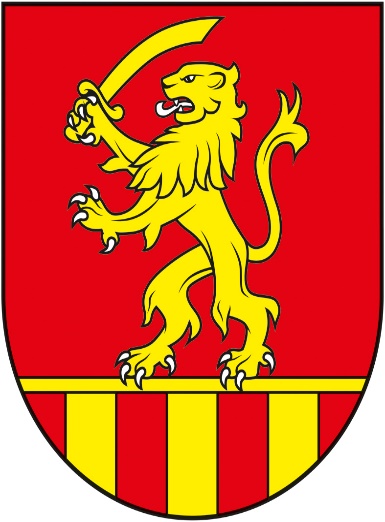 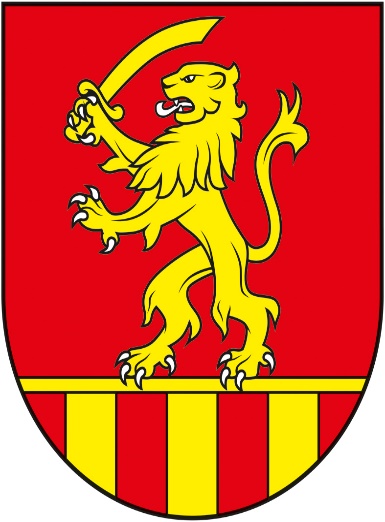 za obdobie 01.01.-31.12. 2016Vypracoval:			                                       Schválil:Gyöngyi Csehová	                                                                    Gustáv Magyarics	                                                                                                                  starosta obce                OBSAH:Účtovná jednota-    Dôvod zostavenia záverečného účtu-    Zverejnenie záverečného účtu-    Základné údaje a informácie o vývoji účtovnej jednotky-    Identifikačné údaje a informácie o činnosti účtovnej jednotky-    Informácie o organizáciách v zriaďovateľskej pôsobnosti účtovnej jednotky-    Informácie o vývoji účtovnej jednotky Rozpočet obceVnútorné členenie rozpočtu obcePríjmy rozpočtu obceVýdavky rozpočtu obceBilancia aktív a pasívVývoj dlhu obce Zemianska OlčaÚčtovný výsledok hospodárenia výnosov a nákladovPrehľad o poskytnutých zárukáchPodnikateľská činnosťHospodárenie príspevkových organizáciíSociálny fondRezervný fondPoskytnuté dotácie z rozpočtu obceFinančné usporiadanie vzťahovŠtátny rozpočetOstatné subjektyProgramový rozpočet1.Účtovná jednota Dôvod zostavenia záverečného účtu      V zmysle § 16 zákona č. 583/2004 Z. z. v znení neskorších predpisov po skončenírozpočtového roka obec údaje o rozpočtovom hospodárení súhrnne spracuje dozáverečného účtu obce. Súčasne finančne usporiada svoje hospodárenie vrátanefinančných vzťahov k zriadeným alebo založeným právnickým osobám, ktorým poskytlaprostriedky svojho rozpočtu, a finančných vzťahov k štátnemu rozpočtu, štátnym fondom,rozpočtom iných obcí a rozpočtom VÚC.     Obec je povinná dať si overiť účtovnú závierku podľa osobitného predpisu, ktorým jezákon č. 431/2002 Z. z. o účtovníctve v znení neskorších predpisov. Pri overovaní účtovnejzávierky audítor overuje tiež hospodárenie podľa rozpočtu v súlade so zákonom,hospodárenie s ostatnými finančnými prostriedkami, stav a vývoj dlhu a dodržiavaniepravidiel používania návratných zdrojov financovania.     Povinnosť vyhotovenia výročnej správy je uvedená v § 20 zákona č. 431/2002 Z.zo účtovníctve v znení neskorších predpisov.Zverejnenie záverečného účtu obce za rok 2016     V zmysle § 16 zákona č. 583/2004 Z.z. sa pred schválením „Návrh záverečného účtu obce“ predkladá na verejnú diskusiu a to zverejnením najmenej na 15 dní spôsobom v obci obvyklým. Z uvedeného dôvodu záverečný účet obce za rok 2016 obec zverejňuje na informačnej tabuli dňom 20.5.2017 Základné údaje a informácie o vývoji účtovnej jednotky     Postavenie a zriadenie obce Zemianska Olča upravuje zákon č. 369/1990 Zb. SNR o obecnom zriadení v znení neskorších predpisov. Obec Zemianska Olča je samostatný a správny celok SR, združuje osoby, ktoré majú na jeho území trvalý pobyt. Obec Zemianska Olča je právnická osoba, ktorá za podmienok ustanovených osobitným zákonom samostatne hospodári s vlastným majetkom a s vlastnými príjmami. Základnou úlohou obce Zemianska Olča  pri výkone samosprávy je starostlivosť o všestranný rozvoj jeho územia a o potreby jeho obyvateľov. Vznik obce Zemianska Olča , ako právnickej osoby, sa datuje k 1.1.1991.a) Identifikačné údaje a informácie o činnosti účtovnej jednotkyNázov :   Obec Zemianska OlčaSídlo :     Hlavná 26/583 , 946 14 Zemianska OlčaŠtatutárny zástupca :  Gustáv Magyarics, starosta obce od 10.12.2014 IČO : 0030670  DIČ : 2021014842Hlavná činnosť : Všeobecná verejná správaPočet obyvateľov mesta k 31.12.2016: 2319 obyvateľovPriemerný počet zamestnancov : 30b) Informácie o organizáciách v zriaďovateľskej pôsobnosti účtovnej jednotky     Obec Zemianska Olča  podľa § 2 ods. 3 písm. g)zákona č. 416/2001 Z. z. o prechode niektorých pôsobností z orgánov štátnej správy na obce a vyššie územné celky v znení neskorších predpisov v nadväznosti na § 2 ods. 1 písm. b) zákona č. 542/1990 Zb. o štátnej správe v školstve a školskej samospráve v znení neskorších predpisov a zákona č. 369/1990 Zb. o obecnom zriadení v znení neskorších predpisov zriadila nasledovné organizácie s právnou subjektivitou :1. rozpočtové organizácie obce :- Základná škola Ferenca Móru s VJM, Školská 757/10, Zemianska Olča- Základná škola , Školská 757/10, Zemianska Olča2. príspevkové organizácie obce :- obec  n e m á  zriadenú príspevkovú organizáciu3. iné právnické osoby –  nie súc) Informácie o vývoji účtovnej jednotkyV účtovných zásadách a metódach nedošlo k zmenám oproti predchádzajúcemu účtovnému obdobiu. Od 1.1.2014 v zmysle Metodického usmernenia sa už netvorí rezerva na nevyčerpanú dovolenku v rámci hlavnej činnosti. V oblasti účtovania obec sa riadi Opatrením MFSR č. 16786/2007-31 zo dňa 08.08.2007, ktorým sa ustanovujú podrobnosti o postupoch účtovania a rámcovej účtovnej osnove pre rozpočtové organizácie, príspevkové organizácie, štátne fondy, obce a vyššie územné celky v znení neskorších zmien a doplnkov. Dňom uskutočnenia účtovného prípadu je deň, v ktorom dôjde k vzniku tohto prípadu. Pri tomto spôsobe účtovania platnom od roku 2008 platí, že pri účtovaní nákladov a výnosov sa uplatňuje akruálny princíp, pri ktorom náklady a výnosy sa účtujú v období s ktorým časovo a vecne súvisia. Náklady budúcich období a príjmy budúcich období, ako i výdavky budúcich období a výnosy budúcich období sa vykazujú vo výške, ktorá je potrebná na dodržanie zásady vecnej a časovej súvislosti s  účtovným obdobím. Zásada opatrnosti sa uplatňuje aj v prípade rezerv, t.j. záväzkov s neistým časovým vymedzením alebo výškou.Súčasťou účtovnej závierky sú aj závierky rozpočtových organizácií. Od roku 2010 sú súčasťou účtovnej závierky aj závierky obchodných spoločností, v ktorých má obec 100 %-ú účasť. Táto závierka sa nazýva konsolidovaná účtovná závierka vo verejnej správe.2. Rozpočet obceZákladným nástrojom finančného hospodárenia obce bol rozpočet obce na 2016.Obec zostavila rozpočet podľa ustanovenia §10 ods. 7) zákona č.583/2004 Z.z. o rozpočtových pravidlách územnej samosprávy a o zmene a doplnení niektorých zákonov v znení neskorších predpisov. Rozpočet na rok 2016  bol zostavený ako vyrovnaný.Hospodárenie obce sa riadilo podľa schváleného rozpočtu.Rozpočet obce bol schválený obecným zastupiteľstvom dňa  18. 04. 2016 uznesením č. 188/2016.                                                        N á v r h                    záverečného účtu obce Zemianska Olča za rok 20161.  HV podľa § 10 odst. 3 pís. a,b,c  zákona 583/2004 Z.z.:                          Bežné                  Kapitálové                  Fin. operácie            Spolu  v  €Príjmy          1.655.132,31                  0                           54.648,88               1.709.781,19Výdavky      1.526.563,62            24.741,85                   83.451,38               1.634.756,85                                                                                                                         ––––––––––-                                                                                                                          + 75.024,34- ZŠ (normatív, dopravné, vzdel.poukaz, telocvičňa)                                        -63.722,79                                           -  strava detí v HN                                                                                                    - 85,80Hospodársky výsledok:                                                                                        11.215,75 2. HV podľa § 10 odst. 3 pís.  a, b cit. zákona  ako zdroj tvorby RF podľa § 15 odst. 4 a § 16 odst. 6:                         Bežné                  Kapitálové                                 Spolu   v €Príjmy         l.655.132,31                     x                                     1.655.132,31Výdavky        804.641,21                24.741,85                       340.775,02                       381.147,39                                                            1.551.305,47 Zostatok                                                                                        + 103.826,84  Z prebytku sa vylučujú sumy, ktoré nie sú majetkom obce:nevyčerpané dotácie  - ZŠ                                                             -   63.808,59strava detí v hmotnej núdzi                                                                     -85,80 Upravený hospodársky výsledok:                                                            39.932,45Prebytok  rozpočtového hospodárenia bol použitý na splátky úverov a na tvorbubytového fondu-    schodok finančných operácií                                                            -53.541,64                      -    tvorba bytového fondu 2016                                                               -1.952,84Hospodársky výsledok:                                                                    -15.562,03        Tvorba Rezervného fondu:                                                                   0HV akruálny t.j. rozdiel medzi triedou 5 a 6 náklady a výnosy (v €):trieda 5 (náklady)                                                                           933.560,11trieda 6  (výnosy)                                                                           944.460,51Hospodársky výsledok pred  zdanením:                                          10.900,40Daň                                                                                                     2.992,67Hospodársky výsledok po zdanení:                                                   7.907,73   Obecné zastupiteľstvo v Zemianskej Olči : 1.                  a)   berie na vedomie HV podľa bodu  č. 1 a 3                     b) s c h v a ľ u j e  HV podľa bodu č. 22. V súlade s § 16 odst. 8 zákona 583/2004 Z.z. o rozpočtových pravidlách územnej       samosprávy a o zmene a doplnení niektorých zákonov v znení neskorších predpisov       prerokovanie záverečného účtu obce sa uzatvára jedným z týchto výrokov:   a)    - celoročné  hospodárenie sa schvaľuje b e z  v ý h r a d   b)   -  celoročné  hospodárenie sa schvaľuje  s výhradouÚprava rozpočtu: Uznesenie OZ č. 224/2016 zo dňa 21.9.2016Vnútorné členenie rozpočtu Úprava rozpočtu: Uznesenie OZ č. 224/2016 zo dňa 21.9.2016Vnútorné členenie rozpočtu Úprava rozpočtu: Uznesenie OZ č. 224/2016 zo dňa 21.9.2016Vnútorné členenie rozpočtu Úprava rozpočtu: Uznesenie OZ č. 224/2016 zo dňa 21.9.2016Vnútorné členenie rozpočtu Úprava rozpočtu: Uznesenie OZ č. 224/2016 zo dňa 21.9.2016Vnútorné členenie rozpočtu Úprava rozpočtu: Uznesenie OZ č. 224/2016 zo dňa 21.9.2016Vnútorné členenie rozpočtu Úprava rozpočtu: Uznesenie OZ č. 224/2016 zo dňa 21.9.2016Vnútorné členenie rozpočtu Úprava rozpočtu: Uznesenie OZ č. 224/2016 zo dňa 21.9.2016Vnútorné členenie rozpočtu Úprava rozpočtu: Uznesenie OZ č. 224/2016 zo dňa 21.9.2016Vnútorné členenie rozpočtu Úprava rozpočtu: Uznesenie OZ č. 224/2016 zo dňa 21.9.2016Vnútorné členenie rozpočtu Úprava rozpočtu: Uznesenie OZ č. 224/2016 zo dňa 21.9.2016Vnútorné členenie rozpočtu Úprava rozpočtu: Uznesenie OZ č. 224/2016 zo dňa 21.9.2016Vnútorné členenie rozpočtu Úprava rozpočtu: Uznesenie OZ č. 224/2016 zo dňa 21.9.2016Vnútorné členenie rozpočtu Úprava rozpočtu: Uznesenie OZ č. 224/2016 zo dňa 21.9.2016Vnútorné členenie rozpočtu Úprava rozpočtu: Uznesenie OZ č. 224/2016 zo dňa 21.9.2016Vnútorné členenie rozpočtu Úprava rozpočtu: Uznesenie OZ č. 224/2016 zo dňa 21.9.2016Vnútorné členenie rozpočtu Príjmy:bežnýbežnýkapitálovýkapitálovýfinan. operáciefinan. operáciefinan. operáciespoluspoluOcURozpočetRozpočetRozpočet17226851722685140001400045017450174501717817021781702Skutoč.Skutoč.Skutoč.1655132,311655132,310054648,8854648,8854648,881709781,191709781,19ZŠ s VJMRozpočetRozpočetRozpočet000000000Skutoč,Skutoč,Skutoč,000000000ZŠ slov.RozpočetRozpočetRozpočet000000000Skutoč.Skutoč.Skutoč.000000000SpoluRozpočetRozpočetRozpočet17226851722685140001400045017450174501717817021781702Skutoč.ťSkutoč.ťSkutoč.ť1655132,311655132,310054648,8854648,8854648,881709781,191709781,19Výdavkybežnýbežnýkapitálovýkapitálovýfinan. operáciefinan. operáciefinan. operáciespoluspoluOcURozpoč.Rozpoč.Rozpoč.    986681    986681140001400057600576005760010582811058281Skutoč.Skutoč.Skutoč.804641,21804641,2124741,8524741,8583451,3883451,3883451,38912834,44912834,44ZŠ s VJMRozpoč.Rozpoč.Rozpoč.38122838122800000381228381228Skutoč.Skutoč.Skutoč.381147,39381147,3900000381147,39381147,39ZŠ slov.Rozpoč.Rozpoč.Rozpoč.      342193      34219300000342193342193Skutoč.Skutoč.Skutoč.340775,02340775,0200000340775,02340775,02SpoluRozpočetRozpočetRozpočet17101021710102140001400057600576005760017817021781702Skutoč.Skutoč.Skutoč.1526563,621526563,6224741,8524741,8583451,3883451,3883451,381634756,851634756,85Príjmy rozpočtu obce:                                                V rámci príjmov obce najdôležitejším a hodnotovo najväčším zoskupením položiek sú:       Daňové príjmy 100                                             R:755.176                  S:777.621,20Dane z príjmov a kapitálového majetku     -podielové dane, t.j  daň z príjmov fyzických osôb zo závislej pracovnej činnosti, ktoré        obciam plynú zo ŠR . Výška tejto dane je obcou neovplyvniteľná,  poukazuje ju štát      prostredníctvom daňových úradov podľa vopred stanovených   pravidiel štátneho       rozpočtu.  Príjem  predstavuje  sumu 616.289,85 €Dane z majetku- daň z nehnuteľností –  116.350,12 €Dane za tovary a služby- daň za psa -808,48 €-  poplatok za odvoz TKO -  43.241,75 €- užívanie verejného  priestranstva – 931,00 €        Nedaňové príjmy 200                       bežné           R: 213.307                    S: 121.038,37                                                                 kapitálové   R:   14.000                    S:        xPríjmy z podnikania a z vlastníctva  majetku príjmy z podnikania a z vlastníctva majetku, t.j. za prenájom    všetkého druhu       majetku obce  (pozemky, budovy, stavby). Obec prenajíma nasledovné budovy a stavby:       Dom služieb, ObZS, MKS, vodovodné vedenie pre  KOMVAK Komárno, klub           dôchodcov, stavby č.d. 321 a byty . Stavby sa  prenajímajú za účelom poskytovania služieb        (predajne, kaderníctvo, pohrebná služba, kancelárie a pod.), zdravotníckej starostlivosti        a byty  za účelom bývania . Pozemky sa prenajímajú za účelom pestovania zeleniny a na       poľnohospodárske účely pre PD Sokolce, ASA poplatok z reklamy – 33.883,48 €.     Administratívne a iné poplatky a platby administratívne a iné poplatky a platby, t.j. správne poplatky, poplatky za MŠ a ŠK,               miestny rozhlas, cintorínske poplatky,  pokuty a penále za porušenie predpisov uložené           OU Komárno, členský príspevok - miestna knižnica, stravné v ŠJ – 76.643,61 €Úroky z domácich vkladov - zahrňuje úroky z finančného hospodárenia obce, t.j. úroky zo ZBU – 4,19 €Ostatné príjmy príjmy z dobropisov , z výťažku z lotérie a iných podobných hier, vyúčtovanie zdravotného poisteniaza rok 2015 (preplatky)- 10.507,09 €Kapitálové príjmy  -   obec nemala kapitálový príjemGranty a transféry  300                                bežný         R: 754.202          S: 756.472,74Tuzemské bežné granty a transféry  tento príjem predstavujú príjmy na financovanie školstva (normatívny príspevok, dopravné žiakov ZŠ, vzdelávacie poukazy, asistent učiteľa, príspevok pre deti zo sociálne  znevýhodneného prostredia, odchodné, lyžiarsky kurz, škola v prírode, telocvičňa  a na učebnice), matriky, register obyvateľov,stavebného  úradu, príspevok na výchovu a vzdelávanie detí predškolského veku, voľby NR SR, „Športom proti drogám“, strava detí v hmotnej núdzi, školské potreby, príspevok od Úradu práce pre školy -758.871,35 €  a sponzorský dar pre ZŠ s VJM, ZŠ slov, ŠJ – „školské ovocie“ , sponzorstvo „Lečofest“, „Deň obce“,  DHZ pohonné hmoty – 3.601,39 €Tieto finančné prostriedky boli účelovo určené , podliehali finančnému zúčtovaniu. Zúčtovanie  finančných prostriedkov bolo vykonané v zmysle  platných predpisov Príjmy z transakcií  s finančnými aktívami   400        R: 15.017          S: 18.430,44Príjmy z ostatných finančných operácií prevod zostatku nevyčerpaných finančných prostriedkov z roku 2015 :školy (dopravné, normatív) – 17.072,52 € strava detí v hmotnej núdzi  - 51,65 €prevod z rezervného fondu  – 1.306,27 €Prijaté úvery, pôžičky a návratné fin. výpomoci   500     R:30.000       S: 36.218,44                                                          debetné čerpanie účtu, kúpa auta (uzn. OZ 226/2016 zo dňa 21.9.2016)Výdavky rozpočtu obce :- Verejná správa  0111                                               R:  479.737           S: 287.338,70                            Mzdy , platy a ostatné osobné vyrovnania  - 610  =97.018,58 €výdavky na mzdy: starosta obce, kontrolór obce, aparát OcU,  upratovačky Poistné a príspevok zamestnávateľa – 620  =36.087,91 €výdavky  platené zamestnávateľom na zdravotné , nemocenské, starobné, invalidné,   úrazové poistenie,  poistenie v nezamestnanosti, poistenie do rezervného fondu a doplnkové dôchodkové poistenieTovary a služby – 630  =144.338,56 €cestovné  náhrady -  3.566,93 €energiu (el. energia, plyn , voda), poštovné , telekom. poplatky, internet – 19.569,63 €inter. vybavenie (nábytok), telekom. technika(mobilný telefón), prev.stroje (HIFI – sobášna sieň),      kancelárske potreby, všeobecný materiál (čistiace potreby  –OcU, amfiteáter, č.d. 321, 189 ),      knihy, časopisy (odborné publikácie), reprezentačné -  14.720,66 € prepravné (preprava mažoretiek na súťaž, kult. program –Budapešť, družobná obec Tápiószentmárton) -1.162,00 €údržba softvéru , budov v správe OcU (OcU, DS, amfiteáter, č. 325) - 7.027,73 €prenájom strojov, prístrojov a pozemku  - 3.211,31 € propagáciu a inzerciu (prac.miesta-riaditeľka MŠ, kontrolór),  všeobecné služby – videozáznamy zo zasadnutí OZ, posudky, revízie, vypracovanie žiadostí k projektom, web a URBIS poplatky,odchyt túlavých psov, notárske poplatky, právne služby, dane a poplatky  (daň z nehnuteľnosti OcU Lipové, poplatky RTVS), geodetické služby, zverejnenie zákaziek, stravovanie pracovníkov,poistenie budov, stavieb a pracovníkov, povinný prídel do sociálneho fondu,vrátenie  nevyčerpanej dotácie ZŠ na dopravné, kolky ,odmeny na základe dohôd , odmeny poslancov,pokuty a penále, úroky z oneskorenej  úhrady faktúr (SFK,Ing.Piják, Kom. spoločnosť),      daň z príjmov (ASA reklama) – 95.080,30 €Bežné transfery 640 =134,50€nemocenské dávky (10 dní práceneschopnosti)Kapitálové výdavky  700 – 9.759,15 €- ČOV , ZŠ – projekt -Iné všeobecné služby (matrika) 0133                        R: 2.873        S:  3.001,00Mzdy , platy a ostatné osobné vyrovnania - 610 =1.989,85 €-   výdavky na mzdu matrikárok  Poistné a príspevok zamestnávateľa – 620 =729,81 €výdavky  platené zamestnávateľom na zdravotné , nemocenské, starobné, invalidné,   úrazové poistenie,  poistenie v nezamestnanosti, poistenie do rezervného fondu Tovary a služby – 630 =281,34 €poštovné a telekomunikačné služby, kanc. potreby, údržba softvéru,  naturálne mzdy – ošatenie matrikárky v zmysle  výnosu MV SR č.550/2008 Z.z.) , prídel do soc. fondu    Všeobecné verejné služby (Voľby NR SR)  0160                 R: 4.087         S: 888,94                                                   Mzdy , platy a ostatné osobné vyrovnania - 610 =100,00 €-   výdavky na mzdu – organizačné zabezpečenie volieb  Poistné a príspevok zamestnávateľa – 620 =67,03€výdavky  platené zamestnávateľom  do sociálnej poisťovne Tovary a služby – 630 =721,91 €cestovné  náhrady (cestovné + stravné členov komisií),všeobecný materiál ,  občerstvenie členov komisií v zmysle zákona, odmeny  členov komisií v zmysle platných predpisov)Transakcie verejného dlhu 0170                                  R: 71.500                S: 94.161,21Tovary a služieb- 630 =3.614,84€- audit, úhrada poplatkov bankám a dane z úrokov  Splácanie úrokov  a ostatné platby súvisiace s úvermi 650 =7.094,99€- úhradu  úrokov z prijatých úverov Splácanie istiny 820 =84.451,38€splátky úverov v zmysle platných zmlúv – 16.102,56 € (OTP  banka, SZRB , Prima banka Slovensko)  splátky úverov ŠFRB – 11.556,31 € (2 úvery – nájomné byty)splátka debetu – 55.792,51 €Ochrana pred  požiarmi  0320                                 R: 5.050                      S: 4.614,87 Tovary a služby 630 =3.594,31 €energia(el. energia, plyn, voda),všeobecný materiál, poistenie PO auta, oprava a údržba budovy,vybavenie budovy alarmom, pracovná odev, RHP kontrola Výstavba 0443                                                          R: 10.467                    S:10.879,18Mzdy , platy a ostatné osobné vyrovnania  - 610 =7.918,36 €výdavky na mzdy                Poistné a príspevok zamestnávateľa – 620 =2.767,32€výdavky  platené zamestnávateľom na zdravotné , nemocenské, starobné, invalidné,   úrazové poistenie,  poistenie v nezamestnanosti, poistenie do rezervného fondu  a doplnkové dôchodkové poistenie      Tovary a služby – 630 =193,50€-     knihy  (Stavebný zákon ), povinný prídel do sociálneho fondu       na túto  kapitolu prispievajú aj obecné úrady, ktoré patria pod Spoločný obecný úrad  Zemianska      Olča  (Číčov , Lipové). Cestná doprava 0451  (miestne komunikácie)             R: 500            S: 294,00                                                  Tovary a služby – 630 =294 €výmena zrkadla na Komárňanskej cesteNakladanie s odpadmi  0510                                         R: 67.600             S: 73.727,42Tovary a služby – 630 =73.727,42€odvoz TKO € (vývoz  smetí ASA, odvoz kontajnerov z miestnych cintorínov ), poplatok za uloženie TKO  (poplatok za uloženie TKO je závislá od množstva vyvezeného odpadu .  Rozvoj bývania 0610                                            R: 1.782                  S: 2.010,77Tovary a služby – 630 =2.010,77€ materiálové výdavky  (stavebný materiál na údržbu a opravu),oprava a údržba bytov  (oprava kotlov, voda, UK)revízieRozvoj obcí 0620                                               R: 41.484                    S:31.867,77 Mzdy, platy a ostatné osobné vyrovnania  - 610 =17.929,53 €výdavky na mzdu Poistné a príspevok zamestnávateľa – 620 =6.437,64€výdavky  platené zamestnávateľom na zdravotné , nemocenské, starobné, invalidné,   úrazové poistenie,  poistenie v nezamestnanosti, poistenie do rezervného fondu a doplnkové dôchodkové poistenie Tovary a služby – 630  =7.500,60 € energia (el. energia  - trhovisko,  voda), prístroje, náradie  (naradia aj  pre pracovníkov MOS),všeobecný materiál  (náhradné diely na opravu kosačiek, malotraktora), pracovné odevy , obuv a pracovné pomôcky , palivo, ako zdroj energie(pohonné hmoty  - menšie pracovné stroje), palivo, mazivá a oleje (MULTICAR), servis,  zákonné poistenie motorových vozidiel ( MULTICAR)  , údržbu strojov,  prídel do sociálneho fondu   Verejné osvetlenie 0640                                          R:23.040                S: 12.640,29Tovary a služby – 630  =12.640,29€ energia  VO -9.732,80údržba VO- 2.907,49 Zdravotníctvo 0760                                                 R: 25.163              S: 24.066,10Mzdy, platy a ostatné osobné vyrovnania  - 610  =0 €výdavky na mzdu ObZS a OcUPoistné a príspevok zamestnávateľa – 620 =913,82€výdavky  platené zamestnávateľom na zdravotné , nemocenské, starobné, invalidné,   úrazové poistenie,  poistenie v nezamestnanosti, poistenie do rezervného fondu a doplnkové dôchodkové poistenieTovary a služby – 630  =23.152,28€- energia  (el. energia, plyn a voda - vyúčtovanie a  zálohy platené  podľa výpočtu       dodávateľov ). Výdavky na energiu vzniknuté s prenájmom  nebytových priestorov sa      vyúčtujú  ,materiálové výdavky (čist. prostriedky, náhradné diely),oprava a údržba budovy,           vybudovanie FITNES clubu,  revízie , prídel do sociálneho fondu, Rekreačné a športové služby 0810                      R: 18.370                    S: 13.629,59Tovary a služby – 630  =4.129,59 €-  energia (el. energia, plyn , voda a fekál),  materiálové výdavky  (čist. prostriedky, náhradné       diely), revízie, nákup pračky       Bežné transfery 640 =9.500€príspevok pre futbalový klub  a Karate club Kultúrne služby 0820 (MKS+ZPOZ)                    R: 64.634                 S:79.781,77Mzdy, platy a ostatné osobné vyrovnania  - 610 =14.975,95 €výdavky na mzduPoistné a príspevok zamestnávateľa – 620 =5.042,79€výdavky  platené zamestnávateľom na zdravotné , nemocenské, starobné, invalidné,   úrazové poistenie,  poistenie v nezamestnanosti a  poistenie do rezervného fonduTovary a služby – 630  =59.643,71 €
-     energia (el. energia, plyn, voda a fekál), telekomunikačné poplatky, materiálové výdavky –       kancelárske potreby, čistiace potreby, náhradné diely, knihy do knižnice, oprava a údržba budovy –     vchodové dvere, ZPOZ – kvety, dary, kultúrne  podujatia  usporiadané MKS –Deň obce, Lečo fest,       stavanie mája, Veľká noc, „Zrodí sa hviezda“, Mikuláš, „Športom proti drogám“, Súťaž     v rybolove, Týždeň pre deti, Pohár starostu obce,  povinný prídel do sociálneho fondu    Bežné transfery 640 =119,32€nemocenské dávky (10 dní práceneschopnosti)Vysielacie a vydavateľské služby 0830 (miestny rozhlas)       R: 1.900      S:1.501,53Tovary a služby – 630  =526,54 €oprava a údržba miestneho rozhlasu, poplatok SOZANáboženské a iné spoločenské služby 0840               R:9.450                      S: 11.170,59Tovary a služby – 630  =1.121,59 €-    energia  (el. energia – dom smútku , voda -cintoríny),náhradné diely, čist. prostriedky, oprava a údržba Bežné transfery 640 =4.799,00€-    príspevok pre :     dychový súbor OUCHA                                  1.500,00 €                                    Csemadok                                                       1.500,00 €                                   SČK                                                                   300,00 €                                    DHZ                                                                1.000,00 €                                   Členský príspevok ZMOZO,ZDŽO                   499,00 €Kapitálové výdavky  700 – 5.250 €vybudovanie chodníka k novému cintorínuPredškolská výchova 0911 (MŠ)                             R: 141.310       S: 142.651,97Mzdy, platy a ostatné osobné vyrovnania  - 610 =89.323,71€výdavky na mzdu   Poistné a príspevok zamestnávateľa – 620 =32.585,80 €výdavky  platené zamestnávateľom na zdravotné , nemocenské, starobné, invalidné,        úrazové poistenie,  poistenie v nezamestnanosti, poistenie do rezervného fondu         a doplnkové  dôchodkové poistenie   Tovary a služby – 630 =19.808,32 €energia  (el.energia, plyn , voda , fekál) ,telekomunikačné poplatky, materiálové  výdavky (kancelárske potreby, čistiace prostriedky, náhradné  diely, hračky, PH kosačka), knihy, oprava a údržbu  budovy,  povinný prídel do soc. fondu, revízie,            Bežné transfery 640 =934,14€nemocenské dávky (10 dní práceneschopnosti), odstupné a odchodnéVzdelávanie 0950                                                      R:2.500                  S: 1.974,00Tovary a služby – 630  =1.974,00€-  vzdelávanie pracovníkov, starostu  Školské zariadenia 09601 (školské stravovanie)           R:71.644           S: 104.695,76    Mzdy, platy a ostatné osobné vyrovnania  - 610 =34.771,08 €výdavky na mzdu  Poistné a príspevok zamestnávateľa – 620 =12.037,69€výdavky  platené zamestnávateľom na zdravotné , nemocenské, starobné, invalidné,        úrazové poistenie,  poistenie v nezamestnanosti, poistenie do rezervného fondu          a doplnkové dôchodkové poistenie Tovary a služby – 630  =47.998,33€energiu  (el.energia,  fekál), telekomunikačné poplatky, škrabka na zemiaky, gastro váha, materiálové výdavky (kancelárske potreby, čistiace prostriedky, náhradné  diely), pracovná odev, pohonné hmoty , poistenie  vozidla Fiat, odvoz kuchynského odpadu,  oprava strojov, povinný prídel do soc. fondu, deratizácia, výdavky na potraviny-strava detíBežné transfery 640 =155,96€nemocenské dávky (10 dní práceneschopnosti)Kapitálové výdavky  700 – 9.576,74 €nákup malého úžitkového  auta FIAT Zariadenia soc. služieb (klub dôchodcov) 1020             R:7.750             S: 8.828,63Tovary a služby – 630  =9.026,91€ energia (el.energia, plyn , voda ), telekomunikačné poplatky, materiálové výdavky –čistiace prostriedky, stav. materiál), reprezentačné,  Deň dôchodcov,  revízie   Rodina a deti 1040                                                             R: 7.590         S: 3.110,35 Tovary a služby – 630  =51,65€vratka nevyčerpaných finančných prostriedkov z predošlého roka na stravu detí v HNBežné transfery 640 =3.058,70€výdavky na  stravovanie detí v hmotnej  núdzi a  školské potreby  ZŠ slov., ZŠ s VJM  a MŠ Výdavky rozpočtových organizácií OcU (ZŠ s VJM a ZŠ slov. spolu so školským klubom)ZŠ s VJM + školský klub : bežné výdavky                                  381.147,39 € ZŠ slov. + školský klub :    bežné výdavky                                  340.775,02 €  Rozpočtové organizácie spolu:                                                     721.922,41 € v zmysle zákona č. 431/2002 Z. z. o účtovníctve obec je povinná od roku 2003odpisovať svoj majetok pohľadávky obce – obec vedie pohľadávky tak v účtovníctve, ako i v operatívnej evidencií. Obec daňové nedoplatky vymáha v zmysle zákona 563/2009 Zb. o správe daní (Daňový  poriadok)  úvery : obec spláca úvery  podľa uzatvorených dohôd s bankami. Zostatok nesplatených úverov  k 31.12.2016  voči  bankám :               =88.456,74 €- OTP banka  úver č. 2500/06/235 - posledná splátka 02/2026               57.951,11 €                                      - SZRB  úver č. 7300-2003 -  posledná splátka 09/2017                          4.610,63 €- Prima banka úver č. 200413 – posledná splátka 03/2023                     25.895,00 €                                     - Debetné čerpanie účtu                                                                                    x     Zostatok nesplatených úverov  k 31.12.2016  voči  ŠFRB :                =258.663,84 €- ŠFRB (4BJ)úver č.401/2694/2002 - posledná splátka r. 2032               38.545,98 €                                                    - ŠFRB (2x6BJ)úver č. 401/1029/2006 - posledná splátka 2036            220.117,86 €                                              Záväzky obce Zemianska Olča k 31.12. 2016 voči poisťovniam :              =13.108,42 €- poistné je splatné do 31.1.2017 Sociálna poisťovňa =9.057,62 € (448,92€+8.608,70 €)   Dôvera =1.714,66 €  VšZP  =1.760,77 €UNION= 140,00 €DDP  =435,04 €     Rozhodnutím MV SR č. MF 0145242010-0243/775 zo dňa 19.4.2010  a rozsudku Najvyššieho súdu SR sp. Zn. 5Sžf/51/2012 zo dňa 27.6.2013 bola obci uložená povinnosť odviesť (vrátiť) verejné prostriedky použité v rozpore s určeným účelom vo výške 120.689,76 € a penále  vo výške120.689,76 € za porušenie finančnej disciplíny.     Dňa 3.12.2013 obec uzatvorila so SFK Bratislava dohodu o splátkach č. II/2251/2013 na splácanie dlhu, nakoľko z dôvodu zhoršených ekonomických pomerov ho  nevedela splatiť naraz.     Splátky sú uhrádzané včas a v predpísanej výške.Zostatok k 31.12.2016  - dotácia    0,00 €                                         penále : 101.689,76 €4. Vývoj dlhu obce Zemianska Olča          Stav k                                                              31.12.2014         31.12.2015          31.12.2016 Úvery (účet 461):- Dexia banka úver č. 20/026/01                   5.316,46 €           x                           x      - OTP banka  úver č. 2500/06/235              69.582,23 €       63.766,67 €         57.951,11 €                             - SZRB  úver č. 7300-2003                         16.904,63 €      10.757,63 €            4.610,63 €- Prima banka úver č. 200413                     34.175,00 €       30.035,00 €         25.895,00 €                     - Debetné čerpanie účtu                              27.995,75 €       25.882,77 €                 xSpolu:                                                       153.974,07 €     130.442,07 €          88.456,74 €Ostatné vybrané záväzkyÚvery ŠFRB (účet 479):- ŠFRB (4BJ)  úver č. 401/2694/2002           41.555,79 €       40.046,06 €       38.479,27 €                                      - ŠFRB (2x6BJ) úver č. 401/1029/2006      239.904,67 €     230.009,59 €     220.020,07 €                                 Spolu:                                                          281.460,46 €     270.055,65 €     258.499,34 €Neuhradené faktúry (účet 321):                     58.366,63 €          43.338,23 €        52.392,16 €Poisťovne (účet 336):                                        9.899,44 €          11.607,30 €        13.108,09 €SFK (379,479)                                                181.034,64 €        120.689,76 €      110.689,76 €- V zmysle odst. 6 písm. a) § 17 zákona č. 583/2004 Z.z. o rozpočtových pravidlách územnej     samosprávy úvery obcí nesmú presiahnuť hodnotu 60 % bežných príjmov predchádzajúceho     roka, t.j. v našom prípade úverová zaťaženosť predstavuje 8,85 %  =88.456,74 €   (BP r.2016 - 1.665.132,31 €). - Obec by mohla čerpať úver do výšky 999.079,38 € (60 % BP r.2016).- Obec neeviduje nedoplatok na úveroch po lehote splatnosti. 6. Prehľad o poskytnutých  zárukách      V roku 2016 obec neposkytla žiadnu záruku (na úver, pôžičku ..) pre fyzické ani právnické osoby.7. Podnikateľská činnosť     Obec v rámci svojho hospodárenia nevykonáva podnikateľskú činnosť.8. Hospodárenie príspevkových organizácií     Obec nemá zriadenú príspevkovú organizáciu. 9. Sociálny fond (účet 472)Tvorbu a čerpanie sociálneho fondu upravuje kolektívna zmluva10. Rezervný fond11. Poskytnuté dotácie z rozpočtu obce 12.  Finančné usporiadanie vzťahov 13.Programový rozpočetProgram   1:  Plánovanie, manažment a kontrolastarosta , hlavný kontrolór, poslanci, členstvo v združ. miest a obcí      Program   2: Propagácia a marketingProgram   3: Interné službyprávne služby, audit, Voľby NR SRProgram   4: Služby občanommatrika, stavebný úrad, verejné osvetlenie, pohrebníctvo, transferyProgram   5: Bezpečnosťpožiarna ochranaProgram   6: Odpadové hospodárstvoProgram   7: Miestne komunikácieProgram   8: Vzdelávaniematerská škola, školská jedáleňProgram   9: ŠportProgram 10: KultúraMKS, ZPOZ     Program 11: Prostredie pre životverejná zeleňProgram 12: BývanieProgram 13: Sociálne služby klub dôchodcov,  ObZS, strava detí v hmot. núdziProgram 14: Administratívaobecný úrad, REGOB, vzdelávanie zamestnancov, úvery, úrokyPríjmy rozpočtu obce:                                                V rámci príjmov obce najdôležitejším a hodnotovo najväčším zoskupením položiek sú:       Daňové príjmy 100                                             R:755.176                  S:777.621,20Dane z príjmov a kapitálového majetku     -podielové dane, t.j  daň z príjmov fyzických osôb zo závislej pracovnej činnosti, ktoré        obciam plynú zo ŠR . Výška tejto dane je obcou neovplyvniteľná,  poukazuje ju štát      prostredníctvom daňových úradov podľa vopred stanovených   pravidiel štátneho       rozpočtu.  Príjem  predstavuje  sumu 616.289,85 €Dane z majetku- daň z nehnuteľností –  116.350,12 €Dane za tovary a služby- daň za psa -808,48 €-  poplatok za odvoz TKO -  43.241,75 €- užívanie verejného  priestranstva – 931,00 €        Nedaňové príjmy 200                       bežné           R: 213.307                    S: 121.038,37                                                                 kapitálové   R:   14.000                    S:        xPríjmy z podnikania a z vlastníctva  majetku príjmy z podnikania a z vlastníctva majetku, t.j. za prenájom    všetkého druhu       majetku obce  (pozemky, budovy, stavby). Obec prenajíma nasledovné budovy a stavby:       Dom služieb, ObZS, MKS, vodovodné vedenie pre  KOMVAK Komárno, klub           dôchodcov, stavby č.d. 321 a byty . Stavby sa  prenajímajú za účelom poskytovania služieb        (predajne, kaderníctvo, pohrebná služba, kancelárie a pod.), zdravotníckej starostlivosti        a byty  za účelom bývania . Pozemky sa prenajímajú za účelom pestovania zeleniny a na       poľnohospodárske účely pre PD Sokolce, ASA poplatok z reklamy – 33.883,48 €.     Administratívne a iné poplatky a platby administratívne a iné poplatky a platby, t.j. správne poplatky, poplatky za MŠ a ŠK,               miestny rozhlas, cintorínske poplatky,  pokuty a penále za porušenie predpisov uložené           OU Komárno, členský príspevok - miestna knižnica, stravné v ŠJ – 76.643,61 €Úroky z domácich vkladov - zahrňuje úroky z finančného hospodárenia obce, t.j. úroky zo ZBU – 4,19 €Ostatné príjmy príjmy z dobropisov , z výťažku z lotérie a iných podobných hier, vyúčtovanie zdravotného poisteniaza rok 2015 (preplatky)- 10.507,09 €Kapitálové príjmy  -   obec nemala kapitálový príjemGranty a transféry  300                                bežný         R: 754.202          S: 756.472,74Tuzemské bežné granty a transféry  tento príjem predstavujú príjmy na financovanie školstva (normatívny príspevok, dopravné žiakov ZŠ, vzdelávacie poukazy, asistent učiteľa, príspevok pre deti zo sociálne  znevýhodneného prostredia, odchodné, lyžiarsky kurz, škola v prírode, telocvičňa  a na učebnice), matriky, register obyvateľov,stavebného  úradu, príspevok na výchovu a vzdelávanie detí predškolského veku, voľby NR SR, „Športom proti drogám“, strava detí v hmotnej núdzi, školské potreby, príspevok od Úradu práce pre školy -758.871,35 €  a sponzorský dar pre ZŠ s VJM, ZŠ slov, ŠJ – „školské ovocie“ , sponzorstvo „Lečofest“, „Deň obce“,  DHZ pohonné hmoty – 3.601,39 €Tieto finančné prostriedky boli účelovo určené , podliehali finančnému zúčtovaniu. Zúčtovanie  finančných prostriedkov bolo vykonané v zmysle  platných predpisov Príjmy z transakcií  s finančnými aktívami   400        R: 15.017          S: 18.430,44Príjmy z ostatných finančných operácií prevod zostatku nevyčerpaných finančných prostriedkov z roku 2015 :školy (dopravné, normatív) – 17.072,52 € strava detí v hmotnej núdzi  - 51,65 €prevod z rezervného fondu  – 1.306,27 €Prijaté úvery, pôžičky a návratné fin. výpomoci   500     R:30.000       S: 36.218,44                                                          debetné čerpanie účtu, kúpa auta (uzn. OZ 226/2016 zo dňa 21.9.2016)Výdavky rozpočtu obce :- Verejná správa  0111                                               R:  479.737           S: 287.338,70                            Mzdy , platy a ostatné osobné vyrovnania  - 610  =97.018,58 €výdavky na mzdy: starosta obce, kontrolór obce, aparát OcU,  upratovačky Poistné a príspevok zamestnávateľa – 620  =36.087,91 €výdavky  platené zamestnávateľom na zdravotné , nemocenské, starobné, invalidné,   úrazové poistenie,  poistenie v nezamestnanosti, poistenie do rezervného fondu a doplnkové dôchodkové poistenieTovary a služby – 630  =144.338,56 €cestovné  náhrady -  3.566,93 €energiu (el. energia, plyn , voda), poštovné , telekom. poplatky, internet – 19.569,63 €inter. vybavenie (nábytok), telekom. technika(mobilný telefón), prev.stroje (HIFI – sobášna sieň),      kancelárske potreby, všeobecný materiál (čistiace potreby  –OcU, amfiteáter, č.d. 321, 189 ),      knihy, časopisy (odborné publikácie), reprezentačné -  14.720,66 € prepravné (preprava mažoretiek na súťaž, kult. program –Budapešť, družobná obec Tápiószentmárton) -1.162,00 €údržba softvéru , budov v správe OcU (OcU, DS, amfiteáter, č. 325) - 7.027,73 €prenájom strojov, prístrojov a pozemku  - 3.211,31 € propagáciu a inzerciu (prac.miesta-riaditeľka MŠ, kontrolór),  všeobecné služby – videozáznamy zo zasadnutí OZ, posudky, revízie, vypracovanie žiadostí k projektom, web a URBIS poplatky,odchyt túlavých psov, notárske poplatky, právne služby, dane a poplatky  (daň z nehnuteľnosti OcU Lipové, poplatky RTVS), geodetické služby, zverejnenie zákaziek, stravovanie pracovníkov,poistenie budov, stavieb a pracovníkov, povinný prídel do sociálneho fondu,vrátenie  nevyčerpanej dotácie ZŠ na dopravné, kolky ,odmeny na základe dohôd , odmeny poslancov,pokuty a penále, úroky z oneskorenej  úhrady faktúr (SFK,Ing.Piják, Kom. spoločnosť),      daň z príjmov (ASA reklama) – 95.080,30 €Bežné transfery 640 =134,50€nemocenské dávky (10 dní práceneschopnosti)Kapitálové výdavky  700 – 9.759,15 €- ČOV , ZŠ – projekt -Iné všeobecné služby (matrika) 0133                        R: 2.873        S:  3.001,00Mzdy , platy a ostatné osobné vyrovnania - 610 =1.989,85 €-   výdavky na mzdu matrikárok  Poistné a príspevok zamestnávateľa – 620 =729,81 €výdavky  platené zamestnávateľom na zdravotné , nemocenské, starobné, invalidné,   úrazové poistenie,  poistenie v nezamestnanosti, poistenie do rezervného fondu Tovary a služby – 630 =281,34 €poštovné a telekomunikačné služby, kanc. potreby, údržba softvéru,  naturálne mzdy – ošatenie matrikárky v zmysle  výnosu MV SR č.550/2008 Z.z.) , prídel do soc. fondu    Všeobecné verejné služby (Voľby NR SR)  0160                 R: 4.087         S: 888,94                                                   Mzdy , platy a ostatné osobné vyrovnania - 610 =100,00 €-   výdavky na mzdu – organizačné zabezpečenie volieb  Poistné a príspevok zamestnávateľa – 620 =67,03€výdavky  platené zamestnávateľom  do sociálnej poisťovne Tovary a služby – 630 =721,91 €cestovné  náhrady (cestovné + stravné členov komisií),všeobecný materiál ,  občerstvenie členov komisií v zmysle zákona, odmeny  členov komisií v zmysle platných predpisov)Transakcie verejného dlhu 0170                                  R: 71.500                S: 94.161,21Tovary a služieb- 630 =3.614,84€- audit, úhrada poplatkov bankám a dane z úrokov  Splácanie úrokov  a ostatné platby súvisiace s úvermi 650 =7.094,99€- úhradu  úrokov z prijatých úverov Splácanie istiny 820 =84.451,38€splátky úverov v zmysle platných zmlúv – 16.102,56 € (OTP  banka, SZRB , Prima banka Slovensko)  splátky úverov ŠFRB – 11.556,31 € (2 úvery – nájomné byty)splátka debetu – 55.792,51 €Ochrana pred  požiarmi  0320                                 R: 5.050                      S: 4.614,87 Tovary a služby 630 =3.594,31 €energia(el. energia, plyn, voda),všeobecný materiál, poistenie PO auta, oprava a údržba budovy,vybavenie budovy alarmom, pracovná odev, RHP kontrola Výstavba 0443                                                          R: 10.467                    S:10.879,18Mzdy , platy a ostatné osobné vyrovnania  - 610 =7.918,36 €výdavky na mzdy                Poistné a príspevok zamestnávateľa – 620 =2.767,32€výdavky  platené zamestnávateľom na zdravotné , nemocenské, starobné, invalidné,   úrazové poistenie,  poistenie v nezamestnanosti, poistenie do rezervného fondu  a doplnkové dôchodkové poistenie      Tovary a služby – 630 =193,50€-     knihy  (Stavebný zákon ), povinný prídel do sociálneho fondu       na túto  kapitolu prispievajú aj obecné úrady, ktoré patria pod Spoločný obecný úrad  Zemianska      Olča  (Číčov , Lipové). Cestná doprava 0451  (miestne komunikácie)             R: 500            S: 294,00                                                  Tovary a služby – 630 =294 €výmena zrkadla na Komárňanskej cesteNakladanie s odpadmi  0510                                         R: 67.600             S: 73.727,42Tovary a služby – 630 =73.727,42€odvoz TKO € (vývoz  smetí ASA, odvoz kontajnerov z miestnych cintorínov ), poplatok za uloženie TKO  (poplatok za uloženie TKO je závislá od množstva vyvezeného odpadu .  Rozvoj bývania 0610                                            R: 1.782                  S: 2.010,77Tovary a služby – 630 =2.010,77€ materiálové výdavky  (stavebný materiál na údržbu a opravu),oprava a údržba bytov  (oprava kotlov, voda, UK)revízieRozvoj obcí 0620                                               R: 41.484                    S:31.867,77 Mzdy, platy a ostatné osobné vyrovnania  - 610 =17.929,53 €výdavky na mzdu Poistné a príspevok zamestnávateľa – 620 =6.437,64€výdavky  platené zamestnávateľom na zdravotné , nemocenské, starobné, invalidné,   úrazové poistenie,  poistenie v nezamestnanosti, poistenie do rezervného fondu a doplnkové dôchodkové poistenie Tovary a služby – 630  =7.500,60 € energia (el. energia  - trhovisko,  voda), prístroje, náradie  (naradia aj  pre pracovníkov MOS),všeobecný materiál  (náhradné diely na opravu kosačiek, malotraktora), pracovné odevy , obuv a pracovné pomôcky , palivo, ako zdroj energie(pohonné hmoty  - menšie pracovné stroje), palivo, mazivá a oleje (MULTICAR), servis,  zákonné poistenie motorových vozidiel ( MULTICAR)  , údržbu strojov,  prídel do sociálneho fondu   Verejné osvetlenie 0640                                          R:23.040                S: 12.640,29Tovary a služby – 630  =12.640,29€ energia  VO -9.732,80údržba VO- 2.907,49 Zdravotníctvo 0760                                                 R: 25.163              S: 24.066,10Mzdy, platy a ostatné osobné vyrovnania  - 610  =0 €výdavky na mzdu ObZS a OcUPoistné a príspevok zamestnávateľa – 620 =913,82€výdavky  platené zamestnávateľom na zdravotné , nemocenské, starobné, invalidné,   úrazové poistenie,  poistenie v nezamestnanosti, poistenie do rezervného fondu a doplnkové dôchodkové poistenieTovary a služby – 630  =23.152,28€- energia  (el. energia, plyn a voda - vyúčtovanie a  zálohy platené  podľa výpočtu       dodávateľov ). Výdavky na energiu vzniknuté s prenájmom  nebytových priestorov sa      vyúčtujú  ,materiálové výdavky (čist. prostriedky, náhradné diely),oprava a údržba budovy,           vybudovanie FITNES clubu,  revízie , prídel do sociálneho fondu, Rekreačné a športové služby 0810                      R: 18.370                    S: 13.629,59Tovary a služby – 630  =4.129,59 €-  energia (el. energia, plyn , voda a fekál),  materiálové výdavky  (čist. prostriedky, náhradné       diely), revízie, nákup pračky       Bežné transfery 640 =9.500€príspevok pre futbalový klub  a Karate club Kultúrne služby 0820 (MKS+ZPOZ)                    R: 64.634                 S:79.781,77Mzdy, platy a ostatné osobné vyrovnania  - 610 =14.975,95 €výdavky na mzduPoistné a príspevok zamestnávateľa – 620 =5.042,79€výdavky  platené zamestnávateľom na zdravotné , nemocenské, starobné, invalidné,   úrazové poistenie,  poistenie v nezamestnanosti a  poistenie do rezervného fonduTovary a služby – 630  =59.643,71 €
-     energia (el. energia, plyn, voda a fekál), telekomunikačné poplatky, materiálové výdavky –       kancelárske potreby, čistiace potreby, náhradné diely, knihy do knižnice, oprava a údržba budovy –     vchodové dvere, ZPOZ – kvety, dary, kultúrne  podujatia  usporiadané MKS –Deň obce, Lečo fest,       stavanie mája, Veľká noc, „Zrodí sa hviezda“, Mikuláš, „Športom proti drogám“, Súťaž     v rybolove, Týždeň pre deti, Pohár starostu obce,  povinný prídel do sociálneho fondu    Bežné transfery 640 =119,32€nemocenské dávky (10 dní práceneschopnosti)Vysielacie a vydavateľské služby 0830 (miestny rozhlas)       R: 1.900      S:1.501,53Tovary a služby – 630  =526,54 €oprava a údržba miestneho rozhlasu, poplatok SOZANáboženské a iné spoločenské služby 0840               R:9.450                      S: 11.170,59Tovary a služby – 630  =1.121,59 €-    energia  (el. energia – dom smútku , voda -cintoríny),náhradné diely, čist. prostriedky, oprava a údržba Bežné transfery 640 =4.799,00€-    príspevok pre :     dychový súbor OUCHA                                  1.500,00 €                                    Csemadok                                                       1.500,00 €                                   SČK                                                                   300,00 €                                    DHZ                                                                1.000,00 €                                   Členský príspevok ZMOZO,ZDŽO                   499,00 €Kapitálové výdavky  700 – 5.250 €vybudovanie chodníka k novému cintorínuPredškolská výchova 0911 (MŠ)                             R: 141.310       S: 142.651,97Mzdy, platy a ostatné osobné vyrovnania  - 610 =89.323,71€výdavky na mzdu   Poistné a príspevok zamestnávateľa – 620 =32.585,80 €výdavky  platené zamestnávateľom na zdravotné , nemocenské, starobné, invalidné,        úrazové poistenie,  poistenie v nezamestnanosti, poistenie do rezervného fondu         a doplnkové  dôchodkové poistenie   Tovary a služby – 630 =19.808,32 €energia  (el.energia, plyn , voda , fekál) ,telekomunikačné poplatky, materiálové  výdavky (kancelárske potreby, čistiace prostriedky, náhradné  diely, hračky, PH kosačka), knihy, oprava a údržbu  budovy,  povinný prídel do soc. fondu, revízie,            Bežné transfery 640 =934,14€nemocenské dávky (10 dní práceneschopnosti), odstupné a odchodnéVzdelávanie 0950                                                      R:2.500                  S: 1.974,00Tovary a služby – 630  =1.974,00€-  vzdelávanie pracovníkov, starostu  Školské zariadenia 09601 (školské stravovanie)           R:71.644           S: 104.695,76    Mzdy, platy a ostatné osobné vyrovnania  - 610 =34.771,08 €výdavky na mzdu  Poistné a príspevok zamestnávateľa – 620 =12.037,69€výdavky  platené zamestnávateľom na zdravotné , nemocenské, starobné, invalidné,        úrazové poistenie,  poistenie v nezamestnanosti, poistenie do rezervného fondu          a doplnkové dôchodkové poistenie Tovary a služby – 630  =47.998,33€energiu  (el.energia,  fekál), telekomunikačné poplatky, škrabka na zemiaky, gastro váha, materiálové výdavky (kancelárske potreby, čistiace prostriedky, náhradné  diely), pracovná odev, pohonné hmoty , poistenie  vozidla Fiat, odvoz kuchynského odpadu,  oprava strojov, povinný prídel do soc. fondu, deratizácia, výdavky na potraviny-strava detíBežné transfery 640 =155,96€nemocenské dávky (10 dní práceneschopnosti)Kapitálové výdavky  700 – 9.576,74 €nákup malého úžitkového  auta FIAT Zariadenia soc. služieb (klub dôchodcov) 1020             R:7.750             S: 8.828,63Tovary a služby – 630  =9.026,91€ energia (el.energia, plyn , voda ), telekomunikačné poplatky, materiálové výdavky –čistiace prostriedky, stav. materiál), reprezentačné,  Deň dôchodcov,  revízie   Rodina a deti 1040                                                             R: 7.590         S: 3.110,35 Tovary a služby – 630  =51,65€vratka nevyčerpaných finančných prostriedkov z predošlého roka na stravu detí v HNBežné transfery 640 =3.058,70€výdavky na  stravovanie detí v hmotnej  núdzi a  školské potreby  ZŠ slov., ZŠ s VJM  a MŠ Výdavky rozpočtových organizácií OcU (ZŠ s VJM a ZŠ slov. spolu so školským klubom)ZŠ s VJM + školský klub : bežné výdavky                                  381.147,39 € ZŠ slov. + školský klub :    bežné výdavky                                  340.775,02 €  Rozpočtové organizácie spolu:                                                     721.922,41 € v zmysle zákona č. 431/2002 Z. z. o účtovníctve obec je povinná od roku 2003odpisovať svoj majetok pohľadávky obce – obec vedie pohľadávky tak v účtovníctve, ako i v operatívnej evidencií. Obec daňové nedoplatky vymáha v zmysle zákona 563/2009 Zb. o správe daní (Daňový  poriadok)  úvery : obec spláca úvery  podľa uzatvorených dohôd s bankami. Zostatok nesplatených úverov  k 31.12.2016  voči  bankám :               =88.456,74 €- OTP banka  úver č. 2500/06/235 - posledná splátka 02/2026               57.951,11 €                                      - SZRB  úver č. 7300-2003 -  posledná splátka 09/2017                          4.610,63 €- Prima banka úver č. 200413 – posledná splátka 03/2023                     25.895,00 €                                     - Debetné čerpanie účtu                                                                                    x     Zostatok nesplatených úverov  k 31.12.2016  voči  ŠFRB :                =258.663,84 €- ŠFRB (4BJ)úver č.401/2694/2002 - posledná splátka r. 2032               38.545,98 €                                                    - ŠFRB (2x6BJ)úver č. 401/1029/2006 - posledná splátka 2036            220.117,86 €                                              Záväzky obce Zemianska Olča k 31.12. 2016 voči poisťovniam :              =13.108,42 €- poistné je splatné do 31.1.2017 Sociálna poisťovňa =9.057,62 € (448,92€+8.608,70 €)   Dôvera =1.714,66 €  VšZP  =1.760,77 €UNION= 140,00 €DDP  =435,04 €     Rozhodnutím MV SR č. MF 0145242010-0243/775 zo dňa 19.4.2010  a rozsudku Najvyššieho súdu SR sp. Zn. 5Sžf/51/2012 zo dňa 27.6.2013 bola obci uložená povinnosť odviesť (vrátiť) verejné prostriedky použité v rozpore s určeným účelom vo výške 120.689,76 € a penále  vo výške120.689,76 € za porušenie finančnej disciplíny.     Dňa 3.12.2013 obec uzatvorila so SFK Bratislava dohodu o splátkach č. II/2251/2013 na splácanie dlhu, nakoľko z dôvodu zhoršených ekonomických pomerov ho  nevedela splatiť naraz.     Splátky sú uhrádzané včas a v predpísanej výške.Zostatok k 31.12.2016  - dotácia    0,00 €                                         penále : 101.689,76 €4. Vývoj dlhu obce Zemianska Olča          Stav k                                                              31.12.2014         31.12.2015          31.12.2016 Úvery (účet 461):- Dexia banka úver č. 20/026/01                   5.316,46 €           x                           x      - OTP banka  úver č. 2500/06/235              69.582,23 €       63.766,67 €         57.951,11 €                             - SZRB  úver č. 7300-2003                         16.904,63 €      10.757,63 €            4.610,63 €- Prima banka úver č. 200413                     34.175,00 €       30.035,00 €         25.895,00 €                     - Debetné čerpanie účtu                              27.995,75 €       25.882,77 €                 xSpolu:                                                       153.974,07 €     130.442,07 €          88.456,74 €Ostatné vybrané záväzkyÚvery ŠFRB (účet 479):- ŠFRB (4BJ)  úver č. 401/2694/2002           41.555,79 €       40.046,06 €       38.479,27 €                                      - ŠFRB (2x6BJ) úver č. 401/1029/2006      239.904,67 €     230.009,59 €     220.020,07 €                                 Spolu:                                                          281.460,46 €     270.055,65 €     258.499,34 €Neuhradené faktúry (účet 321):                     58.366,63 €          43.338,23 €        52.392,16 €Poisťovne (účet 336):                                        9.899,44 €          11.607,30 €        13.108,09 €SFK (379,479)                                                181.034,64 €        120.689,76 €      110.689,76 €- V zmysle odst. 6 písm. a) § 17 zákona č. 583/2004 Z.z. o rozpočtových pravidlách územnej     samosprávy úvery obcí nesmú presiahnuť hodnotu 60 % bežných príjmov predchádzajúceho     roka, t.j. v našom prípade úverová zaťaženosť predstavuje 8,85 %  =88.456,74 €   (BP r.2016 - 1.665.132,31 €). - Obec by mohla čerpať úver do výšky 999.079,38 € (60 % BP r.2016).- Obec neeviduje nedoplatok na úveroch po lehote splatnosti. 6. Prehľad o poskytnutých  zárukách      V roku 2016 obec neposkytla žiadnu záruku (na úver, pôžičku ..) pre fyzické ani právnické osoby.7. Podnikateľská činnosť     Obec v rámci svojho hospodárenia nevykonáva podnikateľskú činnosť.8. Hospodárenie príspevkových organizácií     Obec nemá zriadenú príspevkovú organizáciu. 9. Sociálny fond (účet 472)Tvorbu a čerpanie sociálneho fondu upravuje kolektívna zmluva10. Rezervný fond11. Poskytnuté dotácie z rozpočtu obce 12.  Finančné usporiadanie vzťahov 13.Programový rozpočetProgram   1:  Plánovanie, manažment a kontrolastarosta , hlavný kontrolór, poslanci, členstvo v združ. miest a obcí      Program   2: Propagácia a marketingProgram   3: Interné službyprávne služby, audit, Voľby NR SRProgram   4: Služby občanommatrika, stavebný úrad, verejné osvetlenie, pohrebníctvo, transferyProgram   5: Bezpečnosťpožiarna ochranaProgram   6: Odpadové hospodárstvoProgram   7: Miestne komunikácieProgram   8: Vzdelávaniematerská škola, školská jedáleňProgram   9: ŠportProgram 10: KultúraMKS, ZPOZ     Program 11: Prostredie pre životverejná zeleňProgram 12: BývanieProgram 13: Sociálne služby klub dôchodcov,  ObZS, strava detí v hmot. núdziProgram 14: Administratívaobecný úrad, REGOB, vzdelávanie zamestnancov, úvery, úrokyPríjmy rozpočtu obce:                                                V rámci príjmov obce najdôležitejším a hodnotovo najväčším zoskupením položiek sú:       Daňové príjmy 100                                             R:755.176                  S:777.621,20Dane z príjmov a kapitálového majetku     -podielové dane, t.j  daň z príjmov fyzických osôb zo závislej pracovnej činnosti, ktoré        obciam plynú zo ŠR . Výška tejto dane je obcou neovplyvniteľná,  poukazuje ju štát      prostredníctvom daňových úradov podľa vopred stanovených   pravidiel štátneho       rozpočtu.  Príjem  predstavuje  sumu 616.289,85 €Dane z majetku- daň z nehnuteľností –  116.350,12 €Dane za tovary a služby- daň za psa -808,48 €-  poplatok za odvoz TKO -  43.241,75 €- užívanie verejného  priestranstva – 931,00 €        Nedaňové príjmy 200                       bežné           R: 213.307                    S: 121.038,37                                                                 kapitálové   R:   14.000                    S:        xPríjmy z podnikania a z vlastníctva  majetku príjmy z podnikania a z vlastníctva majetku, t.j. za prenájom    všetkého druhu       majetku obce  (pozemky, budovy, stavby). Obec prenajíma nasledovné budovy a stavby:       Dom služieb, ObZS, MKS, vodovodné vedenie pre  KOMVAK Komárno, klub           dôchodcov, stavby č.d. 321 a byty . Stavby sa  prenajímajú za účelom poskytovania služieb        (predajne, kaderníctvo, pohrebná služba, kancelárie a pod.), zdravotníckej starostlivosti        a byty  za účelom bývania . Pozemky sa prenajímajú za účelom pestovania zeleniny a na       poľnohospodárske účely pre PD Sokolce, ASA poplatok z reklamy – 33.883,48 €.     Administratívne a iné poplatky a platby administratívne a iné poplatky a platby, t.j. správne poplatky, poplatky za MŠ a ŠK,               miestny rozhlas, cintorínske poplatky,  pokuty a penále za porušenie predpisov uložené           OU Komárno, členský príspevok - miestna knižnica, stravné v ŠJ – 76.643,61 €Úroky z domácich vkladov - zahrňuje úroky z finančného hospodárenia obce, t.j. úroky zo ZBU – 4,19 €Ostatné príjmy príjmy z dobropisov , z výťažku z lotérie a iných podobných hier, vyúčtovanie zdravotného poisteniaza rok 2015 (preplatky)- 10.507,09 €Kapitálové príjmy  -   obec nemala kapitálový príjemGranty a transféry  300                                bežný         R: 754.202          S: 756.472,74Tuzemské bežné granty a transféry  tento príjem predstavujú príjmy na financovanie školstva (normatívny príspevok, dopravné žiakov ZŠ, vzdelávacie poukazy, asistent učiteľa, príspevok pre deti zo sociálne  znevýhodneného prostredia, odchodné, lyžiarsky kurz, škola v prírode, telocvičňa  a na učebnice), matriky, register obyvateľov,stavebného  úradu, príspevok na výchovu a vzdelávanie detí predškolského veku, voľby NR SR, „Športom proti drogám“, strava detí v hmotnej núdzi, školské potreby, príspevok od Úradu práce pre školy -758.871,35 €  a sponzorský dar pre ZŠ s VJM, ZŠ slov, ŠJ – „školské ovocie“ , sponzorstvo „Lečofest“, „Deň obce“,  DHZ pohonné hmoty – 3.601,39 €Tieto finančné prostriedky boli účelovo určené , podliehali finančnému zúčtovaniu. Zúčtovanie  finančných prostriedkov bolo vykonané v zmysle  platných predpisov Príjmy z transakcií  s finančnými aktívami   400        R: 15.017          S: 18.430,44Príjmy z ostatných finančných operácií prevod zostatku nevyčerpaných finančných prostriedkov z roku 2015 :školy (dopravné, normatív) – 17.072,52 € strava detí v hmotnej núdzi  - 51,65 €prevod z rezervného fondu  – 1.306,27 €Prijaté úvery, pôžičky a návratné fin. výpomoci   500     R:30.000       S: 36.218,44                                                          debetné čerpanie účtu, kúpa auta (uzn. OZ 226/2016 zo dňa 21.9.2016)Výdavky rozpočtu obce :- Verejná správa  0111                                               R:  479.737           S: 287.338,70                            Mzdy , platy a ostatné osobné vyrovnania  - 610  =97.018,58 €výdavky na mzdy: starosta obce, kontrolór obce, aparát OcU,  upratovačky Poistné a príspevok zamestnávateľa – 620  =36.087,91 €výdavky  platené zamestnávateľom na zdravotné , nemocenské, starobné, invalidné,   úrazové poistenie,  poistenie v nezamestnanosti, poistenie do rezervného fondu a doplnkové dôchodkové poistenieTovary a služby – 630  =144.338,56 €cestovné  náhrady -  3.566,93 €energiu (el. energia, plyn , voda), poštovné , telekom. poplatky, internet – 19.569,63 €inter. vybavenie (nábytok), telekom. technika(mobilný telefón), prev.stroje (HIFI – sobášna sieň),      kancelárske potreby, všeobecný materiál (čistiace potreby  –OcU, amfiteáter, č.d. 321, 189 ),      knihy, časopisy (odborné publikácie), reprezentačné -  14.720,66 € prepravné (preprava mažoretiek na súťaž, kult. program –Budapešť, družobná obec Tápiószentmárton) -1.162,00 €údržba softvéru , budov v správe OcU (OcU, DS, amfiteáter, č. 325) - 7.027,73 €prenájom strojov, prístrojov a pozemku  - 3.211,31 € propagáciu a inzerciu (prac.miesta-riaditeľka MŠ, kontrolór),  všeobecné služby – videozáznamy zo zasadnutí OZ, posudky, revízie, vypracovanie žiadostí k projektom, web a URBIS poplatky,odchyt túlavých psov, notárske poplatky, právne služby, dane a poplatky  (daň z nehnuteľnosti OcU Lipové, poplatky RTVS), geodetické služby, zverejnenie zákaziek, stravovanie pracovníkov,poistenie budov, stavieb a pracovníkov, povinný prídel do sociálneho fondu,vrátenie  nevyčerpanej dotácie ZŠ na dopravné, kolky ,odmeny na základe dohôd , odmeny poslancov,pokuty a penále, úroky z oneskorenej  úhrady faktúr (SFK,Ing.Piják, Kom. spoločnosť),      daň z príjmov (ASA reklama) – 95.080,30 €Bežné transfery 640 =134,50€nemocenské dávky (10 dní práceneschopnosti)Kapitálové výdavky  700 – 9.759,15 €- ČOV , ZŠ – projekt -Iné všeobecné služby (matrika) 0133                        R: 2.873        S:  3.001,00Mzdy , platy a ostatné osobné vyrovnania - 610 =1.989,85 €-   výdavky na mzdu matrikárok  Poistné a príspevok zamestnávateľa – 620 =729,81 €výdavky  platené zamestnávateľom na zdravotné , nemocenské, starobné, invalidné,   úrazové poistenie,  poistenie v nezamestnanosti, poistenie do rezervného fondu Tovary a služby – 630 =281,34 €poštovné a telekomunikačné služby, kanc. potreby, údržba softvéru,  naturálne mzdy – ošatenie matrikárky v zmysle  výnosu MV SR č.550/2008 Z.z.) , prídel do soc. fondu    Všeobecné verejné služby (Voľby NR SR)  0160                 R: 4.087         S: 888,94                                                   Mzdy , platy a ostatné osobné vyrovnania - 610 =100,00 €-   výdavky na mzdu – organizačné zabezpečenie volieb  Poistné a príspevok zamestnávateľa – 620 =67,03€výdavky  platené zamestnávateľom  do sociálnej poisťovne Tovary a služby – 630 =721,91 €cestovné  náhrady (cestovné + stravné členov komisií),všeobecný materiál ,  občerstvenie členov komisií v zmysle zákona, odmeny  členov komisií v zmysle platných predpisov)Transakcie verejného dlhu 0170                                  R: 71.500                S: 94.161,21Tovary a služieb- 630 =3.614,84€- audit, úhrada poplatkov bankám a dane z úrokov  Splácanie úrokov  a ostatné platby súvisiace s úvermi 650 =7.094,99€- úhradu  úrokov z prijatých úverov Splácanie istiny 820 =84.451,38€splátky úverov v zmysle platných zmlúv – 16.102,56 € (OTP  banka, SZRB , Prima banka Slovensko)  splátky úverov ŠFRB – 11.556,31 € (2 úvery – nájomné byty)splátka debetu – 55.792,51 €Ochrana pred  požiarmi  0320                                 R: 5.050                      S: 4.614,87 Tovary a služby 630 =3.594,31 €energia(el. energia, plyn, voda),všeobecný materiál, poistenie PO auta, oprava a údržba budovy,vybavenie budovy alarmom, pracovná odev, RHP kontrola Výstavba 0443                                                          R: 10.467                    S:10.879,18Mzdy , platy a ostatné osobné vyrovnania  - 610 =7.918,36 €výdavky na mzdy                Poistné a príspevok zamestnávateľa – 620 =2.767,32€výdavky  platené zamestnávateľom na zdravotné , nemocenské, starobné, invalidné,   úrazové poistenie,  poistenie v nezamestnanosti, poistenie do rezervného fondu  a doplnkové dôchodkové poistenie      Tovary a služby – 630 =193,50€-     knihy  (Stavebný zákon ), povinný prídel do sociálneho fondu       na túto  kapitolu prispievajú aj obecné úrady, ktoré patria pod Spoločný obecný úrad  Zemianska      Olča  (Číčov , Lipové). Cestná doprava 0451  (miestne komunikácie)             R: 500            S: 294,00                                                  Tovary a služby – 630 =294 €výmena zrkadla na Komárňanskej cesteNakladanie s odpadmi  0510                                         R: 67.600             S: 73.727,42Tovary a služby – 630 =73.727,42€odvoz TKO € (vývoz  smetí ASA, odvoz kontajnerov z miestnych cintorínov ), poplatok za uloženie TKO  (poplatok za uloženie TKO je závislá od množstva vyvezeného odpadu .  Rozvoj bývania 0610                                            R: 1.782                  S: 2.010,77Tovary a služby – 630 =2.010,77€ materiálové výdavky  (stavebný materiál na údržbu a opravu),oprava a údržba bytov  (oprava kotlov, voda, UK)revízieRozvoj obcí 0620                                               R: 41.484                    S:31.867,77 Mzdy, platy a ostatné osobné vyrovnania  - 610 =17.929,53 €výdavky na mzdu Poistné a príspevok zamestnávateľa – 620 =6.437,64€výdavky  platené zamestnávateľom na zdravotné , nemocenské, starobné, invalidné,   úrazové poistenie,  poistenie v nezamestnanosti, poistenie do rezervného fondu a doplnkové dôchodkové poistenie Tovary a služby – 630  =7.500,60 € energia (el. energia  - trhovisko,  voda), prístroje, náradie  (naradia aj  pre pracovníkov MOS),všeobecný materiál  (náhradné diely na opravu kosačiek, malotraktora), pracovné odevy , obuv a pracovné pomôcky , palivo, ako zdroj energie(pohonné hmoty  - menšie pracovné stroje), palivo, mazivá a oleje (MULTICAR), servis,  zákonné poistenie motorových vozidiel ( MULTICAR)  , údržbu strojov,  prídel do sociálneho fondu   Verejné osvetlenie 0640                                          R:23.040                S: 12.640,29Tovary a služby – 630  =12.640,29€ energia  VO -9.732,80údržba VO- 2.907,49 Zdravotníctvo 0760                                                 R: 25.163              S: 24.066,10Mzdy, platy a ostatné osobné vyrovnania  - 610  =0 €výdavky na mzdu ObZS a OcUPoistné a príspevok zamestnávateľa – 620 =913,82€výdavky  platené zamestnávateľom na zdravotné , nemocenské, starobné, invalidné,   úrazové poistenie,  poistenie v nezamestnanosti, poistenie do rezervného fondu a doplnkové dôchodkové poistenieTovary a služby – 630  =23.152,28€- energia  (el. energia, plyn a voda - vyúčtovanie a  zálohy platené  podľa výpočtu       dodávateľov ). Výdavky na energiu vzniknuté s prenájmom  nebytových priestorov sa      vyúčtujú  ,materiálové výdavky (čist. prostriedky, náhradné diely),oprava a údržba budovy,           vybudovanie FITNES clubu,  revízie , prídel do sociálneho fondu, Rekreačné a športové služby 0810                      R: 18.370                    S: 13.629,59Tovary a služby – 630  =4.129,59 €-  energia (el. energia, plyn , voda a fekál),  materiálové výdavky  (čist. prostriedky, náhradné       diely), revízie, nákup pračky       Bežné transfery 640 =9.500€príspevok pre futbalový klub  a Karate club Kultúrne služby 0820 (MKS+ZPOZ)                    R: 64.634                 S:79.781,77Mzdy, platy a ostatné osobné vyrovnania  - 610 =14.975,95 €výdavky na mzduPoistné a príspevok zamestnávateľa – 620 =5.042,79€výdavky  platené zamestnávateľom na zdravotné , nemocenské, starobné, invalidné,   úrazové poistenie,  poistenie v nezamestnanosti a  poistenie do rezervného fonduTovary a služby – 630  =59.643,71 €
-     energia (el. energia, plyn, voda a fekál), telekomunikačné poplatky, materiálové výdavky –       kancelárske potreby, čistiace potreby, náhradné diely, knihy do knižnice, oprava a údržba budovy –     vchodové dvere, ZPOZ – kvety, dary, kultúrne  podujatia  usporiadané MKS –Deň obce, Lečo fest,       stavanie mája, Veľká noc, „Zrodí sa hviezda“, Mikuláš, „Športom proti drogám“, Súťaž     v rybolove, Týždeň pre deti, Pohár starostu obce,  povinný prídel do sociálneho fondu    Bežné transfery 640 =119,32€nemocenské dávky (10 dní práceneschopnosti)Vysielacie a vydavateľské služby 0830 (miestny rozhlas)       R: 1.900      S:1.501,53Tovary a služby – 630  =526,54 €oprava a údržba miestneho rozhlasu, poplatok SOZANáboženské a iné spoločenské služby 0840               R:9.450                      S: 11.170,59Tovary a služby – 630  =1.121,59 €-    energia  (el. energia – dom smútku , voda -cintoríny),náhradné diely, čist. prostriedky, oprava a údržba Bežné transfery 640 =4.799,00€-    príspevok pre :     dychový súbor OUCHA                                  1.500,00 €                                    Csemadok                                                       1.500,00 €                                   SČK                                                                   300,00 €                                    DHZ                                                                1.000,00 €                                   Členský príspevok ZMOZO,ZDŽO                   499,00 €Kapitálové výdavky  700 – 5.250 €vybudovanie chodníka k novému cintorínuPredškolská výchova 0911 (MŠ)                             R: 141.310       S: 142.651,97Mzdy, platy a ostatné osobné vyrovnania  - 610 =89.323,71€výdavky na mzdu   Poistné a príspevok zamestnávateľa – 620 =32.585,80 €výdavky  platené zamestnávateľom na zdravotné , nemocenské, starobné, invalidné,        úrazové poistenie,  poistenie v nezamestnanosti, poistenie do rezervného fondu         a doplnkové  dôchodkové poistenie   Tovary a služby – 630 =19.808,32 €energia  (el.energia, plyn , voda , fekál) ,telekomunikačné poplatky, materiálové  výdavky (kancelárske potreby, čistiace prostriedky, náhradné  diely, hračky, PH kosačka), knihy, oprava a údržbu  budovy,  povinný prídel do soc. fondu, revízie,            Bežné transfery 640 =934,14€nemocenské dávky (10 dní práceneschopnosti), odstupné a odchodnéVzdelávanie 0950                                                      R:2.500                  S: 1.974,00Tovary a služby – 630  =1.974,00€-  vzdelávanie pracovníkov, starostu  Školské zariadenia 09601 (školské stravovanie)           R:71.644           S: 104.695,76    Mzdy, platy a ostatné osobné vyrovnania  - 610 =34.771,08 €výdavky na mzdu  Poistné a príspevok zamestnávateľa – 620 =12.037,69€výdavky  platené zamestnávateľom na zdravotné , nemocenské, starobné, invalidné,        úrazové poistenie,  poistenie v nezamestnanosti, poistenie do rezervného fondu          a doplnkové dôchodkové poistenie Tovary a služby – 630  =47.998,33€energiu  (el.energia,  fekál), telekomunikačné poplatky, škrabka na zemiaky, gastro váha, materiálové výdavky (kancelárske potreby, čistiace prostriedky, náhradné  diely), pracovná odev, pohonné hmoty , poistenie  vozidla Fiat, odvoz kuchynského odpadu,  oprava strojov, povinný prídel do soc. fondu, deratizácia, výdavky na potraviny-strava detíBežné transfery 640 =155,96€nemocenské dávky (10 dní práceneschopnosti)Kapitálové výdavky  700 – 9.576,74 €nákup malého úžitkového  auta FIAT Zariadenia soc. služieb (klub dôchodcov) 1020             R:7.750             S: 8.828,63Tovary a služby – 630  =9.026,91€ energia (el.energia, plyn , voda ), telekomunikačné poplatky, materiálové výdavky –čistiace prostriedky, stav. materiál), reprezentačné,  Deň dôchodcov,  revízie   Rodina a deti 1040                                                             R: 7.590         S: 3.110,35 Tovary a služby – 630  =51,65€vratka nevyčerpaných finančných prostriedkov z predošlého roka na stravu detí v HNBežné transfery 640 =3.058,70€výdavky na  stravovanie detí v hmotnej  núdzi a  školské potreby  ZŠ slov., ZŠ s VJM  a MŠ Výdavky rozpočtových organizácií OcU (ZŠ s VJM a ZŠ slov. spolu so školským klubom)ZŠ s VJM + školský klub : bežné výdavky                                  381.147,39 € ZŠ slov. + školský klub :    bežné výdavky                                  340.775,02 €  Rozpočtové organizácie spolu:                                                     721.922,41 € v zmysle zákona č. 431/2002 Z. z. o účtovníctve obec je povinná od roku 2003odpisovať svoj majetok pohľadávky obce – obec vedie pohľadávky tak v účtovníctve, ako i v operatívnej evidencií. Obec daňové nedoplatky vymáha v zmysle zákona 563/2009 Zb. o správe daní (Daňový  poriadok)  úvery : obec spláca úvery  podľa uzatvorených dohôd s bankami. Zostatok nesplatených úverov  k 31.12.2016  voči  bankám :               =88.456,74 €- OTP banka  úver č. 2500/06/235 - posledná splátka 02/2026               57.951,11 €                                      - SZRB  úver č. 7300-2003 -  posledná splátka 09/2017                          4.610,63 €- Prima banka úver č. 200413 – posledná splátka 03/2023                     25.895,00 €                                     - Debetné čerpanie účtu                                                                                    x     Zostatok nesplatených úverov  k 31.12.2016  voči  ŠFRB :                =258.663,84 €- ŠFRB (4BJ)úver č.401/2694/2002 - posledná splátka r. 2032               38.545,98 €                                                    - ŠFRB (2x6BJ)úver č. 401/1029/2006 - posledná splátka 2036            220.117,86 €                                              Záväzky obce Zemianska Olča k 31.12. 2016 voči poisťovniam :              =13.108,42 €- poistné je splatné do 31.1.2017 Sociálna poisťovňa =9.057,62 € (448,92€+8.608,70 €)   Dôvera =1.714,66 €  VšZP  =1.760,77 €UNION= 140,00 €DDP  =435,04 €     Rozhodnutím MV SR č. MF 0145242010-0243/775 zo dňa 19.4.2010  a rozsudku Najvyššieho súdu SR sp. Zn. 5Sžf/51/2012 zo dňa 27.6.2013 bola obci uložená povinnosť odviesť (vrátiť) verejné prostriedky použité v rozpore s určeným účelom vo výške 120.689,76 € a penále  vo výške120.689,76 € za porušenie finančnej disciplíny.     Dňa 3.12.2013 obec uzatvorila so SFK Bratislava dohodu o splátkach č. II/2251/2013 na splácanie dlhu, nakoľko z dôvodu zhoršených ekonomických pomerov ho  nevedela splatiť naraz.     Splátky sú uhrádzané včas a v predpísanej výške.Zostatok k 31.12.2016  - dotácia    0,00 €                                         penále : 101.689,76 €4. Vývoj dlhu obce Zemianska Olča          Stav k                                                              31.12.2014         31.12.2015          31.12.2016 Úvery (účet 461):- Dexia banka úver č. 20/026/01                   5.316,46 €           x                           x      - OTP banka  úver č. 2500/06/235              69.582,23 €       63.766,67 €         57.951,11 €                             - SZRB  úver č. 7300-2003                         16.904,63 €      10.757,63 €            4.610,63 €- Prima banka úver č. 200413                     34.175,00 €       30.035,00 €         25.895,00 €                     - Debetné čerpanie účtu                              27.995,75 €       25.882,77 €                 xSpolu:                                                       153.974,07 €     130.442,07 €          88.456,74 €Ostatné vybrané záväzkyÚvery ŠFRB (účet 479):- ŠFRB (4BJ)  úver č. 401/2694/2002           41.555,79 €       40.046,06 €       38.479,27 €                                      - ŠFRB (2x6BJ) úver č. 401/1029/2006      239.904,67 €     230.009,59 €     220.020,07 €                                 Spolu:                                                          281.460,46 €     270.055,65 €     258.499,34 €Neuhradené faktúry (účet 321):                     58.366,63 €          43.338,23 €        52.392,16 €Poisťovne (účet 336):                                        9.899,44 €          11.607,30 €        13.108,09 €SFK (379,479)                                                181.034,64 €        120.689,76 €      110.689,76 €- V zmysle odst. 6 písm. a) § 17 zákona č. 583/2004 Z.z. o rozpočtových pravidlách územnej     samosprávy úvery obcí nesmú presiahnuť hodnotu 60 % bežných príjmov predchádzajúceho     roka, t.j. v našom prípade úverová zaťaženosť predstavuje 8,85 %  =88.456,74 €   (BP r.2016 - 1.665.132,31 €). - Obec by mohla čerpať úver do výšky 999.079,38 € (60 % BP r.2016).- Obec neeviduje nedoplatok na úveroch po lehote splatnosti. 6. Prehľad o poskytnutých  zárukách      V roku 2016 obec neposkytla žiadnu záruku (na úver, pôžičku ..) pre fyzické ani právnické osoby.7. Podnikateľská činnosť     Obec v rámci svojho hospodárenia nevykonáva podnikateľskú činnosť.8. Hospodárenie príspevkových organizácií     Obec nemá zriadenú príspevkovú organizáciu. 9. Sociálny fond (účet 472)Tvorbu a čerpanie sociálneho fondu upravuje kolektívna zmluva10. Rezervný fond11. Poskytnuté dotácie z rozpočtu obce 12.  Finančné usporiadanie vzťahov 13.Programový rozpočetProgram   1:  Plánovanie, manažment a kontrolastarosta , hlavný kontrolór, poslanci, členstvo v združ. miest a obcí      Program   2: Propagácia a marketingProgram   3: Interné službyprávne služby, audit, Voľby NR SRProgram   4: Služby občanommatrika, stavebný úrad, verejné osvetlenie, pohrebníctvo, transferyProgram   5: Bezpečnosťpožiarna ochranaProgram   6: Odpadové hospodárstvoProgram   7: Miestne komunikácieProgram   8: Vzdelávaniematerská škola, školská jedáleňProgram   9: ŠportProgram 10: KultúraMKS, ZPOZ     Program 11: Prostredie pre životverejná zeleňProgram 12: BývanieProgram 13: Sociálne služby klub dôchodcov,  ObZS, strava detí v hmot. núdziProgram 14: Administratívaobecný úrad, REGOB, vzdelávanie zamestnancov, úvery, úrokyPríjmy rozpočtu obce:                                                V rámci príjmov obce najdôležitejším a hodnotovo najväčším zoskupením položiek sú:       Daňové príjmy 100                                             R:755.176                  S:777.621,20Dane z príjmov a kapitálového majetku     -podielové dane, t.j  daň z príjmov fyzických osôb zo závislej pracovnej činnosti, ktoré        obciam plynú zo ŠR . Výška tejto dane je obcou neovplyvniteľná,  poukazuje ju štát      prostredníctvom daňových úradov podľa vopred stanovených   pravidiel štátneho       rozpočtu.  Príjem  predstavuje  sumu 616.289,85 €Dane z majetku- daň z nehnuteľností –  116.350,12 €Dane za tovary a služby- daň za psa -808,48 €-  poplatok za odvoz TKO -  43.241,75 €- užívanie verejného  priestranstva – 931,00 €        Nedaňové príjmy 200                       bežné           R: 213.307                    S: 121.038,37                                                                 kapitálové   R:   14.000                    S:        xPríjmy z podnikania a z vlastníctva  majetku príjmy z podnikania a z vlastníctva majetku, t.j. za prenájom    všetkého druhu       majetku obce  (pozemky, budovy, stavby). Obec prenajíma nasledovné budovy a stavby:       Dom služieb, ObZS, MKS, vodovodné vedenie pre  KOMVAK Komárno, klub           dôchodcov, stavby č.d. 321 a byty . Stavby sa  prenajímajú za účelom poskytovania služieb        (predajne, kaderníctvo, pohrebná služba, kancelárie a pod.), zdravotníckej starostlivosti        a byty  za účelom bývania . Pozemky sa prenajímajú za účelom pestovania zeleniny a na       poľnohospodárske účely pre PD Sokolce, ASA poplatok z reklamy – 33.883,48 €.     Administratívne a iné poplatky a platby administratívne a iné poplatky a platby, t.j. správne poplatky, poplatky za MŠ a ŠK,               miestny rozhlas, cintorínske poplatky,  pokuty a penále za porušenie predpisov uložené           OU Komárno, členský príspevok - miestna knižnica, stravné v ŠJ – 76.643,61 €Úroky z domácich vkladov - zahrňuje úroky z finančného hospodárenia obce, t.j. úroky zo ZBU – 4,19 €Ostatné príjmy príjmy z dobropisov , z výťažku z lotérie a iných podobných hier, vyúčtovanie zdravotného poisteniaza rok 2015 (preplatky)- 10.507,09 €Kapitálové príjmy  -   obec nemala kapitálový príjemGranty a transféry  300                                bežný         R: 754.202          S: 756.472,74Tuzemské bežné granty a transféry  tento príjem predstavujú príjmy na financovanie školstva (normatívny príspevok, dopravné žiakov ZŠ, vzdelávacie poukazy, asistent učiteľa, príspevok pre deti zo sociálne  znevýhodneného prostredia, odchodné, lyžiarsky kurz, škola v prírode, telocvičňa  a na učebnice), matriky, register obyvateľov,stavebného  úradu, príspevok na výchovu a vzdelávanie detí predškolského veku, voľby NR SR, „Športom proti drogám“, strava detí v hmotnej núdzi, školské potreby, príspevok od Úradu práce pre školy -758.871,35 €  a sponzorský dar pre ZŠ s VJM, ZŠ slov, ŠJ – „školské ovocie“ , sponzorstvo „Lečofest“, „Deň obce“,  DHZ pohonné hmoty – 3.601,39 €Tieto finančné prostriedky boli účelovo určené , podliehali finančnému zúčtovaniu. Zúčtovanie  finančných prostriedkov bolo vykonané v zmysle  platných predpisov Príjmy z transakcií  s finančnými aktívami   400        R: 15.017          S: 18.430,44Príjmy z ostatných finančných operácií prevod zostatku nevyčerpaných finančných prostriedkov z roku 2015 :školy (dopravné, normatív) – 17.072,52 € strava detí v hmotnej núdzi  - 51,65 €prevod z rezervného fondu  – 1.306,27 €Prijaté úvery, pôžičky a návratné fin. výpomoci   500     R:30.000       S: 36.218,44                                                          debetné čerpanie účtu, kúpa auta (uzn. OZ 226/2016 zo dňa 21.9.2016)Výdavky rozpočtu obce :- Verejná správa  0111                                               R:  479.737           S: 287.338,70                            Mzdy , platy a ostatné osobné vyrovnania  - 610  =97.018,58 €výdavky na mzdy: starosta obce, kontrolór obce, aparát OcU,  upratovačky Poistné a príspevok zamestnávateľa – 620  =36.087,91 €výdavky  platené zamestnávateľom na zdravotné , nemocenské, starobné, invalidné,   úrazové poistenie,  poistenie v nezamestnanosti, poistenie do rezervného fondu a doplnkové dôchodkové poistenieTovary a služby – 630  =144.338,56 €cestovné  náhrady -  3.566,93 €energiu (el. energia, plyn , voda), poštovné , telekom. poplatky, internet – 19.569,63 €inter. vybavenie (nábytok), telekom. technika(mobilný telefón), prev.stroje (HIFI – sobášna sieň),      kancelárske potreby, všeobecný materiál (čistiace potreby  –OcU, amfiteáter, č.d. 321, 189 ),      knihy, časopisy (odborné publikácie), reprezentačné -  14.720,66 € prepravné (preprava mažoretiek na súťaž, kult. program –Budapešť, družobná obec Tápiószentmárton) -1.162,00 €údržba softvéru , budov v správe OcU (OcU, DS, amfiteáter, č. 325) - 7.027,73 €prenájom strojov, prístrojov a pozemku  - 3.211,31 € propagáciu a inzerciu (prac.miesta-riaditeľka MŠ, kontrolór),  všeobecné služby – videozáznamy zo zasadnutí OZ, posudky, revízie, vypracovanie žiadostí k projektom, web a URBIS poplatky,odchyt túlavých psov, notárske poplatky, právne služby, dane a poplatky  (daň z nehnuteľnosti OcU Lipové, poplatky RTVS), geodetické služby, zverejnenie zákaziek, stravovanie pracovníkov,poistenie budov, stavieb a pracovníkov, povinný prídel do sociálneho fondu,vrátenie  nevyčerpanej dotácie ZŠ na dopravné, kolky ,odmeny na základe dohôd , odmeny poslancov,pokuty a penále, úroky z oneskorenej  úhrady faktúr (SFK,Ing.Piják, Kom. spoločnosť),      daň z príjmov (ASA reklama) – 95.080,30 €Bežné transfery 640 =134,50€nemocenské dávky (10 dní práceneschopnosti)Kapitálové výdavky  700 – 9.759,15 €- ČOV , ZŠ – projekt -Iné všeobecné služby (matrika) 0133                        R: 2.873        S:  3.001,00Mzdy , platy a ostatné osobné vyrovnania - 610 =1.989,85 €-   výdavky na mzdu matrikárok  Poistné a príspevok zamestnávateľa – 620 =729,81 €výdavky  platené zamestnávateľom na zdravotné , nemocenské, starobné, invalidné,   úrazové poistenie,  poistenie v nezamestnanosti, poistenie do rezervného fondu Tovary a služby – 630 =281,34 €poštovné a telekomunikačné služby, kanc. potreby, údržba softvéru,  naturálne mzdy – ošatenie matrikárky v zmysle  výnosu MV SR č.550/2008 Z.z.) , prídel do soc. fondu    Všeobecné verejné služby (Voľby NR SR)  0160                 R: 4.087         S: 888,94                                                   Mzdy , platy a ostatné osobné vyrovnania - 610 =100,00 €-   výdavky na mzdu – organizačné zabezpečenie volieb  Poistné a príspevok zamestnávateľa – 620 =67,03€výdavky  platené zamestnávateľom  do sociálnej poisťovne Tovary a služby – 630 =721,91 €cestovné  náhrady (cestovné + stravné členov komisií),všeobecný materiál ,  občerstvenie členov komisií v zmysle zákona, odmeny  členov komisií v zmysle platných predpisov)Transakcie verejného dlhu 0170                                  R: 71.500                S: 94.161,21Tovary a služieb- 630 =3.614,84€- audit, úhrada poplatkov bankám a dane z úrokov  Splácanie úrokov  a ostatné platby súvisiace s úvermi 650 =7.094,99€- úhradu  úrokov z prijatých úverov Splácanie istiny 820 =84.451,38€splátky úverov v zmysle platných zmlúv – 16.102,56 € (OTP  banka, SZRB , Prima banka Slovensko)  splátky úverov ŠFRB – 11.556,31 € (2 úvery – nájomné byty)splátka debetu – 55.792,51 €Ochrana pred  požiarmi  0320                                 R: 5.050                      S: 4.614,87 Tovary a služby 630 =3.594,31 €energia(el. energia, plyn, voda),všeobecný materiál, poistenie PO auta, oprava a údržba budovy,vybavenie budovy alarmom, pracovná odev, RHP kontrola Výstavba 0443                                                          R: 10.467                    S:10.879,18Mzdy , platy a ostatné osobné vyrovnania  - 610 =7.918,36 €výdavky na mzdy                Poistné a príspevok zamestnávateľa – 620 =2.767,32€výdavky  platené zamestnávateľom na zdravotné , nemocenské, starobné, invalidné,   úrazové poistenie,  poistenie v nezamestnanosti, poistenie do rezervného fondu  a doplnkové dôchodkové poistenie      Tovary a služby – 630 =193,50€-     knihy  (Stavebný zákon ), povinný prídel do sociálneho fondu       na túto  kapitolu prispievajú aj obecné úrady, ktoré patria pod Spoločný obecný úrad  Zemianska      Olča  (Číčov , Lipové). Cestná doprava 0451  (miestne komunikácie)             R: 500            S: 294,00                                                  Tovary a služby – 630 =294 €výmena zrkadla na Komárňanskej cesteNakladanie s odpadmi  0510                                         R: 67.600             S: 73.727,42Tovary a služby – 630 =73.727,42€odvoz TKO € (vývoz  smetí ASA, odvoz kontajnerov z miestnych cintorínov ), poplatok za uloženie TKO  (poplatok za uloženie TKO je závislá od množstva vyvezeného odpadu .  Rozvoj bývania 0610                                            R: 1.782                  S: 2.010,77Tovary a služby – 630 =2.010,77€ materiálové výdavky  (stavebný materiál na údržbu a opravu),oprava a údržba bytov  (oprava kotlov, voda, UK)revízieRozvoj obcí 0620                                               R: 41.484                    S:31.867,77 Mzdy, platy a ostatné osobné vyrovnania  - 610 =17.929,53 €výdavky na mzdu Poistné a príspevok zamestnávateľa – 620 =6.437,64€výdavky  platené zamestnávateľom na zdravotné , nemocenské, starobné, invalidné,   úrazové poistenie,  poistenie v nezamestnanosti, poistenie do rezervného fondu a doplnkové dôchodkové poistenie Tovary a služby – 630  =7.500,60 € energia (el. energia  - trhovisko,  voda), prístroje, náradie  (naradia aj  pre pracovníkov MOS),všeobecný materiál  (náhradné diely na opravu kosačiek, malotraktora), pracovné odevy , obuv a pracovné pomôcky , palivo, ako zdroj energie(pohonné hmoty  - menšie pracovné stroje), palivo, mazivá a oleje (MULTICAR), servis,  zákonné poistenie motorových vozidiel ( MULTICAR)  , údržbu strojov,  prídel do sociálneho fondu   Verejné osvetlenie 0640                                          R:23.040                S: 12.640,29Tovary a služby – 630  =12.640,29€ energia  VO -9.732,80údržba VO- 2.907,49 Zdravotníctvo 0760                                                 R: 25.163              S: 24.066,10Mzdy, platy a ostatné osobné vyrovnania  - 610  =0 €výdavky na mzdu ObZS a OcUPoistné a príspevok zamestnávateľa – 620 =913,82€výdavky  platené zamestnávateľom na zdravotné , nemocenské, starobné, invalidné,   úrazové poistenie,  poistenie v nezamestnanosti, poistenie do rezervného fondu a doplnkové dôchodkové poistenieTovary a služby – 630  =23.152,28€- energia  (el. energia, plyn a voda - vyúčtovanie a  zálohy platené  podľa výpočtu       dodávateľov ). Výdavky na energiu vzniknuté s prenájmom  nebytových priestorov sa      vyúčtujú  ,materiálové výdavky (čist. prostriedky, náhradné diely),oprava a údržba budovy,           vybudovanie FITNES clubu,  revízie , prídel do sociálneho fondu, Rekreačné a športové služby 0810                      R: 18.370                    S: 13.629,59Tovary a služby – 630  =4.129,59 €-  energia (el. energia, plyn , voda a fekál),  materiálové výdavky  (čist. prostriedky, náhradné       diely), revízie, nákup pračky       Bežné transfery 640 =9.500€príspevok pre futbalový klub  a Karate club Kultúrne služby 0820 (MKS+ZPOZ)                    R: 64.634                 S:79.781,77Mzdy, platy a ostatné osobné vyrovnania  - 610 =14.975,95 €výdavky na mzduPoistné a príspevok zamestnávateľa – 620 =5.042,79€výdavky  platené zamestnávateľom na zdravotné , nemocenské, starobné, invalidné,   úrazové poistenie,  poistenie v nezamestnanosti a  poistenie do rezervného fonduTovary a služby – 630  =59.643,71 €
-     energia (el. energia, plyn, voda a fekál), telekomunikačné poplatky, materiálové výdavky –       kancelárske potreby, čistiace potreby, náhradné diely, knihy do knižnice, oprava a údržba budovy –     vchodové dvere, ZPOZ – kvety, dary, kultúrne  podujatia  usporiadané MKS –Deň obce, Lečo fest,       stavanie mája, Veľká noc, „Zrodí sa hviezda“, Mikuláš, „Športom proti drogám“, Súťaž     v rybolove, Týždeň pre deti, Pohár starostu obce,  povinný prídel do sociálneho fondu    Bežné transfery 640 =119,32€nemocenské dávky (10 dní práceneschopnosti)Vysielacie a vydavateľské služby 0830 (miestny rozhlas)       R: 1.900      S:1.501,53Tovary a služby – 630  =526,54 €oprava a údržba miestneho rozhlasu, poplatok SOZANáboženské a iné spoločenské služby 0840               R:9.450                      S: 11.170,59Tovary a služby – 630  =1.121,59 €-    energia  (el. energia – dom smútku , voda -cintoríny),náhradné diely, čist. prostriedky, oprava a údržba Bežné transfery 640 =4.799,00€-    príspevok pre :     dychový súbor OUCHA                                  1.500,00 €                                    Csemadok                                                       1.500,00 €                                   SČK                                                                   300,00 €                                    DHZ                                                                1.000,00 €                                   Členský príspevok ZMOZO,ZDŽO                   499,00 €Kapitálové výdavky  700 – 5.250 €vybudovanie chodníka k novému cintorínuPredškolská výchova 0911 (MŠ)                             R: 141.310       S: 142.651,97Mzdy, platy a ostatné osobné vyrovnania  - 610 =89.323,71€výdavky na mzdu   Poistné a príspevok zamestnávateľa – 620 =32.585,80 €výdavky  platené zamestnávateľom na zdravotné , nemocenské, starobné, invalidné,        úrazové poistenie,  poistenie v nezamestnanosti, poistenie do rezervného fondu         a doplnkové  dôchodkové poistenie   Tovary a služby – 630 =19.808,32 €energia  (el.energia, plyn , voda , fekál) ,telekomunikačné poplatky, materiálové  výdavky (kancelárske potreby, čistiace prostriedky, náhradné  diely, hračky, PH kosačka), knihy, oprava a údržbu  budovy,  povinný prídel do soc. fondu, revízie,            Bežné transfery 640 =934,14€nemocenské dávky (10 dní práceneschopnosti), odstupné a odchodnéVzdelávanie 0950                                                      R:2.500                  S: 1.974,00Tovary a služby – 630  =1.974,00€-  vzdelávanie pracovníkov, starostu  Školské zariadenia 09601 (školské stravovanie)           R:71.644           S: 104.695,76    Mzdy, platy a ostatné osobné vyrovnania  - 610 =34.771,08 €výdavky na mzdu  Poistné a príspevok zamestnávateľa – 620 =12.037,69€výdavky  platené zamestnávateľom na zdravotné , nemocenské, starobné, invalidné,        úrazové poistenie,  poistenie v nezamestnanosti, poistenie do rezervného fondu          a doplnkové dôchodkové poistenie Tovary a služby – 630  =47.998,33€energiu  (el.energia,  fekál), telekomunikačné poplatky, škrabka na zemiaky, gastro váha, materiálové výdavky (kancelárske potreby, čistiace prostriedky, náhradné  diely), pracovná odev, pohonné hmoty , poistenie  vozidla Fiat, odvoz kuchynského odpadu,  oprava strojov, povinný prídel do soc. fondu, deratizácia, výdavky na potraviny-strava detíBežné transfery 640 =155,96€nemocenské dávky (10 dní práceneschopnosti)Kapitálové výdavky  700 – 9.576,74 €nákup malého úžitkového  auta FIAT Zariadenia soc. služieb (klub dôchodcov) 1020             R:7.750             S: 8.828,63Tovary a služby – 630  =9.026,91€ energia (el.energia, plyn , voda ), telekomunikačné poplatky, materiálové výdavky –čistiace prostriedky, stav. materiál), reprezentačné,  Deň dôchodcov,  revízie   Rodina a deti 1040                                                             R: 7.590         S: 3.110,35 Tovary a služby – 630  =51,65€vratka nevyčerpaných finančných prostriedkov z predošlého roka na stravu detí v HNBežné transfery 640 =3.058,70€výdavky na  stravovanie detí v hmotnej  núdzi a  školské potreby  ZŠ slov., ZŠ s VJM  a MŠ Výdavky rozpočtových organizácií OcU (ZŠ s VJM a ZŠ slov. spolu so školským klubom)ZŠ s VJM + školský klub : bežné výdavky                                  381.147,39 € ZŠ slov. + školský klub :    bežné výdavky                                  340.775,02 €  Rozpočtové organizácie spolu:                                                     721.922,41 € v zmysle zákona č. 431/2002 Z. z. o účtovníctve obec je povinná od roku 2003odpisovať svoj majetok pohľadávky obce – obec vedie pohľadávky tak v účtovníctve, ako i v operatívnej evidencií. Obec daňové nedoplatky vymáha v zmysle zákona 563/2009 Zb. o správe daní (Daňový  poriadok)  úvery : obec spláca úvery  podľa uzatvorených dohôd s bankami. Zostatok nesplatených úverov  k 31.12.2016  voči  bankám :               =88.456,74 €- OTP banka  úver č. 2500/06/235 - posledná splátka 02/2026               57.951,11 €                                      - SZRB  úver č. 7300-2003 -  posledná splátka 09/2017                          4.610,63 €- Prima banka úver č. 200413 – posledná splátka 03/2023                     25.895,00 €                                     - Debetné čerpanie účtu                                                                                    x     Zostatok nesplatených úverov  k 31.12.2016  voči  ŠFRB :                =258.663,84 €- ŠFRB (4BJ)úver č.401/2694/2002 - posledná splátka r. 2032               38.545,98 €                                                    - ŠFRB (2x6BJ)úver č. 401/1029/2006 - posledná splátka 2036            220.117,86 €                                              Záväzky obce Zemianska Olča k 31.12. 2016 voči poisťovniam :              =13.108,42 €- poistné je splatné do 31.1.2017 Sociálna poisťovňa =9.057,62 € (448,92€+8.608,70 €)   Dôvera =1.714,66 €  VšZP  =1.760,77 €UNION= 140,00 €DDP  =435,04 €     Rozhodnutím MV SR č. MF 0145242010-0243/775 zo dňa 19.4.2010  a rozsudku Najvyššieho súdu SR sp. Zn. 5Sžf/51/2012 zo dňa 27.6.2013 bola obci uložená povinnosť odviesť (vrátiť) verejné prostriedky použité v rozpore s určeným účelom vo výške 120.689,76 € a penále  vo výške120.689,76 € za porušenie finančnej disciplíny.     Dňa 3.12.2013 obec uzatvorila so SFK Bratislava dohodu o splátkach č. II/2251/2013 na splácanie dlhu, nakoľko z dôvodu zhoršených ekonomických pomerov ho  nevedela splatiť naraz.     Splátky sú uhrádzané včas a v predpísanej výške.Zostatok k 31.12.2016  - dotácia    0,00 €                                         penále : 101.689,76 €4. Vývoj dlhu obce Zemianska Olča          Stav k                                                              31.12.2014         31.12.2015          31.12.2016 Úvery (účet 461):- Dexia banka úver č. 20/026/01                   5.316,46 €           x                           x      - OTP banka  úver č. 2500/06/235              69.582,23 €       63.766,67 €         57.951,11 €                             - SZRB  úver č. 7300-2003                         16.904,63 €      10.757,63 €            4.610,63 €- Prima banka úver č. 200413                     34.175,00 €       30.035,00 €         25.895,00 €                     - Debetné čerpanie účtu                              27.995,75 €       25.882,77 €                 xSpolu:                                                       153.974,07 €     130.442,07 €          88.456,74 €Ostatné vybrané záväzkyÚvery ŠFRB (účet 479):- ŠFRB (4BJ)  úver č. 401/2694/2002           41.555,79 €       40.046,06 €       38.479,27 €                                      - ŠFRB (2x6BJ) úver č. 401/1029/2006      239.904,67 €     230.009,59 €     220.020,07 €                                 Spolu:                                                          281.460,46 €     270.055,65 €     258.499,34 €Neuhradené faktúry (účet 321):                     58.366,63 €          43.338,23 €        52.392,16 €Poisťovne (účet 336):                                        9.899,44 €          11.607,30 €        13.108,09 €SFK (379,479)                                                181.034,64 €        120.689,76 €      110.689,76 €- V zmysle odst. 6 písm. a) § 17 zákona č. 583/2004 Z.z. o rozpočtových pravidlách územnej     samosprávy úvery obcí nesmú presiahnuť hodnotu 60 % bežných príjmov predchádzajúceho     roka, t.j. v našom prípade úverová zaťaženosť predstavuje 8,85 %  =88.456,74 €   (BP r.2016 - 1.665.132,31 €). - Obec by mohla čerpať úver do výšky 999.079,38 € (60 % BP r.2016).- Obec neeviduje nedoplatok na úveroch po lehote splatnosti. 6. Prehľad o poskytnutých  zárukách      V roku 2016 obec neposkytla žiadnu záruku (na úver, pôžičku ..) pre fyzické ani právnické osoby.7. Podnikateľská činnosť     Obec v rámci svojho hospodárenia nevykonáva podnikateľskú činnosť.8. Hospodárenie príspevkových organizácií     Obec nemá zriadenú príspevkovú organizáciu. 9. Sociálny fond (účet 472)Tvorbu a čerpanie sociálneho fondu upravuje kolektívna zmluva10. Rezervný fond11. Poskytnuté dotácie z rozpočtu obce 12.  Finančné usporiadanie vzťahov 13.Programový rozpočetProgram   1:  Plánovanie, manažment a kontrolastarosta , hlavný kontrolór, poslanci, členstvo v združ. miest a obcí      Program   2: Propagácia a marketingProgram   3: Interné službyprávne služby, audit, Voľby NR SRProgram   4: Služby občanommatrika, stavebný úrad, verejné osvetlenie, pohrebníctvo, transferyProgram   5: Bezpečnosťpožiarna ochranaProgram   6: Odpadové hospodárstvoProgram   7: Miestne komunikácieProgram   8: Vzdelávaniematerská škola, školská jedáleňProgram   9: ŠportProgram 10: KultúraMKS, ZPOZ     Program 11: Prostredie pre životverejná zeleňProgram 12: BývanieProgram 13: Sociálne služby klub dôchodcov,  ObZS, strava detí v hmot. núdziProgram 14: Administratívaobecný úrad, REGOB, vzdelávanie zamestnancov, úvery, úrokyPríjmy rozpočtu obce:                                                V rámci príjmov obce najdôležitejším a hodnotovo najväčším zoskupením položiek sú:       Daňové príjmy 100                                             R:755.176                  S:777.621,20Dane z príjmov a kapitálového majetku     -podielové dane, t.j  daň z príjmov fyzických osôb zo závislej pracovnej činnosti, ktoré        obciam plynú zo ŠR . Výška tejto dane je obcou neovplyvniteľná,  poukazuje ju štát      prostredníctvom daňových úradov podľa vopred stanovených   pravidiel štátneho       rozpočtu.  Príjem  predstavuje  sumu 616.289,85 €Dane z majetku- daň z nehnuteľností –  116.350,12 €Dane za tovary a služby- daň za psa -808,48 €-  poplatok za odvoz TKO -  43.241,75 €- užívanie verejného  priestranstva – 931,00 €        Nedaňové príjmy 200                       bežné           R: 213.307                    S: 121.038,37                                                                 kapitálové   R:   14.000                    S:        xPríjmy z podnikania a z vlastníctva  majetku príjmy z podnikania a z vlastníctva majetku, t.j. za prenájom    všetkého druhu       majetku obce  (pozemky, budovy, stavby). Obec prenajíma nasledovné budovy a stavby:       Dom služieb, ObZS, MKS, vodovodné vedenie pre  KOMVAK Komárno, klub           dôchodcov, stavby č.d. 321 a byty . Stavby sa  prenajímajú za účelom poskytovania služieb        (predajne, kaderníctvo, pohrebná služba, kancelárie a pod.), zdravotníckej starostlivosti        a byty  za účelom bývania . Pozemky sa prenajímajú za účelom pestovania zeleniny a na       poľnohospodárske účely pre PD Sokolce, ASA poplatok z reklamy – 33.883,48 €.     Administratívne a iné poplatky a platby administratívne a iné poplatky a platby, t.j. správne poplatky, poplatky za MŠ a ŠK,               miestny rozhlas, cintorínske poplatky,  pokuty a penále za porušenie predpisov uložené           OU Komárno, členský príspevok - miestna knižnica, stravné v ŠJ – 76.643,61 €Úroky z domácich vkladov - zahrňuje úroky z finančného hospodárenia obce, t.j. úroky zo ZBU – 4,19 €Ostatné príjmy príjmy z dobropisov , z výťažku z lotérie a iných podobných hier, vyúčtovanie zdravotného poisteniaza rok 2015 (preplatky)- 10.507,09 €Kapitálové príjmy  -   obec nemala kapitálový príjemGranty a transféry  300                                bežný         R: 754.202          S: 756.472,74Tuzemské bežné granty a transféry  tento príjem predstavujú príjmy na financovanie školstva (normatívny príspevok, dopravné žiakov ZŠ, vzdelávacie poukazy, asistent učiteľa, príspevok pre deti zo sociálne  znevýhodneného prostredia, odchodné, lyžiarsky kurz, škola v prírode, telocvičňa  a na učebnice), matriky, register obyvateľov,stavebného  úradu, príspevok na výchovu a vzdelávanie detí predškolského veku, voľby NR SR, „Športom proti drogám“, strava detí v hmotnej núdzi, školské potreby, príspevok od Úradu práce pre školy -758.871,35 €  a sponzorský dar pre ZŠ s VJM, ZŠ slov, ŠJ – „školské ovocie“ , sponzorstvo „Lečofest“, „Deň obce“,  DHZ pohonné hmoty – 3.601,39 €Tieto finančné prostriedky boli účelovo určené , podliehali finančnému zúčtovaniu. Zúčtovanie  finančných prostriedkov bolo vykonané v zmysle  platných predpisov Príjmy z transakcií  s finančnými aktívami   400        R: 15.017          S: 18.430,44Príjmy z ostatných finančných operácií prevod zostatku nevyčerpaných finančných prostriedkov z roku 2015 :školy (dopravné, normatív) – 17.072,52 € strava detí v hmotnej núdzi  - 51,65 €prevod z rezervného fondu  – 1.306,27 €Prijaté úvery, pôžičky a návratné fin. výpomoci   500     R:30.000       S: 36.218,44                                                          debetné čerpanie účtu, kúpa auta (uzn. OZ 226/2016 zo dňa 21.9.2016)Výdavky rozpočtu obce :- Verejná správa  0111                                               R:  479.737           S: 287.338,70                            Mzdy , platy a ostatné osobné vyrovnania  - 610  =97.018,58 €výdavky na mzdy: starosta obce, kontrolór obce, aparát OcU,  upratovačky Poistné a príspevok zamestnávateľa – 620  =36.087,91 €výdavky  platené zamestnávateľom na zdravotné , nemocenské, starobné, invalidné,   úrazové poistenie,  poistenie v nezamestnanosti, poistenie do rezervného fondu a doplnkové dôchodkové poistenieTovary a služby – 630  =144.338,56 €cestovné  náhrady -  3.566,93 €energiu (el. energia, plyn , voda), poštovné , telekom. poplatky, internet – 19.569,63 €inter. vybavenie (nábytok), telekom. technika(mobilný telefón), prev.stroje (HIFI – sobášna sieň),      kancelárske potreby, všeobecný materiál (čistiace potreby  –OcU, amfiteáter, č.d. 321, 189 ),      knihy, časopisy (odborné publikácie), reprezentačné -  14.720,66 € prepravné (preprava mažoretiek na súťaž, kult. program –Budapešť, družobná obec Tápiószentmárton) -1.162,00 €údržba softvéru , budov v správe OcU (OcU, DS, amfiteáter, č. 325) - 7.027,73 €prenájom strojov, prístrojov a pozemku  - 3.211,31 € propagáciu a inzerciu (prac.miesta-riaditeľka MŠ, kontrolór),  všeobecné služby – videozáznamy zo zasadnutí OZ, posudky, revízie, vypracovanie žiadostí k projektom, web a URBIS poplatky,odchyt túlavých psov, notárske poplatky, právne služby, dane a poplatky  (daň z nehnuteľnosti OcU Lipové, poplatky RTVS), geodetické služby, zverejnenie zákaziek, stravovanie pracovníkov,poistenie budov, stavieb a pracovníkov, povinný prídel do sociálneho fondu,vrátenie  nevyčerpanej dotácie ZŠ na dopravné, kolky ,odmeny na základe dohôd , odmeny poslancov,pokuty a penále, úroky z oneskorenej  úhrady faktúr (SFK,Ing.Piják, Kom. spoločnosť),      daň z príjmov (ASA reklama) – 95.080,30 €Bežné transfery 640 =134,50€nemocenské dávky (10 dní práceneschopnosti)Kapitálové výdavky  700 – 9.759,15 €- ČOV , ZŠ – projekt -Iné všeobecné služby (matrika) 0133                        R: 2.873        S:  3.001,00Mzdy , platy a ostatné osobné vyrovnania - 610 =1.989,85 €-   výdavky na mzdu matrikárok  Poistné a príspevok zamestnávateľa – 620 =729,81 €výdavky  platené zamestnávateľom na zdravotné , nemocenské, starobné, invalidné,   úrazové poistenie,  poistenie v nezamestnanosti, poistenie do rezervného fondu Tovary a služby – 630 =281,34 €poštovné a telekomunikačné služby, kanc. potreby, údržba softvéru,  naturálne mzdy – ošatenie matrikárky v zmysle  výnosu MV SR č.550/2008 Z.z.) , prídel do soc. fondu    Všeobecné verejné služby (Voľby NR SR)  0160                 R: 4.087         S: 888,94                                                   Mzdy , platy a ostatné osobné vyrovnania - 610 =100,00 €-   výdavky na mzdu – organizačné zabezpečenie volieb  Poistné a príspevok zamestnávateľa – 620 =67,03€výdavky  platené zamestnávateľom  do sociálnej poisťovne Tovary a služby – 630 =721,91 €cestovné  náhrady (cestovné + stravné členov komisií),všeobecný materiál ,  občerstvenie členov komisií v zmysle zákona, odmeny  členov komisií v zmysle platných predpisov)Transakcie verejného dlhu 0170                                  R: 71.500                S: 94.161,21Tovary a služieb- 630 =3.614,84€- audit, úhrada poplatkov bankám a dane z úrokov  Splácanie úrokov  a ostatné platby súvisiace s úvermi 650 =7.094,99€- úhradu  úrokov z prijatých úverov Splácanie istiny 820 =84.451,38€splátky úverov v zmysle platných zmlúv – 16.102,56 € (OTP  banka, SZRB , Prima banka Slovensko)  splátky úverov ŠFRB – 11.556,31 € (2 úvery – nájomné byty)splátka debetu – 55.792,51 €Ochrana pred  požiarmi  0320                                 R: 5.050                      S: 4.614,87 Tovary a služby 630 =3.594,31 €energia(el. energia, plyn, voda),všeobecný materiál, poistenie PO auta, oprava a údržba budovy,vybavenie budovy alarmom, pracovná odev, RHP kontrola Výstavba 0443                                                          R: 10.467                    S:10.879,18Mzdy , platy a ostatné osobné vyrovnania  - 610 =7.918,36 €výdavky na mzdy                Poistné a príspevok zamestnávateľa – 620 =2.767,32€výdavky  platené zamestnávateľom na zdravotné , nemocenské, starobné, invalidné,   úrazové poistenie,  poistenie v nezamestnanosti, poistenie do rezervného fondu  a doplnkové dôchodkové poistenie      Tovary a služby – 630 =193,50€-     knihy  (Stavebný zákon ), povinný prídel do sociálneho fondu       na túto  kapitolu prispievajú aj obecné úrady, ktoré patria pod Spoločný obecný úrad  Zemianska      Olča  (Číčov , Lipové). Cestná doprava 0451  (miestne komunikácie)             R: 500            S: 294,00                                                  Tovary a služby – 630 =294 €výmena zrkadla na Komárňanskej cesteNakladanie s odpadmi  0510                                         R: 67.600             S: 73.727,42Tovary a služby – 630 =73.727,42€odvoz TKO € (vývoz  smetí ASA, odvoz kontajnerov z miestnych cintorínov ), poplatok za uloženie TKO  (poplatok za uloženie TKO je závislá od množstva vyvezeného odpadu .  Rozvoj bývania 0610                                            R: 1.782                  S: 2.010,77Tovary a služby – 630 =2.010,77€ materiálové výdavky  (stavebný materiál na údržbu a opravu),oprava a údržba bytov  (oprava kotlov, voda, UK)revízieRozvoj obcí 0620                                               R: 41.484                    S:31.867,77 Mzdy, platy a ostatné osobné vyrovnania  - 610 =17.929,53 €výdavky na mzdu Poistné a príspevok zamestnávateľa – 620 =6.437,64€výdavky  platené zamestnávateľom na zdravotné , nemocenské, starobné, invalidné,   úrazové poistenie,  poistenie v nezamestnanosti, poistenie do rezervného fondu a doplnkové dôchodkové poistenie Tovary a služby – 630  =7.500,60 € energia (el. energia  - trhovisko,  voda), prístroje, náradie  (naradia aj  pre pracovníkov MOS),všeobecný materiál  (náhradné diely na opravu kosačiek, malotraktora), pracovné odevy , obuv a pracovné pomôcky , palivo, ako zdroj energie(pohonné hmoty  - menšie pracovné stroje), palivo, mazivá a oleje (MULTICAR), servis,  zákonné poistenie motorových vozidiel ( MULTICAR)  , údržbu strojov,  prídel do sociálneho fondu   Verejné osvetlenie 0640                                          R:23.040                S: 12.640,29Tovary a služby – 630  =12.640,29€ energia  VO -9.732,80údržba VO- 2.907,49 Zdravotníctvo 0760                                                 R: 25.163              S: 24.066,10Mzdy, platy a ostatné osobné vyrovnania  - 610  =0 €výdavky na mzdu ObZS a OcUPoistné a príspevok zamestnávateľa – 620 =913,82€výdavky  platené zamestnávateľom na zdravotné , nemocenské, starobné, invalidné,   úrazové poistenie,  poistenie v nezamestnanosti, poistenie do rezervného fondu a doplnkové dôchodkové poistenieTovary a služby – 630  =23.152,28€- energia  (el. energia, plyn a voda - vyúčtovanie a  zálohy platené  podľa výpočtu       dodávateľov ). Výdavky na energiu vzniknuté s prenájmom  nebytových priestorov sa      vyúčtujú  ,materiálové výdavky (čist. prostriedky, náhradné diely),oprava a údržba budovy,           vybudovanie FITNES clubu,  revízie , prídel do sociálneho fondu, Rekreačné a športové služby 0810                      R: 18.370                    S: 13.629,59Tovary a služby – 630  =4.129,59 €-  energia (el. energia, plyn , voda a fekál),  materiálové výdavky  (čist. prostriedky, náhradné       diely), revízie, nákup pračky       Bežné transfery 640 =9.500€príspevok pre futbalový klub  a Karate club Kultúrne služby 0820 (MKS+ZPOZ)                    R: 64.634                 S:79.781,77Mzdy, platy a ostatné osobné vyrovnania  - 610 =14.975,95 €výdavky na mzduPoistné a príspevok zamestnávateľa – 620 =5.042,79€výdavky  platené zamestnávateľom na zdravotné , nemocenské, starobné, invalidné,   úrazové poistenie,  poistenie v nezamestnanosti a  poistenie do rezervného fonduTovary a služby – 630  =59.643,71 €
-     energia (el. energia, plyn, voda a fekál), telekomunikačné poplatky, materiálové výdavky –       kancelárske potreby, čistiace potreby, náhradné diely, knihy do knižnice, oprava a údržba budovy –     vchodové dvere, ZPOZ – kvety, dary, kultúrne  podujatia  usporiadané MKS –Deň obce, Lečo fest,       stavanie mája, Veľká noc, „Zrodí sa hviezda“, Mikuláš, „Športom proti drogám“, Súťaž     v rybolove, Týždeň pre deti, Pohár starostu obce,  povinný prídel do sociálneho fondu    Bežné transfery 640 =119,32€nemocenské dávky (10 dní práceneschopnosti)Vysielacie a vydavateľské služby 0830 (miestny rozhlas)       R: 1.900      S:1.501,53Tovary a služby – 630  =526,54 €oprava a údržba miestneho rozhlasu, poplatok SOZANáboženské a iné spoločenské služby 0840               R:9.450                      S: 11.170,59Tovary a služby – 630  =1.121,59 €-    energia  (el. energia – dom smútku , voda -cintoríny),náhradné diely, čist. prostriedky, oprava a údržba Bežné transfery 640 =4.799,00€-    príspevok pre :     dychový súbor OUCHA                                  1.500,00 €                                    Csemadok                                                       1.500,00 €                                   SČK                                                                   300,00 €                                    DHZ                                                                1.000,00 €                                   Členský príspevok ZMOZO,ZDŽO                   499,00 €Kapitálové výdavky  700 – 5.250 €vybudovanie chodníka k novému cintorínuPredškolská výchova 0911 (MŠ)                             R: 141.310       S: 142.651,97Mzdy, platy a ostatné osobné vyrovnania  - 610 =89.323,71€výdavky na mzdu   Poistné a príspevok zamestnávateľa – 620 =32.585,80 €výdavky  platené zamestnávateľom na zdravotné , nemocenské, starobné, invalidné,        úrazové poistenie,  poistenie v nezamestnanosti, poistenie do rezervného fondu         a doplnkové  dôchodkové poistenie   Tovary a služby – 630 =19.808,32 €energia  (el.energia, plyn , voda , fekál) ,telekomunikačné poplatky, materiálové  výdavky (kancelárske potreby, čistiace prostriedky, náhradné  diely, hračky, PH kosačka), knihy, oprava a údržbu  budovy,  povinný prídel do soc. fondu, revízie,            Bežné transfery 640 =934,14€nemocenské dávky (10 dní práceneschopnosti), odstupné a odchodnéVzdelávanie 0950                                                      R:2.500                  S: 1.974,00Tovary a služby – 630  =1.974,00€-  vzdelávanie pracovníkov, starostu  Školské zariadenia 09601 (školské stravovanie)           R:71.644           S: 104.695,76    Mzdy, platy a ostatné osobné vyrovnania  - 610 =34.771,08 €výdavky na mzdu  Poistné a príspevok zamestnávateľa – 620 =12.037,69€výdavky  platené zamestnávateľom na zdravotné , nemocenské, starobné, invalidné,        úrazové poistenie,  poistenie v nezamestnanosti, poistenie do rezervného fondu          a doplnkové dôchodkové poistenie Tovary a služby – 630  =47.998,33€energiu  (el.energia,  fekál), telekomunikačné poplatky, škrabka na zemiaky, gastro váha, materiálové výdavky (kancelárske potreby, čistiace prostriedky, náhradné  diely), pracovná odev, pohonné hmoty , poistenie  vozidla Fiat, odvoz kuchynského odpadu,  oprava strojov, povinný prídel do soc. fondu, deratizácia, výdavky na potraviny-strava detíBežné transfery 640 =155,96€nemocenské dávky (10 dní práceneschopnosti)Kapitálové výdavky  700 – 9.576,74 €nákup malého úžitkového  auta FIAT Zariadenia soc. služieb (klub dôchodcov) 1020             R:7.750             S: 8.828,63Tovary a služby – 630  =9.026,91€ energia (el.energia, plyn , voda ), telekomunikačné poplatky, materiálové výdavky –čistiace prostriedky, stav. materiál), reprezentačné,  Deň dôchodcov,  revízie   Rodina a deti 1040                                                             R: 7.590         S: 3.110,35 Tovary a služby – 630  =51,65€vratka nevyčerpaných finančných prostriedkov z predošlého roka na stravu detí v HNBežné transfery 640 =3.058,70€výdavky na  stravovanie detí v hmotnej  núdzi a  školské potreby  ZŠ slov., ZŠ s VJM  a MŠ Výdavky rozpočtových organizácií OcU (ZŠ s VJM a ZŠ slov. spolu so školským klubom)ZŠ s VJM + školský klub : bežné výdavky                                  381.147,39 € ZŠ slov. + školský klub :    bežné výdavky                                  340.775,02 €  Rozpočtové organizácie spolu:                                                     721.922,41 € v zmysle zákona č. 431/2002 Z. z. o účtovníctve obec je povinná od roku 2003odpisovať svoj majetok pohľadávky obce – obec vedie pohľadávky tak v účtovníctve, ako i v operatívnej evidencií. Obec daňové nedoplatky vymáha v zmysle zákona 563/2009 Zb. o správe daní (Daňový  poriadok)  úvery : obec spláca úvery  podľa uzatvorených dohôd s bankami. Zostatok nesplatených úverov  k 31.12.2016  voči  bankám :               =88.456,74 €- OTP banka  úver č. 2500/06/235 - posledná splátka 02/2026               57.951,11 €                                      - SZRB  úver č. 7300-2003 -  posledná splátka 09/2017                          4.610,63 €- Prima banka úver č. 200413 – posledná splátka 03/2023                     25.895,00 €                                     - Debetné čerpanie účtu                                                                                    x     Zostatok nesplatených úverov  k 31.12.2016  voči  ŠFRB :                =258.663,84 €- ŠFRB (4BJ)úver č.401/2694/2002 - posledná splátka r. 2032               38.545,98 €                                                    - ŠFRB (2x6BJ)úver č. 401/1029/2006 - posledná splátka 2036            220.117,86 €                                              Záväzky obce Zemianska Olča k 31.12. 2016 voči poisťovniam :              =13.108,42 €- poistné je splatné do 31.1.2017 Sociálna poisťovňa =9.057,62 € (448,92€+8.608,70 €)   Dôvera =1.714,66 €  VšZP  =1.760,77 €UNION= 140,00 €DDP  =435,04 €     Rozhodnutím MV SR č. MF 0145242010-0243/775 zo dňa 19.4.2010  a rozsudku Najvyššieho súdu SR sp. Zn. 5Sžf/51/2012 zo dňa 27.6.2013 bola obci uložená povinnosť odviesť (vrátiť) verejné prostriedky použité v rozpore s určeným účelom vo výške 120.689,76 € a penále  vo výške120.689,76 € za porušenie finančnej disciplíny.     Dňa 3.12.2013 obec uzatvorila so SFK Bratislava dohodu o splátkach č. II/2251/2013 na splácanie dlhu, nakoľko z dôvodu zhoršených ekonomických pomerov ho  nevedela splatiť naraz.     Splátky sú uhrádzané včas a v predpísanej výške.Zostatok k 31.12.2016  - dotácia    0,00 €                                         penále : 101.689,76 €4. Vývoj dlhu obce Zemianska Olča          Stav k                                                              31.12.2014         31.12.2015          31.12.2016 Úvery (účet 461):- Dexia banka úver č. 20/026/01                   5.316,46 €           x                           x      - OTP banka  úver č. 2500/06/235              69.582,23 €       63.766,67 €         57.951,11 €                             - SZRB  úver č. 7300-2003                         16.904,63 €      10.757,63 €            4.610,63 €- Prima banka úver č. 200413                     34.175,00 €       30.035,00 €         25.895,00 €                     - Debetné čerpanie účtu                              27.995,75 €       25.882,77 €                 xSpolu:                                                       153.974,07 €     130.442,07 €          88.456,74 €Ostatné vybrané záväzkyÚvery ŠFRB (účet 479):- ŠFRB (4BJ)  úver č. 401/2694/2002           41.555,79 €       40.046,06 €       38.479,27 €                                      - ŠFRB (2x6BJ) úver č. 401/1029/2006      239.904,67 €     230.009,59 €     220.020,07 €                                 Spolu:                                                          281.460,46 €     270.055,65 €     258.499,34 €Neuhradené faktúry (účet 321):                     58.366,63 €          43.338,23 €        52.392,16 €Poisťovne (účet 336):                                        9.899,44 €          11.607,30 €        13.108,09 €SFK (379,479)                                                181.034,64 €        120.689,76 €      110.689,76 €- V zmysle odst. 6 písm. a) § 17 zákona č. 583/2004 Z.z. o rozpočtových pravidlách územnej     samosprávy úvery obcí nesmú presiahnuť hodnotu 60 % bežných príjmov predchádzajúceho     roka, t.j. v našom prípade úverová zaťaženosť predstavuje 8,85 %  =88.456,74 €   (BP r.2016 - 1.665.132,31 €). - Obec by mohla čerpať úver do výšky 999.079,38 € (60 % BP r.2016).- Obec neeviduje nedoplatok na úveroch po lehote splatnosti. 6. Prehľad o poskytnutých  zárukách      V roku 2016 obec neposkytla žiadnu záruku (na úver, pôžičku ..) pre fyzické ani právnické osoby.7. Podnikateľská činnosť     Obec v rámci svojho hospodárenia nevykonáva podnikateľskú činnosť.8. Hospodárenie príspevkových organizácií     Obec nemá zriadenú príspevkovú organizáciu. 9. Sociálny fond (účet 472)Tvorbu a čerpanie sociálneho fondu upravuje kolektívna zmluva10. Rezervný fond11. Poskytnuté dotácie z rozpočtu obce 12.  Finančné usporiadanie vzťahov 13.Programový rozpočetProgram   1:  Plánovanie, manažment a kontrolastarosta , hlavný kontrolór, poslanci, členstvo v združ. miest a obcí      Program   2: Propagácia a marketingProgram   3: Interné službyprávne služby, audit, Voľby NR SRProgram   4: Služby občanommatrika, stavebný úrad, verejné osvetlenie, pohrebníctvo, transferyProgram   5: Bezpečnosťpožiarna ochranaProgram   6: Odpadové hospodárstvoProgram   7: Miestne komunikácieProgram   8: Vzdelávaniematerská škola, školská jedáleňProgram   9: ŠportProgram 10: KultúraMKS, ZPOZ     Program 11: Prostredie pre životverejná zeleňProgram 12: BývanieProgram 13: Sociálne služby klub dôchodcov,  ObZS, strava detí v hmot. núdziProgram 14: Administratívaobecný úrad, REGOB, vzdelávanie zamestnancov, úvery, úrokyPríjmy rozpočtu obce:                                                V rámci príjmov obce najdôležitejším a hodnotovo najväčším zoskupením položiek sú:       Daňové príjmy 100                                             R:755.176                  S:777.621,20Dane z príjmov a kapitálového majetku     -podielové dane, t.j  daň z príjmov fyzických osôb zo závislej pracovnej činnosti, ktoré        obciam plynú zo ŠR . Výška tejto dane je obcou neovplyvniteľná,  poukazuje ju štát      prostredníctvom daňových úradov podľa vopred stanovených   pravidiel štátneho       rozpočtu.  Príjem  predstavuje  sumu 616.289,85 €Dane z majetku- daň z nehnuteľností –  116.350,12 €Dane za tovary a služby- daň za psa -808,48 €-  poplatok za odvoz TKO -  43.241,75 €- užívanie verejného  priestranstva – 931,00 €        Nedaňové príjmy 200                       bežné           R: 213.307                    S: 121.038,37                                                                 kapitálové   R:   14.000                    S:        xPríjmy z podnikania a z vlastníctva  majetku príjmy z podnikania a z vlastníctva majetku, t.j. za prenájom    všetkého druhu       majetku obce  (pozemky, budovy, stavby). Obec prenajíma nasledovné budovy a stavby:       Dom služieb, ObZS, MKS, vodovodné vedenie pre  KOMVAK Komárno, klub           dôchodcov, stavby č.d. 321 a byty . Stavby sa  prenajímajú za účelom poskytovania služieb        (predajne, kaderníctvo, pohrebná služba, kancelárie a pod.), zdravotníckej starostlivosti        a byty  za účelom bývania . Pozemky sa prenajímajú za účelom pestovania zeleniny a na       poľnohospodárske účely pre PD Sokolce, ASA poplatok z reklamy – 33.883,48 €.     Administratívne a iné poplatky a platby administratívne a iné poplatky a platby, t.j. správne poplatky, poplatky za MŠ a ŠK,               miestny rozhlas, cintorínske poplatky,  pokuty a penále za porušenie predpisov uložené           OU Komárno, členský príspevok - miestna knižnica, stravné v ŠJ – 76.643,61 €Úroky z domácich vkladov - zahrňuje úroky z finančného hospodárenia obce, t.j. úroky zo ZBU – 4,19 €Ostatné príjmy príjmy z dobropisov , z výťažku z lotérie a iných podobných hier, vyúčtovanie zdravotného poisteniaza rok 2015 (preplatky)- 10.507,09 €Kapitálové príjmy  -   obec nemala kapitálový príjemGranty a transféry  300                                bežný         R: 754.202          S: 756.472,74Tuzemské bežné granty a transféry  tento príjem predstavujú príjmy na financovanie školstva (normatívny príspevok, dopravné žiakov ZŠ, vzdelávacie poukazy, asistent učiteľa, príspevok pre deti zo sociálne  znevýhodneného prostredia, odchodné, lyžiarsky kurz, škola v prírode, telocvičňa  a na učebnice), matriky, register obyvateľov,stavebného  úradu, príspevok na výchovu a vzdelávanie detí predškolského veku, voľby NR SR, „Športom proti drogám“, strava detí v hmotnej núdzi, školské potreby, príspevok od Úradu práce pre školy -758.871,35 €  a sponzorský dar pre ZŠ s VJM, ZŠ slov, ŠJ – „školské ovocie“ , sponzorstvo „Lečofest“, „Deň obce“,  DHZ pohonné hmoty – 3.601,39 €Tieto finančné prostriedky boli účelovo určené , podliehali finančnému zúčtovaniu. Zúčtovanie  finančných prostriedkov bolo vykonané v zmysle  platných predpisov Príjmy z transakcií  s finančnými aktívami   400        R: 15.017          S: 18.430,44Príjmy z ostatných finančných operácií prevod zostatku nevyčerpaných finančných prostriedkov z roku 2015 :školy (dopravné, normatív) – 17.072,52 € strava detí v hmotnej núdzi  - 51,65 €prevod z rezervného fondu  – 1.306,27 €Prijaté úvery, pôžičky a návratné fin. výpomoci   500     R:30.000       S: 36.218,44                                                          debetné čerpanie účtu, kúpa auta (uzn. OZ 226/2016 zo dňa 21.9.2016)Výdavky rozpočtu obce :- Verejná správa  0111                                               R:  479.737           S: 287.338,70                            Mzdy , platy a ostatné osobné vyrovnania  - 610  =97.018,58 €výdavky na mzdy: starosta obce, kontrolór obce, aparát OcU,  upratovačky Poistné a príspevok zamestnávateľa – 620  =36.087,91 €výdavky  platené zamestnávateľom na zdravotné , nemocenské, starobné, invalidné,   úrazové poistenie,  poistenie v nezamestnanosti, poistenie do rezervného fondu a doplnkové dôchodkové poistenieTovary a služby – 630  =144.338,56 €cestovné  náhrady -  3.566,93 €energiu (el. energia, plyn , voda), poštovné , telekom. poplatky, internet – 19.569,63 €inter. vybavenie (nábytok), telekom. technika(mobilný telefón), prev.stroje (HIFI – sobášna sieň),      kancelárske potreby, všeobecný materiál (čistiace potreby  –OcU, amfiteáter, č.d. 321, 189 ),      knihy, časopisy (odborné publikácie), reprezentačné -  14.720,66 € prepravné (preprava mažoretiek na súťaž, kult. program –Budapešť, družobná obec Tápiószentmárton) -1.162,00 €údržba softvéru , budov v správe OcU (OcU, DS, amfiteáter, č. 325) - 7.027,73 €prenájom strojov, prístrojov a pozemku  - 3.211,31 € propagáciu a inzerciu (prac.miesta-riaditeľka MŠ, kontrolór),  všeobecné služby – videozáznamy zo zasadnutí OZ, posudky, revízie, vypracovanie žiadostí k projektom, web a URBIS poplatky,odchyt túlavých psov, notárske poplatky, právne služby, dane a poplatky  (daň z nehnuteľnosti OcU Lipové, poplatky RTVS), geodetické služby, zverejnenie zákaziek, stravovanie pracovníkov,poistenie budov, stavieb a pracovníkov, povinný prídel do sociálneho fondu,vrátenie  nevyčerpanej dotácie ZŠ na dopravné, kolky ,odmeny na základe dohôd , odmeny poslancov,pokuty a penále, úroky z oneskorenej  úhrady faktúr (SFK,Ing.Piják, Kom. spoločnosť),      daň z príjmov (ASA reklama) – 95.080,30 €Bežné transfery 640 =134,50€nemocenské dávky (10 dní práceneschopnosti)Kapitálové výdavky  700 – 9.759,15 €- ČOV , ZŠ – projekt -Iné všeobecné služby (matrika) 0133                        R: 2.873        S:  3.001,00Mzdy , platy a ostatné osobné vyrovnania - 610 =1.989,85 €-   výdavky na mzdu matrikárok  Poistné a príspevok zamestnávateľa – 620 =729,81 €výdavky  platené zamestnávateľom na zdravotné , nemocenské, starobné, invalidné,   úrazové poistenie,  poistenie v nezamestnanosti, poistenie do rezervného fondu Tovary a služby – 630 =281,34 €poštovné a telekomunikačné služby, kanc. potreby, údržba softvéru,  naturálne mzdy – ošatenie matrikárky v zmysle  výnosu MV SR č.550/2008 Z.z.) , prídel do soc. fondu    Všeobecné verejné služby (Voľby NR SR)  0160                 R: 4.087         S: 888,94                                                   Mzdy , platy a ostatné osobné vyrovnania - 610 =100,00 €-   výdavky na mzdu – organizačné zabezpečenie volieb  Poistné a príspevok zamestnávateľa – 620 =67,03€výdavky  platené zamestnávateľom  do sociálnej poisťovne Tovary a služby – 630 =721,91 €cestovné  náhrady (cestovné + stravné členov komisií),všeobecný materiál ,  občerstvenie členov komisií v zmysle zákona, odmeny  členov komisií v zmysle platných predpisov)Transakcie verejného dlhu 0170                                  R: 71.500                S: 94.161,21Tovary a služieb- 630 =3.614,84€- audit, úhrada poplatkov bankám a dane z úrokov  Splácanie úrokov  a ostatné platby súvisiace s úvermi 650 =7.094,99€- úhradu  úrokov z prijatých úverov Splácanie istiny 820 =84.451,38€splátky úverov v zmysle platných zmlúv – 16.102,56 € (OTP  banka, SZRB , Prima banka Slovensko)  splátky úverov ŠFRB – 11.556,31 € (2 úvery – nájomné byty)splátka debetu – 55.792,51 €Ochrana pred  požiarmi  0320                                 R: 5.050                      S: 4.614,87 Tovary a služby 630 =3.594,31 €energia(el. energia, plyn, voda),všeobecný materiál, poistenie PO auta, oprava a údržba budovy,vybavenie budovy alarmom, pracovná odev, RHP kontrola Výstavba 0443                                                          R: 10.467                    S:10.879,18Mzdy , platy a ostatné osobné vyrovnania  - 610 =7.918,36 €výdavky na mzdy                Poistné a príspevok zamestnávateľa – 620 =2.767,32€výdavky  platené zamestnávateľom na zdravotné , nemocenské, starobné, invalidné,   úrazové poistenie,  poistenie v nezamestnanosti, poistenie do rezervného fondu  a doplnkové dôchodkové poistenie      Tovary a služby – 630 =193,50€-     knihy  (Stavebný zákon ), povinný prídel do sociálneho fondu       na túto  kapitolu prispievajú aj obecné úrady, ktoré patria pod Spoločný obecný úrad  Zemianska      Olča  (Číčov , Lipové). Cestná doprava 0451  (miestne komunikácie)             R: 500            S: 294,00                                                  Tovary a služby – 630 =294 €výmena zrkadla na Komárňanskej cesteNakladanie s odpadmi  0510                                         R: 67.600             S: 73.727,42Tovary a služby – 630 =73.727,42€odvoz TKO € (vývoz  smetí ASA, odvoz kontajnerov z miestnych cintorínov ), poplatok za uloženie TKO  (poplatok za uloženie TKO je závislá od množstva vyvezeného odpadu .  Rozvoj bývania 0610                                            R: 1.782                  S: 2.010,77Tovary a služby – 630 =2.010,77€ materiálové výdavky  (stavebný materiál na údržbu a opravu),oprava a údržba bytov  (oprava kotlov, voda, UK)revízieRozvoj obcí 0620                                               R: 41.484                    S:31.867,77 Mzdy, platy a ostatné osobné vyrovnania  - 610 =17.929,53 €výdavky na mzdu Poistné a príspevok zamestnávateľa – 620 =6.437,64€výdavky  platené zamestnávateľom na zdravotné , nemocenské, starobné, invalidné,   úrazové poistenie,  poistenie v nezamestnanosti, poistenie do rezervného fondu a doplnkové dôchodkové poistenie Tovary a služby – 630  =7.500,60 € energia (el. energia  - trhovisko,  voda), prístroje, náradie  (naradia aj  pre pracovníkov MOS),všeobecný materiál  (náhradné diely na opravu kosačiek, malotraktora), pracovné odevy , obuv a pracovné pomôcky , palivo, ako zdroj energie(pohonné hmoty  - menšie pracovné stroje), palivo, mazivá a oleje (MULTICAR), servis,  zákonné poistenie motorových vozidiel ( MULTICAR)  , údržbu strojov,  prídel do sociálneho fondu   Verejné osvetlenie 0640                                          R:23.040                S: 12.640,29Tovary a služby – 630  =12.640,29€ energia  VO -9.732,80údržba VO- 2.907,49 Zdravotníctvo 0760                                                 R: 25.163              S: 24.066,10Mzdy, platy a ostatné osobné vyrovnania  - 610  =0 €výdavky na mzdu ObZS a OcUPoistné a príspevok zamestnávateľa – 620 =913,82€výdavky  platené zamestnávateľom na zdravotné , nemocenské, starobné, invalidné,   úrazové poistenie,  poistenie v nezamestnanosti, poistenie do rezervného fondu a doplnkové dôchodkové poistenieTovary a služby – 630  =23.152,28€- energia  (el. energia, plyn a voda - vyúčtovanie a  zálohy platené  podľa výpočtu       dodávateľov ). Výdavky na energiu vzniknuté s prenájmom  nebytových priestorov sa      vyúčtujú  ,materiálové výdavky (čist. prostriedky, náhradné diely),oprava a údržba budovy,           vybudovanie FITNES clubu,  revízie , prídel do sociálneho fondu, Rekreačné a športové služby 0810                      R: 18.370                    S: 13.629,59Tovary a služby – 630  =4.129,59 €-  energia (el. energia, plyn , voda a fekál),  materiálové výdavky  (čist. prostriedky, náhradné       diely), revízie, nákup pračky       Bežné transfery 640 =9.500€príspevok pre futbalový klub  a Karate club Kultúrne služby 0820 (MKS+ZPOZ)                    R: 64.634                 S:79.781,77Mzdy, platy a ostatné osobné vyrovnania  - 610 =14.975,95 €výdavky na mzduPoistné a príspevok zamestnávateľa – 620 =5.042,79€výdavky  platené zamestnávateľom na zdravotné , nemocenské, starobné, invalidné,   úrazové poistenie,  poistenie v nezamestnanosti a  poistenie do rezervného fonduTovary a služby – 630  =59.643,71 €
-     energia (el. energia, plyn, voda a fekál), telekomunikačné poplatky, materiálové výdavky –       kancelárske potreby, čistiace potreby, náhradné diely, knihy do knižnice, oprava a údržba budovy –     vchodové dvere, ZPOZ – kvety, dary, kultúrne  podujatia  usporiadané MKS –Deň obce, Lečo fest,       stavanie mája, Veľká noc, „Zrodí sa hviezda“, Mikuláš, „Športom proti drogám“, Súťaž     v rybolove, Týždeň pre deti, Pohár starostu obce,  povinný prídel do sociálneho fondu    Bežné transfery 640 =119,32€nemocenské dávky (10 dní práceneschopnosti)Vysielacie a vydavateľské služby 0830 (miestny rozhlas)       R: 1.900      S:1.501,53Tovary a služby – 630  =526,54 €oprava a údržba miestneho rozhlasu, poplatok SOZANáboženské a iné spoločenské služby 0840               R:9.450                      S: 11.170,59Tovary a služby – 630  =1.121,59 €-    energia  (el. energia – dom smútku , voda -cintoríny),náhradné diely, čist. prostriedky, oprava a údržba Bežné transfery 640 =4.799,00€-    príspevok pre :     dychový súbor OUCHA                                  1.500,00 €                                    Csemadok                                                       1.500,00 €                                   SČK                                                                   300,00 €                                    DHZ                                                                1.000,00 €                                   Členský príspevok ZMOZO,ZDŽO                   499,00 €Kapitálové výdavky  700 – 5.250 €vybudovanie chodníka k novému cintorínuPredškolská výchova 0911 (MŠ)                             R: 141.310       S: 142.651,97Mzdy, platy a ostatné osobné vyrovnania  - 610 =89.323,71€výdavky na mzdu   Poistné a príspevok zamestnávateľa – 620 =32.585,80 €výdavky  platené zamestnávateľom na zdravotné , nemocenské, starobné, invalidné,        úrazové poistenie,  poistenie v nezamestnanosti, poistenie do rezervného fondu         a doplnkové  dôchodkové poistenie   Tovary a služby – 630 =19.808,32 €energia  (el.energia, plyn , voda , fekál) ,telekomunikačné poplatky, materiálové  výdavky (kancelárske potreby, čistiace prostriedky, náhradné  diely, hračky, PH kosačka), knihy, oprava a údržbu  budovy,  povinný prídel do soc. fondu, revízie,            Bežné transfery 640 =934,14€nemocenské dávky (10 dní práceneschopnosti), odstupné a odchodnéVzdelávanie 0950                                                      R:2.500                  S: 1.974,00Tovary a služby – 630  =1.974,00€-  vzdelávanie pracovníkov, starostu  Školské zariadenia 09601 (školské stravovanie)           R:71.644           S: 104.695,76    Mzdy, platy a ostatné osobné vyrovnania  - 610 =34.771,08 €výdavky na mzdu  Poistné a príspevok zamestnávateľa – 620 =12.037,69€výdavky  platené zamestnávateľom na zdravotné , nemocenské, starobné, invalidné,        úrazové poistenie,  poistenie v nezamestnanosti, poistenie do rezervného fondu          a doplnkové dôchodkové poistenie Tovary a služby – 630  =47.998,33€energiu  (el.energia,  fekál), telekomunikačné poplatky, škrabka na zemiaky, gastro váha, materiálové výdavky (kancelárske potreby, čistiace prostriedky, náhradné  diely), pracovná odev, pohonné hmoty , poistenie  vozidla Fiat, odvoz kuchynského odpadu,  oprava strojov, povinný prídel do soc. fondu, deratizácia, výdavky na potraviny-strava detíBežné transfery 640 =155,96€nemocenské dávky (10 dní práceneschopnosti)Kapitálové výdavky  700 – 9.576,74 €nákup malého úžitkového  auta FIAT Zariadenia soc. služieb (klub dôchodcov) 1020             R:7.750             S: 8.828,63Tovary a služby – 630  =9.026,91€ energia (el.energia, plyn , voda ), telekomunikačné poplatky, materiálové výdavky –čistiace prostriedky, stav. materiál), reprezentačné,  Deň dôchodcov,  revízie   Rodina a deti 1040                                                             R: 7.590         S: 3.110,35 Tovary a služby – 630  =51,65€vratka nevyčerpaných finančných prostriedkov z predošlého roka na stravu detí v HNBežné transfery 640 =3.058,70€výdavky na  stravovanie detí v hmotnej  núdzi a  školské potreby  ZŠ slov., ZŠ s VJM  a MŠ Výdavky rozpočtových organizácií OcU (ZŠ s VJM a ZŠ slov. spolu so školským klubom)ZŠ s VJM + školský klub : bežné výdavky                                  381.147,39 € ZŠ slov. + školský klub :    bežné výdavky                                  340.775,02 €  Rozpočtové organizácie spolu:                                                     721.922,41 € v zmysle zákona č. 431/2002 Z. z. o účtovníctve obec je povinná od roku 2003odpisovať svoj majetok pohľadávky obce – obec vedie pohľadávky tak v účtovníctve, ako i v operatívnej evidencií. Obec daňové nedoplatky vymáha v zmysle zákona 563/2009 Zb. o správe daní (Daňový  poriadok)  úvery : obec spláca úvery  podľa uzatvorených dohôd s bankami. Zostatok nesplatených úverov  k 31.12.2016  voči  bankám :               =88.456,74 €- OTP banka  úver č. 2500/06/235 - posledná splátka 02/2026               57.951,11 €                                      - SZRB  úver č. 7300-2003 -  posledná splátka 09/2017                          4.610,63 €- Prima banka úver č. 200413 – posledná splátka 03/2023                     25.895,00 €                                     - Debetné čerpanie účtu                                                                                    x     Zostatok nesplatených úverov  k 31.12.2016  voči  ŠFRB :                =258.663,84 €- ŠFRB (4BJ)úver č.401/2694/2002 - posledná splátka r. 2032               38.545,98 €                                                    - ŠFRB (2x6BJ)úver č. 401/1029/2006 - posledná splátka 2036            220.117,86 €                                              Záväzky obce Zemianska Olča k 31.12. 2016 voči poisťovniam :              =13.108,42 €- poistné je splatné do 31.1.2017 Sociálna poisťovňa =9.057,62 € (448,92€+8.608,70 €)   Dôvera =1.714,66 €  VšZP  =1.760,77 €UNION= 140,00 €DDP  =435,04 €     Rozhodnutím MV SR č. MF 0145242010-0243/775 zo dňa 19.4.2010  a rozsudku Najvyššieho súdu SR sp. Zn. 5Sžf/51/2012 zo dňa 27.6.2013 bola obci uložená povinnosť odviesť (vrátiť) verejné prostriedky použité v rozpore s určeným účelom vo výške 120.689,76 € a penále  vo výške120.689,76 € za porušenie finančnej disciplíny.     Dňa 3.12.2013 obec uzatvorila so SFK Bratislava dohodu o splátkach č. II/2251/2013 na splácanie dlhu, nakoľko z dôvodu zhoršených ekonomických pomerov ho  nevedela splatiť naraz.     Splátky sú uhrádzané včas a v predpísanej výške.Zostatok k 31.12.2016  - dotácia    0,00 €                                         penále : 101.689,76 €4. Vývoj dlhu obce Zemianska Olča          Stav k                                                              31.12.2014         31.12.2015          31.12.2016 Úvery (účet 461):- Dexia banka úver č. 20/026/01                   5.316,46 €           x                           x      - OTP banka  úver č. 2500/06/235              69.582,23 €       63.766,67 €         57.951,11 €                             - SZRB  úver č. 7300-2003                         16.904,63 €      10.757,63 €            4.610,63 €- Prima banka úver č. 200413                     34.175,00 €       30.035,00 €         25.895,00 €                     - Debetné čerpanie účtu                              27.995,75 €       25.882,77 €                 xSpolu:                                                       153.974,07 €     130.442,07 €          88.456,74 €Ostatné vybrané záväzkyÚvery ŠFRB (účet 479):- ŠFRB (4BJ)  úver č. 401/2694/2002           41.555,79 €       40.046,06 €       38.479,27 €                                      - ŠFRB (2x6BJ) úver č. 401/1029/2006      239.904,67 €     230.009,59 €     220.020,07 €                                 Spolu:                                                          281.460,46 €     270.055,65 €     258.499,34 €Neuhradené faktúry (účet 321):                     58.366,63 €          43.338,23 €        52.392,16 €Poisťovne (účet 336):                                        9.899,44 €          11.607,30 €        13.108,09 €SFK (379,479)                                                181.034,64 €        120.689,76 €      110.689,76 €- V zmysle odst. 6 písm. a) § 17 zákona č. 583/2004 Z.z. o rozpočtových pravidlách územnej     samosprávy úvery obcí nesmú presiahnuť hodnotu 60 % bežných príjmov predchádzajúceho     roka, t.j. v našom prípade úverová zaťaženosť predstavuje 8,85 %  =88.456,74 €   (BP r.2016 - 1.665.132,31 €). - Obec by mohla čerpať úver do výšky 999.079,38 € (60 % BP r.2016).- Obec neeviduje nedoplatok na úveroch po lehote splatnosti. 6. Prehľad o poskytnutých  zárukách      V roku 2016 obec neposkytla žiadnu záruku (na úver, pôžičku ..) pre fyzické ani právnické osoby.7. Podnikateľská činnosť     Obec v rámci svojho hospodárenia nevykonáva podnikateľskú činnosť.8. Hospodárenie príspevkových organizácií     Obec nemá zriadenú príspevkovú organizáciu. 9. Sociálny fond (účet 472)Tvorbu a čerpanie sociálneho fondu upravuje kolektívna zmluva10. Rezervný fond11. Poskytnuté dotácie z rozpočtu obce 12.  Finančné usporiadanie vzťahov 13.Programový rozpočetProgram   1:  Plánovanie, manažment a kontrolastarosta , hlavný kontrolór, poslanci, členstvo v združ. miest a obcí      Program   2: Propagácia a marketingProgram   3: Interné službyprávne služby, audit, Voľby NR SRProgram   4: Služby občanommatrika, stavebný úrad, verejné osvetlenie, pohrebníctvo, transferyProgram   5: Bezpečnosťpožiarna ochranaProgram   6: Odpadové hospodárstvoProgram   7: Miestne komunikácieProgram   8: Vzdelávaniematerská škola, školská jedáleňProgram   9: ŠportProgram 10: KultúraMKS, ZPOZ     Program 11: Prostredie pre životverejná zeleňProgram 12: BývanieProgram 13: Sociálne služby klub dôchodcov,  ObZS, strava detí v hmot. núdziProgram 14: Administratívaobecný úrad, REGOB, vzdelávanie zamestnancov, úvery, úrokyPríjmy rozpočtu obce:                                                V rámci príjmov obce najdôležitejším a hodnotovo najväčším zoskupením položiek sú:       Daňové príjmy 100                                             R:755.176                  S:777.621,20Dane z príjmov a kapitálového majetku     -podielové dane, t.j  daň z príjmov fyzických osôb zo závislej pracovnej činnosti, ktoré        obciam plynú zo ŠR . Výška tejto dane je obcou neovplyvniteľná,  poukazuje ju štát      prostredníctvom daňových úradov podľa vopred stanovených   pravidiel štátneho       rozpočtu.  Príjem  predstavuje  sumu 616.289,85 €Dane z majetku- daň z nehnuteľností –  116.350,12 €Dane za tovary a služby- daň za psa -808,48 €-  poplatok za odvoz TKO -  43.241,75 €- užívanie verejného  priestranstva – 931,00 €        Nedaňové príjmy 200                       bežné           R: 213.307                    S: 121.038,37                                                                 kapitálové   R:   14.000                    S:        xPríjmy z podnikania a z vlastníctva  majetku príjmy z podnikania a z vlastníctva majetku, t.j. za prenájom    všetkého druhu       majetku obce  (pozemky, budovy, stavby). Obec prenajíma nasledovné budovy a stavby:       Dom služieb, ObZS, MKS, vodovodné vedenie pre  KOMVAK Komárno, klub           dôchodcov, stavby č.d. 321 a byty . Stavby sa  prenajímajú za účelom poskytovania služieb        (predajne, kaderníctvo, pohrebná služba, kancelárie a pod.), zdravotníckej starostlivosti        a byty  za účelom bývania . Pozemky sa prenajímajú za účelom pestovania zeleniny a na       poľnohospodárske účely pre PD Sokolce, ASA poplatok z reklamy – 33.883,48 €.     Administratívne a iné poplatky a platby administratívne a iné poplatky a platby, t.j. správne poplatky, poplatky za MŠ a ŠK,               miestny rozhlas, cintorínske poplatky,  pokuty a penále za porušenie predpisov uložené           OU Komárno, členský príspevok - miestna knižnica, stravné v ŠJ – 76.643,61 €Úroky z domácich vkladov - zahrňuje úroky z finančného hospodárenia obce, t.j. úroky zo ZBU – 4,19 €Ostatné príjmy príjmy z dobropisov , z výťažku z lotérie a iných podobných hier, vyúčtovanie zdravotného poisteniaza rok 2015 (preplatky)- 10.507,09 €Kapitálové príjmy  -   obec nemala kapitálový príjemGranty a transféry  300                                bežný         R: 754.202          S: 756.472,74Tuzemské bežné granty a transféry  tento príjem predstavujú príjmy na financovanie školstva (normatívny príspevok, dopravné žiakov ZŠ, vzdelávacie poukazy, asistent učiteľa, príspevok pre deti zo sociálne  znevýhodneného prostredia, odchodné, lyžiarsky kurz, škola v prírode, telocvičňa  a na učebnice), matriky, register obyvateľov,stavebného  úradu, príspevok na výchovu a vzdelávanie detí predškolského veku, voľby NR SR, „Športom proti drogám“, strava detí v hmotnej núdzi, školské potreby, príspevok od Úradu práce pre školy -758.871,35 €  a sponzorský dar pre ZŠ s VJM, ZŠ slov, ŠJ – „školské ovocie“ , sponzorstvo „Lečofest“, „Deň obce“,  DHZ pohonné hmoty – 3.601,39 €Tieto finančné prostriedky boli účelovo určené , podliehali finančnému zúčtovaniu. Zúčtovanie  finančných prostriedkov bolo vykonané v zmysle  platných predpisov Príjmy z transakcií  s finančnými aktívami   400        R: 15.017          S: 18.430,44Príjmy z ostatných finančných operácií prevod zostatku nevyčerpaných finančných prostriedkov z roku 2015 :školy (dopravné, normatív) – 17.072,52 € strava detí v hmotnej núdzi  - 51,65 €prevod z rezervného fondu  – 1.306,27 €Prijaté úvery, pôžičky a návratné fin. výpomoci   500     R:30.000       S: 36.218,44                                                          debetné čerpanie účtu, kúpa auta (uzn. OZ 226/2016 zo dňa 21.9.2016)Výdavky rozpočtu obce :- Verejná správa  0111                                               R:  479.737           S: 287.338,70                            Mzdy , platy a ostatné osobné vyrovnania  - 610  =97.018,58 €výdavky na mzdy: starosta obce, kontrolór obce, aparát OcU,  upratovačky Poistné a príspevok zamestnávateľa – 620  =36.087,91 €výdavky  platené zamestnávateľom na zdravotné , nemocenské, starobné, invalidné,   úrazové poistenie,  poistenie v nezamestnanosti, poistenie do rezervného fondu a doplnkové dôchodkové poistenieTovary a služby – 630  =144.338,56 €cestovné  náhrady -  3.566,93 €energiu (el. energia, plyn , voda), poštovné , telekom. poplatky, internet – 19.569,63 €inter. vybavenie (nábytok), telekom. technika(mobilný telefón), prev.stroje (HIFI – sobášna sieň),      kancelárske potreby, všeobecný materiál (čistiace potreby  –OcU, amfiteáter, č.d. 321, 189 ),      knihy, časopisy (odborné publikácie), reprezentačné -  14.720,66 € prepravné (preprava mažoretiek na súťaž, kult. program –Budapešť, družobná obec Tápiószentmárton) -1.162,00 €údržba softvéru , budov v správe OcU (OcU, DS, amfiteáter, č. 325) - 7.027,73 €prenájom strojov, prístrojov a pozemku  - 3.211,31 € propagáciu a inzerciu (prac.miesta-riaditeľka MŠ, kontrolór),  všeobecné služby – videozáznamy zo zasadnutí OZ, posudky, revízie, vypracovanie žiadostí k projektom, web a URBIS poplatky,odchyt túlavých psov, notárske poplatky, právne služby, dane a poplatky  (daň z nehnuteľnosti OcU Lipové, poplatky RTVS), geodetické služby, zverejnenie zákaziek, stravovanie pracovníkov,poistenie budov, stavieb a pracovníkov, povinný prídel do sociálneho fondu,vrátenie  nevyčerpanej dotácie ZŠ na dopravné, kolky ,odmeny na základe dohôd , odmeny poslancov,pokuty a penále, úroky z oneskorenej  úhrady faktúr (SFK,Ing.Piják, Kom. spoločnosť),      daň z príjmov (ASA reklama) – 95.080,30 €Bežné transfery 640 =134,50€nemocenské dávky (10 dní práceneschopnosti)Kapitálové výdavky  700 – 9.759,15 €- ČOV , ZŠ – projekt -Iné všeobecné služby (matrika) 0133                        R: 2.873        S:  3.001,00Mzdy , platy a ostatné osobné vyrovnania - 610 =1.989,85 €-   výdavky na mzdu matrikárok  Poistné a príspevok zamestnávateľa – 620 =729,81 €výdavky  platené zamestnávateľom na zdravotné , nemocenské, starobné, invalidné,   úrazové poistenie,  poistenie v nezamestnanosti, poistenie do rezervného fondu Tovary a služby – 630 =281,34 €poštovné a telekomunikačné služby, kanc. potreby, údržba softvéru,  naturálne mzdy – ošatenie matrikárky v zmysle  výnosu MV SR č.550/2008 Z.z.) , prídel do soc. fondu    Všeobecné verejné služby (Voľby NR SR)  0160                 R: 4.087         S: 888,94                                                   Mzdy , platy a ostatné osobné vyrovnania - 610 =100,00 €-   výdavky na mzdu – organizačné zabezpečenie volieb  Poistné a príspevok zamestnávateľa – 620 =67,03€výdavky  platené zamestnávateľom  do sociálnej poisťovne Tovary a služby – 630 =721,91 €cestovné  náhrady (cestovné + stravné členov komisií),všeobecný materiál ,  občerstvenie členov komisií v zmysle zákona, odmeny  členov komisií v zmysle platných predpisov)Transakcie verejného dlhu 0170                                  R: 71.500                S: 94.161,21Tovary a služieb- 630 =3.614,84€- audit, úhrada poplatkov bankám a dane z úrokov  Splácanie úrokov  a ostatné platby súvisiace s úvermi 650 =7.094,99€- úhradu  úrokov z prijatých úverov Splácanie istiny 820 =84.451,38€splátky úverov v zmysle platných zmlúv – 16.102,56 € (OTP  banka, SZRB , Prima banka Slovensko)  splátky úverov ŠFRB – 11.556,31 € (2 úvery – nájomné byty)splátka debetu – 55.792,51 €Ochrana pred  požiarmi  0320                                 R: 5.050                      S: 4.614,87 Tovary a služby 630 =3.594,31 €energia(el. energia, plyn, voda),všeobecný materiál, poistenie PO auta, oprava a údržba budovy,vybavenie budovy alarmom, pracovná odev, RHP kontrola Výstavba 0443                                                          R: 10.467                    S:10.879,18Mzdy , platy a ostatné osobné vyrovnania  - 610 =7.918,36 €výdavky na mzdy                Poistné a príspevok zamestnávateľa – 620 =2.767,32€výdavky  platené zamestnávateľom na zdravotné , nemocenské, starobné, invalidné,   úrazové poistenie,  poistenie v nezamestnanosti, poistenie do rezervného fondu  a doplnkové dôchodkové poistenie      Tovary a služby – 630 =193,50€-     knihy  (Stavebný zákon ), povinný prídel do sociálneho fondu       na túto  kapitolu prispievajú aj obecné úrady, ktoré patria pod Spoločný obecný úrad  Zemianska      Olča  (Číčov , Lipové). Cestná doprava 0451  (miestne komunikácie)             R: 500            S: 294,00                                                  Tovary a služby – 630 =294 €výmena zrkadla na Komárňanskej cesteNakladanie s odpadmi  0510                                         R: 67.600             S: 73.727,42Tovary a služby – 630 =73.727,42€odvoz TKO € (vývoz  smetí ASA, odvoz kontajnerov z miestnych cintorínov ), poplatok za uloženie TKO  (poplatok za uloženie TKO je závislá od množstva vyvezeného odpadu .  Rozvoj bývania 0610                                            R: 1.782                  S: 2.010,77Tovary a služby – 630 =2.010,77€ materiálové výdavky  (stavebný materiál na údržbu a opravu),oprava a údržba bytov  (oprava kotlov, voda, UK)revízieRozvoj obcí 0620                                               R: 41.484                    S:31.867,77 Mzdy, platy a ostatné osobné vyrovnania  - 610 =17.929,53 €výdavky na mzdu Poistné a príspevok zamestnávateľa – 620 =6.437,64€výdavky  platené zamestnávateľom na zdravotné , nemocenské, starobné, invalidné,   úrazové poistenie,  poistenie v nezamestnanosti, poistenie do rezervného fondu a doplnkové dôchodkové poistenie Tovary a služby – 630  =7.500,60 € energia (el. energia  - trhovisko,  voda), prístroje, náradie  (naradia aj  pre pracovníkov MOS),všeobecný materiál  (náhradné diely na opravu kosačiek, malotraktora), pracovné odevy , obuv a pracovné pomôcky , palivo, ako zdroj energie(pohonné hmoty  - menšie pracovné stroje), palivo, mazivá a oleje (MULTICAR), servis,  zákonné poistenie motorových vozidiel ( MULTICAR)  , údržbu strojov,  prídel do sociálneho fondu   Verejné osvetlenie 0640                                          R:23.040                S: 12.640,29Tovary a služby – 630  =12.640,29€ energia  VO -9.732,80údržba VO- 2.907,49 Zdravotníctvo 0760                                                 R: 25.163              S: 24.066,10Mzdy, platy a ostatné osobné vyrovnania  - 610  =0 €výdavky na mzdu ObZS a OcUPoistné a príspevok zamestnávateľa – 620 =913,82€výdavky  platené zamestnávateľom na zdravotné , nemocenské, starobné, invalidné,   úrazové poistenie,  poistenie v nezamestnanosti, poistenie do rezervného fondu a doplnkové dôchodkové poistenieTovary a služby – 630  =23.152,28€- energia  (el. energia, plyn a voda - vyúčtovanie a  zálohy platené  podľa výpočtu       dodávateľov ). Výdavky na energiu vzniknuté s prenájmom  nebytových priestorov sa      vyúčtujú  ,materiálové výdavky (čist. prostriedky, náhradné diely),oprava a údržba budovy,           vybudovanie FITNES clubu,  revízie , prídel do sociálneho fondu, Rekreačné a športové služby 0810                      R: 18.370                    S: 13.629,59Tovary a služby – 630  =4.129,59 €-  energia (el. energia, plyn , voda a fekál),  materiálové výdavky  (čist. prostriedky, náhradné       diely), revízie, nákup pračky       Bežné transfery 640 =9.500€príspevok pre futbalový klub  a Karate club Kultúrne služby 0820 (MKS+ZPOZ)                    R: 64.634                 S:79.781,77Mzdy, platy a ostatné osobné vyrovnania  - 610 =14.975,95 €výdavky na mzduPoistné a príspevok zamestnávateľa – 620 =5.042,79€výdavky  platené zamestnávateľom na zdravotné , nemocenské, starobné, invalidné,   úrazové poistenie,  poistenie v nezamestnanosti a  poistenie do rezervného fonduTovary a služby – 630  =59.643,71 €
-     energia (el. energia, plyn, voda a fekál), telekomunikačné poplatky, materiálové výdavky –       kancelárske potreby, čistiace potreby, náhradné diely, knihy do knižnice, oprava a údržba budovy –     vchodové dvere, ZPOZ – kvety, dary, kultúrne  podujatia  usporiadané MKS –Deň obce, Lečo fest,       stavanie mája, Veľká noc, „Zrodí sa hviezda“, Mikuláš, „Športom proti drogám“, Súťaž     v rybolove, Týždeň pre deti, Pohár starostu obce,  povinný prídel do sociálneho fondu    Bežné transfery 640 =119,32€nemocenské dávky (10 dní práceneschopnosti)Vysielacie a vydavateľské služby 0830 (miestny rozhlas)       R: 1.900      S:1.501,53Tovary a služby – 630  =526,54 €oprava a údržba miestneho rozhlasu, poplatok SOZANáboženské a iné spoločenské služby 0840               R:9.450                      S: 11.170,59Tovary a služby – 630  =1.121,59 €-    energia  (el. energia – dom smútku , voda -cintoríny),náhradné diely, čist. prostriedky, oprava a údržba Bežné transfery 640 =4.799,00€-    príspevok pre :     dychový súbor OUCHA                                  1.500,00 €                                    Csemadok                                                       1.500,00 €                                   SČK                                                                   300,00 €                                    DHZ                                                                1.000,00 €                                   Členský príspevok ZMOZO,ZDŽO                   499,00 €Kapitálové výdavky  700 – 5.250 €vybudovanie chodníka k novému cintorínuPredškolská výchova 0911 (MŠ)                             R: 141.310       S: 142.651,97Mzdy, platy a ostatné osobné vyrovnania  - 610 =89.323,71€výdavky na mzdu   Poistné a príspevok zamestnávateľa – 620 =32.585,80 €výdavky  platené zamestnávateľom na zdravotné , nemocenské, starobné, invalidné,        úrazové poistenie,  poistenie v nezamestnanosti, poistenie do rezervného fondu         a doplnkové  dôchodkové poistenie   Tovary a služby – 630 =19.808,32 €energia  (el.energia, plyn , voda , fekál) ,telekomunikačné poplatky, materiálové  výdavky (kancelárske potreby, čistiace prostriedky, náhradné  diely, hračky, PH kosačka), knihy, oprava a údržbu  budovy,  povinný prídel do soc. fondu, revízie,            Bežné transfery 640 =934,14€nemocenské dávky (10 dní práceneschopnosti), odstupné a odchodnéVzdelávanie 0950                                                      R:2.500                  S: 1.974,00Tovary a služby – 630  =1.974,00€-  vzdelávanie pracovníkov, starostu  Školské zariadenia 09601 (školské stravovanie)           R:71.644           S: 104.695,76    Mzdy, platy a ostatné osobné vyrovnania  - 610 =34.771,08 €výdavky na mzdu  Poistné a príspevok zamestnávateľa – 620 =12.037,69€výdavky  platené zamestnávateľom na zdravotné , nemocenské, starobné, invalidné,        úrazové poistenie,  poistenie v nezamestnanosti, poistenie do rezervného fondu          a doplnkové dôchodkové poistenie Tovary a služby – 630  =47.998,33€energiu  (el.energia,  fekál), telekomunikačné poplatky, škrabka na zemiaky, gastro váha, materiálové výdavky (kancelárske potreby, čistiace prostriedky, náhradné  diely), pracovná odev, pohonné hmoty , poistenie  vozidla Fiat, odvoz kuchynského odpadu,  oprava strojov, povinný prídel do soc. fondu, deratizácia, výdavky na potraviny-strava detíBežné transfery 640 =155,96€nemocenské dávky (10 dní práceneschopnosti)Kapitálové výdavky  700 – 9.576,74 €nákup malého úžitkového  auta FIAT Zariadenia soc. služieb (klub dôchodcov) 1020             R:7.750             S: 8.828,63Tovary a služby – 630  =9.026,91€ energia (el.energia, plyn , voda ), telekomunikačné poplatky, materiálové výdavky –čistiace prostriedky, stav. materiál), reprezentačné,  Deň dôchodcov,  revízie   Rodina a deti 1040                                                             R: 7.590         S: 3.110,35 Tovary a služby – 630  =51,65€vratka nevyčerpaných finančných prostriedkov z predošlého roka na stravu detí v HNBežné transfery 640 =3.058,70€výdavky na  stravovanie detí v hmotnej  núdzi a  školské potreby  ZŠ slov., ZŠ s VJM  a MŠ Výdavky rozpočtových organizácií OcU (ZŠ s VJM a ZŠ slov. spolu so školským klubom)ZŠ s VJM + školský klub : bežné výdavky                                  381.147,39 € ZŠ slov. + školský klub :    bežné výdavky                                  340.775,02 €  Rozpočtové organizácie spolu:                                                     721.922,41 € v zmysle zákona č. 431/2002 Z. z. o účtovníctve obec je povinná od roku 2003odpisovať svoj majetok pohľadávky obce – obec vedie pohľadávky tak v účtovníctve, ako i v operatívnej evidencií. Obec daňové nedoplatky vymáha v zmysle zákona 563/2009 Zb. o správe daní (Daňový  poriadok)  úvery : obec spláca úvery  podľa uzatvorených dohôd s bankami. Zostatok nesplatených úverov  k 31.12.2016  voči  bankám :               =88.456,74 €- OTP banka  úver č. 2500/06/235 - posledná splátka 02/2026               57.951,11 €                                      - SZRB  úver č. 7300-2003 -  posledná splátka 09/2017                          4.610,63 €- Prima banka úver č. 200413 – posledná splátka 03/2023                     25.895,00 €                                     - Debetné čerpanie účtu                                                                                    x     Zostatok nesplatených úverov  k 31.12.2016  voči  ŠFRB :                =258.663,84 €- ŠFRB (4BJ)úver č.401/2694/2002 - posledná splátka r. 2032               38.545,98 €                                                    - ŠFRB (2x6BJ)úver č. 401/1029/2006 - posledná splátka 2036            220.117,86 €                                              Záväzky obce Zemianska Olča k 31.12. 2016 voči poisťovniam :              =13.108,42 €- poistné je splatné do 31.1.2017 Sociálna poisťovňa =9.057,62 € (448,92€+8.608,70 €)   Dôvera =1.714,66 €  VšZP  =1.760,77 €UNION= 140,00 €DDP  =435,04 €     Rozhodnutím MV SR č. MF 0145242010-0243/775 zo dňa 19.4.2010  a rozsudku Najvyššieho súdu SR sp. Zn. 5Sžf/51/2012 zo dňa 27.6.2013 bola obci uložená povinnosť odviesť (vrátiť) verejné prostriedky použité v rozpore s určeným účelom vo výške 120.689,76 € a penále  vo výške120.689,76 € za porušenie finančnej disciplíny.     Dňa 3.12.2013 obec uzatvorila so SFK Bratislava dohodu o splátkach č. II/2251/2013 na splácanie dlhu, nakoľko z dôvodu zhoršených ekonomických pomerov ho  nevedela splatiť naraz.     Splátky sú uhrádzané včas a v predpísanej výške.Zostatok k 31.12.2016  - dotácia    0,00 €                                         penále : 101.689,76 €4. Vývoj dlhu obce Zemianska Olča          Stav k                                                              31.12.2014         31.12.2015          31.12.2016 Úvery (účet 461):- Dexia banka úver č. 20/026/01                   5.316,46 €           x                           x      - OTP banka  úver č. 2500/06/235              69.582,23 €       63.766,67 €         57.951,11 €                             - SZRB  úver č. 7300-2003                         16.904,63 €      10.757,63 €            4.610,63 €- Prima banka úver č. 200413                     34.175,00 €       30.035,00 €         25.895,00 €                     - Debetné čerpanie účtu                              27.995,75 €       25.882,77 €                 xSpolu:                                                       153.974,07 €     130.442,07 €          88.456,74 €Ostatné vybrané záväzkyÚvery ŠFRB (účet 479):- ŠFRB (4BJ)  úver č. 401/2694/2002           41.555,79 €       40.046,06 €       38.479,27 €                                      - ŠFRB (2x6BJ) úver č. 401/1029/2006      239.904,67 €     230.009,59 €     220.020,07 €                                 Spolu:                                                          281.460,46 €     270.055,65 €     258.499,34 €Neuhradené faktúry (účet 321):                     58.366,63 €          43.338,23 €        52.392,16 €Poisťovne (účet 336):                                        9.899,44 €          11.607,30 €        13.108,09 €SFK (379,479)                                                181.034,64 €        120.689,76 €      110.689,76 €- V zmysle odst. 6 písm. a) § 17 zákona č. 583/2004 Z.z. o rozpočtových pravidlách územnej     samosprávy úvery obcí nesmú presiahnuť hodnotu 60 % bežných príjmov predchádzajúceho     roka, t.j. v našom prípade úverová zaťaženosť predstavuje 8,85 %  =88.456,74 €   (BP r.2016 - 1.665.132,31 €). - Obec by mohla čerpať úver do výšky 999.079,38 € (60 % BP r.2016).- Obec neeviduje nedoplatok na úveroch po lehote splatnosti. 6. Prehľad o poskytnutých  zárukách      V roku 2016 obec neposkytla žiadnu záruku (na úver, pôžičku ..) pre fyzické ani právnické osoby.7. Podnikateľská činnosť     Obec v rámci svojho hospodárenia nevykonáva podnikateľskú činnosť.8. Hospodárenie príspevkových organizácií     Obec nemá zriadenú príspevkovú organizáciu. 9. Sociálny fond (účet 472)Tvorbu a čerpanie sociálneho fondu upravuje kolektívna zmluva10. Rezervný fond11. Poskytnuté dotácie z rozpočtu obce 12.  Finančné usporiadanie vzťahov 13.Programový rozpočetProgram   1:  Plánovanie, manažment a kontrolastarosta , hlavný kontrolór, poslanci, členstvo v združ. miest a obcí      Program   2: Propagácia a marketingProgram   3: Interné službyprávne služby, audit, Voľby NR SRProgram   4: Služby občanommatrika, stavebný úrad, verejné osvetlenie, pohrebníctvo, transferyProgram   5: Bezpečnosťpožiarna ochranaProgram   6: Odpadové hospodárstvoProgram   7: Miestne komunikácieProgram   8: Vzdelávaniematerská škola, školská jedáleňProgram   9: ŠportProgram 10: KultúraMKS, ZPOZ     Program 11: Prostredie pre životverejná zeleňProgram 12: BývanieProgram 13: Sociálne služby klub dôchodcov,  ObZS, strava detí v hmot. núdziProgram 14: Administratívaobecný úrad, REGOB, vzdelávanie zamestnancov, úvery, úrokyPríjmy rozpočtu obce:                                                V rámci príjmov obce najdôležitejším a hodnotovo najväčším zoskupením položiek sú:       Daňové príjmy 100                                             R:755.176                  S:777.621,20Dane z príjmov a kapitálového majetku     -podielové dane, t.j  daň z príjmov fyzických osôb zo závislej pracovnej činnosti, ktoré        obciam plynú zo ŠR . Výška tejto dane je obcou neovplyvniteľná,  poukazuje ju štát      prostredníctvom daňových úradov podľa vopred stanovených   pravidiel štátneho       rozpočtu.  Príjem  predstavuje  sumu 616.289,85 €Dane z majetku- daň z nehnuteľností –  116.350,12 €Dane za tovary a služby- daň za psa -808,48 €-  poplatok za odvoz TKO -  43.241,75 €- užívanie verejného  priestranstva – 931,00 €        Nedaňové príjmy 200                       bežné           R: 213.307                    S: 121.038,37                                                                 kapitálové   R:   14.000                    S:        xPríjmy z podnikania a z vlastníctva  majetku príjmy z podnikania a z vlastníctva majetku, t.j. za prenájom    všetkého druhu       majetku obce  (pozemky, budovy, stavby). Obec prenajíma nasledovné budovy a stavby:       Dom služieb, ObZS, MKS, vodovodné vedenie pre  KOMVAK Komárno, klub           dôchodcov, stavby č.d. 321 a byty . Stavby sa  prenajímajú za účelom poskytovania služieb        (predajne, kaderníctvo, pohrebná služba, kancelárie a pod.), zdravotníckej starostlivosti        a byty  za účelom bývania . Pozemky sa prenajímajú za účelom pestovania zeleniny a na       poľnohospodárske účely pre PD Sokolce, ASA poplatok z reklamy – 33.883,48 €.     Administratívne a iné poplatky a platby administratívne a iné poplatky a platby, t.j. správne poplatky, poplatky za MŠ a ŠK,               miestny rozhlas, cintorínske poplatky,  pokuty a penále za porušenie predpisov uložené           OU Komárno, členský príspevok - miestna knižnica, stravné v ŠJ – 76.643,61 €Úroky z domácich vkladov - zahrňuje úroky z finančného hospodárenia obce, t.j. úroky zo ZBU – 4,19 €Ostatné príjmy príjmy z dobropisov , z výťažku z lotérie a iných podobných hier, vyúčtovanie zdravotného poisteniaza rok 2015 (preplatky)- 10.507,09 €Kapitálové príjmy  -   obec nemala kapitálový príjemGranty a transféry  300                                bežný         R: 754.202          S: 756.472,74Tuzemské bežné granty a transféry  tento príjem predstavujú príjmy na financovanie školstva (normatívny príspevok, dopravné žiakov ZŠ, vzdelávacie poukazy, asistent učiteľa, príspevok pre deti zo sociálne  znevýhodneného prostredia, odchodné, lyžiarsky kurz, škola v prírode, telocvičňa  a na učebnice), matriky, register obyvateľov,stavebného  úradu, príspevok na výchovu a vzdelávanie detí predškolského veku, voľby NR SR, „Športom proti drogám“, strava detí v hmotnej núdzi, školské potreby, príspevok od Úradu práce pre školy -758.871,35 €  a sponzorský dar pre ZŠ s VJM, ZŠ slov, ŠJ – „školské ovocie“ , sponzorstvo „Lečofest“, „Deň obce“,  DHZ pohonné hmoty – 3.601,39 €Tieto finančné prostriedky boli účelovo určené , podliehali finančnému zúčtovaniu. Zúčtovanie  finančných prostriedkov bolo vykonané v zmysle  platných predpisov Príjmy z transakcií  s finančnými aktívami   400        R: 15.017          S: 18.430,44Príjmy z ostatných finančných operácií prevod zostatku nevyčerpaných finančných prostriedkov z roku 2015 :školy (dopravné, normatív) – 17.072,52 € strava detí v hmotnej núdzi  - 51,65 €prevod z rezervného fondu  – 1.306,27 €Prijaté úvery, pôžičky a návratné fin. výpomoci   500     R:30.000       S: 36.218,44                                                          debetné čerpanie účtu, kúpa auta (uzn. OZ 226/2016 zo dňa 21.9.2016)Výdavky rozpočtu obce :- Verejná správa  0111                                               R:  479.737           S: 287.338,70                            Mzdy , platy a ostatné osobné vyrovnania  - 610  =97.018,58 €výdavky na mzdy: starosta obce, kontrolór obce, aparát OcU,  upratovačky Poistné a príspevok zamestnávateľa – 620  =36.087,91 €výdavky  platené zamestnávateľom na zdravotné , nemocenské, starobné, invalidné,   úrazové poistenie,  poistenie v nezamestnanosti, poistenie do rezervného fondu a doplnkové dôchodkové poistenieTovary a služby – 630  =144.338,56 €cestovné  náhrady -  3.566,93 €energiu (el. energia, plyn , voda), poštovné , telekom. poplatky, internet – 19.569,63 €inter. vybavenie (nábytok), telekom. technika(mobilný telefón), prev.stroje (HIFI – sobášna sieň),      kancelárske potreby, všeobecný materiál (čistiace potreby  –OcU, amfiteáter, č.d. 321, 189 ),      knihy, časopisy (odborné publikácie), reprezentačné -  14.720,66 € prepravné (preprava mažoretiek na súťaž, kult. program –Budapešť, družobná obec Tápiószentmárton) -1.162,00 €údržba softvéru , budov v správe OcU (OcU, DS, amfiteáter, č. 325) - 7.027,73 €prenájom strojov, prístrojov a pozemku  - 3.211,31 € propagáciu a inzerciu (prac.miesta-riaditeľka MŠ, kontrolór),  všeobecné služby – videozáznamy zo zasadnutí OZ, posudky, revízie, vypracovanie žiadostí k projektom, web a URBIS poplatky,odchyt túlavých psov, notárske poplatky, právne služby, dane a poplatky  (daň z nehnuteľnosti OcU Lipové, poplatky RTVS), geodetické služby, zverejnenie zákaziek, stravovanie pracovníkov,poistenie budov, stavieb a pracovníkov, povinný prídel do sociálneho fondu,vrátenie  nevyčerpanej dotácie ZŠ na dopravné, kolky ,odmeny na základe dohôd , odmeny poslancov,pokuty a penále, úroky z oneskorenej  úhrady faktúr (SFK,Ing.Piják, Kom. spoločnosť),      daň z príjmov (ASA reklama) – 95.080,30 €Bežné transfery 640 =134,50€nemocenské dávky (10 dní práceneschopnosti)Kapitálové výdavky  700 – 9.759,15 €- ČOV , ZŠ – projekt -Iné všeobecné služby (matrika) 0133                        R: 2.873        S:  3.001,00Mzdy , platy a ostatné osobné vyrovnania - 610 =1.989,85 €-   výdavky na mzdu matrikárok  Poistné a príspevok zamestnávateľa – 620 =729,81 €výdavky  platené zamestnávateľom na zdravotné , nemocenské, starobné, invalidné,   úrazové poistenie,  poistenie v nezamestnanosti, poistenie do rezervného fondu Tovary a služby – 630 =281,34 €poštovné a telekomunikačné služby, kanc. potreby, údržba softvéru,  naturálne mzdy – ošatenie matrikárky v zmysle  výnosu MV SR č.550/2008 Z.z.) , prídel do soc. fondu    Všeobecné verejné služby (Voľby NR SR)  0160                 R: 4.087         S: 888,94                                                   Mzdy , platy a ostatné osobné vyrovnania - 610 =100,00 €-   výdavky na mzdu – organizačné zabezpečenie volieb  Poistné a príspevok zamestnávateľa – 620 =67,03€výdavky  platené zamestnávateľom  do sociálnej poisťovne Tovary a služby – 630 =721,91 €cestovné  náhrady (cestovné + stravné členov komisií),všeobecný materiál ,  občerstvenie členov komisií v zmysle zákona, odmeny  členov komisií v zmysle platných predpisov)Transakcie verejného dlhu 0170                                  R: 71.500                S: 94.161,21Tovary a služieb- 630 =3.614,84€- audit, úhrada poplatkov bankám a dane z úrokov  Splácanie úrokov  a ostatné platby súvisiace s úvermi 650 =7.094,99€- úhradu  úrokov z prijatých úverov Splácanie istiny 820 =84.451,38€splátky úverov v zmysle platných zmlúv – 16.102,56 € (OTP  banka, SZRB , Prima banka Slovensko)  splátky úverov ŠFRB – 11.556,31 € (2 úvery – nájomné byty)splátka debetu – 55.792,51 €Ochrana pred  požiarmi  0320                                 R: 5.050                      S: 4.614,87 Tovary a služby 630 =3.594,31 €energia(el. energia, plyn, voda),všeobecný materiál, poistenie PO auta, oprava a údržba budovy,vybavenie budovy alarmom, pracovná odev, RHP kontrola Výstavba 0443                                                          R: 10.467                    S:10.879,18Mzdy , platy a ostatné osobné vyrovnania  - 610 =7.918,36 €výdavky na mzdy                Poistné a príspevok zamestnávateľa – 620 =2.767,32€výdavky  platené zamestnávateľom na zdravotné , nemocenské, starobné, invalidné,   úrazové poistenie,  poistenie v nezamestnanosti, poistenie do rezervného fondu  a doplnkové dôchodkové poistenie      Tovary a služby – 630 =193,50€-     knihy  (Stavebný zákon ), povinný prídel do sociálneho fondu       na túto  kapitolu prispievajú aj obecné úrady, ktoré patria pod Spoločný obecný úrad  Zemianska      Olča  (Číčov , Lipové). Cestná doprava 0451  (miestne komunikácie)             R: 500            S: 294,00                                                  Tovary a služby – 630 =294 €výmena zrkadla na Komárňanskej cesteNakladanie s odpadmi  0510                                         R: 67.600             S: 73.727,42Tovary a služby – 630 =73.727,42€odvoz TKO € (vývoz  smetí ASA, odvoz kontajnerov z miestnych cintorínov ), poplatok za uloženie TKO  (poplatok za uloženie TKO je závislá od množstva vyvezeného odpadu .  Rozvoj bývania 0610                                            R: 1.782                  S: 2.010,77Tovary a služby – 630 =2.010,77€ materiálové výdavky  (stavebný materiál na údržbu a opravu),oprava a údržba bytov  (oprava kotlov, voda, UK)revízieRozvoj obcí 0620                                               R: 41.484                    S:31.867,77 Mzdy, platy a ostatné osobné vyrovnania  - 610 =17.929,53 €výdavky na mzdu Poistné a príspevok zamestnávateľa – 620 =6.437,64€výdavky  platené zamestnávateľom na zdravotné , nemocenské, starobné, invalidné,   úrazové poistenie,  poistenie v nezamestnanosti, poistenie do rezervného fondu a doplnkové dôchodkové poistenie Tovary a služby – 630  =7.500,60 € energia (el. energia  - trhovisko,  voda), prístroje, náradie  (naradia aj  pre pracovníkov MOS),všeobecný materiál  (náhradné diely na opravu kosačiek, malotraktora), pracovné odevy , obuv a pracovné pomôcky , palivo, ako zdroj energie(pohonné hmoty  - menšie pracovné stroje), palivo, mazivá a oleje (MULTICAR), servis,  zákonné poistenie motorových vozidiel ( MULTICAR)  , údržbu strojov,  prídel do sociálneho fondu   Verejné osvetlenie 0640                                          R:23.040                S: 12.640,29Tovary a služby – 630  =12.640,29€ energia  VO -9.732,80údržba VO- 2.907,49 Zdravotníctvo 0760                                                 R: 25.163              S: 24.066,10Mzdy, platy a ostatné osobné vyrovnania  - 610  =0 €výdavky na mzdu ObZS a OcUPoistné a príspevok zamestnávateľa – 620 =913,82€výdavky  platené zamestnávateľom na zdravotné , nemocenské, starobné, invalidné,   úrazové poistenie,  poistenie v nezamestnanosti, poistenie do rezervného fondu a doplnkové dôchodkové poistenieTovary a služby – 630  =23.152,28€- energia  (el. energia, plyn a voda - vyúčtovanie a  zálohy platené  podľa výpočtu       dodávateľov ). Výdavky na energiu vzniknuté s prenájmom  nebytových priestorov sa      vyúčtujú  ,materiálové výdavky (čist. prostriedky, náhradné diely),oprava a údržba budovy,           vybudovanie FITNES clubu,  revízie , prídel do sociálneho fondu, Rekreačné a športové služby 0810                      R: 18.370                    S: 13.629,59Tovary a služby – 630  =4.129,59 €-  energia (el. energia, plyn , voda a fekál),  materiálové výdavky  (čist. prostriedky, náhradné       diely), revízie, nákup pračky       Bežné transfery 640 =9.500€príspevok pre futbalový klub  a Karate club Kultúrne služby 0820 (MKS+ZPOZ)                    R: 64.634                 S:79.781,77Mzdy, platy a ostatné osobné vyrovnania  - 610 =14.975,95 €výdavky na mzduPoistné a príspevok zamestnávateľa – 620 =5.042,79€výdavky  platené zamestnávateľom na zdravotné , nemocenské, starobné, invalidné,   úrazové poistenie,  poistenie v nezamestnanosti a  poistenie do rezervného fonduTovary a služby – 630  =59.643,71 €
-     energia (el. energia, plyn, voda a fekál), telekomunikačné poplatky, materiálové výdavky –       kancelárske potreby, čistiace potreby, náhradné diely, knihy do knižnice, oprava a údržba budovy –     vchodové dvere, ZPOZ – kvety, dary, kultúrne  podujatia  usporiadané MKS –Deň obce, Lečo fest,       stavanie mája, Veľká noc, „Zrodí sa hviezda“, Mikuláš, „Športom proti drogám“, Súťaž     v rybolove, Týždeň pre deti, Pohár starostu obce,  povinný prídel do sociálneho fondu    Bežné transfery 640 =119,32€nemocenské dávky (10 dní práceneschopnosti)Vysielacie a vydavateľské služby 0830 (miestny rozhlas)       R: 1.900      S:1.501,53Tovary a služby – 630  =526,54 €oprava a údržba miestneho rozhlasu, poplatok SOZANáboženské a iné spoločenské služby 0840               R:9.450                      S: 11.170,59Tovary a služby – 630  =1.121,59 €-    energia  (el. energia – dom smútku , voda -cintoríny),náhradné diely, čist. prostriedky, oprava a údržba Bežné transfery 640 =4.799,00€-    príspevok pre :     dychový súbor OUCHA                                  1.500,00 €                                    Csemadok                                                       1.500,00 €                                   SČK                                                                   300,00 €                                    DHZ                                                                1.000,00 €                                   Členský príspevok ZMOZO,ZDŽO                   499,00 €Kapitálové výdavky  700 – 5.250 €vybudovanie chodníka k novému cintorínuPredškolská výchova 0911 (MŠ)                             R: 141.310       S: 142.651,97Mzdy, platy a ostatné osobné vyrovnania  - 610 =89.323,71€výdavky na mzdu   Poistné a príspevok zamestnávateľa – 620 =32.585,80 €výdavky  platené zamestnávateľom na zdravotné , nemocenské, starobné, invalidné,        úrazové poistenie,  poistenie v nezamestnanosti, poistenie do rezervného fondu         a doplnkové  dôchodkové poistenie   Tovary a služby – 630 =19.808,32 €energia  (el.energia, plyn , voda , fekál) ,telekomunikačné poplatky, materiálové  výdavky (kancelárske potreby, čistiace prostriedky, náhradné  diely, hračky, PH kosačka), knihy, oprava a údržbu  budovy,  povinný prídel do soc. fondu, revízie,            Bežné transfery 640 =934,14€nemocenské dávky (10 dní práceneschopnosti), odstupné a odchodnéVzdelávanie 0950                                                      R:2.500                  S: 1.974,00Tovary a služby – 630  =1.974,00€-  vzdelávanie pracovníkov, starostu  Školské zariadenia 09601 (školské stravovanie)           R:71.644           S: 104.695,76    Mzdy, platy a ostatné osobné vyrovnania  - 610 =34.771,08 €výdavky na mzdu  Poistné a príspevok zamestnávateľa – 620 =12.037,69€výdavky  platené zamestnávateľom na zdravotné , nemocenské, starobné, invalidné,        úrazové poistenie,  poistenie v nezamestnanosti, poistenie do rezervného fondu          a doplnkové dôchodkové poistenie Tovary a služby – 630  =47.998,33€energiu  (el.energia,  fekál), telekomunikačné poplatky, škrabka na zemiaky, gastro váha, materiálové výdavky (kancelárske potreby, čistiace prostriedky, náhradné  diely), pracovná odev, pohonné hmoty , poistenie  vozidla Fiat, odvoz kuchynského odpadu,  oprava strojov, povinný prídel do soc. fondu, deratizácia, výdavky na potraviny-strava detíBežné transfery 640 =155,96€nemocenské dávky (10 dní práceneschopnosti)Kapitálové výdavky  700 – 9.576,74 €nákup malého úžitkového  auta FIAT Zariadenia soc. služieb (klub dôchodcov) 1020             R:7.750             S: 8.828,63Tovary a služby – 630  =9.026,91€ energia (el.energia, plyn , voda ), telekomunikačné poplatky, materiálové výdavky –čistiace prostriedky, stav. materiál), reprezentačné,  Deň dôchodcov,  revízie   Rodina a deti 1040                                                             R: 7.590         S: 3.110,35 Tovary a služby – 630  =51,65€vratka nevyčerpaných finančných prostriedkov z predošlého roka na stravu detí v HNBežné transfery 640 =3.058,70€výdavky na  stravovanie detí v hmotnej  núdzi a  školské potreby  ZŠ slov., ZŠ s VJM  a MŠ Výdavky rozpočtových organizácií OcU (ZŠ s VJM a ZŠ slov. spolu so školským klubom)ZŠ s VJM + školský klub : bežné výdavky                                  381.147,39 € ZŠ slov. + školský klub :    bežné výdavky                                  340.775,02 €  Rozpočtové organizácie spolu:                                                     721.922,41 € v zmysle zákona č. 431/2002 Z. z. o účtovníctve obec je povinná od roku 2003odpisovať svoj majetok pohľadávky obce – obec vedie pohľadávky tak v účtovníctve, ako i v operatívnej evidencií. Obec daňové nedoplatky vymáha v zmysle zákona 563/2009 Zb. o správe daní (Daňový  poriadok)  úvery : obec spláca úvery  podľa uzatvorených dohôd s bankami. Zostatok nesplatených úverov  k 31.12.2016  voči  bankám :               =88.456,74 €- OTP banka  úver č. 2500/06/235 - posledná splátka 02/2026               57.951,11 €                                      - SZRB  úver č. 7300-2003 -  posledná splátka 09/2017                          4.610,63 €- Prima banka úver č. 200413 – posledná splátka 03/2023                     25.895,00 €                                     - Debetné čerpanie účtu                                                                                    x     Zostatok nesplatených úverov  k 31.12.2016  voči  ŠFRB :                =258.663,84 €- ŠFRB (4BJ)úver č.401/2694/2002 - posledná splátka r. 2032               38.545,98 €                                                    - ŠFRB (2x6BJ)úver č. 401/1029/2006 - posledná splátka 2036            220.117,86 €                                              Záväzky obce Zemianska Olča k 31.12. 2016 voči poisťovniam :              =13.108,42 €- poistné je splatné do 31.1.2017 Sociálna poisťovňa =9.057,62 € (448,92€+8.608,70 €)   Dôvera =1.714,66 €  VšZP  =1.760,77 €UNION= 140,00 €DDP  =435,04 €     Rozhodnutím MV SR č. MF 0145242010-0243/775 zo dňa 19.4.2010  a rozsudku Najvyššieho súdu SR sp. Zn. 5Sžf/51/2012 zo dňa 27.6.2013 bola obci uložená povinnosť odviesť (vrátiť) verejné prostriedky použité v rozpore s určeným účelom vo výške 120.689,76 € a penále  vo výške120.689,76 € za porušenie finančnej disciplíny.     Dňa 3.12.2013 obec uzatvorila so SFK Bratislava dohodu o splátkach č. II/2251/2013 na splácanie dlhu, nakoľko z dôvodu zhoršených ekonomických pomerov ho  nevedela splatiť naraz.     Splátky sú uhrádzané včas a v predpísanej výške.Zostatok k 31.12.2016  - dotácia    0,00 €                                         penále : 101.689,76 €4. Vývoj dlhu obce Zemianska Olča          Stav k                                                              31.12.2014         31.12.2015          31.12.2016 Úvery (účet 461):- Dexia banka úver č. 20/026/01                   5.316,46 €           x                           x      - OTP banka  úver č. 2500/06/235              69.582,23 €       63.766,67 €         57.951,11 €                             - SZRB  úver č. 7300-2003                         16.904,63 €      10.757,63 €            4.610,63 €- Prima banka úver č. 200413                     34.175,00 €       30.035,00 €         25.895,00 €                     - Debetné čerpanie účtu                              27.995,75 €       25.882,77 €                 xSpolu:                                                       153.974,07 €     130.442,07 €          88.456,74 €Ostatné vybrané záväzkyÚvery ŠFRB (účet 479):- ŠFRB (4BJ)  úver č. 401/2694/2002           41.555,79 €       40.046,06 €       38.479,27 €                                      - ŠFRB (2x6BJ) úver č. 401/1029/2006      239.904,67 €     230.009,59 €     220.020,07 €                                 Spolu:                                                          281.460,46 €     270.055,65 €     258.499,34 €Neuhradené faktúry (účet 321):                     58.366,63 €          43.338,23 €        52.392,16 €Poisťovne (účet 336):                                        9.899,44 €          11.607,30 €        13.108,09 €SFK (379,479)                                                181.034,64 €        120.689,76 €      110.689,76 €- V zmysle odst. 6 písm. a) § 17 zákona č. 583/2004 Z.z. o rozpočtových pravidlách územnej     samosprávy úvery obcí nesmú presiahnuť hodnotu 60 % bežných príjmov predchádzajúceho     roka, t.j. v našom prípade úverová zaťaženosť predstavuje 8,85 %  =88.456,74 €   (BP r.2016 - 1.665.132,31 €). - Obec by mohla čerpať úver do výšky 999.079,38 € (60 % BP r.2016).- Obec neeviduje nedoplatok na úveroch po lehote splatnosti. 6. Prehľad o poskytnutých  zárukách      V roku 2016 obec neposkytla žiadnu záruku (na úver, pôžičku ..) pre fyzické ani právnické osoby.7. Podnikateľská činnosť     Obec v rámci svojho hospodárenia nevykonáva podnikateľskú činnosť.8. Hospodárenie príspevkových organizácií     Obec nemá zriadenú príspevkovú organizáciu. 9. Sociálny fond (účet 472)Tvorbu a čerpanie sociálneho fondu upravuje kolektívna zmluva10. Rezervný fond11. Poskytnuté dotácie z rozpočtu obce 12.  Finančné usporiadanie vzťahov 13.Programový rozpočetProgram   1:  Plánovanie, manažment a kontrolastarosta , hlavný kontrolór, poslanci, členstvo v združ. miest a obcí      Program   2: Propagácia a marketingProgram   3: Interné službyprávne služby, audit, Voľby NR SRProgram   4: Služby občanommatrika, stavebný úrad, verejné osvetlenie, pohrebníctvo, transferyProgram   5: Bezpečnosťpožiarna ochranaProgram   6: Odpadové hospodárstvoProgram   7: Miestne komunikácieProgram   8: Vzdelávaniematerská škola, školská jedáleňProgram   9: ŠportProgram 10: KultúraMKS, ZPOZ     Program 11: Prostredie pre životverejná zeleňProgram 12: BývanieProgram 13: Sociálne služby klub dôchodcov,  ObZS, strava detí v hmot. núdziProgram 14: Administratívaobecný úrad, REGOB, vzdelávanie zamestnancov, úvery, úrokyPríjmy rozpočtu obce:                                                V rámci príjmov obce najdôležitejším a hodnotovo najväčším zoskupením položiek sú:       Daňové príjmy 100                                             R:755.176                  S:777.621,20Dane z príjmov a kapitálového majetku     -podielové dane, t.j  daň z príjmov fyzických osôb zo závislej pracovnej činnosti, ktoré        obciam plynú zo ŠR . Výška tejto dane je obcou neovplyvniteľná,  poukazuje ju štát      prostredníctvom daňových úradov podľa vopred stanovených   pravidiel štátneho       rozpočtu.  Príjem  predstavuje  sumu 616.289,85 €Dane z majetku- daň z nehnuteľností –  116.350,12 €Dane za tovary a služby- daň za psa -808,48 €-  poplatok za odvoz TKO -  43.241,75 €- užívanie verejného  priestranstva – 931,00 €        Nedaňové príjmy 200                       bežné           R: 213.307                    S: 121.038,37                                                                 kapitálové   R:   14.000                    S:        xPríjmy z podnikania a z vlastníctva  majetku príjmy z podnikania a z vlastníctva majetku, t.j. za prenájom    všetkého druhu       majetku obce  (pozemky, budovy, stavby). Obec prenajíma nasledovné budovy a stavby:       Dom služieb, ObZS, MKS, vodovodné vedenie pre  KOMVAK Komárno, klub           dôchodcov, stavby č.d. 321 a byty . Stavby sa  prenajímajú za účelom poskytovania služieb        (predajne, kaderníctvo, pohrebná služba, kancelárie a pod.), zdravotníckej starostlivosti        a byty  za účelom bývania . Pozemky sa prenajímajú za účelom pestovania zeleniny a na       poľnohospodárske účely pre PD Sokolce, ASA poplatok z reklamy – 33.883,48 €.     Administratívne a iné poplatky a platby administratívne a iné poplatky a platby, t.j. správne poplatky, poplatky za MŠ a ŠK,               miestny rozhlas, cintorínske poplatky,  pokuty a penále za porušenie predpisov uložené           OU Komárno, členský príspevok - miestna knižnica, stravné v ŠJ – 76.643,61 €Úroky z domácich vkladov - zahrňuje úroky z finančného hospodárenia obce, t.j. úroky zo ZBU – 4,19 €Ostatné príjmy príjmy z dobropisov , z výťažku z lotérie a iných podobných hier, vyúčtovanie zdravotného poisteniaza rok 2015 (preplatky)- 10.507,09 €Kapitálové príjmy  -   obec nemala kapitálový príjemGranty a transféry  300                                bežný         R: 754.202          S: 756.472,74Tuzemské bežné granty a transféry  tento príjem predstavujú príjmy na financovanie školstva (normatívny príspevok, dopravné žiakov ZŠ, vzdelávacie poukazy, asistent učiteľa, príspevok pre deti zo sociálne  znevýhodneného prostredia, odchodné, lyžiarsky kurz, škola v prírode, telocvičňa  a na učebnice), matriky, register obyvateľov,stavebného  úradu, príspevok na výchovu a vzdelávanie detí predškolského veku, voľby NR SR, „Športom proti drogám“, strava detí v hmotnej núdzi, školské potreby, príspevok od Úradu práce pre školy -758.871,35 €  a sponzorský dar pre ZŠ s VJM, ZŠ slov, ŠJ – „školské ovocie“ , sponzorstvo „Lečofest“, „Deň obce“,  DHZ pohonné hmoty – 3.601,39 €Tieto finančné prostriedky boli účelovo určené , podliehali finančnému zúčtovaniu. Zúčtovanie  finančných prostriedkov bolo vykonané v zmysle  platných predpisov Príjmy z transakcií  s finančnými aktívami   400        R: 15.017          S: 18.430,44Príjmy z ostatných finančných operácií prevod zostatku nevyčerpaných finančných prostriedkov z roku 2015 :školy (dopravné, normatív) – 17.072,52 € strava detí v hmotnej núdzi  - 51,65 €prevod z rezervného fondu  – 1.306,27 €Prijaté úvery, pôžičky a návratné fin. výpomoci   500     R:30.000       S: 36.218,44                                                          debetné čerpanie účtu, kúpa auta (uzn. OZ 226/2016 zo dňa 21.9.2016)Výdavky rozpočtu obce :- Verejná správa  0111                                               R:  479.737           S: 287.338,70                            Mzdy , platy a ostatné osobné vyrovnania  - 610  =97.018,58 €výdavky na mzdy: starosta obce, kontrolór obce, aparát OcU,  upratovačky Poistné a príspevok zamestnávateľa – 620  =36.087,91 €výdavky  platené zamestnávateľom na zdravotné , nemocenské, starobné, invalidné,   úrazové poistenie,  poistenie v nezamestnanosti, poistenie do rezervného fondu a doplnkové dôchodkové poistenieTovary a služby – 630  =144.338,56 €cestovné  náhrady -  3.566,93 €energiu (el. energia, plyn , voda), poštovné , telekom. poplatky, internet – 19.569,63 €inter. vybavenie (nábytok), telekom. technika(mobilný telefón), prev.stroje (HIFI – sobášna sieň),      kancelárske potreby, všeobecný materiál (čistiace potreby  –OcU, amfiteáter, č.d. 321, 189 ),      knihy, časopisy (odborné publikácie), reprezentačné -  14.720,66 € prepravné (preprava mažoretiek na súťaž, kult. program –Budapešť, družobná obec Tápiószentmárton) -1.162,00 €údržba softvéru , budov v správe OcU (OcU, DS, amfiteáter, č. 325) - 7.027,73 €prenájom strojov, prístrojov a pozemku  - 3.211,31 € propagáciu a inzerciu (prac.miesta-riaditeľka MŠ, kontrolór),  všeobecné služby – videozáznamy zo zasadnutí OZ, posudky, revízie, vypracovanie žiadostí k projektom, web a URBIS poplatky,odchyt túlavých psov, notárske poplatky, právne služby, dane a poplatky  (daň z nehnuteľnosti OcU Lipové, poplatky RTVS), geodetické služby, zverejnenie zákaziek, stravovanie pracovníkov,poistenie budov, stavieb a pracovníkov, povinný prídel do sociálneho fondu,vrátenie  nevyčerpanej dotácie ZŠ na dopravné, kolky ,odmeny na základe dohôd , odmeny poslancov,pokuty a penále, úroky z oneskorenej  úhrady faktúr (SFK,Ing.Piják, Kom. spoločnosť),      daň z príjmov (ASA reklama) – 95.080,30 €Bežné transfery 640 =134,50€nemocenské dávky (10 dní práceneschopnosti)Kapitálové výdavky  700 – 9.759,15 €- ČOV , ZŠ – projekt -Iné všeobecné služby (matrika) 0133                        R: 2.873        S:  3.001,00Mzdy , platy a ostatné osobné vyrovnania - 610 =1.989,85 €-   výdavky na mzdu matrikárok  Poistné a príspevok zamestnávateľa – 620 =729,81 €výdavky  platené zamestnávateľom na zdravotné , nemocenské, starobné, invalidné,   úrazové poistenie,  poistenie v nezamestnanosti, poistenie do rezervného fondu Tovary a služby – 630 =281,34 €poštovné a telekomunikačné služby, kanc. potreby, údržba softvéru,  naturálne mzdy – ošatenie matrikárky v zmysle  výnosu MV SR č.550/2008 Z.z.) , prídel do soc. fondu    Všeobecné verejné služby (Voľby NR SR)  0160                 R: 4.087         S: 888,94                                                   Mzdy , platy a ostatné osobné vyrovnania - 610 =100,00 €-   výdavky na mzdu – organizačné zabezpečenie volieb  Poistné a príspevok zamestnávateľa – 620 =67,03€výdavky  platené zamestnávateľom  do sociálnej poisťovne Tovary a služby – 630 =721,91 €cestovné  náhrady (cestovné + stravné členov komisií),všeobecný materiál ,  občerstvenie členov komisií v zmysle zákona, odmeny  členov komisií v zmysle platných predpisov)Transakcie verejného dlhu 0170                                  R: 71.500                S: 94.161,21Tovary a služieb- 630 =3.614,84€- audit, úhrada poplatkov bankám a dane z úrokov  Splácanie úrokov  a ostatné platby súvisiace s úvermi 650 =7.094,99€- úhradu  úrokov z prijatých úverov Splácanie istiny 820 =84.451,38€splátky úverov v zmysle platných zmlúv – 16.102,56 € (OTP  banka, SZRB , Prima banka Slovensko)  splátky úverov ŠFRB – 11.556,31 € (2 úvery – nájomné byty)splátka debetu – 55.792,51 €Ochrana pred  požiarmi  0320                                 R: 5.050                      S: 4.614,87 Tovary a služby 630 =3.594,31 €energia(el. energia, plyn, voda),všeobecný materiál, poistenie PO auta, oprava a údržba budovy,vybavenie budovy alarmom, pracovná odev, RHP kontrola Výstavba 0443                                                          R: 10.467                    S:10.879,18Mzdy , platy a ostatné osobné vyrovnania  - 610 =7.918,36 €výdavky na mzdy                Poistné a príspevok zamestnávateľa – 620 =2.767,32€výdavky  platené zamestnávateľom na zdravotné , nemocenské, starobné, invalidné,   úrazové poistenie,  poistenie v nezamestnanosti, poistenie do rezervného fondu  a doplnkové dôchodkové poistenie      Tovary a služby – 630 =193,50€-     knihy  (Stavebný zákon ), povinný prídel do sociálneho fondu       na túto  kapitolu prispievajú aj obecné úrady, ktoré patria pod Spoločný obecný úrad  Zemianska      Olča  (Číčov , Lipové). Cestná doprava 0451  (miestne komunikácie)             R: 500            S: 294,00                                                  Tovary a služby – 630 =294 €výmena zrkadla na Komárňanskej cesteNakladanie s odpadmi  0510                                         R: 67.600             S: 73.727,42Tovary a služby – 630 =73.727,42€odvoz TKO € (vývoz  smetí ASA, odvoz kontajnerov z miestnych cintorínov ), poplatok za uloženie TKO  (poplatok za uloženie TKO je závislá od množstva vyvezeného odpadu .  Rozvoj bývania 0610                                            R: 1.782                  S: 2.010,77Tovary a služby – 630 =2.010,77€ materiálové výdavky  (stavebný materiál na údržbu a opravu),oprava a údržba bytov  (oprava kotlov, voda, UK)revízieRozvoj obcí 0620                                               R: 41.484                    S:31.867,77 Mzdy, platy a ostatné osobné vyrovnania  - 610 =17.929,53 €výdavky na mzdu Poistné a príspevok zamestnávateľa – 620 =6.437,64€výdavky  platené zamestnávateľom na zdravotné , nemocenské, starobné, invalidné,   úrazové poistenie,  poistenie v nezamestnanosti, poistenie do rezervného fondu a doplnkové dôchodkové poistenie Tovary a služby – 630  =7.500,60 € energia (el. energia  - trhovisko,  voda), prístroje, náradie  (naradia aj  pre pracovníkov MOS),všeobecný materiál  (náhradné diely na opravu kosačiek, malotraktora), pracovné odevy , obuv a pracovné pomôcky , palivo, ako zdroj energie(pohonné hmoty  - menšie pracovné stroje), palivo, mazivá a oleje (MULTICAR), servis,  zákonné poistenie motorových vozidiel ( MULTICAR)  , údržbu strojov,  prídel do sociálneho fondu   Verejné osvetlenie 0640                                          R:23.040                S: 12.640,29Tovary a služby – 630  =12.640,29€ energia  VO -9.732,80údržba VO- 2.907,49 Zdravotníctvo 0760                                                 R: 25.163              S: 24.066,10Mzdy, platy a ostatné osobné vyrovnania  - 610  =0 €výdavky na mzdu ObZS a OcUPoistné a príspevok zamestnávateľa – 620 =913,82€výdavky  platené zamestnávateľom na zdravotné , nemocenské, starobné, invalidné,   úrazové poistenie,  poistenie v nezamestnanosti, poistenie do rezervného fondu a doplnkové dôchodkové poistenieTovary a služby – 630  =23.152,28€- energia  (el. energia, plyn a voda - vyúčtovanie a  zálohy platené  podľa výpočtu       dodávateľov ). Výdavky na energiu vzniknuté s prenájmom  nebytových priestorov sa      vyúčtujú  ,materiálové výdavky (čist. prostriedky, náhradné diely),oprava a údržba budovy,           vybudovanie FITNES clubu,  revízie , prídel do sociálneho fondu, Rekreačné a športové služby 0810                      R: 18.370                    S: 13.629,59Tovary a služby – 630  =4.129,59 €-  energia (el. energia, plyn , voda a fekál),  materiálové výdavky  (čist. prostriedky, náhradné       diely), revízie, nákup pračky       Bežné transfery 640 =9.500€príspevok pre futbalový klub  a Karate club Kultúrne služby 0820 (MKS+ZPOZ)                    R: 64.634                 S:79.781,77Mzdy, platy a ostatné osobné vyrovnania  - 610 =14.975,95 €výdavky na mzduPoistné a príspevok zamestnávateľa – 620 =5.042,79€výdavky  platené zamestnávateľom na zdravotné , nemocenské, starobné, invalidné,   úrazové poistenie,  poistenie v nezamestnanosti a  poistenie do rezervného fonduTovary a služby – 630  =59.643,71 €
-     energia (el. energia, plyn, voda a fekál), telekomunikačné poplatky, materiálové výdavky –       kancelárske potreby, čistiace potreby, náhradné diely, knihy do knižnice, oprava a údržba budovy –     vchodové dvere, ZPOZ – kvety, dary, kultúrne  podujatia  usporiadané MKS –Deň obce, Lečo fest,       stavanie mája, Veľká noc, „Zrodí sa hviezda“, Mikuláš, „Športom proti drogám“, Súťaž     v rybolove, Týždeň pre deti, Pohár starostu obce,  povinný prídel do sociálneho fondu    Bežné transfery 640 =119,32€nemocenské dávky (10 dní práceneschopnosti)Vysielacie a vydavateľské služby 0830 (miestny rozhlas)       R: 1.900      S:1.501,53Tovary a služby – 630  =526,54 €oprava a údržba miestneho rozhlasu, poplatok SOZANáboženské a iné spoločenské služby 0840               R:9.450                      S: 11.170,59Tovary a služby – 630  =1.121,59 €-    energia  (el. energia – dom smútku , voda -cintoríny),náhradné diely, čist. prostriedky, oprava a údržba Bežné transfery 640 =4.799,00€-    príspevok pre :     dychový súbor OUCHA                                  1.500,00 €                                    Csemadok                                                       1.500,00 €                                   SČK                                                                   300,00 €                                    DHZ                                                                1.000,00 €                                   Členský príspevok ZMOZO,ZDŽO                   499,00 €Kapitálové výdavky  700 – 5.250 €vybudovanie chodníka k novému cintorínuPredškolská výchova 0911 (MŠ)                             R: 141.310       S: 142.651,97Mzdy, platy a ostatné osobné vyrovnania  - 610 =89.323,71€výdavky na mzdu   Poistné a príspevok zamestnávateľa – 620 =32.585,80 €výdavky  platené zamestnávateľom na zdravotné , nemocenské, starobné, invalidné,        úrazové poistenie,  poistenie v nezamestnanosti, poistenie do rezervného fondu         a doplnkové  dôchodkové poistenie   Tovary a služby – 630 =19.808,32 €energia  (el.energia, plyn , voda , fekál) ,telekomunikačné poplatky, materiálové  výdavky (kancelárske potreby, čistiace prostriedky, náhradné  diely, hračky, PH kosačka), knihy, oprava a údržbu  budovy,  povinný prídel do soc. fondu, revízie,            Bežné transfery 640 =934,14€nemocenské dávky (10 dní práceneschopnosti), odstupné a odchodnéVzdelávanie 0950                                                      R:2.500                  S: 1.974,00Tovary a služby – 630  =1.974,00€-  vzdelávanie pracovníkov, starostu  Školské zariadenia 09601 (školské stravovanie)           R:71.644           S: 104.695,76    Mzdy, platy a ostatné osobné vyrovnania  - 610 =34.771,08 €výdavky na mzdu  Poistné a príspevok zamestnávateľa – 620 =12.037,69€výdavky  platené zamestnávateľom na zdravotné , nemocenské, starobné, invalidné,        úrazové poistenie,  poistenie v nezamestnanosti, poistenie do rezervného fondu          a doplnkové dôchodkové poistenie Tovary a služby – 630  =47.998,33€energiu  (el.energia,  fekál), telekomunikačné poplatky, škrabka na zemiaky, gastro váha, materiálové výdavky (kancelárske potreby, čistiace prostriedky, náhradné  diely), pracovná odev, pohonné hmoty , poistenie  vozidla Fiat, odvoz kuchynského odpadu,  oprava strojov, povinný prídel do soc. fondu, deratizácia, výdavky na potraviny-strava detíBežné transfery 640 =155,96€nemocenské dávky (10 dní práceneschopnosti)Kapitálové výdavky  700 – 9.576,74 €nákup malého úžitkového  auta FIAT Zariadenia soc. služieb (klub dôchodcov) 1020             R:7.750             S: 8.828,63Tovary a služby – 630  =9.026,91€ energia (el.energia, plyn , voda ), telekomunikačné poplatky, materiálové výdavky –čistiace prostriedky, stav. materiál), reprezentačné,  Deň dôchodcov,  revízie   Rodina a deti 1040                                                             R: 7.590         S: 3.110,35 Tovary a služby – 630  =51,65€vratka nevyčerpaných finančných prostriedkov z predošlého roka na stravu detí v HNBežné transfery 640 =3.058,70€výdavky na  stravovanie detí v hmotnej  núdzi a  školské potreby  ZŠ slov., ZŠ s VJM  a MŠ Výdavky rozpočtových organizácií OcU (ZŠ s VJM a ZŠ slov. spolu so školským klubom)ZŠ s VJM + školský klub : bežné výdavky                                  381.147,39 € ZŠ slov. + školský klub :    bežné výdavky                                  340.775,02 €  Rozpočtové organizácie spolu:                                                     721.922,41 € v zmysle zákona č. 431/2002 Z. z. o účtovníctve obec je povinná od roku 2003odpisovať svoj majetok pohľadávky obce – obec vedie pohľadávky tak v účtovníctve, ako i v operatívnej evidencií. Obec daňové nedoplatky vymáha v zmysle zákona 563/2009 Zb. o správe daní (Daňový  poriadok)  úvery : obec spláca úvery  podľa uzatvorených dohôd s bankami. Zostatok nesplatených úverov  k 31.12.2016  voči  bankám :               =88.456,74 €- OTP banka  úver č. 2500/06/235 - posledná splátka 02/2026               57.951,11 €                                      - SZRB  úver č. 7300-2003 -  posledná splátka 09/2017                          4.610,63 €- Prima banka úver č. 200413 – posledná splátka 03/2023                     25.895,00 €                                     - Debetné čerpanie účtu                                                                                    x     Zostatok nesplatených úverov  k 31.12.2016  voči  ŠFRB :                =258.663,84 €- ŠFRB (4BJ)úver č.401/2694/2002 - posledná splátka r. 2032               38.545,98 €                                                    - ŠFRB (2x6BJ)úver č. 401/1029/2006 - posledná splátka 2036            220.117,86 €                                              Záväzky obce Zemianska Olča k 31.12. 2016 voči poisťovniam :              =13.108,42 €- poistné je splatné do 31.1.2017 Sociálna poisťovňa =9.057,62 € (448,92€+8.608,70 €)   Dôvera =1.714,66 €  VšZP  =1.760,77 €UNION= 140,00 €DDP  =435,04 €     Rozhodnutím MV SR č. MF 0145242010-0243/775 zo dňa 19.4.2010  a rozsudku Najvyššieho súdu SR sp. Zn. 5Sžf/51/2012 zo dňa 27.6.2013 bola obci uložená povinnosť odviesť (vrátiť) verejné prostriedky použité v rozpore s určeným účelom vo výške 120.689,76 € a penále  vo výške120.689,76 € za porušenie finančnej disciplíny.     Dňa 3.12.2013 obec uzatvorila so SFK Bratislava dohodu o splátkach č. II/2251/2013 na splácanie dlhu, nakoľko z dôvodu zhoršených ekonomických pomerov ho  nevedela splatiť naraz.     Splátky sú uhrádzané včas a v predpísanej výške.Zostatok k 31.12.2016  - dotácia    0,00 €                                         penále : 101.689,76 €4. Vývoj dlhu obce Zemianska Olča          Stav k                                                              31.12.2014         31.12.2015          31.12.2016 Úvery (účet 461):- Dexia banka úver č. 20/026/01                   5.316,46 €           x                           x      - OTP banka  úver č. 2500/06/235              69.582,23 €       63.766,67 €         57.951,11 €                             - SZRB  úver č. 7300-2003                         16.904,63 €      10.757,63 €            4.610,63 €- Prima banka úver č. 200413                     34.175,00 €       30.035,00 €         25.895,00 €                     - Debetné čerpanie účtu                              27.995,75 €       25.882,77 €                 xSpolu:                                                       153.974,07 €     130.442,07 €          88.456,74 €Ostatné vybrané záväzkyÚvery ŠFRB (účet 479):- ŠFRB (4BJ)  úver č. 401/2694/2002           41.555,79 €       40.046,06 €       38.479,27 €                                      - ŠFRB (2x6BJ) úver č. 401/1029/2006      239.904,67 €     230.009,59 €     220.020,07 €                                 Spolu:                                                          281.460,46 €     270.055,65 €     258.499,34 €Neuhradené faktúry (účet 321):                     58.366,63 €          43.338,23 €        52.392,16 €Poisťovne (účet 336):                                        9.899,44 €          11.607,30 €        13.108,09 €SFK (379,479)                                                181.034,64 €        120.689,76 €      110.689,76 €- V zmysle odst. 6 písm. a) § 17 zákona č. 583/2004 Z.z. o rozpočtových pravidlách územnej     samosprávy úvery obcí nesmú presiahnuť hodnotu 60 % bežných príjmov predchádzajúceho     roka, t.j. v našom prípade úverová zaťaženosť predstavuje 8,85 %  =88.456,74 €   (BP r.2016 - 1.665.132,31 €). - Obec by mohla čerpať úver do výšky 999.079,38 € (60 % BP r.2016).- Obec neeviduje nedoplatok na úveroch po lehote splatnosti. 6. Prehľad o poskytnutých  zárukách      V roku 2016 obec neposkytla žiadnu záruku (na úver, pôžičku ..) pre fyzické ani právnické osoby.7. Podnikateľská činnosť     Obec v rámci svojho hospodárenia nevykonáva podnikateľskú činnosť.8. Hospodárenie príspevkových organizácií     Obec nemá zriadenú príspevkovú organizáciu. 9. Sociálny fond (účet 472)Tvorbu a čerpanie sociálneho fondu upravuje kolektívna zmluva10. Rezervný fond11. Poskytnuté dotácie z rozpočtu obce 12.  Finančné usporiadanie vzťahov 13.Programový rozpočetProgram   1:  Plánovanie, manažment a kontrolastarosta , hlavný kontrolór, poslanci, členstvo v združ. miest a obcí      Program   2: Propagácia a marketingProgram   3: Interné službyprávne služby, audit, Voľby NR SRProgram   4: Služby občanommatrika, stavebný úrad, verejné osvetlenie, pohrebníctvo, transferyProgram   5: Bezpečnosťpožiarna ochranaProgram   6: Odpadové hospodárstvoProgram   7: Miestne komunikácieProgram   8: Vzdelávaniematerská škola, školská jedáleňProgram   9: ŠportProgram 10: KultúraMKS, ZPOZ     Program 11: Prostredie pre životverejná zeleňProgram 12: BývanieProgram 13: Sociálne služby klub dôchodcov,  ObZS, strava detí v hmot. núdziProgram 14: Administratívaobecný úrad, REGOB, vzdelávanie zamestnancov, úvery, úrokyPríjmy rozpočtu obce:                                                V rámci príjmov obce najdôležitejším a hodnotovo najväčším zoskupením položiek sú:       Daňové príjmy 100                                             R:755.176                  S:777.621,20Dane z príjmov a kapitálového majetku     -podielové dane, t.j  daň z príjmov fyzických osôb zo závislej pracovnej činnosti, ktoré        obciam plynú zo ŠR . Výška tejto dane je obcou neovplyvniteľná,  poukazuje ju štát      prostredníctvom daňových úradov podľa vopred stanovených   pravidiel štátneho       rozpočtu.  Príjem  predstavuje  sumu 616.289,85 €Dane z majetku- daň z nehnuteľností –  116.350,12 €Dane za tovary a služby- daň za psa -808,48 €-  poplatok za odvoz TKO -  43.241,75 €- užívanie verejného  priestranstva – 931,00 €        Nedaňové príjmy 200                       bežné           R: 213.307                    S: 121.038,37                                                                 kapitálové   R:   14.000                    S:        xPríjmy z podnikania a z vlastníctva  majetku príjmy z podnikania a z vlastníctva majetku, t.j. za prenájom    všetkého druhu       majetku obce  (pozemky, budovy, stavby). Obec prenajíma nasledovné budovy a stavby:       Dom služieb, ObZS, MKS, vodovodné vedenie pre  KOMVAK Komárno, klub           dôchodcov, stavby č.d. 321 a byty . Stavby sa  prenajímajú za účelom poskytovania služieb        (predajne, kaderníctvo, pohrebná služba, kancelárie a pod.), zdravotníckej starostlivosti        a byty  za účelom bývania . Pozemky sa prenajímajú za účelom pestovania zeleniny a na       poľnohospodárske účely pre PD Sokolce, ASA poplatok z reklamy – 33.883,48 €.     Administratívne a iné poplatky a platby administratívne a iné poplatky a platby, t.j. správne poplatky, poplatky za MŠ a ŠK,               miestny rozhlas, cintorínske poplatky,  pokuty a penále za porušenie predpisov uložené           OU Komárno, členský príspevok - miestna knižnica, stravné v ŠJ – 76.643,61 €Úroky z domácich vkladov - zahrňuje úroky z finančného hospodárenia obce, t.j. úroky zo ZBU – 4,19 €Ostatné príjmy príjmy z dobropisov , z výťažku z lotérie a iných podobných hier, vyúčtovanie zdravotného poisteniaza rok 2015 (preplatky)- 10.507,09 €Kapitálové príjmy  -   obec nemala kapitálový príjemGranty a transféry  300                                bežný         R: 754.202          S: 756.472,74Tuzemské bežné granty a transféry  tento príjem predstavujú príjmy na financovanie školstva (normatívny príspevok, dopravné žiakov ZŠ, vzdelávacie poukazy, asistent učiteľa, príspevok pre deti zo sociálne  znevýhodneného prostredia, odchodné, lyžiarsky kurz, škola v prírode, telocvičňa  a na učebnice), matriky, register obyvateľov,stavebného  úradu, príspevok na výchovu a vzdelávanie detí predškolského veku, voľby NR SR, „Športom proti drogám“, strava detí v hmotnej núdzi, školské potreby, príspevok od Úradu práce pre školy -758.871,35 €  a sponzorský dar pre ZŠ s VJM, ZŠ slov, ŠJ – „školské ovocie“ , sponzorstvo „Lečofest“, „Deň obce“,  DHZ pohonné hmoty – 3.601,39 €Tieto finančné prostriedky boli účelovo určené , podliehali finančnému zúčtovaniu. Zúčtovanie  finančných prostriedkov bolo vykonané v zmysle  platných predpisov Príjmy z transakcií  s finančnými aktívami   400        R: 15.017          S: 18.430,44Príjmy z ostatných finančných operácií prevod zostatku nevyčerpaných finančných prostriedkov z roku 2015 :školy (dopravné, normatív) – 17.072,52 € strava detí v hmotnej núdzi  - 51,65 €prevod z rezervného fondu  – 1.306,27 €Prijaté úvery, pôžičky a návratné fin. výpomoci   500     R:30.000       S: 36.218,44                                                          debetné čerpanie účtu, kúpa auta (uzn. OZ 226/2016 zo dňa 21.9.2016)Výdavky rozpočtu obce :- Verejná správa  0111                                               R:  479.737           S: 287.338,70                            Mzdy , platy a ostatné osobné vyrovnania  - 610  =97.018,58 €výdavky na mzdy: starosta obce, kontrolór obce, aparát OcU,  upratovačky Poistné a príspevok zamestnávateľa – 620  =36.087,91 €výdavky  platené zamestnávateľom na zdravotné , nemocenské, starobné, invalidné,   úrazové poistenie,  poistenie v nezamestnanosti, poistenie do rezervného fondu a doplnkové dôchodkové poistenieTovary a služby – 630  =144.338,56 €cestovné  náhrady -  3.566,93 €energiu (el. energia, plyn , voda), poštovné , telekom. poplatky, internet – 19.569,63 €inter. vybavenie (nábytok), telekom. technika(mobilný telefón), prev.stroje (HIFI – sobášna sieň),      kancelárske potreby, všeobecný materiál (čistiace potreby  –OcU, amfiteáter, č.d. 321, 189 ),      knihy, časopisy (odborné publikácie), reprezentačné -  14.720,66 € prepravné (preprava mažoretiek na súťaž, kult. program –Budapešť, družobná obec Tápiószentmárton) -1.162,00 €údržba softvéru , budov v správe OcU (OcU, DS, amfiteáter, č. 325) - 7.027,73 €prenájom strojov, prístrojov a pozemku  - 3.211,31 € propagáciu a inzerciu (prac.miesta-riaditeľka MŠ, kontrolór),  všeobecné služby – videozáznamy zo zasadnutí OZ, posudky, revízie, vypracovanie žiadostí k projektom, web a URBIS poplatky,odchyt túlavých psov, notárske poplatky, právne služby, dane a poplatky  (daň z nehnuteľnosti OcU Lipové, poplatky RTVS), geodetické služby, zverejnenie zákaziek, stravovanie pracovníkov,poistenie budov, stavieb a pracovníkov, povinný prídel do sociálneho fondu,vrátenie  nevyčerpanej dotácie ZŠ na dopravné, kolky ,odmeny na základe dohôd , odmeny poslancov,pokuty a penále, úroky z oneskorenej  úhrady faktúr (SFK,Ing.Piják, Kom. spoločnosť),      daň z príjmov (ASA reklama) – 95.080,30 €Bežné transfery 640 =134,50€nemocenské dávky (10 dní práceneschopnosti)Kapitálové výdavky  700 – 9.759,15 €- ČOV , ZŠ – projekt -Iné všeobecné služby (matrika) 0133                        R: 2.873        S:  3.001,00Mzdy , platy a ostatné osobné vyrovnania - 610 =1.989,85 €-   výdavky na mzdu matrikárok  Poistné a príspevok zamestnávateľa – 620 =729,81 €výdavky  platené zamestnávateľom na zdravotné , nemocenské, starobné, invalidné,   úrazové poistenie,  poistenie v nezamestnanosti, poistenie do rezervného fondu Tovary a služby – 630 =281,34 €poštovné a telekomunikačné služby, kanc. potreby, údržba softvéru,  naturálne mzdy – ošatenie matrikárky v zmysle  výnosu MV SR č.550/2008 Z.z.) , prídel do soc. fondu    Všeobecné verejné služby (Voľby NR SR)  0160                 R: 4.087         S: 888,94                                                   Mzdy , platy a ostatné osobné vyrovnania - 610 =100,00 €-   výdavky na mzdu – organizačné zabezpečenie volieb  Poistné a príspevok zamestnávateľa – 620 =67,03€výdavky  platené zamestnávateľom  do sociálnej poisťovne Tovary a služby – 630 =721,91 €cestovné  náhrady (cestovné + stravné členov komisií),všeobecný materiál ,  občerstvenie členov komisií v zmysle zákona, odmeny  členov komisií v zmysle platných predpisov)Transakcie verejného dlhu 0170                                  R: 71.500                S: 94.161,21Tovary a služieb- 630 =3.614,84€- audit, úhrada poplatkov bankám a dane z úrokov  Splácanie úrokov  a ostatné platby súvisiace s úvermi 650 =7.094,99€- úhradu  úrokov z prijatých úverov Splácanie istiny 820 =84.451,38€splátky úverov v zmysle platných zmlúv – 16.102,56 € (OTP  banka, SZRB , Prima banka Slovensko)  splátky úverov ŠFRB – 11.556,31 € (2 úvery – nájomné byty)splátka debetu – 55.792,51 €Ochrana pred  požiarmi  0320                                 R: 5.050                      S: 4.614,87 Tovary a služby 630 =3.594,31 €energia(el. energia, plyn, voda),všeobecný materiál, poistenie PO auta, oprava a údržba budovy,vybavenie budovy alarmom, pracovná odev, RHP kontrola Výstavba 0443                                                          R: 10.467                    S:10.879,18Mzdy , platy a ostatné osobné vyrovnania  - 610 =7.918,36 €výdavky na mzdy                Poistné a príspevok zamestnávateľa – 620 =2.767,32€výdavky  platené zamestnávateľom na zdravotné , nemocenské, starobné, invalidné,   úrazové poistenie,  poistenie v nezamestnanosti, poistenie do rezervného fondu  a doplnkové dôchodkové poistenie      Tovary a služby – 630 =193,50€-     knihy  (Stavebný zákon ), povinný prídel do sociálneho fondu       na túto  kapitolu prispievajú aj obecné úrady, ktoré patria pod Spoločný obecný úrad  Zemianska      Olča  (Číčov , Lipové). Cestná doprava 0451  (miestne komunikácie)             R: 500            S: 294,00                                                  Tovary a služby – 630 =294 €výmena zrkadla na Komárňanskej cesteNakladanie s odpadmi  0510                                         R: 67.600             S: 73.727,42Tovary a služby – 630 =73.727,42€odvoz TKO € (vývoz  smetí ASA, odvoz kontajnerov z miestnych cintorínov ), poplatok za uloženie TKO  (poplatok za uloženie TKO je závislá od množstva vyvezeného odpadu .  Rozvoj bývania 0610                                            R: 1.782                  S: 2.010,77Tovary a služby – 630 =2.010,77€ materiálové výdavky  (stavebný materiál na údržbu a opravu),oprava a údržba bytov  (oprava kotlov, voda, UK)revízieRozvoj obcí 0620                                               R: 41.484                    S:31.867,77 Mzdy, platy a ostatné osobné vyrovnania  - 610 =17.929,53 €výdavky na mzdu Poistné a príspevok zamestnávateľa – 620 =6.437,64€výdavky  platené zamestnávateľom na zdravotné , nemocenské, starobné, invalidné,   úrazové poistenie,  poistenie v nezamestnanosti, poistenie do rezervného fondu a doplnkové dôchodkové poistenie Tovary a služby – 630  =7.500,60 € energia (el. energia  - trhovisko,  voda), prístroje, náradie  (naradia aj  pre pracovníkov MOS),všeobecný materiál  (náhradné diely na opravu kosačiek, malotraktora), pracovné odevy , obuv a pracovné pomôcky , palivo, ako zdroj energie(pohonné hmoty  - menšie pracovné stroje), palivo, mazivá a oleje (MULTICAR), servis,  zákonné poistenie motorových vozidiel ( MULTICAR)  , údržbu strojov,  prídel do sociálneho fondu   Verejné osvetlenie 0640                                          R:23.040                S: 12.640,29Tovary a služby – 630  =12.640,29€ energia  VO -9.732,80údržba VO- 2.907,49 Zdravotníctvo 0760                                                 R: 25.163              S: 24.066,10Mzdy, platy a ostatné osobné vyrovnania  - 610  =0 €výdavky na mzdu ObZS a OcUPoistné a príspevok zamestnávateľa – 620 =913,82€výdavky  platené zamestnávateľom na zdravotné , nemocenské, starobné, invalidné,   úrazové poistenie,  poistenie v nezamestnanosti, poistenie do rezervného fondu a doplnkové dôchodkové poistenieTovary a služby – 630  =23.152,28€- energia  (el. energia, plyn a voda - vyúčtovanie a  zálohy platené  podľa výpočtu       dodávateľov ). Výdavky na energiu vzniknuté s prenájmom  nebytových priestorov sa      vyúčtujú  ,materiálové výdavky (čist. prostriedky, náhradné diely),oprava a údržba budovy,           vybudovanie FITNES clubu,  revízie , prídel do sociálneho fondu, Rekreačné a športové služby 0810                      R: 18.370                    S: 13.629,59Tovary a služby – 630  =4.129,59 €-  energia (el. energia, plyn , voda a fekál),  materiálové výdavky  (čist. prostriedky, náhradné       diely), revízie, nákup pračky       Bežné transfery 640 =9.500€príspevok pre futbalový klub  a Karate club Kultúrne služby 0820 (MKS+ZPOZ)                    R: 64.634                 S:79.781,77Mzdy, platy a ostatné osobné vyrovnania  - 610 =14.975,95 €výdavky na mzduPoistné a príspevok zamestnávateľa – 620 =5.042,79€výdavky  platené zamestnávateľom na zdravotné , nemocenské, starobné, invalidné,   úrazové poistenie,  poistenie v nezamestnanosti a  poistenie do rezervného fonduTovary a služby – 630  =59.643,71 €
-     energia (el. energia, plyn, voda a fekál), telekomunikačné poplatky, materiálové výdavky –       kancelárske potreby, čistiace potreby, náhradné diely, knihy do knižnice, oprava a údržba budovy –     vchodové dvere, ZPOZ – kvety, dary, kultúrne  podujatia  usporiadané MKS –Deň obce, Lečo fest,       stavanie mája, Veľká noc, „Zrodí sa hviezda“, Mikuláš, „Športom proti drogám“, Súťaž     v rybolove, Týždeň pre deti, Pohár starostu obce,  povinný prídel do sociálneho fondu    Bežné transfery 640 =119,32€nemocenské dávky (10 dní práceneschopnosti)Vysielacie a vydavateľské služby 0830 (miestny rozhlas)       R: 1.900      S:1.501,53Tovary a služby – 630  =526,54 €oprava a údržba miestneho rozhlasu, poplatok SOZANáboženské a iné spoločenské služby 0840               R:9.450                      S: 11.170,59Tovary a služby – 630  =1.121,59 €-    energia  (el. energia – dom smútku , voda -cintoríny),náhradné diely, čist. prostriedky, oprava a údržba Bežné transfery 640 =4.799,00€-    príspevok pre :     dychový súbor OUCHA                                  1.500,00 €                                    Csemadok                                                       1.500,00 €                                   SČK                                                                   300,00 €                                    DHZ                                                                1.000,00 €                                   Členský príspevok ZMOZO,ZDŽO                   499,00 €Kapitálové výdavky  700 – 5.250 €vybudovanie chodníka k novému cintorínuPredškolská výchova 0911 (MŠ)                             R: 141.310       S: 142.651,97Mzdy, platy a ostatné osobné vyrovnania  - 610 =89.323,71€výdavky na mzdu   Poistné a príspevok zamestnávateľa – 620 =32.585,80 €výdavky  platené zamestnávateľom na zdravotné , nemocenské, starobné, invalidné,        úrazové poistenie,  poistenie v nezamestnanosti, poistenie do rezervného fondu         a doplnkové  dôchodkové poistenie   Tovary a služby – 630 =19.808,32 €energia  (el.energia, plyn , voda , fekál) ,telekomunikačné poplatky, materiálové  výdavky (kancelárske potreby, čistiace prostriedky, náhradné  diely, hračky, PH kosačka), knihy, oprava a údržbu  budovy,  povinný prídel do soc. fondu, revízie,            Bežné transfery 640 =934,14€nemocenské dávky (10 dní práceneschopnosti), odstupné a odchodnéVzdelávanie 0950                                                      R:2.500                  S: 1.974,00Tovary a služby – 630  =1.974,00€-  vzdelávanie pracovníkov, starostu  Školské zariadenia 09601 (školské stravovanie)           R:71.644           S: 104.695,76    Mzdy, platy a ostatné osobné vyrovnania  - 610 =34.771,08 €výdavky na mzdu  Poistné a príspevok zamestnávateľa – 620 =12.037,69€výdavky  platené zamestnávateľom na zdravotné , nemocenské, starobné, invalidné,        úrazové poistenie,  poistenie v nezamestnanosti, poistenie do rezervného fondu          a doplnkové dôchodkové poistenie Tovary a služby – 630  =47.998,33€energiu  (el.energia,  fekál), telekomunikačné poplatky, škrabka na zemiaky, gastro váha, materiálové výdavky (kancelárske potreby, čistiace prostriedky, náhradné  diely), pracovná odev, pohonné hmoty , poistenie  vozidla Fiat, odvoz kuchynského odpadu,  oprava strojov, povinný prídel do soc. fondu, deratizácia, výdavky na potraviny-strava detíBežné transfery 640 =155,96€nemocenské dávky (10 dní práceneschopnosti)Kapitálové výdavky  700 – 9.576,74 €nákup malého úžitkového  auta FIAT Zariadenia soc. služieb (klub dôchodcov) 1020             R:7.750             S: 8.828,63Tovary a služby – 630  =9.026,91€ energia (el.energia, plyn , voda ), telekomunikačné poplatky, materiálové výdavky –čistiace prostriedky, stav. materiál), reprezentačné,  Deň dôchodcov,  revízie   Rodina a deti 1040                                                             R: 7.590         S: 3.110,35 Tovary a služby – 630  =51,65€vratka nevyčerpaných finančných prostriedkov z predošlého roka na stravu detí v HNBežné transfery 640 =3.058,70€výdavky na  stravovanie detí v hmotnej  núdzi a  školské potreby  ZŠ slov., ZŠ s VJM  a MŠ Výdavky rozpočtových organizácií OcU (ZŠ s VJM a ZŠ slov. spolu so školským klubom)ZŠ s VJM + školský klub : bežné výdavky                                  381.147,39 € ZŠ slov. + školský klub :    bežné výdavky                                  340.775,02 €  Rozpočtové organizácie spolu:                                                     721.922,41 € v zmysle zákona č. 431/2002 Z. z. o účtovníctve obec je povinná od roku 2003odpisovať svoj majetok pohľadávky obce – obec vedie pohľadávky tak v účtovníctve, ako i v operatívnej evidencií. Obec daňové nedoplatky vymáha v zmysle zákona 563/2009 Zb. o správe daní (Daňový  poriadok)  úvery : obec spláca úvery  podľa uzatvorených dohôd s bankami. Zostatok nesplatených úverov  k 31.12.2016  voči  bankám :               =88.456,74 €- OTP banka  úver č. 2500/06/235 - posledná splátka 02/2026               57.951,11 €                                      - SZRB  úver č. 7300-2003 -  posledná splátka 09/2017                          4.610,63 €- Prima banka úver č. 200413 – posledná splátka 03/2023                     25.895,00 €                                     - Debetné čerpanie účtu                                                                                    x     Zostatok nesplatených úverov  k 31.12.2016  voči  ŠFRB :                =258.663,84 €- ŠFRB (4BJ)úver č.401/2694/2002 - posledná splátka r. 2032               38.545,98 €                                                    - ŠFRB (2x6BJ)úver č. 401/1029/2006 - posledná splátka 2036            220.117,86 €                                              Záväzky obce Zemianska Olča k 31.12. 2016 voči poisťovniam :              =13.108,42 €- poistné je splatné do 31.1.2017 Sociálna poisťovňa =9.057,62 € (448,92€+8.608,70 €)   Dôvera =1.714,66 €  VšZP  =1.760,77 €UNION= 140,00 €DDP  =435,04 €     Rozhodnutím MV SR č. MF 0145242010-0243/775 zo dňa 19.4.2010  a rozsudku Najvyššieho súdu SR sp. Zn. 5Sžf/51/2012 zo dňa 27.6.2013 bola obci uložená povinnosť odviesť (vrátiť) verejné prostriedky použité v rozpore s určeným účelom vo výške 120.689,76 € a penále  vo výške120.689,76 € za porušenie finančnej disciplíny.     Dňa 3.12.2013 obec uzatvorila so SFK Bratislava dohodu o splátkach č. II/2251/2013 na splácanie dlhu, nakoľko z dôvodu zhoršených ekonomických pomerov ho  nevedela splatiť naraz.     Splátky sú uhrádzané včas a v predpísanej výške.Zostatok k 31.12.2016  - dotácia    0,00 €                                         penále : 101.689,76 €4. Vývoj dlhu obce Zemianska Olča          Stav k                                                              31.12.2014         31.12.2015          31.12.2016 Úvery (účet 461):- Dexia banka úver č. 20/026/01                   5.316,46 €           x                           x      - OTP banka  úver č. 2500/06/235              69.582,23 €       63.766,67 €         57.951,11 €                             - SZRB  úver č. 7300-2003                         16.904,63 €      10.757,63 €            4.610,63 €- Prima banka úver č. 200413                     34.175,00 €       30.035,00 €         25.895,00 €                     - Debetné čerpanie účtu                              27.995,75 €       25.882,77 €                 xSpolu:                                                       153.974,07 €     130.442,07 €          88.456,74 €Ostatné vybrané záväzkyÚvery ŠFRB (účet 479):- ŠFRB (4BJ)  úver č. 401/2694/2002           41.555,79 €       40.046,06 €       38.479,27 €                                      - ŠFRB (2x6BJ) úver č. 401/1029/2006      239.904,67 €     230.009,59 €     220.020,07 €                                 Spolu:                                                          281.460,46 €     270.055,65 €     258.499,34 €Neuhradené faktúry (účet 321):                     58.366,63 €          43.338,23 €        52.392,16 €Poisťovne (účet 336):                                        9.899,44 €          11.607,30 €        13.108,09 €SFK (379,479)                                                181.034,64 €        120.689,76 €      110.689,76 €- V zmysle odst. 6 písm. a) § 17 zákona č. 583/2004 Z.z. o rozpočtových pravidlách územnej     samosprávy úvery obcí nesmú presiahnuť hodnotu 60 % bežných príjmov predchádzajúceho     roka, t.j. v našom prípade úverová zaťaženosť predstavuje 8,85 %  =88.456,74 €   (BP r.2016 - 1.665.132,31 €). - Obec by mohla čerpať úver do výšky 999.079,38 € (60 % BP r.2016).- Obec neeviduje nedoplatok na úveroch po lehote splatnosti. 6. Prehľad o poskytnutých  zárukách      V roku 2016 obec neposkytla žiadnu záruku (na úver, pôžičku ..) pre fyzické ani právnické osoby.7. Podnikateľská činnosť     Obec v rámci svojho hospodárenia nevykonáva podnikateľskú činnosť.8. Hospodárenie príspevkových organizácií     Obec nemá zriadenú príspevkovú organizáciu. 9. Sociálny fond (účet 472)Tvorbu a čerpanie sociálneho fondu upravuje kolektívna zmluva10. Rezervný fond11. Poskytnuté dotácie z rozpočtu obce 12.  Finančné usporiadanie vzťahov 13.Programový rozpočetProgram   1:  Plánovanie, manažment a kontrolastarosta , hlavný kontrolór, poslanci, členstvo v združ. miest a obcí      Program   2: Propagácia a marketingProgram   3: Interné službyprávne služby, audit, Voľby NR SRProgram   4: Služby občanommatrika, stavebný úrad, verejné osvetlenie, pohrebníctvo, transferyProgram   5: Bezpečnosťpožiarna ochranaProgram   6: Odpadové hospodárstvoProgram   7: Miestne komunikácieProgram   8: Vzdelávaniematerská škola, školská jedáleňProgram   9: ŠportProgram 10: KultúraMKS, ZPOZ     Program 11: Prostredie pre životverejná zeleňProgram 12: BývanieProgram 13: Sociálne služby klub dôchodcov,  ObZS, strava detí v hmot. núdziProgram 14: Administratívaobecný úrad, REGOB, vzdelávanie zamestnancov, úvery, úrokyPríjmy rozpočtu obce:                                                V rámci príjmov obce najdôležitejším a hodnotovo najväčším zoskupením položiek sú:       Daňové príjmy 100                                             R:755.176                  S:777.621,20Dane z príjmov a kapitálového majetku     -podielové dane, t.j  daň z príjmov fyzických osôb zo závislej pracovnej činnosti, ktoré        obciam plynú zo ŠR . Výška tejto dane je obcou neovplyvniteľná,  poukazuje ju štát      prostredníctvom daňových úradov podľa vopred stanovených   pravidiel štátneho       rozpočtu.  Príjem  predstavuje  sumu 616.289,85 €Dane z majetku- daň z nehnuteľností –  116.350,12 €Dane za tovary a služby- daň za psa -808,48 €-  poplatok za odvoz TKO -  43.241,75 €- užívanie verejného  priestranstva – 931,00 €        Nedaňové príjmy 200                       bežné           R: 213.307                    S: 121.038,37                                                                 kapitálové   R:   14.000                    S:        xPríjmy z podnikania a z vlastníctva  majetku príjmy z podnikania a z vlastníctva majetku, t.j. za prenájom    všetkého druhu       majetku obce  (pozemky, budovy, stavby). Obec prenajíma nasledovné budovy a stavby:       Dom služieb, ObZS, MKS, vodovodné vedenie pre  KOMVAK Komárno, klub           dôchodcov, stavby č.d. 321 a byty . Stavby sa  prenajímajú za účelom poskytovania služieb        (predajne, kaderníctvo, pohrebná služba, kancelárie a pod.), zdravotníckej starostlivosti        a byty  za účelom bývania . Pozemky sa prenajímajú za účelom pestovania zeleniny a na       poľnohospodárske účely pre PD Sokolce, ASA poplatok z reklamy – 33.883,48 €.     Administratívne a iné poplatky a platby administratívne a iné poplatky a platby, t.j. správne poplatky, poplatky za MŠ a ŠK,               miestny rozhlas, cintorínske poplatky,  pokuty a penále za porušenie predpisov uložené           OU Komárno, členský príspevok - miestna knižnica, stravné v ŠJ – 76.643,61 €Úroky z domácich vkladov - zahrňuje úroky z finančného hospodárenia obce, t.j. úroky zo ZBU – 4,19 €Ostatné príjmy príjmy z dobropisov , z výťažku z lotérie a iných podobných hier, vyúčtovanie zdravotného poisteniaza rok 2015 (preplatky)- 10.507,09 €Kapitálové príjmy  -   obec nemala kapitálový príjemGranty a transféry  300                                bežný         R: 754.202          S: 756.472,74Tuzemské bežné granty a transféry  tento príjem predstavujú príjmy na financovanie školstva (normatívny príspevok, dopravné žiakov ZŠ, vzdelávacie poukazy, asistent učiteľa, príspevok pre deti zo sociálne  znevýhodneného prostredia, odchodné, lyžiarsky kurz, škola v prírode, telocvičňa  a na učebnice), matriky, register obyvateľov,stavebného  úradu, príspevok na výchovu a vzdelávanie detí predškolského veku, voľby NR SR, „Športom proti drogám“, strava detí v hmotnej núdzi, školské potreby, príspevok od Úradu práce pre školy -758.871,35 €  a sponzorský dar pre ZŠ s VJM, ZŠ slov, ŠJ – „školské ovocie“ , sponzorstvo „Lečofest“, „Deň obce“,  DHZ pohonné hmoty – 3.601,39 €Tieto finančné prostriedky boli účelovo určené , podliehali finančnému zúčtovaniu. Zúčtovanie  finančných prostriedkov bolo vykonané v zmysle  platných predpisov Príjmy z transakcií  s finančnými aktívami   400        R: 15.017          S: 18.430,44Príjmy z ostatných finančných operácií prevod zostatku nevyčerpaných finančných prostriedkov z roku 2015 :školy (dopravné, normatív) – 17.072,52 € strava detí v hmotnej núdzi  - 51,65 €prevod z rezervného fondu  – 1.306,27 €Prijaté úvery, pôžičky a návratné fin. výpomoci   500     R:30.000       S: 36.218,44                                                          debetné čerpanie účtu, kúpa auta (uzn. OZ 226/2016 zo dňa 21.9.2016)Výdavky rozpočtu obce :- Verejná správa  0111                                               R:  479.737           S: 287.338,70                            Mzdy , platy a ostatné osobné vyrovnania  - 610  =97.018,58 €výdavky na mzdy: starosta obce, kontrolór obce, aparát OcU,  upratovačky Poistné a príspevok zamestnávateľa – 620  =36.087,91 €výdavky  platené zamestnávateľom na zdravotné , nemocenské, starobné, invalidné,   úrazové poistenie,  poistenie v nezamestnanosti, poistenie do rezervného fondu a doplnkové dôchodkové poistenieTovary a služby – 630  =144.338,56 €cestovné  náhrady -  3.566,93 €energiu (el. energia, plyn , voda), poštovné , telekom. poplatky, internet – 19.569,63 €inter. vybavenie (nábytok), telekom. technika(mobilný telefón), prev.stroje (HIFI – sobášna sieň),      kancelárske potreby, všeobecný materiál (čistiace potreby  –OcU, amfiteáter, č.d. 321, 189 ),      knihy, časopisy (odborné publikácie), reprezentačné -  14.720,66 € prepravné (preprava mažoretiek na súťaž, kult. program –Budapešť, družobná obec Tápiószentmárton) -1.162,00 €údržba softvéru , budov v správe OcU (OcU, DS, amfiteáter, č. 325) - 7.027,73 €prenájom strojov, prístrojov a pozemku  - 3.211,31 € propagáciu a inzerciu (prac.miesta-riaditeľka MŠ, kontrolór),  všeobecné služby – videozáznamy zo zasadnutí OZ, posudky, revízie, vypracovanie žiadostí k projektom, web a URBIS poplatky,odchyt túlavých psov, notárske poplatky, právne služby, dane a poplatky  (daň z nehnuteľnosti OcU Lipové, poplatky RTVS), geodetické služby, zverejnenie zákaziek, stravovanie pracovníkov,poistenie budov, stavieb a pracovníkov, povinný prídel do sociálneho fondu,vrátenie  nevyčerpanej dotácie ZŠ na dopravné, kolky ,odmeny na základe dohôd , odmeny poslancov,pokuty a penále, úroky z oneskorenej  úhrady faktúr (SFK,Ing.Piják, Kom. spoločnosť),      daň z príjmov (ASA reklama) – 95.080,30 €Bežné transfery 640 =134,50€nemocenské dávky (10 dní práceneschopnosti)Kapitálové výdavky  700 – 9.759,15 €- ČOV , ZŠ – projekt -Iné všeobecné služby (matrika) 0133                        R: 2.873        S:  3.001,00Mzdy , platy a ostatné osobné vyrovnania - 610 =1.989,85 €-   výdavky na mzdu matrikárok  Poistné a príspevok zamestnávateľa – 620 =729,81 €výdavky  platené zamestnávateľom na zdravotné , nemocenské, starobné, invalidné,   úrazové poistenie,  poistenie v nezamestnanosti, poistenie do rezervného fondu Tovary a služby – 630 =281,34 €poštovné a telekomunikačné služby, kanc. potreby, údržba softvéru,  naturálne mzdy – ošatenie matrikárky v zmysle  výnosu MV SR č.550/2008 Z.z.) , prídel do soc. fondu    Všeobecné verejné služby (Voľby NR SR)  0160                 R: 4.087         S: 888,94                                                   Mzdy , platy a ostatné osobné vyrovnania - 610 =100,00 €-   výdavky na mzdu – organizačné zabezpečenie volieb  Poistné a príspevok zamestnávateľa – 620 =67,03€výdavky  platené zamestnávateľom  do sociálnej poisťovne Tovary a služby – 630 =721,91 €cestovné  náhrady (cestovné + stravné členov komisií),všeobecný materiál ,  občerstvenie členov komisií v zmysle zákona, odmeny  členov komisií v zmysle platných predpisov)Transakcie verejného dlhu 0170                                  R: 71.500                S: 94.161,21Tovary a služieb- 630 =3.614,84€- audit, úhrada poplatkov bankám a dane z úrokov  Splácanie úrokov  a ostatné platby súvisiace s úvermi 650 =7.094,99€- úhradu  úrokov z prijatých úverov Splácanie istiny 820 =84.451,38€splátky úverov v zmysle platných zmlúv – 16.102,56 € (OTP  banka, SZRB , Prima banka Slovensko)  splátky úverov ŠFRB – 11.556,31 € (2 úvery – nájomné byty)splátka debetu – 55.792,51 €Ochrana pred  požiarmi  0320                                 R: 5.050                      S: 4.614,87 Tovary a služby 630 =3.594,31 €energia(el. energia, plyn, voda),všeobecný materiál, poistenie PO auta, oprava a údržba budovy,vybavenie budovy alarmom, pracovná odev, RHP kontrola Výstavba 0443                                                          R: 10.467                    S:10.879,18Mzdy , platy a ostatné osobné vyrovnania  - 610 =7.918,36 €výdavky na mzdy                Poistné a príspevok zamestnávateľa – 620 =2.767,32€výdavky  platené zamestnávateľom na zdravotné , nemocenské, starobné, invalidné,   úrazové poistenie,  poistenie v nezamestnanosti, poistenie do rezervného fondu  a doplnkové dôchodkové poistenie      Tovary a služby – 630 =193,50€-     knihy  (Stavebný zákon ), povinný prídel do sociálneho fondu       na túto  kapitolu prispievajú aj obecné úrady, ktoré patria pod Spoločný obecný úrad  Zemianska      Olča  (Číčov , Lipové). Cestná doprava 0451  (miestne komunikácie)             R: 500            S: 294,00                                                  Tovary a služby – 630 =294 €výmena zrkadla na Komárňanskej cesteNakladanie s odpadmi  0510                                         R: 67.600             S: 73.727,42Tovary a služby – 630 =73.727,42€odvoz TKO € (vývoz  smetí ASA, odvoz kontajnerov z miestnych cintorínov ), poplatok za uloženie TKO  (poplatok za uloženie TKO je závislá od množstva vyvezeného odpadu .  Rozvoj bývania 0610                                            R: 1.782                  S: 2.010,77Tovary a služby – 630 =2.010,77€ materiálové výdavky  (stavebný materiál na údržbu a opravu),oprava a údržba bytov  (oprava kotlov, voda, UK)revízieRozvoj obcí 0620                                               R: 41.484                    S:31.867,77 Mzdy, platy a ostatné osobné vyrovnania  - 610 =17.929,53 €výdavky na mzdu Poistné a príspevok zamestnávateľa – 620 =6.437,64€výdavky  platené zamestnávateľom na zdravotné , nemocenské, starobné, invalidné,   úrazové poistenie,  poistenie v nezamestnanosti, poistenie do rezervného fondu a doplnkové dôchodkové poistenie Tovary a služby – 630  =7.500,60 € energia (el. energia  - trhovisko,  voda), prístroje, náradie  (naradia aj  pre pracovníkov MOS),všeobecný materiál  (náhradné diely na opravu kosačiek, malotraktora), pracovné odevy , obuv a pracovné pomôcky , palivo, ako zdroj energie(pohonné hmoty  - menšie pracovné stroje), palivo, mazivá a oleje (MULTICAR), servis,  zákonné poistenie motorových vozidiel ( MULTICAR)  , údržbu strojov,  prídel do sociálneho fondu   Verejné osvetlenie 0640                                          R:23.040                S: 12.640,29Tovary a služby – 630  =12.640,29€ energia  VO -9.732,80údržba VO- 2.907,49 Zdravotníctvo 0760                                                 R: 25.163              S: 24.066,10Mzdy, platy a ostatné osobné vyrovnania  - 610  =0 €výdavky na mzdu ObZS a OcUPoistné a príspevok zamestnávateľa – 620 =913,82€výdavky  platené zamestnávateľom na zdravotné , nemocenské, starobné, invalidné,   úrazové poistenie,  poistenie v nezamestnanosti, poistenie do rezervného fondu a doplnkové dôchodkové poistenieTovary a služby – 630  =23.152,28€- energia  (el. energia, plyn a voda - vyúčtovanie a  zálohy platené  podľa výpočtu       dodávateľov ). Výdavky na energiu vzniknuté s prenájmom  nebytových priestorov sa      vyúčtujú  ,materiálové výdavky (čist. prostriedky, náhradné diely),oprava a údržba budovy,           vybudovanie FITNES clubu,  revízie , prídel do sociálneho fondu, Rekreačné a športové služby 0810                      R: 18.370                    S: 13.629,59Tovary a služby – 630  =4.129,59 €-  energia (el. energia, plyn , voda a fekál),  materiálové výdavky  (čist. prostriedky, náhradné       diely), revízie, nákup pračky       Bežné transfery 640 =9.500€príspevok pre futbalový klub  a Karate club Kultúrne služby 0820 (MKS+ZPOZ)                    R: 64.634                 S:79.781,77Mzdy, platy a ostatné osobné vyrovnania  - 610 =14.975,95 €výdavky na mzduPoistné a príspevok zamestnávateľa – 620 =5.042,79€výdavky  platené zamestnávateľom na zdravotné , nemocenské, starobné, invalidné,   úrazové poistenie,  poistenie v nezamestnanosti a  poistenie do rezervného fonduTovary a služby – 630  =59.643,71 €
-     energia (el. energia, plyn, voda a fekál), telekomunikačné poplatky, materiálové výdavky –       kancelárske potreby, čistiace potreby, náhradné diely, knihy do knižnice, oprava a údržba budovy –     vchodové dvere, ZPOZ – kvety, dary, kultúrne  podujatia  usporiadané MKS –Deň obce, Lečo fest,       stavanie mája, Veľká noc, „Zrodí sa hviezda“, Mikuláš, „Športom proti drogám“, Súťaž     v rybolove, Týždeň pre deti, Pohár starostu obce,  povinný prídel do sociálneho fondu    Bežné transfery 640 =119,32€nemocenské dávky (10 dní práceneschopnosti)Vysielacie a vydavateľské služby 0830 (miestny rozhlas)       R: 1.900      S:1.501,53Tovary a služby – 630  =526,54 €oprava a údržba miestneho rozhlasu, poplatok SOZANáboženské a iné spoločenské služby 0840               R:9.450                      S: 11.170,59Tovary a služby – 630  =1.121,59 €-    energia  (el. energia – dom smútku , voda -cintoríny),náhradné diely, čist. prostriedky, oprava a údržba Bežné transfery 640 =4.799,00€-    príspevok pre :     dychový súbor OUCHA                                  1.500,00 €                                    Csemadok                                                       1.500,00 €                                   SČK                                                                   300,00 €                                    DHZ                                                                1.000,00 €                                   Členský príspevok ZMOZO,ZDŽO                   499,00 €Kapitálové výdavky  700 – 5.250 €vybudovanie chodníka k novému cintorínuPredškolská výchova 0911 (MŠ)                             R: 141.310       S: 142.651,97Mzdy, platy a ostatné osobné vyrovnania  - 610 =89.323,71€výdavky na mzdu   Poistné a príspevok zamestnávateľa – 620 =32.585,80 €výdavky  platené zamestnávateľom na zdravotné , nemocenské, starobné, invalidné,        úrazové poistenie,  poistenie v nezamestnanosti, poistenie do rezervného fondu         a doplnkové  dôchodkové poistenie   Tovary a služby – 630 =19.808,32 €energia  (el.energia, plyn , voda , fekál) ,telekomunikačné poplatky, materiálové  výdavky (kancelárske potreby, čistiace prostriedky, náhradné  diely, hračky, PH kosačka), knihy, oprava a údržbu  budovy,  povinný prídel do soc. fondu, revízie,            Bežné transfery 640 =934,14€nemocenské dávky (10 dní práceneschopnosti), odstupné a odchodnéVzdelávanie 0950                                                      R:2.500                  S: 1.974,00Tovary a služby – 630  =1.974,00€-  vzdelávanie pracovníkov, starostu  Školské zariadenia 09601 (školské stravovanie)           R:71.644           S: 104.695,76    Mzdy, platy a ostatné osobné vyrovnania  - 610 =34.771,08 €výdavky na mzdu  Poistné a príspevok zamestnávateľa – 620 =12.037,69€výdavky  platené zamestnávateľom na zdravotné , nemocenské, starobné, invalidné,        úrazové poistenie,  poistenie v nezamestnanosti, poistenie do rezervného fondu          a doplnkové dôchodkové poistenie Tovary a služby – 630  =47.998,33€energiu  (el.energia,  fekál), telekomunikačné poplatky, škrabka na zemiaky, gastro váha, materiálové výdavky (kancelárske potreby, čistiace prostriedky, náhradné  diely), pracovná odev, pohonné hmoty , poistenie  vozidla Fiat, odvoz kuchynského odpadu,  oprava strojov, povinný prídel do soc. fondu, deratizácia, výdavky na potraviny-strava detíBežné transfery 640 =155,96€nemocenské dávky (10 dní práceneschopnosti)Kapitálové výdavky  700 – 9.576,74 €nákup malého úžitkového  auta FIAT Zariadenia soc. služieb (klub dôchodcov) 1020             R:7.750             S: 8.828,63Tovary a služby – 630  =9.026,91€ energia (el.energia, plyn , voda ), telekomunikačné poplatky, materiálové výdavky –čistiace prostriedky, stav. materiál), reprezentačné,  Deň dôchodcov,  revízie   Rodina a deti 1040                                                             R: 7.590         S: 3.110,35 Tovary a služby – 630  =51,65€vratka nevyčerpaných finančných prostriedkov z predošlého roka na stravu detí v HNBežné transfery 640 =3.058,70€výdavky na  stravovanie detí v hmotnej  núdzi a  školské potreby  ZŠ slov., ZŠ s VJM  a MŠ Výdavky rozpočtových organizácií OcU (ZŠ s VJM a ZŠ slov. spolu so školským klubom)ZŠ s VJM + školský klub : bežné výdavky                                  381.147,39 € ZŠ slov. + školský klub :    bežné výdavky                                  340.775,02 €  Rozpočtové organizácie spolu:                                                     721.922,41 € v zmysle zákona č. 431/2002 Z. z. o účtovníctve obec je povinná od roku 2003odpisovať svoj majetok pohľadávky obce – obec vedie pohľadávky tak v účtovníctve, ako i v operatívnej evidencií. Obec daňové nedoplatky vymáha v zmysle zákona 563/2009 Zb. o správe daní (Daňový  poriadok)  úvery : obec spláca úvery  podľa uzatvorených dohôd s bankami. Zostatok nesplatených úverov  k 31.12.2016  voči  bankám :               =88.456,74 €- OTP banka  úver č. 2500/06/235 - posledná splátka 02/2026               57.951,11 €                                      - SZRB  úver č. 7300-2003 -  posledná splátka 09/2017                          4.610,63 €- Prima banka úver č. 200413 – posledná splátka 03/2023                     25.895,00 €                                     - Debetné čerpanie účtu                                                                                    x     Zostatok nesplatených úverov  k 31.12.2016  voči  ŠFRB :                =258.663,84 €- ŠFRB (4BJ)úver č.401/2694/2002 - posledná splátka r. 2032               38.545,98 €                                                    - ŠFRB (2x6BJ)úver č. 401/1029/2006 - posledná splátka 2036            220.117,86 €                                              Záväzky obce Zemianska Olča k 31.12. 2016 voči poisťovniam :              =13.108,42 €- poistné je splatné do 31.1.2017 Sociálna poisťovňa =9.057,62 € (448,92€+8.608,70 €)   Dôvera =1.714,66 €  VšZP  =1.760,77 €UNION= 140,00 €DDP  =435,04 €     Rozhodnutím MV SR č. MF 0145242010-0243/775 zo dňa 19.4.2010  a rozsudku Najvyššieho súdu SR sp. Zn. 5Sžf/51/2012 zo dňa 27.6.2013 bola obci uložená povinnosť odviesť (vrátiť) verejné prostriedky použité v rozpore s určeným účelom vo výške 120.689,76 € a penále  vo výške120.689,76 € za porušenie finančnej disciplíny.     Dňa 3.12.2013 obec uzatvorila so SFK Bratislava dohodu o splátkach č. II/2251/2013 na splácanie dlhu, nakoľko z dôvodu zhoršených ekonomických pomerov ho  nevedela splatiť naraz.     Splátky sú uhrádzané včas a v predpísanej výške.Zostatok k 31.12.2016  - dotácia    0,00 €                                         penále : 101.689,76 €4. Vývoj dlhu obce Zemianska Olča          Stav k                                                              31.12.2014         31.12.2015          31.12.2016 Úvery (účet 461):- Dexia banka úver č. 20/026/01                   5.316,46 €           x                           x      - OTP banka  úver č. 2500/06/235              69.582,23 €       63.766,67 €         57.951,11 €                             - SZRB  úver č. 7300-2003                         16.904,63 €      10.757,63 €            4.610,63 €- Prima banka úver č. 200413                     34.175,00 €       30.035,00 €         25.895,00 €                     - Debetné čerpanie účtu                              27.995,75 €       25.882,77 €                 xSpolu:                                                       153.974,07 €     130.442,07 €          88.456,74 €Ostatné vybrané záväzkyÚvery ŠFRB (účet 479):- ŠFRB (4BJ)  úver č. 401/2694/2002           41.555,79 €       40.046,06 €       38.479,27 €                                      - ŠFRB (2x6BJ) úver č. 401/1029/2006      239.904,67 €     230.009,59 €     220.020,07 €                                 Spolu:                                                          281.460,46 €     270.055,65 €     258.499,34 €Neuhradené faktúry (účet 321):                     58.366,63 €          43.338,23 €        52.392,16 €Poisťovne (účet 336):                                        9.899,44 €          11.607,30 €        13.108,09 €SFK (379,479)                                                181.034,64 €        120.689,76 €      110.689,76 €- V zmysle odst. 6 písm. a) § 17 zákona č. 583/2004 Z.z. o rozpočtových pravidlách územnej     samosprávy úvery obcí nesmú presiahnuť hodnotu 60 % bežných príjmov predchádzajúceho     roka, t.j. v našom prípade úverová zaťaženosť predstavuje 8,85 %  =88.456,74 €   (BP r.2016 - 1.665.132,31 €). - Obec by mohla čerpať úver do výšky 999.079,38 € (60 % BP r.2016).- Obec neeviduje nedoplatok na úveroch po lehote splatnosti. 6. Prehľad o poskytnutých  zárukách      V roku 2016 obec neposkytla žiadnu záruku (na úver, pôžičku ..) pre fyzické ani právnické osoby.7. Podnikateľská činnosť     Obec v rámci svojho hospodárenia nevykonáva podnikateľskú činnosť.8. Hospodárenie príspevkových organizácií     Obec nemá zriadenú príspevkovú organizáciu. 9. Sociálny fond (účet 472)Tvorbu a čerpanie sociálneho fondu upravuje kolektívna zmluva10. Rezervný fond11. Poskytnuté dotácie z rozpočtu obce 12.  Finančné usporiadanie vzťahov 13.Programový rozpočetProgram   1:  Plánovanie, manažment a kontrolastarosta , hlavný kontrolór, poslanci, členstvo v združ. miest a obcí      Program   2: Propagácia a marketingProgram   3: Interné službyprávne služby, audit, Voľby NR SRProgram   4: Služby občanommatrika, stavebný úrad, verejné osvetlenie, pohrebníctvo, transferyProgram   5: Bezpečnosťpožiarna ochranaProgram   6: Odpadové hospodárstvoProgram   7: Miestne komunikácieProgram   8: Vzdelávaniematerská škola, školská jedáleňProgram   9: ŠportProgram 10: KultúraMKS, ZPOZ     Program 11: Prostredie pre životverejná zeleňProgram 12: BývanieProgram 13: Sociálne služby klub dôchodcov,  ObZS, strava detí v hmot. núdziProgram 14: Administratívaobecný úrad, REGOB, vzdelávanie zamestnancov, úvery, úrokyPríjmy rozpočtu obce:                                                V rámci príjmov obce najdôležitejším a hodnotovo najväčším zoskupením položiek sú:       Daňové príjmy 100                                             R:755.176                  S:777.621,20Dane z príjmov a kapitálového majetku     -podielové dane, t.j  daň z príjmov fyzických osôb zo závislej pracovnej činnosti, ktoré        obciam plynú zo ŠR . Výška tejto dane je obcou neovplyvniteľná,  poukazuje ju štát      prostredníctvom daňových úradov podľa vopred stanovených   pravidiel štátneho       rozpočtu.  Príjem  predstavuje  sumu 616.289,85 €Dane z majetku- daň z nehnuteľností –  116.350,12 €Dane za tovary a služby- daň za psa -808,48 €-  poplatok za odvoz TKO -  43.241,75 €- užívanie verejného  priestranstva – 931,00 €        Nedaňové príjmy 200                       bežné           R: 213.307                    S: 121.038,37                                                                 kapitálové   R:   14.000                    S:        xPríjmy z podnikania a z vlastníctva  majetku príjmy z podnikania a z vlastníctva majetku, t.j. za prenájom    všetkého druhu       majetku obce  (pozemky, budovy, stavby). Obec prenajíma nasledovné budovy a stavby:       Dom služieb, ObZS, MKS, vodovodné vedenie pre  KOMVAK Komárno, klub           dôchodcov, stavby č.d. 321 a byty . Stavby sa  prenajímajú za účelom poskytovania služieb        (predajne, kaderníctvo, pohrebná služba, kancelárie a pod.), zdravotníckej starostlivosti        a byty  za účelom bývania . Pozemky sa prenajímajú za účelom pestovania zeleniny a na       poľnohospodárske účely pre PD Sokolce, ASA poplatok z reklamy – 33.883,48 €.     Administratívne a iné poplatky a platby administratívne a iné poplatky a platby, t.j. správne poplatky, poplatky za MŠ a ŠK,               miestny rozhlas, cintorínske poplatky,  pokuty a penále za porušenie predpisov uložené           OU Komárno, členský príspevok - miestna knižnica, stravné v ŠJ – 76.643,61 €Úroky z domácich vkladov - zahrňuje úroky z finančného hospodárenia obce, t.j. úroky zo ZBU – 4,19 €Ostatné príjmy príjmy z dobropisov , z výťažku z lotérie a iných podobných hier, vyúčtovanie zdravotného poisteniaza rok 2015 (preplatky)- 10.507,09 €Kapitálové príjmy  -   obec nemala kapitálový príjemGranty a transféry  300                                bežný         R: 754.202          S: 756.472,74Tuzemské bežné granty a transféry  tento príjem predstavujú príjmy na financovanie školstva (normatívny príspevok, dopravné žiakov ZŠ, vzdelávacie poukazy, asistent učiteľa, príspevok pre deti zo sociálne  znevýhodneného prostredia, odchodné, lyžiarsky kurz, škola v prírode, telocvičňa  a na učebnice), matriky, register obyvateľov,stavebného  úradu, príspevok na výchovu a vzdelávanie detí predškolského veku, voľby NR SR, „Športom proti drogám“, strava detí v hmotnej núdzi, školské potreby, príspevok od Úradu práce pre školy -758.871,35 €  a sponzorský dar pre ZŠ s VJM, ZŠ slov, ŠJ – „školské ovocie“ , sponzorstvo „Lečofest“, „Deň obce“,  DHZ pohonné hmoty – 3.601,39 €Tieto finančné prostriedky boli účelovo určené , podliehali finančnému zúčtovaniu. Zúčtovanie  finančných prostriedkov bolo vykonané v zmysle  platných predpisov Príjmy z transakcií  s finančnými aktívami   400        R: 15.017          S: 18.430,44Príjmy z ostatných finančných operácií prevod zostatku nevyčerpaných finančných prostriedkov z roku 2015 :školy (dopravné, normatív) – 17.072,52 € strava detí v hmotnej núdzi  - 51,65 €prevod z rezervného fondu  – 1.306,27 €Prijaté úvery, pôžičky a návratné fin. výpomoci   500     R:30.000       S: 36.218,44                                                          debetné čerpanie účtu, kúpa auta (uzn. OZ 226/2016 zo dňa 21.9.2016)Výdavky rozpočtu obce :- Verejná správa  0111                                               R:  479.737           S: 287.338,70                            Mzdy , platy a ostatné osobné vyrovnania  - 610  =97.018,58 €výdavky na mzdy: starosta obce, kontrolór obce, aparát OcU,  upratovačky Poistné a príspevok zamestnávateľa – 620  =36.087,91 €výdavky  platené zamestnávateľom na zdravotné , nemocenské, starobné, invalidné,   úrazové poistenie,  poistenie v nezamestnanosti, poistenie do rezervného fondu a doplnkové dôchodkové poistenieTovary a služby – 630  =144.338,56 €cestovné  náhrady -  3.566,93 €energiu (el. energia, plyn , voda), poštovné , telekom. poplatky, internet – 19.569,63 €inter. vybavenie (nábytok), telekom. technika(mobilný telefón), prev.stroje (HIFI – sobášna sieň),      kancelárske potreby, všeobecný materiál (čistiace potreby  –OcU, amfiteáter, č.d. 321, 189 ),      knihy, časopisy (odborné publikácie), reprezentačné -  14.720,66 € prepravné (preprava mažoretiek na súťaž, kult. program –Budapešť, družobná obec Tápiószentmárton) -1.162,00 €údržba softvéru , budov v správe OcU (OcU, DS, amfiteáter, č. 325) - 7.027,73 €prenájom strojov, prístrojov a pozemku  - 3.211,31 € propagáciu a inzerciu (prac.miesta-riaditeľka MŠ, kontrolór),  všeobecné služby – videozáznamy zo zasadnutí OZ, posudky, revízie, vypracovanie žiadostí k projektom, web a URBIS poplatky,odchyt túlavých psov, notárske poplatky, právne služby, dane a poplatky  (daň z nehnuteľnosti OcU Lipové, poplatky RTVS), geodetické služby, zverejnenie zákaziek, stravovanie pracovníkov,poistenie budov, stavieb a pracovníkov, povinný prídel do sociálneho fondu,vrátenie  nevyčerpanej dotácie ZŠ na dopravné, kolky ,odmeny na základe dohôd , odmeny poslancov,pokuty a penále, úroky z oneskorenej  úhrady faktúr (SFK,Ing.Piják, Kom. spoločnosť),      daň z príjmov (ASA reklama) – 95.080,30 €Bežné transfery 640 =134,50€nemocenské dávky (10 dní práceneschopnosti)Kapitálové výdavky  700 – 9.759,15 €- ČOV , ZŠ – projekt -Iné všeobecné služby (matrika) 0133                        R: 2.873        S:  3.001,00Mzdy , platy a ostatné osobné vyrovnania - 610 =1.989,85 €-   výdavky na mzdu matrikárok  Poistné a príspevok zamestnávateľa – 620 =729,81 €výdavky  platené zamestnávateľom na zdravotné , nemocenské, starobné, invalidné,   úrazové poistenie,  poistenie v nezamestnanosti, poistenie do rezervného fondu Tovary a služby – 630 =281,34 €poštovné a telekomunikačné služby, kanc. potreby, údržba softvéru,  naturálne mzdy – ošatenie matrikárky v zmysle  výnosu MV SR č.550/2008 Z.z.) , prídel do soc. fondu    Všeobecné verejné služby (Voľby NR SR)  0160                 R: 4.087         S: 888,94                                                   Mzdy , platy a ostatné osobné vyrovnania - 610 =100,00 €-   výdavky na mzdu – organizačné zabezpečenie volieb  Poistné a príspevok zamestnávateľa – 620 =67,03€výdavky  platené zamestnávateľom  do sociálnej poisťovne Tovary a služby – 630 =721,91 €cestovné  náhrady (cestovné + stravné členov komisií),všeobecný materiál ,  občerstvenie členov komisií v zmysle zákona, odmeny  členov komisií v zmysle platných predpisov)Transakcie verejného dlhu 0170                                  R: 71.500                S: 94.161,21Tovary a služieb- 630 =3.614,84€- audit, úhrada poplatkov bankám a dane z úrokov  Splácanie úrokov  a ostatné platby súvisiace s úvermi 650 =7.094,99€- úhradu  úrokov z prijatých úverov Splácanie istiny 820 =84.451,38€splátky úverov v zmysle platných zmlúv – 16.102,56 € (OTP  banka, SZRB , Prima banka Slovensko)  splátky úverov ŠFRB – 11.556,31 € (2 úvery – nájomné byty)splátka debetu – 55.792,51 €Ochrana pred  požiarmi  0320                                 R: 5.050                      S: 4.614,87 Tovary a služby 630 =3.594,31 €energia(el. energia, plyn, voda),všeobecný materiál, poistenie PO auta, oprava a údržba budovy,vybavenie budovy alarmom, pracovná odev, RHP kontrola Výstavba 0443                                                          R: 10.467                    S:10.879,18Mzdy , platy a ostatné osobné vyrovnania  - 610 =7.918,36 €výdavky na mzdy                Poistné a príspevok zamestnávateľa – 620 =2.767,32€výdavky  platené zamestnávateľom na zdravotné , nemocenské, starobné, invalidné,   úrazové poistenie,  poistenie v nezamestnanosti, poistenie do rezervného fondu  a doplnkové dôchodkové poistenie      Tovary a služby – 630 =193,50€-     knihy  (Stavebný zákon ), povinný prídel do sociálneho fondu       na túto  kapitolu prispievajú aj obecné úrady, ktoré patria pod Spoločný obecný úrad  Zemianska      Olča  (Číčov , Lipové). Cestná doprava 0451  (miestne komunikácie)             R: 500            S: 294,00                                                  Tovary a služby – 630 =294 €výmena zrkadla na Komárňanskej cesteNakladanie s odpadmi  0510                                         R: 67.600             S: 73.727,42Tovary a služby – 630 =73.727,42€odvoz TKO € (vývoz  smetí ASA, odvoz kontajnerov z miestnych cintorínov ), poplatok za uloženie TKO  (poplatok za uloženie TKO je závislá od množstva vyvezeného odpadu .  Rozvoj bývania 0610                                            R: 1.782                  S: 2.010,77Tovary a služby – 630 =2.010,77€ materiálové výdavky  (stavebný materiál na údržbu a opravu),oprava a údržba bytov  (oprava kotlov, voda, UK)revízieRozvoj obcí 0620                                               R: 41.484                    S:31.867,77 Mzdy, platy a ostatné osobné vyrovnania  - 610 =17.929,53 €výdavky na mzdu Poistné a príspevok zamestnávateľa – 620 =6.437,64€výdavky  platené zamestnávateľom na zdravotné , nemocenské, starobné, invalidné,   úrazové poistenie,  poistenie v nezamestnanosti, poistenie do rezervného fondu a doplnkové dôchodkové poistenie Tovary a služby – 630  =7.500,60 € energia (el. energia  - trhovisko,  voda), prístroje, náradie  (naradia aj  pre pracovníkov MOS),všeobecný materiál  (náhradné diely na opravu kosačiek, malotraktora), pracovné odevy , obuv a pracovné pomôcky , palivo, ako zdroj energie(pohonné hmoty  - menšie pracovné stroje), palivo, mazivá a oleje (MULTICAR), servis,  zákonné poistenie motorových vozidiel ( MULTICAR)  , údržbu strojov,  prídel do sociálneho fondu   Verejné osvetlenie 0640                                          R:23.040                S: 12.640,29Tovary a služby – 630  =12.640,29€ energia  VO -9.732,80údržba VO- 2.907,49 Zdravotníctvo 0760                                                 R: 25.163              S: 24.066,10Mzdy, platy a ostatné osobné vyrovnania  - 610  =0 €výdavky na mzdu ObZS a OcUPoistné a príspevok zamestnávateľa – 620 =913,82€výdavky  platené zamestnávateľom na zdravotné , nemocenské, starobné, invalidné,   úrazové poistenie,  poistenie v nezamestnanosti, poistenie do rezervného fondu a doplnkové dôchodkové poistenieTovary a služby – 630  =23.152,28€- energia  (el. energia, plyn a voda - vyúčtovanie a  zálohy platené  podľa výpočtu       dodávateľov ). Výdavky na energiu vzniknuté s prenájmom  nebytových priestorov sa      vyúčtujú  ,materiálové výdavky (čist. prostriedky, náhradné diely),oprava a údržba budovy,           vybudovanie FITNES clubu,  revízie , prídel do sociálneho fondu, Rekreačné a športové služby 0810                      R: 18.370                    S: 13.629,59Tovary a služby – 630  =4.129,59 €-  energia (el. energia, plyn , voda a fekál),  materiálové výdavky  (čist. prostriedky, náhradné       diely), revízie, nákup pračky       Bežné transfery 640 =9.500€príspevok pre futbalový klub  a Karate club Kultúrne služby 0820 (MKS+ZPOZ)                    R: 64.634                 S:79.781,77Mzdy, platy a ostatné osobné vyrovnania  - 610 =14.975,95 €výdavky na mzduPoistné a príspevok zamestnávateľa – 620 =5.042,79€výdavky  platené zamestnávateľom na zdravotné , nemocenské, starobné, invalidné,   úrazové poistenie,  poistenie v nezamestnanosti a  poistenie do rezervného fonduTovary a služby – 630  =59.643,71 €
-     energia (el. energia, plyn, voda a fekál), telekomunikačné poplatky, materiálové výdavky –       kancelárske potreby, čistiace potreby, náhradné diely, knihy do knižnice, oprava a údržba budovy –     vchodové dvere, ZPOZ – kvety, dary, kultúrne  podujatia  usporiadané MKS –Deň obce, Lečo fest,       stavanie mája, Veľká noc, „Zrodí sa hviezda“, Mikuláš, „Športom proti drogám“, Súťaž     v rybolove, Týždeň pre deti, Pohár starostu obce,  povinný prídel do sociálneho fondu    Bežné transfery 640 =119,32€nemocenské dávky (10 dní práceneschopnosti)Vysielacie a vydavateľské služby 0830 (miestny rozhlas)       R: 1.900      S:1.501,53Tovary a služby – 630  =526,54 €oprava a údržba miestneho rozhlasu, poplatok SOZANáboženské a iné spoločenské služby 0840               R:9.450                      S: 11.170,59Tovary a služby – 630  =1.121,59 €-    energia  (el. energia – dom smútku , voda -cintoríny),náhradné diely, čist. prostriedky, oprava a údržba Bežné transfery 640 =4.799,00€-    príspevok pre :     dychový súbor OUCHA                                  1.500,00 €                                    Csemadok                                                       1.500,00 €                                   SČK                                                                   300,00 €                                    DHZ                                                                1.000,00 €                                   Členský príspevok ZMOZO,ZDŽO                   499,00 €Kapitálové výdavky  700 – 5.250 €vybudovanie chodníka k novému cintorínuPredškolská výchova 0911 (MŠ)                             R: 141.310       S: 142.651,97Mzdy, platy a ostatné osobné vyrovnania  - 610 =89.323,71€výdavky na mzdu   Poistné a príspevok zamestnávateľa – 620 =32.585,80 €výdavky  platené zamestnávateľom na zdravotné , nemocenské, starobné, invalidné,        úrazové poistenie,  poistenie v nezamestnanosti, poistenie do rezervného fondu         a doplnkové  dôchodkové poistenie   Tovary a služby – 630 =19.808,32 €energia  (el.energia, plyn , voda , fekál) ,telekomunikačné poplatky, materiálové  výdavky (kancelárske potreby, čistiace prostriedky, náhradné  diely, hračky, PH kosačka), knihy, oprava a údržbu  budovy,  povinný prídel do soc. fondu, revízie,            Bežné transfery 640 =934,14€nemocenské dávky (10 dní práceneschopnosti), odstupné a odchodnéVzdelávanie 0950                                                      R:2.500                  S: 1.974,00Tovary a služby – 630  =1.974,00€-  vzdelávanie pracovníkov, starostu  Školské zariadenia 09601 (školské stravovanie)           R:71.644           S: 104.695,76    Mzdy, platy a ostatné osobné vyrovnania  - 610 =34.771,08 €výdavky na mzdu  Poistné a príspevok zamestnávateľa – 620 =12.037,69€výdavky  platené zamestnávateľom na zdravotné , nemocenské, starobné, invalidné,        úrazové poistenie,  poistenie v nezamestnanosti, poistenie do rezervného fondu          a doplnkové dôchodkové poistenie Tovary a služby – 630  =47.998,33€energiu  (el.energia,  fekál), telekomunikačné poplatky, škrabka na zemiaky, gastro váha, materiálové výdavky (kancelárske potreby, čistiace prostriedky, náhradné  diely), pracovná odev, pohonné hmoty , poistenie  vozidla Fiat, odvoz kuchynského odpadu,  oprava strojov, povinný prídel do soc. fondu, deratizácia, výdavky na potraviny-strava detíBežné transfery 640 =155,96€nemocenské dávky (10 dní práceneschopnosti)Kapitálové výdavky  700 – 9.576,74 €nákup malého úžitkového  auta FIAT Zariadenia soc. služieb (klub dôchodcov) 1020             R:7.750             S: 8.828,63Tovary a služby – 630  =9.026,91€ energia (el.energia, plyn , voda ), telekomunikačné poplatky, materiálové výdavky –čistiace prostriedky, stav. materiál), reprezentačné,  Deň dôchodcov,  revízie   Rodina a deti 1040                                                             R: 7.590         S: 3.110,35 Tovary a služby – 630  =51,65€vratka nevyčerpaných finančných prostriedkov z predošlého roka na stravu detí v HNBežné transfery 640 =3.058,70€výdavky na  stravovanie detí v hmotnej  núdzi a  školské potreby  ZŠ slov., ZŠ s VJM  a MŠ Výdavky rozpočtových organizácií OcU (ZŠ s VJM a ZŠ slov. spolu so školským klubom)ZŠ s VJM + školský klub : bežné výdavky                                  381.147,39 € ZŠ slov. + školský klub :    bežné výdavky                                  340.775,02 €  Rozpočtové organizácie spolu:                                                     721.922,41 € v zmysle zákona č. 431/2002 Z. z. o účtovníctve obec je povinná od roku 2003odpisovať svoj majetok pohľadávky obce – obec vedie pohľadávky tak v účtovníctve, ako i v operatívnej evidencií. Obec daňové nedoplatky vymáha v zmysle zákona 563/2009 Zb. o správe daní (Daňový  poriadok)  úvery : obec spláca úvery  podľa uzatvorených dohôd s bankami. Zostatok nesplatených úverov  k 31.12.2016  voči  bankám :               =88.456,74 €- OTP banka  úver č. 2500/06/235 - posledná splátka 02/2026               57.951,11 €                                      - SZRB  úver č. 7300-2003 -  posledná splátka 09/2017                          4.610,63 €- Prima banka úver č. 200413 – posledná splátka 03/2023                     25.895,00 €                                     - Debetné čerpanie účtu                                                                                    x     Zostatok nesplatených úverov  k 31.12.2016  voči  ŠFRB :                =258.663,84 €- ŠFRB (4BJ)úver č.401/2694/2002 - posledná splátka r. 2032               38.545,98 €                                                    - ŠFRB (2x6BJ)úver č. 401/1029/2006 - posledná splátka 2036            220.117,86 €                                              Záväzky obce Zemianska Olča k 31.12. 2016 voči poisťovniam :              =13.108,42 €- poistné je splatné do 31.1.2017 Sociálna poisťovňa =9.057,62 € (448,92€+8.608,70 €)   Dôvera =1.714,66 €  VšZP  =1.760,77 €UNION= 140,00 €DDP  =435,04 €     Rozhodnutím MV SR č. MF 0145242010-0243/775 zo dňa 19.4.2010  a rozsudku Najvyššieho súdu SR sp. Zn. 5Sžf/51/2012 zo dňa 27.6.2013 bola obci uložená povinnosť odviesť (vrátiť) verejné prostriedky použité v rozpore s určeným účelom vo výške 120.689,76 € a penále  vo výške120.689,76 € za porušenie finančnej disciplíny.     Dňa 3.12.2013 obec uzatvorila so SFK Bratislava dohodu o splátkach č. II/2251/2013 na splácanie dlhu, nakoľko z dôvodu zhoršených ekonomických pomerov ho  nevedela splatiť naraz.     Splátky sú uhrádzané včas a v predpísanej výške.Zostatok k 31.12.2016  - dotácia    0,00 €                                         penále : 101.689,76 €4. Vývoj dlhu obce Zemianska Olča          Stav k                                                              31.12.2014         31.12.2015          31.12.2016 Úvery (účet 461):- Dexia banka úver č. 20/026/01                   5.316,46 €           x                           x      - OTP banka  úver č. 2500/06/235              69.582,23 €       63.766,67 €         57.951,11 €                             - SZRB  úver č. 7300-2003                         16.904,63 €      10.757,63 €            4.610,63 €- Prima banka úver č. 200413                     34.175,00 €       30.035,00 €         25.895,00 €                     - Debetné čerpanie účtu                              27.995,75 €       25.882,77 €                 xSpolu:                                                       153.974,07 €     130.442,07 €          88.456,74 €Ostatné vybrané záväzkyÚvery ŠFRB (účet 479):- ŠFRB (4BJ)  úver č. 401/2694/2002           41.555,79 €       40.046,06 €       38.479,27 €                                      - ŠFRB (2x6BJ) úver č. 401/1029/2006      239.904,67 €     230.009,59 €     220.020,07 €                                 Spolu:                                                          281.460,46 €     270.055,65 €     258.499,34 €Neuhradené faktúry (účet 321):                     58.366,63 €          43.338,23 €        52.392,16 €Poisťovne (účet 336):                                        9.899,44 €          11.607,30 €        13.108,09 €SFK (379,479)                                                181.034,64 €        120.689,76 €      110.689,76 €- V zmysle odst. 6 písm. a) § 17 zákona č. 583/2004 Z.z. o rozpočtových pravidlách územnej     samosprávy úvery obcí nesmú presiahnuť hodnotu 60 % bežných príjmov predchádzajúceho     roka, t.j. v našom prípade úverová zaťaženosť predstavuje 8,85 %  =88.456,74 €   (BP r.2016 - 1.665.132,31 €). - Obec by mohla čerpať úver do výšky 999.079,38 € (60 % BP r.2016).- Obec neeviduje nedoplatok na úveroch po lehote splatnosti. 6. Prehľad o poskytnutých  zárukách      V roku 2016 obec neposkytla žiadnu záruku (na úver, pôžičku ..) pre fyzické ani právnické osoby.7. Podnikateľská činnosť     Obec v rámci svojho hospodárenia nevykonáva podnikateľskú činnosť.8. Hospodárenie príspevkových organizácií     Obec nemá zriadenú príspevkovú organizáciu. 9. Sociálny fond (účet 472)Tvorbu a čerpanie sociálneho fondu upravuje kolektívna zmluva10. Rezervný fond11. Poskytnuté dotácie z rozpočtu obce 12.  Finančné usporiadanie vzťahov 13.Programový rozpočetProgram   1:  Plánovanie, manažment a kontrolastarosta , hlavný kontrolór, poslanci, členstvo v združ. miest a obcí      Program   2: Propagácia a marketingProgram   3: Interné službyprávne služby, audit, Voľby NR SRProgram   4: Služby občanommatrika, stavebný úrad, verejné osvetlenie, pohrebníctvo, transferyProgram   5: Bezpečnosťpožiarna ochranaProgram   6: Odpadové hospodárstvoProgram   7: Miestne komunikácieProgram   8: Vzdelávaniematerská škola, školská jedáleňProgram   9: ŠportProgram 10: KultúraMKS, ZPOZ     Program 11: Prostredie pre životverejná zeleňProgram 12: BývanieProgram 13: Sociálne služby klub dôchodcov,  ObZS, strava detí v hmot. núdziProgram 14: Administratívaobecný úrad, REGOB, vzdelávanie zamestnancov, úvery, úrokyPríjmy rozpočtu obce:                                                V rámci príjmov obce najdôležitejším a hodnotovo najväčším zoskupením položiek sú:       Daňové príjmy 100                                             R:755.176                  S:777.621,20Dane z príjmov a kapitálového majetku     -podielové dane, t.j  daň z príjmov fyzických osôb zo závislej pracovnej činnosti, ktoré        obciam plynú zo ŠR . Výška tejto dane je obcou neovplyvniteľná,  poukazuje ju štát      prostredníctvom daňových úradov podľa vopred stanovených   pravidiel štátneho       rozpočtu.  Príjem  predstavuje  sumu 616.289,85 €Dane z majetku- daň z nehnuteľností –  116.350,12 €Dane za tovary a služby- daň za psa -808,48 €-  poplatok za odvoz TKO -  43.241,75 €- užívanie verejného  priestranstva – 931,00 €        Nedaňové príjmy 200                       bežné           R: 213.307                    S: 121.038,37                                                                 kapitálové   R:   14.000                    S:        xPríjmy z podnikania a z vlastníctva  majetku príjmy z podnikania a z vlastníctva majetku, t.j. za prenájom    všetkého druhu       majetku obce  (pozemky, budovy, stavby). Obec prenajíma nasledovné budovy a stavby:       Dom služieb, ObZS, MKS, vodovodné vedenie pre  KOMVAK Komárno, klub           dôchodcov, stavby č.d. 321 a byty . Stavby sa  prenajímajú za účelom poskytovania služieb        (predajne, kaderníctvo, pohrebná služba, kancelárie a pod.), zdravotníckej starostlivosti        a byty  za účelom bývania . Pozemky sa prenajímajú za účelom pestovania zeleniny a na       poľnohospodárske účely pre PD Sokolce, ASA poplatok z reklamy – 33.883,48 €.     Administratívne a iné poplatky a platby administratívne a iné poplatky a platby, t.j. správne poplatky, poplatky za MŠ a ŠK,               miestny rozhlas, cintorínske poplatky,  pokuty a penále za porušenie predpisov uložené           OU Komárno, členský príspevok - miestna knižnica, stravné v ŠJ – 76.643,61 €Úroky z domácich vkladov - zahrňuje úroky z finančného hospodárenia obce, t.j. úroky zo ZBU – 4,19 €Ostatné príjmy príjmy z dobropisov , z výťažku z lotérie a iných podobných hier, vyúčtovanie zdravotného poisteniaza rok 2015 (preplatky)- 10.507,09 €Kapitálové príjmy  -   obec nemala kapitálový príjemGranty a transféry  300                                bežný         R: 754.202          S: 756.472,74Tuzemské bežné granty a transféry  tento príjem predstavujú príjmy na financovanie školstva (normatívny príspevok, dopravné žiakov ZŠ, vzdelávacie poukazy, asistent učiteľa, príspevok pre deti zo sociálne  znevýhodneného prostredia, odchodné, lyžiarsky kurz, škola v prírode, telocvičňa  a na učebnice), matriky, register obyvateľov,stavebného  úradu, príspevok na výchovu a vzdelávanie detí predškolského veku, voľby NR SR, „Športom proti drogám“, strava detí v hmotnej núdzi, školské potreby, príspevok od Úradu práce pre školy -758.871,35 €  a sponzorský dar pre ZŠ s VJM, ZŠ slov, ŠJ – „školské ovocie“ , sponzorstvo „Lečofest“, „Deň obce“,  DHZ pohonné hmoty – 3.601,39 €Tieto finančné prostriedky boli účelovo určené , podliehali finančnému zúčtovaniu. Zúčtovanie  finančných prostriedkov bolo vykonané v zmysle  platných predpisov Príjmy z transakcií  s finančnými aktívami   400        R: 15.017          S: 18.430,44Príjmy z ostatných finančných operácií prevod zostatku nevyčerpaných finančných prostriedkov z roku 2015 :školy (dopravné, normatív) – 17.072,52 € strava detí v hmotnej núdzi  - 51,65 €prevod z rezervného fondu  – 1.306,27 €Prijaté úvery, pôžičky a návratné fin. výpomoci   500     R:30.000       S: 36.218,44                                                          debetné čerpanie účtu, kúpa auta (uzn. OZ 226/2016 zo dňa 21.9.2016)Výdavky rozpočtu obce :- Verejná správa  0111                                               R:  479.737           S: 287.338,70                            Mzdy , platy a ostatné osobné vyrovnania  - 610  =97.018,58 €výdavky na mzdy: starosta obce, kontrolór obce, aparát OcU,  upratovačky Poistné a príspevok zamestnávateľa – 620  =36.087,91 €výdavky  platené zamestnávateľom na zdravotné , nemocenské, starobné, invalidné,   úrazové poistenie,  poistenie v nezamestnanosti, poistenie do rezervného fondu a doplnkové dôchodkové poistenieTovary a služby – 630  =144.338,56 €cestovné  náhrady -  3.566,93 €energiu (el. energia, plyn , voda), poštovné , telekom. poplatky, internet – 19.569,63 €inter. vybavenie (nábytok), telekom. technika(mobilný telefón), prev.stroje (HIFI – sobášna sieň),      kancelárske potreby, všeobecný materiál (čistiace potreby  –OcU, amfiteáter, č.d. 321, 189 ),      knihy, časopisy (odborné publikácie), reprezentačné -  14.720,66 € prepravné (preprava mažoretiek na súťaž, kult. program –Budapešť, družobná obec Tápiószentmárton) -1.162,00 €údržba softvéru , budov v správe OcU (OcU, DS, amfiteáter, č. 325) - 7.027,73 €prenájom strojov, prístrojov a pozemku  - 3.211,31 € propagáciu a inzerciu (prac.miesta-riaditeľka MŠ, kontrolór),  všeobecné služby – videozáznamy zo zasadnutí OZ, posudky, revízie, vypracovanie žiadostí k projektom, web a URBIS poplatky,odchyt túlavých psov, notárske poplatky, právne služby, dane a poplatky  (daň z nehnuteľnosti OcU Lipové, poplatky RTVS), geodetické služby, zverejnenie zákaziek, stravovanie pracovníkov,poistenie budov, stavieb a pracovníkov, povinný prídel do sociálneho fondu,vrátenie  nevyčerpanej dotácie ZŠ na dopravné, kolky ,odmeny na základe dohôd , odmeny poslancov,pokuty a penále, úroky z oneskorenej  úhrady faktúr (SFK,Ing.Piják, Kom. spoločnosť),      daň z príjmov (ASA reklama) – 95.080,30 €Bežné transfery 640 =134,50€nemocenské dávky (10 dní práceneschopnosti)Kapitálové výdavky  700 – 9.759,15 €- ČOV , ZŠ – projekt -Iné všeobecné služby (matrika) 0133                        R: 2.873        S:  3.001,00Mzdy , platy a ostatné osobné vyrovnania - 610 =1.989,85 €-   výdavky na mzdu matrikárok  Poistné a príspevok zamestnávateľa – 620 =729,81 €výdavky  platené zamestnávateľom na zdravotné , nemocenské, starobné, invalidné,   úrazové poistenie,  poistenie v nezamestnanosti, poistenie do rezervného fondu Tovary a služby – 630 =281,34 €poštovné a telekomunikačné služby, kanc. potreby, údržba softvéru,  naturálne mzdy – ošatenie matrikárky v zmysle  výnosu MV SR č.550/2008 Z.z.) , prídel do soc. fondu    Všeobecné verejné služby (Voľby NR SR)  0160                 R: 4.087         S: 888,94                                                   Mzdy , platy a ostatné osobné vyrovnania - 610 =100,00 €-   výdavky na mzdu – organizačné zabezpečenie volieb  Poistné a príspevok zamestnávateľa – 620 =67,03€výdavky  platené zamestnávateľom  do sociálnej poisťovne Tovary a služby – 630 =721,91 €cestovné  náhrady (cestovné + stravné členov komisií),všeobecný materiál ,  občerstvenie členov komisií v zmysle zákona, odmeny  členov komisií v zmysle platných predpisov)Transakcie verejného dlhu 0170                                  R: 71.500                S: 94.161,21Tovary a služieb- 630 =3.614,84€- audit, úhrada poplatkov bankám a dane z úrokov  Splácanie úrokov  a ostatné platby súvisiace s úvermi 650 =7.094,99€- úhradu  úrokov z prijatých úverov Splácanie istiny 820 =84.451,38€splátky úverov v zmysle platných zmlúv – 16.102,56 € (OTP  banka, SZRB , Prima banka Slovensko)  splátky úverov ŠFRB – 11.556,31 € (2 úvery – nájomné byty)splátka debetu – 55.792,51 €Ochrana pred  požiarmi  0320                                 R: 5.050                      S: 4.614,87 Tovary a služby 630 =3.594,31 €energia(el. energia, plyn, voda),všeobecný materiál, poistenie PO auta, oprava a údržba budovy,vybavenie budovy alarmom, pracovná odev, RHP kontrola Výstavba 0443                                                          R: 10.467                    S:10.879,18Mzdy , platy a ostatné osobné vyrovnania  - 610 =7.918,36 €výdavky na mzdy                Poistné a príspevok zamestnávateľa – 620 =2.767,32€výdavky  platené zamestnávateľom na zdravotné , nemocenské, starobné, invalidné,   úrazové poistenie,  poistenie v nezamestnanosti, poistenie do rezervného fondu  a doplnkové dôchodkové poistenie      Tovary a služby – 630 =193,50€-     knihy  (Stavebný zákon ), povinný prídel do sociálneho fondu       na túto  kapitolu prispievajú aj obecné úrady, ktoré patria pod Spoločný obecný úrad  Zemianska      Olča  (Číčov , Lipové). Cestná doprava 0451  (miestne komunikácie)             R: 500            S: 294,00                                                  Tovary a služby – 630 =294 €výmena zrkadla na Komárňanskej cesteNakladanie s odpadmi  0510                                         R: 67.600             S: 73.727,42Tovary a služby – 630 =73.727,42€odvoz TKO € (vývoz  smetí ASA, odvoz kontajnerov z miestnych cintorínov ), poplatok za uloženie TKO  (poplatok za uloženie TKO je závislá od množstva vyvezeného odpadu .  Rozvoj bývania 0610                                            R: 1.782                  S: 2.010,77Tovary a služby – 630 =2.010,77€ materiálové výdavky  (stavebný materiál na údržbu a opravu),oprava a údržba bytov  (oprava kotlov, voda, UK)revízieRozvoj obcí 0620                                               R: 41.484                    S:31.867,77 Mzdy, platy a ostatné osobné vyrovnania  - 610 =17.929,53 €výdavky na mzdu Poistné a príspevok zamestnávateľa – 620 =6.437,64€výdavky  platené zamestnávateľom na zdravotné , nemocenské, starobné, invalidné,   úrazové poistenie,  poistenie v nezamestnanosti, poistenie do rezervného fondu a doplnkové dôchodkové poistenie Tovary a služby – 630  =7.500,60 € energia (el. energia  - trhovisko,  voda), prístroje, náradie  (naradia aj  pre pracovníkov MOS),všeobecný materiál  (náhradné diely na opravu kosačiek, malotraktora), pracovné odevy , obuv a pracovné pomôcky , palivo, ako zdroj energie(pohonné hmoty  - menšie pracovné stroje), palivo, mazivá a oleje (MULTICAR), servis,  zákonné poistenie motorových vozidiel ( MULTICAR)  , údržbu strojov,  prídel do sociálneho fondu   Verejné osvetlenie 0640                                          R:23.040                S: 12.640,29Tovary a služby – 630  =12.640,29€ energia  VO -9.732,80údržba VO- 2.907,49 Zdravotníctvo 0760                                                 R: 25.163              S: 24.066,10Mzdy, platy a ostatné osobné vyrovnania  - 610  =0 €výdavky na mzdu ObZS a OcUPoistné a príspevok zamestnávateľa – 620 =913,82€výdavky  platené zamestnávateľom na zdravotné , nemocenské, starobné, invalidné,   úrazové poistenie,  poistenie v nezamestnanosti, poistenie do rezervného fondu a doplnkové dôchodkové poistenieTovary a služby – 630  =23.152,28€- energia  (el. energia, plyn a voda - vyúčtovanie a  zálohy platené  podľa výpočtu       dodávateľov ). Výdavky na energiu vzniknuté s prenájmom  nebytových priestorov sa      vyúčtujú  ,materiálové výdavky (čist. prostriedky, náhradné diely),oprava a údržba budovy,           vybudovanie FITNES clubu,  revízie , prídel do sociálneho fondu, Rekreačné a športové služby 0810                      R: 18.370                    S: 13.629,59Tovary a služby – 630  =4.129,59 €-  energia (el. energia, plyn , voda a fekál),  materiálové výdavky  (čist. prostriedky, náhradné       diely), revízie, nákup pračky       Bežné transfery 640 =9.500€príspevok pre futbalový klub  a Karate club Kultúrne služby 0820 (MKS+ZPOZ)                    R: 64.634                 S:79.781,77Mzdy, platy a ostatné osobné vyrovnania  - 610 =14.975,95 €výdavky na mzduPoistné a príspevok zamestnávateľa – 620 =5.042,79€výdavky  platené zamestnávateľom na zdravotné , nemocenské, starobné, invalidné,   úrazové poistenie,  poistenie v nezamestnanosti a  poistenie do rezervného fonduTovary a služby – 630  =59.643,71 €
-     energia (el. energia, plyn, voda a fekál), telekomunikačné poplatky, materiálové výdavky –       kancelárske potreby, čistiace potreby, náhradné diely, knihy do knižnice, oprava a údržba budovy –     vchodové dvere, ZPOZ – kvety, dary, kultúrne  podujatia  usporiadané MKS –Deň obce, Lečo fest,       stavanie mája, Veľká noc, „Zrodí sa hviezda“, Mikuláš, „Športom proti drogám“, Súťaž     v rybolove, Týždeň pre deti, Pohár starostu obce,  povinný prídel do sociálneho fondu    Bežné transfery 640 =119,32€nemocenské dávky (10 dní práceneschopnosti)Vysielacie a vydavateľské služby 0830 (miestny rozhlas)       R: 1.900      S:1.501,53Tovary a služby – 630  =526,54 €oprava a údržba miestneho rozhlasu, poplatok SOZANáboženské a iné spoločenské služby 0840               R:9.450                      S: 11.170,59Tovary a služby – 630  =1.121,59 €-    energia  (el. energia – dom smútku , voda -cintoríny),náhradné diely, čist. prostriedky, oprava a údržba Bežné transfery 640 =4.799,00€-    príspevok pre :     dychový súbor OUCHA                                  1.500,00 €                                    Csemadok                                                       1.500,00 €                                   SČK                                                                   300,00 €                                    DHZ                                                                1.000,00 €                                   Členský príspevok ZMOZO,ZDŽO                   499,00 €Kapitálové výdavky  700 – 5.250 €vybudovanie chodníka k novému cintorínuPredškolská výchova 0911 (MŠ)                             R: 141.310       S: 142.651,97Mzdy, platy a ostatné osobné vyrovnania  - 610 =89.323,71€výdavky na mzdu   Poistné a príspevok zamestnávateľa – 620 =32.585,80 €výdavky  platené zamestnávateľom na zdravotné , nemocenské, starobné, invalidné,        úrazové poistenie,  poistenie v nezamestnanosti, poistenie do rezervného fondu         a doplnkové  dôchodkové poistenie   Tovary a služby – 630 =19.808,32 €energia  (el.energia, plyn , voda , fekál) ,telekomunikačné poplatky, materiálové  výdavky (kancelárske potreby, čistiace prostriedky, náhradné  diely, hračky, PH kosačka), knihy, oprava a údržbu  budovy,  povinný prídel do soc. fondu, revízie,            Bežné transfery 640 =934,14€nemocenské dávky (10 dní práceneschopnosti), odstupné a odchodnéVzdelávanie 0950                                                      R:2.500                  S: 1.974,00Tovary a služby – 630  =1.974,00€-  vzdelávanie pracovníkov, starostu  Školské zariadenia 09601 (školské stravovanie)           R:71.644           S: 104.695,76    Mzdy, platy a ostatné osobné vyrovnania  - 610 =34.771,08 €výdavky na mzdu  Poistné a príspevok zamestnávateľa – 620 =12.037,69€výdavky  platené zamestnávateľom na zdravotné , nemocenské, starobné, invalidné,        úrazové poistenie,  poistenie v nezamestnanosti, poistenie do rezervného fondu          a doplnkové dôchodkové poistenie Tovary a služby – 630  =47.998,33€energiu  (el.energia,  fekál), telekomunikačné poplatky, škrabka na zemiaky, gastro váha, materiálové výdavky (kancelárske potreby, čistiace prostriedky, náhradné  diely), pracovná odev, pohonné hmoty , poistenie  vozidla Fiat, odvoz kuchynského odpadu,  oprava strojov, povinný prídel do soc. fondu, deratizácia, výdavky na potraviny-strava detíBežné transfery 640 =155,96€nemocenské dávky (10 dní práceneschopnosti)Kapitálové výdavky  700 – 9.576,74 €nákup malého úžitkového  auta FIAT Zariadenia soc. služieb (klub dôchodcov) 1020             R:7.750             S: 8.828,63Tovary a služby – 630  =9.026,91€ energia (el.energia, plyn , voda ), telekomunikačné poplatky, materiálové výdavky –čistiace prostriedky, stav. materiál), reprezentačné,  Deň dôchodcov,  revízie   Rodina a deti 1040                                                             R: 7.590         S: 3.110,35 Tovary a služby – 630  =51,65€vratka nevyčerpaných finančných prostriedkov z predošlého roka na stravu detí v HNBežné transfery 640 =3.058,70€výdavky na  stravovanie detí v hmotnej  núdzi a  školské potreby  ZŠ slov., ZŠ s VJM  a MŠ Výdavky rozpočtových organizácií OcU (ZŠ s VJM a ZŠ slov. spolu so školským klubom)ZŠ s VJM + školský klub : bežné výdavky                                  381.147,39 € ZŠ slov. + školský klub :    bežné výdavky                                  340.775,02 €  Rozpočtové organizácie spolu:                                                     721.922,41 € v zmysle zákona č. 431/2002 Z. z. o účtovníctve obec je povinná od roku 2003odpisovať svoj majetok pohľadávky obce – obec vedie pohľadávky tak v účtovníctve, ako i v operatívnej evidencií. Obec daňové nedoplatky vymáha v zmysle zákona 563/2009 Zb. o správe daní (Daňový  poriadok)  úvery : obec spláca úvery  podľa uzatvorených dohôd s bankami. Zostatok nesplatených úverov  k 31.12.2016  voči  bankám :               =88.456,74 €- OTP banka  úver č. 2500/06/235 - posledná splátka 02/2026               57.951,11 €                                      - SZRB  úver č. 7300-2003 -  posledná splátka 09/2017                          4.610,63 €- Prima banka úver č. 200413 – posledná splátka 03/2023                     25.895,00 €                                     - Debetné čerpanie účtu                                                                                    x     Zostatok nesplatených úverov  k 31.12.2016  voči  ŠFRB :                =258.663,84 €- ŠFRB (4BJ)úver č.401/2694/2002 - posledná splátka r. 2032               38.545,98 €                                                    - ŠFRB (2x6BJ)úver č. 401/1029/2006 - posledná splátka 2036            220.117,86 €                                              Záväzky obce Zemianska Olča k 31.12. 2016 voči poisťovniam :              =13.108,42 €- poistné je splatné do 31.1.2017 Sociálna poisťovňa =9.057,62 € (448,92€+8.608,70 €)   Dôvera =1.714,66 €  VšZP  =1.760,77 €UNION= 140,00 €DDP  =435,04 €     Rozhodnutím MV SR č. MF 0145242010-0243/775 zo dňa 19.4.2010  a rozsudku Najvyššieho súdu SR sp. Zn. 5Sžf/51/2012 zo dňa 27.6.2013 bola obci uložená povinnosť odviesť (vrátiť) verejné prostriedky použité v rozpore s určeným účelom vo výške 120.689,76 € a penále  vo výške120.689,76 € za porušenie finančnej disciplíny.     Dňa 3.12.2013 obec uzatvorila so SFK Bratislava dohodu o splátkach č. II/2251/2013 na splácanie dlhu, nakoľko z dôvodu zhoršených ekonomických pomerov ho  nevedela splatiť naraz.     Splátky sú uhrádzané včas a v predpísanej výške.Zostatok k 31.12.2016  - dotácia    0,00 €                                         penále : 101.689,76 €4. Vývoj dlhu obce Zemianska Olča          Stav k                                                              31.12.2014         31.12.2015          31.12.2016 Úvery (účet 461):- Dexia banka úver č. 20/026/01                   5.316,46 €           x                           x      - OTP banka  úver č. 2500/06/235              69.582,23 €       63.766,67 €         57.951,11 €                             - SZRB  úver č. 7300-2003                         16.904,63 €      10.757,63 €            4.610,63 €- Prima banka úver č. 200413                     34.175,00 €       30.035,00 €         25.895,00 €                     - Debetné čerpanie účtu                              27.995,75 €       25.882,77 €                 xSpolu:                                                       153.974,07 €     130.442,07 €          88.456,74 €Ostatné vybrané záväzkyÚvery ŠFRB (účet 479):- ŠFRB (4BJ)  úver č. 401/2694/2002           41.555,79 €       40.046,06 €       38.479,27 €                                      - ŠFRB (2x6BJ) úver č. 401/1029/2006      239.904,67 €     230.009,59 €     220.020,07 €                                 Spolu:                                                          281.460,46 €     270.055,65 €     258.499,34 €Neuhradené faktúry (účet 321):                     58.366,63 €          43.338,23 €        52.392,16 €Poisťovne (účet 336):                                        9.899,44 €          11.607,30 €        13.108,09 €SFK (379,479)                                                181.034,64 €        120.689,76 €      110.689,76 €- V zmysle odst. 6 písm. a) § 17 zákona č. 583/2004 Z.z. o rozpočtových pravidlách územnej     samosprávy úvery obcí nesmú presiahnuť hodnotu 60 % bežných príjmov predchádzajúceho     roka, t.j. v našom prípade úverová zaťaženosť predstavuje 8,85 %  =88.456,74 €   (BP r.2016 - 1.665.132,31 €). - Obec by mohla čerpať úver do výšky 999.079,38 € (60 % BP r.2016).- Obec neeviduje nedoplatok na úveroch po lehote splatnosti. 6. Prehľad o poskytnutých  zárukách      V roku 2016 obec neposkytla žiadnu záruku (na úver, pôžičku ..) pre fyzické ani právnické osoby.7. Podnikateľská činnosť     Obec v rámci svojho hospodárenia nevykonáva podnikateľskú činnosť.8. Hospodárenie príspevkových organizácií     Obec nemá zriadenú príspevkovú organizáciu. 9. Sociálny fond (účet 472)Tvorbu a čerpanie sociálneho fondu upravuje kolektívna zmluva10. Rezervný fond11. Poskytnuté dotácie z rozpočtu obce 12.  Finančné usporiadanie vzťahov 13.Programový rozpočetProgram   1:  Plánovanie, manažment a kontrolastarosta , hlavný kontrolór, poslanci, členstvo v združ. miest a obcí      Program   2: Propagácia a marketingProgram   3: Interné službyprávne služby, audit, Voľby NR SRProgram   4: Služby občanommatrika, stavebný úrad, verejné osvetlenie, pohrebníctvo, transferyProgram   5: Bezpečnosťpožiarna ochranaProgram   6: Odpadové hospodárstvoProgram   7: Miestne komunikácieProgram   8: Vzdelávaniematerská škola, školská jedáleňProgram   9: ŠportProgram 10: KultúraMKS, ZPOZ     Program 11: Prostredie pre životverejná zeleňProgram 12: BývanieProgram 13: Sociálne služby klub dôchodcov,  ObZS, strava detí v hmot. núdziProgram 14: Administratívaobecný úrad, REGOB, vzdelávanie zamestnancov, úvery, úrokyPríjmy rozpočtu obce:                                                V rámci príjmov obce najdôležitejším a hodnotovo najväčším zoskupením položiek sú:       Daňové príjmy 100                                             R:755.176                  S:777.621,20Dane z príjmov a kapitálového majetku     -podielové dane, t.j  daň z príjmov fyzických osôb zo závislej pracovnej činnosti, ktoré        obciam plynú zo ŠR . Výška tejto dane je obcou neovplyvniteľná,  poukazuje ju štát      prostredníctvom daňových úradov podľa vopred stanovených   pravidiel štátneho       rozpočtu.  Príjem  predstavuje  sumu 616.289,85 €Dane z majetku- daň z nehnuteľností –  116.350,12 €Dane za tovary a služby- daň za psa -808,48 €-  poplatok za odvoz TKO -  43.241,75 €- užívanie verejného  priestranstva – 931,00 €        Nedaňové príjmy 200                       bežné           R: 213.307                    S: 121.038,37                                                                 kapitálové   R:   14.000                    S:        xPríjmy z podnikania a z vlastníctva  majetku príjmy z podnikania a z vlastníctva majetku, t.j. za prenájom    všetkého druhu       majetku obce  (pozemky, budovy, stavby). Obec prenajíma nasledovné budovy a stavby:       Dom služieb, ObZS, MKS, vodovodné vedenie pre  KOMVAK Komárno, klub           dôchodcov, stavby č.d. 321 a byty . Stavby sa  prenajímajú za účelom poskytovania služieb        (predajne, kaderníctvo, pohrebná služba, kancelárie a pod.), zdravotníckej starostlivosti        a byty  za účelom bývania . Pozemky sa prenajímajú za účelom pestovania zeleniny a na       poľnohospodárske účely pre PD Sokolce, ASA poplatok z reklamy – 33.883,48 €.     Administratívne a iné poplatky a platby administratívne a iné poplatky a platby, t.j. správne poplatky, poplatky za MŠ a ŠK,               miestny rozhlas, cintorínske poplatky,  pokuty a penále za porušenie predpisov uložené           OU Komárno, členský príspevok - miestna knižnica, stravné v ŠJ – 76.643,61 €Úroky z domácich vkladov - zahrňuje úroky z finančného hospodárenia obce, t.j. úroky zo ZBU – 4,19 €Ostatné príjmy príjmy z dobropisov , z výťažku z lotérie a iných podobných hier, vyúčtovanie zdravotného poisteniaza rok 2015 (preplatky)- 10.507,09 €Kapitálové príjmy  -   obec nemala kapitálový príjemGranty a transféry  300                                bežný         R: 754.202          S: 756.472,74Tuzemské bežné granty a transféry  tento príjem predstavujú príjmy na financovanie školstva (normatívny príspevok, dopravné žiakov ZŠ, vzdelávacie poukazy, asistent učiteľa, príspevok pre deti zo sociálne  znevýhodneného prostredia, odchodné, lyžiarsky kurz, škola v prírode, telocvičňa  a na učebnice), matriky, register obyvateľov,stavebného  úradu, príspevok na výchovu a vzdelávanie detí predškolského veku, voľby NR SR, „Športom proti drogám“, strava detí v hmotnej núdzi, školské potreby, príspevok od Úradu práce pre školy -758.871,35 €  a sponzorský dar pre ZŠ s VJM, ZŠ slov, ŠJ – „školské ovocie“ , sponzorstvo „Lečofest“, „Deň obce“,  DHZ pohonné hmoty – 3.601,39 €Tieto finančné prostriedky boli účelovo určené , podliehali finančnému zúčtovaniu. Zúčtovanie  finančných prostriedkov bolo vykonané v zmysle  platných predpisov Príjmy z transakcií  s finančnými aktívami   400        R: 15.017          S: 18.430,44Príjmy z ostatných finančných operácií prevod zostatku nevyčerpaných finančných prostriedkov z roku 2015 :školy (dopravné, normatív) – 17.072,52 € strava detí v hmotnej núdzi  - 51,65 €prevod z rezervného fondu  – 1.306,27 €Prijaté úvery, pôžičky a návratné fin. výpomoci   500     R:30.000       S: 36.218,44                                                          debetné čerpanie účtu, kúpa auta (uzn. OZ 226/2016 zo dňa 21.9.2016)Výdavky rozpočtu obce :- Verejná správa  0111                                               R:  479.737           S: 287.338,70                            Mzdy , platy a ostatné osobné vyrovnania  - 610  =97.018,58 €výdavky na mzdy: starosta obce, kontrolór obce, aparát OcU,  upratovačky Poistné a príspevok zamestnávateľa – 620  =36.087,91 €výdavky  platené zamestnávateľom na zdravotné , nemocenské, starobné, invalidné,   úrazové poistenie,  poistenie v nezamestnanosti, poistenie do rezervného fondu a doplnkové dôchodkové poistenieTovary a služby – 630  =144.338,56 €cestovné  náhrady -  3.566,93 €energiu (el. energia, plyn , voda), poštovné , telekom. poplatky, internet – 19.569,63 €inter. vybavenie (nábytok), telekom. technika(mobilný telefón), prev.stroje (HIFI – sobášna sieň),      kancelárske potreby, všeobecný materiál (čistiace potreby  –OcU, amfiteáter, č.d. 321, 189 ),      knihy, časopisy (odborné publikácie), reprezentačné -  14.720,66 € prepravné (preprava mažoretiek na súťaž, kult. program –Budapešť, družobná obec Tápiószentmárton) -1.162,00 €údržba softvéru , budov v správe OcU (OcU, DS, amfiteáter, č. 325) - 7.027,73 €prenájom strojov, prístrojov a pozemku  - 3.211,31 € propagáciu a inzerciu (prac.miesta-riaditeľka MŠ, kontrolór),  všeobecné služby – videozáznamy zo zasadnutí OZ, posudky, revízie, vypracovanie žiadostí k projektom, web a URBIS poplatky,odchyt túlavých psov, notárske poplatky, právne služby, dane a poplatky  (daň z nehnuteľnosti OcU Lipové, poplatky RTVS), geodetické služby, zverejnenie zákaziek, stravovanie pracovníkov,poistenie budov, stavieb a pracovníkov, povinný prídel do sociálneho fondu,vrátenie  nevyčerpanej dotácie ZŠ na dopravné, kolky ,odmeny na základe dohôd , odmeny poslancov,pokuty a penále, úroky z oneskorenej  úhrady faktúr (SFK,Ing.Piják, Kom. spoločnosť),      daň z príjmov (ASA reklama) – 95.080,30 €Bežné transfery 640 =134,50€nemocenské dávky (10 dní práceneschopnosti)Kapitálové výdavky  700 – 9.759,15 €- ČOV , ZŠ – projekt -Iné všeobecné služby (matrika) 0133                        R: 2.873        S:  3.001,00Mzdy , platy a ostatné osobné vyrovnania - 610 =1.989,85 €-   výdavky na mzdu matrikárok  Poistné a príspevok zamestnávateľa – 620 =729,81 €výdavky  platené zamestnávateľom na zdravotné , nemocenské, starobné, invalidné,   úrazové poistenie,  poistenie v nezamestnanosti, poistenie do rezervného fondu Tovary a služby – 630 =281,34 €poštovné a telekomunikačné služby, kanc. potreby, údržba softvéru,  naturálne mzdy – ošatenie matrikárky v zmysle  výnosu MV SR č.550/2008 Z.z.) , prídel do soc. fondu    Všeobecné verejné služby (Voľby NR SR)  0160                 R: 4.087         S: 888,94                                                   Mzdy , platy a ostatné osobné vyrovnania - 610 =100,00 €-   výdavky na mzdu – organizačné zabezpečenie volieb  Poistné a príspevok zamestnávateľa – 620 =67,03€výdavky  platené zamestnávateľom  do sociálnej poisťovne Tovary a služby – 630 =721,91 €cestovné  náhrady (cestovné + stravné členov komisií),všeobecný materiál ,  občerstvenie členov komisií v zmysle zákona, odmeny  členov komisií v zmysle platných predpisov)Transakcie verejného dlhu 0170                                  R: 71.500                S: 94.161,21Tovary a služieb- 630 =3.614,84€- audit, úhrada poplatkov bankám a dane z úrokov  Splácanie úrokov  a ostatné platby súvisiace s úvermi 650 =7.094,99€- úhradu  úrokov z prijatých úverov Splácanie istiny 820 =84.451,38€splátky úverov v zmysle platných zmlúv – 16.102,56 € (OTP  banka, SZRB , Prima banka Slovensko)  splátky úverov ŠFRB – 11.556,31 € (2 úvery – nájomné byty)splátka debetu – 55.792,51 €Ochrana pred  požiarmi  0320                                 R: 5.050                      S: 4.614,87 Tovary a služby 630 =3.594,31 €energia(el. energia, plyn, voda),všeobecný materiál, poistenie PO auta, oprava a údržba budovy,vybavenie budovy alarmom, pracovná odev, RHP kontrola Výstavba 0443                                                          R: 10.467                    S:10.879,18Mzdy , platy a ostatné osobné vyrovnania  - 610 =7.918,36 €výdavky na mzdy                Poistné a príspevok zamestnávateľa – 620 =2.767,32€výdavky  platené zamestnávateľom na zdravotné , nemocenské, starobné, invalidné,   úrazové poistenie,  poistenie v nezamestnanosti, poistenie do rezervného fondu  a doplnkové dôchodkové poistenie      Tovary a služby – 630 =193,50€-     knihy  (Stavebný zákon ), povinný prídel do sociálneho fondu       na túto  kapitolu prispievajú aj obecné úrady, ktoré patria pod Spoločný obecný úrad  Zemianska      Olča  (Číčov , Lipové). Cestná doprava 0451  (miestne komunikácie)             R: 500            S: 294,00                                                  Tovary a služby – 630 =294 €výmena zrkadla na Komárňanskej cesteNakladanie s odpadmi  0510                                         R: 67.600             S: 73.727,42Tovary a služby – 630 =73.727,42€odvoz TKO € (vývoz  smetí ASA, odvoz kontajnerov z miestnych cintorínov ), poplatok za uloženie TKO  (poplatok za uloženie TKO je závislá od množstva vyvezeného odpadu .  Rozvoj bývania 0610                                            R: 1.782                  S: 2.010,77Tovary a služby – 630 =2.010,77€ materiálové výdavky  (stavebný materiál na údržbu a opravu),oprava a údržba bytov  (oprava kotlov, voda, UK)revízieRozvoj obcí 0620                                               R: 41.484                    S:31.867,77 Mzdy, platy a ostatné osobné vyrovnania  - 610 =17.929,53 €výdavky na mzdu Poistné a príspevok zamestnávateľa – 620 =6.437,64€výdavky  platené zamestnávateľom na zdravotné , nemocenské, starobné, invalidné,   úrazové poistenie,  poistenie v nezamestnanosti, poistenie do rezervného fondu a doplnkové dôchodkové poistenie Tovary a služby – 630  =7.500,60 € energia (el. energia  - trhovisko,  voda), prístroje, náradie  (naradia aj  pre pracovníkov MOS),všeobecný materiál  (náhradné diely na opravu kosačiek, malotraktora), pracovné odevy , obuv a pracovné pomôcky , palivo, ako zdroj energie(pohonné hmoty  - menšie pracovné stroje), palivo, mazivá a oleje (MULTICAR), servis,  zákonné poistenie motorových vozidiel ( MULTICAR)  , údržbu strojov,  prídel do sociálneho fondu   Verejné osvetlenie 0640                                          R:23.040                S: 12.640,29Tovary a služby – 630  =12.640,29€ energia  VO -9.732,80údržba VO- 2.907,49 Zdravotníctvo 0760                                                 R: 25.163              S: 24.066,10Mzdy, platy a ostatné osobné vyrovnania  - 610  =0 €výdavky na mzdu ObZS a OcUPoistné a príspevok zamestnávateľa – 620 =913,82€výdavky  platené zamestnávateľom na zdravotné , nemocenské, starobné, invalidné,   úrazové poistenie,  poistenie v nezamestnanosti, poistenie do rezervného fondu a doplnkové dôchodkové poistenieTovary a služby – 630  =23.152,28€- energia  (el. energia, plyn a voda - vyúčtovanie a  zálohy platené  podľa výpočtu       dodávateľov ). Výdavky na energiu vzniknuté s prenájmom  nebytových priestorov sa      vyúčtujú  ,materiálové výdavky (čist. prostriedky, náhradné diely),oprava a údržba budovy,           vybudovanie FITNES clubu,  revízie , prídel do sociálneho fondu, Rekreačné a športové služby 0810                      R: 18.370                    S: 13.629,59Tovary a služby – 630  =4.129,59 €-  energia (el. energia, plyn , voda a fekál),  materiálové výdavky  (čist. prostriedky, náhradné       diely), revízie, nákup pračky       Bežné transfery 640 =9.500€príspevok pre futbalový klub  a Karate club Kultúrne služby 0820 (MKS+ZPOZ)                    R: 64.634                 S:79.781,77Mzdy, platy a ostatné osobné vyrovnania  - 610 =14.975,95 €výdavky na mzduPoistné a príspevok zamestnávateľa – 620 =5.042,79€výdavky  platené zamestnávateľom na zdravotné , nemocenské, starobné, invalidné,   úrazové poistenie,  poistenie v nezamestnanosti a  poistenie do rezervného fonduTovary a služby – 630  =59.643,71 €
-     energia (el. energia, plyn, voda a fekál), telekomunikačné poplatky, materiálové výdavky –       kancelárske potreby, čistiace potreby, náhradné diely, knihy do knižnice, oprava a údržba budovy –     vchodové dvere, ZPOZ – kvety, dary, kultúrne  podujatia  usporiadané MKS –Deň obce, Lečo fest,       stavanie mája, Veľká noc, „Zrodí sa hviezda“, Mikuláš, „Športom proti drogám“, Súťaž     v rybolove, Týždeň pre deti, Pohár starostu obce,  povinný prídel do sociálneho fondu    Bežné transfery 640 =119,32€nemocenské dávky (10 dní práceneschopnosti)Vysielacie a vydavateľské služby 0830 (miestny rozhlas)       R: 1.900      S:1.501,53Tovary a služby – 630  =526,54 €oprava a údržba miestneho rozhlasu, poplatok SOZANáboženské a iné spoločenské služby 0840               R:9.450                      S: 11.170,59Tovary a služby – 630  =1.121,59 €-    energia  (el. energia – dom smútku , voda -cintoríny),náhradné diely, čist. prostriedky, oprava a údržba Bežné transfery 640 =4.799,00€-    príspevok pre :     dychový súbor OUCHA                                  1.500,00 €                                    Csemadok                                                       1.500,00 €                                   SČK                                                                   300,00 €                                    DHZ                                                                1.000,00 €                                   Členský príspevok ZMOZO,ZDŽO                   499,00 €Kapitálové výdavky  700 – 5.250 €vybudovanie chodníka k novému cintorínuPredškolská výchova 0911 (MŠ)                             R: 141.310       S: 142.651,97Mzdy, platy a ostatné osobné vyrovnania  - 610 =89.323,71€výdavky na mzdu   Poistné a príspevok zamestnávateľa – 620 =32.585,80 €výdavky  platené zamestnávateľom na zdravotné , nemocenské, starobné, invalidné,        úrazové poistenie,  poistenie v nezamestnanosti, poistenie do rezervného fondu         a doplnkové  dôchodkové poistenie   Tovary a služby – 630 =19.808,32 €energia  (el.energia, plyn , voda , fekál) ,telekomunikačné poplatky, materiálové  výdavky (kancelárske potreby, čistiace prostriedky, náhradné  diely, hračky, PH kosačka), knihy, oprava a údržbu  budovy,  povinný prídel do soc. fondu, revízie,            Bežné transfery 640 =934,14€nemocenské dávky (10 dní práceneschopnosti), odstupné a odchodnéVzdelávanie 0950                                                      R:2.500                  S: 1.974,00Tovary a služby – 630  =1.974,00€-  vzdelávanie pracovníkov, starostu  Školské zariadenia 09601 (školské stravovanie)           R:71.644           S: 104.695,76    Mzdy, platy a ostatné osobné vyrovnania  - 610 =34.771,08 €výdavky na mzdu  Poistné a príspevok zamestnávateľa – 620 =12.037,69€výdavky  platené zamestnávateľom na zdravotné , nemocenské, starobné, invalidné,        úrazové poistenie,  poistenie v nezamestnanosti, poistenie do rezervného fondu          a doplnkové dôchodkové poistenie Tovary a služby – 630  =47.998,33€energiu  (el.energia,  fekál), telekomunikačné poplatky, škrabka na zemiaky, gastro váha, materiálové výdavky (kancelárske potreby, čistiace prostriedky, náhradné  diely), pracovná odev, pohonné hmoty , poistenie  vozidla Fiat, odvoz kuchynského odpadu,  oprava strojov, povinný prídel do soc. fondu, deratizácia, výdavky na potraviny-strava detíBežné transfery 640 =155,96€nemocenské dávky (10 dní práceneschopnosti)Kapitálové výdavky  700 – 9.576,74 €nákup malého úžitkového  auta FIAT Zariadenia soc. služieb (klub dôchodcov) 1020             R:7.750             S: 8.828,63Tovary a služby – 630  =9.026,91€ energia (el.energia, plyn , voda ), telekomunikačné poplatky, materiálové výdavky –čistiace prostriedky, stav. materiál), reprezentačné,  Deň dôchodcov,  revízie   Rodina a deti 1040                                                             R: 7.590         S: 3.110,35 Tovary a služby – 630  =51,65€vratka nevyčerpaných finančných prostriedkov z predošlého roka na stravu detí v HNBežné transfery 640 =3.058,70€výdavky na  stravovanie detí v hmotnej  núdzi a  školské potreby  ZŠ slov., ZŠ s VJM  a MŠ Výdavky rozpočtových organizácií OcU (ZŠ s VJM a ZŠ slov. spolu so školským klubom)ZŠ s VJM + školský klub : bežné výdavky                                  381.147,39 € ZŠ slov. + školský klub :    bežné výdavky                                  340.775,02 €  Rozpočtové organizácie spolu:                                                     721.922,41 € v zmysle zákona č. 431/2002 Z. z. o účtovníctve obec je povinná od roku 2003odpisovať svoj majetok pohľadávky obce – obec vedie pohľadávky tak v účtovníctve, ako i v operatívnej evidencií. Obec daňové nedoplatky vymáha v zmysle zákona 563/2009 Zb. o správe daní (Daňový  poriadok)  úvery : obec spláca úvery  podľa uzatvorených dohôd s bankami. Zostatok nesplatených úverov  k 31.12.2016  voči  bankám :               =88.456,74 €- OTP banka  úver č. 2500/06/235 - posledná splátka 02/2026               57.951,11 €                                      - SZRB  úver č. 7300-2003 -  posledná splátka 09/2017                          4.610,63 €- Prima banka úver č. 200413 – posledná splátka 03/2023                     25.895,00 €                                     - Debetné čerpanie účtu                                                                                    x     Zostatok nesplatených úverov  k 31.12.2016  voči  ŠFRB :                =258.663,84 €- ŠFRB (4BJ)úver č.401/2694/2002 - posledná splátka r. 2032               38.545,98 €                                                    - ŠFRB (2x6BJ)úver č. 401/1029/2006 - posledná splátka 2036            220.117,86 €                                              Záväzky obce Zemianska Olča k 31.12. 2016 voči poisťovniam :              =13.108,42 €- poistné je splatné do 31.1.2017 Sociálna poisťovňa =9.057,62 € (448,92€+8.608,70 €)   Dôvera =1.714,66 €  VšZP  =1.760,77 €UNION= 140,00 €DDP  =435,04 €     Rozhodnutím MV SR č. MF 0145242010-0243/775 zo dňa 19.4.2010  a rozsudku Najvyššieho súdu SR sp. Zn. 5Sžf/51/2012 zo dňa 27.6.2013 bola obci uložená povinnosť odviesť (vrátiť) verejné prostriedky použité v rozpore s určeným účelom vo výške 120.689,76 € a penále  vo výške120.689,76 € za porušenie finančnej disciplíny.     Dňa 3.12.2013 obec uzatvorila so SFK Bratislava dohodu o splátkach č. II/2251/2013 na splácanie dlhu, nakoľko z dôvodu zhoršených ekonomických pomerov ho  nevedela splatiť naraz.     Splátky sú uhrádzané včas a v predpísanej výške.Zostatok k 31.12.2016  - dotácia    0,00 €                                         penále : 101.689,76 €4. Vývoj dlhu obce Zemianska Olča          Stav k                                                              31.12.2014         31.12.2015          31.12.2016 Úvery (účet 461):- Dexia banka úver č. 20/026/01                   5.316,46 €           x                           x      - OTP banka  úver č. 2500/06/235              69.582,23 €       63.766,67 €         57.951,11 €                             - SZRB  úver č. 7300-2003                         16.904,63 €      10.757,63 €            4.610,63 €- Prima banka úver č. 200413                     34.175,00 €       30.035,00 €         25.895,00 €                     - Debetné čerpanie účtu                              27.995,75 €       25.882,77 €                 xSpolu:                                                       153.974,07 €     130.442,07 €          88.456,74 €Ostatné vybrané záväzkyÚvery ŠFRB (účet 479):- ŠFRB (4BJ)  úver č. 401/2694/2002           41.555,79 €       40.046,06 €       38.479,27 €                                      - ŠFRB (2x6BJ) úver č. 401/1029/2006      239.904,67 €     230.009,59 €     220.020,07 €                                 Spolu:                                                          281.460,46 €     270.055,65 €     258.499,34 €Neuhradené faktúry (účet 321):                     58.366,63 €          43.338,23 €        52.392,16 €Poisťovne (účet 336):                                        9.899,44 €          11.607,30 €        13.108,09 €SFK (379,479)                                                181.034,64 €        120.689,76 €      110.689,76 €- V zmysle odst. 6 písm. a) § 17 zákona č. 583/2004 Z.z. o rozpočtových pravidlách územnej     samosprávy úvery obcí nesmú presiahnuť hodnotu 60 % bežných príjmov predchádzajúceho     roka, t.j. v našom prípade úverová zaťaženosť predstavuje 8,85 %  =88.456,74 €   (BP r.2016 - 1.665.132,31 €). - Obec by mohla čerpať úver do výšky 999.079,38 € (60 % BP r.2016).- Obec neeviduje nedoplatok na úveroch po lehote splatnosti. 6. Prehľad o poskytnutých  zárukách      V roku 2016 obec neposkytla žiadnu záruku (na úver, pôžičku ..) pre fyzické ani právnické osoby.7. Podnikateľská činnosť     Obec v rámci svojho hospodárenia nevykonáva podnikateľskú činnosť.8. Hospodárenie príspevkových organizácií     Obec nemá zriadenú príspevkovú organizáciu. 9. Sociálny fond (účet 472)Tvorbu a čerpanie sociálneho fondu upravuje kolektívna zmluva10. Rezervný fond11. Poskytnuté dotácie z rozpočtu obce 12.  Finančné usporiadanie vzťahov 13.Programový rozpočetProgram   1:  Plánovanie, manažment a kontrolastarosta , hlavný kontrolór, poslanci, členstvo v združ. miest a obcí      Program   2: Propagácia a marketingProgram   3: Interné službyprávne služby, audit, Voľby NR SRProgram   4: Služby občanommatrika, stavebný úrad, verejné osvetlenie, pohrebníctvo, transferyProgram   5: Bezpečnosťpožiarna ochranaProgram   6: Odpadové hospodárstvoProgram   7: Miestne komunikácieProgram   8: Vzdelávaniematerská škola, školská jedáleňProgram   9: ŠportProgram 10: KultúraMKS, ZPOZ     Program 11: Prostredie pre životverejná zeleňProgram 12: BývanieProgram 13: Sociálne služby klub dôchodcov,  ObZS, strava detí v hmot. núdziProgram 14: Administratívaobecný úrad, REGOB, vzdelávanie zamestnancov, úvery, úrokyPríjmy rozpočtu obce:                                                V rámci príjmov obce najdôležitejším a hodnotovo najväčším zoskupením položiek sú:       Daňové príjmy 100                                             R:755.176                  S:777.621,20Dane z príjmov a kapitálového majetku     -podielové dane, t.j  daň z príjmov fyzických osôb zo závislej pracovnej činnosti, ktoré        obciam plynú zo ŠR . Výška tejto dane je obcou neovplyvniteľná,  poukazuje ju štát      prostredníctvom daňových úradov podľa vopred stanovených   pravidiel štátneho       rozpočtu.  Príjem  predstavuje  sumu 616.289,85 €Dane z majetku- daň z nehnuteľností –  116.350,12 €Dane za tovary a služby- daň za psa -808,48 €-  poplatok za odvoz TKO -  43.241,75 €- užívanie verejného  priestranstva – 931,00 €        Nedaňové príjmy 200                       bežné           R: 213.307                    S: 121.038,37                                                                 kapitálové   R:   14.000                    S:        xPríjmy z podnikania a z vlastníctva  majetku príjmy z podnikania a z vlastníctva majetku, t.j. za prenájom    všetkého druhu       majetku obce  (pozemky, budovy, stavby). Obec prenajíma nasledovné budovy a stavby:       Dom služieb, ObZS, MKS, vodovodné vedenie pre  KOMVAK Komárno, klub           dôchodcov, stavby č.d. 321 a byty . Stavby sa  prenajímajú za účelom poskytovania služieb        (predajne, kaderníctvo, pohrebná služba, kancelárie a pod.), zdravotníckej starostlivosti        a byty  za účelom bývania . Pozemky sa prenajímajú za účelom pestovania zeleniny a na       poľnohospodárske účely pre PD Sokolce, ASA poplatok z reklamy – 33.883,48 €.     Administratívne a iné poplatky a platby administratívne a iné poplatky a platby, t.j. správne poplatky, poplatky za MŠ a ŠK,               miestny rozhlas, cintorínske poplatky,  pokuty a penále za porušenie predpisov uložené           OU Komárno, členský príspevok - miestna knižnica, stravné v ŠJ – 76.643,61 €Úroky z domácich vkladov - zahrňuje úroky z finančného hospodárenia obce, t.j. úroky zo ZBU – 4,19 €Ostatné príjmy príjmy z dobropisov , z výťažku z lotérie a iných podobných hier, vyúčtovanie zdravotného poisteniaza rok 2015 (preplatky)- 10.507,09 €Kapitálové príjmy  -   obec nemala kapitálový príjemGranty a transféry  300                                bežný         R: 754.202          S: 756.472,74Tuzemské bežné granty a transféry  tento príjem predstavujú príjmy na financovanie školstva (normatívny príspevok, dopravné žiakov ZŠ, vzdelávacie poukazy, asistent učiteľa, príspevok pre deti zo sociálne  znevýhodneného prostredia, odchodné, lyžiarsky kurz, škola v prírode, telocvičňa  a na učebnice), matriky, register obyvateľov,stavebného  úradu, príspevok na výchovu a vzdelávanie detí predškolského veku, voľby NR SR, „Športom proti drogám“, strava detí v hmotnej núdzi, školské potreby, príspevok od Úradu práce pre školy -758.871,35 €  a sponzorský dar pre ZŠ s VJM, ZŠ slov, ŠJ – „školské ovocie“ , sponzorstvo „Lečofest“, „Deň obce“,  DHZ pohonné hmoty – 3.601,39 €Tieto finančné prostriedky boli účelovo určené , podliehali finančnému zúčtovaniu. Zúčtovanie  finančných prostriedkov bolo vykonané v zmysle  platných predpisov Príjmy z transakcií  s finančnými aktívami   400        R: 15.017          S: 18.430,44Príjmy z ostatných finančných operácií prevod zostatku nevyčerpaných finančných prostriedkov z roku 2015 :školy (dopravné, normatív) – 17.072,52 € strava detí v hmotnej núdzi  - 51,65 €prevod z rezervného fondu  – 1.306,27 €Prijaté úvery, pôžičky a návratné fin. výpomoci   500     R:30.000       S: 36.218,44                                                          debetné čerpanie účtu, kúpa auta (uzn. OZ 226/2016 zo dňa 21.9.2016)Výdavky rozpočtu obce :- Verejná správa  0111                                               R:  479.737           S: 287.338,70                            Mzdy , platy a ostatné osobné vyrovnania  - 610  =97.018,58 €výdavky na mzdy: starosta obce, kontrolór obce, aparát OcU,  upratovačky Poistné a príspevok zamestnávateľa – 620  =36.087,91 €výdavky  platené zamestnávateľom na zdravotné , nemocenské, starobné, invalidné,   úrazové poistenie,  poistenie v nezamestnanosti, poistenie do rezervného fondu a doplnkové dôchodkové poistenieTovary a služby – 630  =144.338,56 €cestovné  náhrady -  3.566,93 €energiu (el. energia, plyn , voda), poštovné , telekom. poplatky, internet – 19.569,63 €inter. vybavenie (nábytok), telekom. technika(mobilný telefón), prev.stroje (HIFI – sobášna sieň),      kancelárske potreby, všeobecný materiál (čistiace potreby  –OcU, amfiteáter, č.d. 321, 189 ),      knihy, časopisy (odborné publikácie), reprezentačné -  14.720,66 € prepravné (preprava mažoretiek na súťaž, kult. program –Budapešť, družobná obec Tápiószentmárton) -1.162,00 €údržba softvéru , budov v správe OcU (OcU, DS, amfiteáter, č. 325) - 7.027,73 €prenájom strojov, prístrojov a pozemku  - 3.211,31 € propagáciu a inzerciu (prac.miesta-riaditeľka MŠ, kontrolór),  všeobecné služby – videozáznamy zo zasadnutí OZ, posudky, revízie, vypracovanie žiadostí k projektom, web a URBIS poplatky,odchyt túlavých psov, notárske poplatky, právne služby, dane a poplatky  (daň z nehnuteľnosti OcU Lipové, poplatky RTVS), geodetické služby, zverejnenie zákaziek, stravovanie pracovníkov,poistenie budov, stavieb a pracovníkov, povinný prídel do sociálneho fondu,vrátenie  nevyčerpanej dotácie ZŠ na dopravné, kolky ,odmeny na základe dohôd , odmeny poslancov,pokuty a penále, úroky z oneskorenej  úhrady faktúr (SFK,Ing.Piják, Kom. spoločnosť),      daň z príjmov (ASA reklama) – 95.080,30 €Bežné transfery 640 =134,50€nemocenské dávky (10 dní práceneschopnosti)Kapitálové výdavky  700 – 9.759,15 €- ČOV , ZŠ – projekt -Iné všeobecné služby (matrika) 0133                        R: 2.873        S:  3.001,00Mzdy , platy a ostatné osobné vyrovnania - 610 =1.989,85 €-   výdavky na mzdu matrikárok  Poistné a príspevok zamestnávateľa – 620 =729,81 €výdavky  platené zamestnávateľom na zdravotné , nemocenské, starobné, invalidné,   úrazové poistenie,  poistenie v nezamestnanosti, poistenie do rezervného fondu Tovary a služby – 630 =281,34 €poštovné a telekomunikačné služby, kanc. potreby, údržba softvéru,  naturálne mzdy – ošatenie matrikárky v zmysle  výnosu MV SR č.550/2008 Z.z.) , prídel do soc. fondu    Všeobecné verejné služby (Voľby NR SR)  0160                 R: 4.087         S: 888,94                                                   Mzdy , platy a ostatné osobné vyrovnania - 610 =100,00 €-   výdavky na mzdu – organizačné zabezpečenie volieb  Poistné a príspevok zamestnávateľa – 620 =67,03€výdavky  platené zamestnávateľom  do sociálnej poisťovne Tovary a služby – 630 =721,91 €cestovné  náhrady (cestovné + stravné členov komisií),všeobecný materiál ,  občerstvenie členov komisií v zmysle zákona, odmeny  členov komisií v zmysle platných predpisov)Transakcie verejného dlhu 0170                                  R: 71.500                S: 94.161,21Tovary a služieb- 630 =3.614,84€- audit, úhrada poplatkov bankám a dane z úrokov  Splácanie úrokov  a ostatné platby súvisiace s úvermi 650 =7.094,99€- úhradu  úrokov z prijatých úverov Splácanie istiny 820 =84.451,38€splátky úverov v zmysle platných zmlúv – 16.102,56 € (OTP  banka, SZRB , Prima banka Slovensko)  splátky úverov ŠFRB – 11.556,31 € (2 úvery – nájomné byty)splátka debetu – 55.792,51 €Ochrana pred  požiarmi  0320                                 R: 5.050                      S: 4.614,87 Tovary a služby 630 =3.594,31 €energia(el. energia, plyn, voda),všeobecný materiál, poistenie PO auta, oprava a údržba budovy,vybavenie budovy alarmom, pracovná odev, RHP kontrola Výstavba 0443                                                          R: 10.467                    S:10.879,18Mzdy , platy a ostatné osobné vyrovnania  - 610 =7.918,36 €výdavky na mzdy                Poistné a príspevok zamestnávateľa – 620 =2.767,32€výdavky  platené zamestnávateľom na zdravotné , nemocenské, starobné, invalidné,   úrazové poistenie,  poistenie v nezamestnanosti, poistenie do rezervného fondu  a doplnkové dôchodkové poistenie      Tovary a služby – 630 =193,50€-     knihy  (Stavebný zákon ), povinný prídel do sociálneho fondu       na túto  kapitolu prispievajú aj obecné úrady, ktoré patria pod Spoločný obecný úrad  Zemianska      Olča  (Číčov , Lipové). Cestná doprava 0451  (miestne komunikácie)             R: 500            S: 294,00                                                  Tovary a služby – 630 =294 €výmena zrkadla na Komárňanskej cesteNakladanie s odpadmi  0510                                         R: 67.600             S: 73.727,42Tovary a služby – 630 =73.727,42€odvoz TKO € (vývoz  smetí ASA, odvoz kontajnerov z miestnych cintorínov ), poplatok za uloženie TKO  (poplatok za uloženie TKO je závislá od množstva vyvezeného odpadu .  Rozvoj bývania 0610                                            R: 1.782                  S: 2.010,77Tovary a služby – 630 =2.010,77€ materiálové výdavky  (stavebný materiál na údržbu a opravu),oprava a údržba bytov  (oprava kotlov, voda, UK)revízieRozvoj obcí 0620                                               R: 41.484                    S:31.867,77 Mzdy, platy a ostatné osobné vyrovnania  - 610 =17.929,53 €výdavky na mzdu Poistné a príspevok zamestnávateľa – 620 =6.437,64€výdavky  platené zamestnávateľom na zdravotné , nemocenské, starobné, invalidné,   úrazové poistenie,  poistenie v nezamestnanosti, poistenie do rezervného fondu a doplnkové dôchodkové poistenie Tovary a služby – 630  =7.500,60 € energia (el. energia  - trhovisko,  voda), prístroje, náradie  (naradia aj  pre pracovníkov MOS),všeobecný materiál  (náhradné diely na opravu kosačiek, malotraktora), pracovné odevy , obuv a pracovné pomôcky , palivo, ako zdroj energie(pohonné hmoty  - menšie pracovné stroje), palivo, mazivá a oleje (MULTICAR), servis,  zákonné poistenie motorových vozidiel ( MULTICAR)  , údržbu strojov,  prídel do sociálneho fondu   Verejné osvetlenie 0640                                          R:23.040                S: 12.640,29Tovary a služby – 630  =12.640,29€ energia  VO -9.732,80údržba VO- 2.907,49 Zdravotníctvo 0760                                                 R: 25.163              S: 24.066,10Mzdy, platy a ostatné osobné vyrovnania  - 610  =0 €výdavky na mzdu ObZS a OcUPoistné a príspevok zamestnávateľa – 620 =913,82€výdavky  platené zamestnávateľom na zdravotné , nemocenské, starobné, invalidné,   úrazové poistenie,  poistenie v nezamestnanosti, poistenie do rezervného fondu a doplnkové dôchodkové poistenieTovary a služby – 630  =23.152,28€- energia  (el. energia, plyn a voda - vyúčtovanie a  zálohy platené  podľa výpočtu       dodávateľov ). Výdavky na energiu vzniknuté s prenájmom  nebytových priestorov sa      vyúčtujú  ,materiálové výdavky (čist. prostriedky, náhradné diely),oprava a údržba budovy,           vybudovanie FITNES clubu,  revízie , prídel do sociálneho fondu, Rekreačné a športové služby 0810                      R: 18.370                    S: 13.629,59Tovary a služby – 630  =4.129,59 €-  energia (el. energia, plyn , voda a fekál),  materiálové výdavky  (čist. prostriedky, náhradné       diely), revízie, nákup pračky       Bežné transfery 640 =9.500€príspevok pre futbalový klub  a Karate club Kultúrne služby 0820 (MKS+ZPOZ)                    R: 64.634                 S:79.781,77Mzdy, platy a ostatné osobné vyrovnania  - 610 =14.975,95 €výdavky na mzduPoistné a príspevok zamestnávateľa – 620 =5.042,79€výdavky  platené zamestnávateľom na zdravotné , nemocenské, starobné, invalidné,   úrazové poistenie,  poistenie v nezamestnanosti a  poistenie do rezervného fonduTovary a služby – 630  =59.643,71 €
-     energia (el. energia, plyn, voda a fekál), telekomunikačné poplatky, materiálové výdavky –       kancelárske potreby, čistiace potreby, náhradné diely, knihy do knižnice, oprava a údržba budovy –     vchodové dvere, ZPOZ – kvety, dary, kultúrne  podujatia  usporiadané MKS –Deň obce, Lečo fest,       stavanie mája, Veľká noc, „Zrodí sa hviezda“, Mikuláš, „Športom proti drogám“, Súťaž     v rybolove, Týždeň pre deti, Pohár starostu obce,  povinný prídel do sociálneho fondu    Bežné transfery 640 =119,32€nemocenské dávky (10 dní práceneschopnosti)Vysielacie a vydavateľské služby 0830 (miestny rozhlas)       R: 1.900      S:1.501,53Tovary a služby – 630  =526,54 €oprava a údržba miestneho rozhlasu, poplatok SOZANáboženské a iné spoločenské služby 0840               R:9.450                      S: 11.170,59Tovary a služby – 630  =1.121,59 €-    energia  (el. energia – dom smútku , voda -cintoríny),náhradné diely, čist. prostriedky, oprava a údržba Bežné transfery 640 =4.799,00€-    príspevok pre :     dychový súbor OUCHA                                  1.500,00 €                                    Csemadok                                                       1.500,00 €                                   SČK                                                                   300,00 €                                    DHZ                                                                1.000,00 €                                   Členský príspevok ZMOZO,ZDŽO                   499,00 €Kapitálové výdavky  700 – 5.250 €vybudovanie chodníka k novému cintorínuPredškolská výchova 0911 (MŠ)                             R: 141.310       S: 142.651,97Mzdy, platy a ostatné osobné vyrovnania  - 610 =89.323,71€výdavky na mzdu   Poistné a príspevok zamestnávateľa – 620 =32.585,80 €výdavky  platené zamestnávateľom na zdravotné , nemocenské, starobné, invalidné,        úrazové poistenie,  poistenie v nezamestnanosti, poistenie do rezervného fondu         a doplnkové  dôchodkové poistenie   Tovary a služby – 630 =19.808,32 €energia  (el.energia, plyn , voda , fekál) ,telekomunikačné poplatky, materiálové  výdavky (kancelárske potreby, čistiace prostriedky, náhradné  diely, hračky, PH kosačka), knihy, oprava a údržbu  budovy,  povinný prídel do soc. fondu, revízie,            Bežné transfery 640 =934,14€nemocenské dávky (10 dní práceneschopnosti), odstupné a odchodnéVzdelávanie 0950                                                      R:2.500                  S: 1.974,00Tovary a služby – 630  =1.974,00€-  vzdelávanie pracovníkov, starostu  Školské zariadenia 09601 (školské stravovanie)           R:71.644           S: 104.695,76    Mzdy, platy a ostatné osobné vyrovnania  - 610 =34.771,08 €výdavky na mzdu  Poistné a príspevok zamestnávateľa – 620 =12.037,69€výdavky  platené zamestnávateľom na zdravotné , nemocenské, starobné, invalidné,        úrazové poistenie,  poistenie v nezamestnanosti, poistenie do rezervného fondu          a doplnkové dôchodkové poistenie Tovary a služby – 630  =47.998,33€energiu  (el.energia,  fekál), telekomunikačné poplatky, škrabka na zemiaky, gastro váha, materiálové výdavky (kancelárske potreby, čistiace prostriedky, náhradné  diely), pracovná odev, pohonné hmoty , poistenie  vozidla Fiat, odvoz kuchynského odpadu,  oprava strojov, povinný prídel do soc. fondu, deratizácia, výdavky na potraviny-strava detíBežné transfery 640 =155,96€nemocenské dávky (10 dní práceneschopnosti)Kapitálové výdavky  700 – 9.576,74 €nákup malého úžitkového  auta FIAT Zariadenia soc. služieb (klub dôchodcov) 1020             R:7.750             S: 8.828,63Tovary a služby – 630  =9.026,91€ energia (el.energia, plyn , voda ), telekomunikačné poplatky, materiálové výdavky –čistiace prostriedky, stav. materiál), reprezentačné,  Deň dôchodcov,  revízie   Rodina a deti 1040                                                             R: 7.590         S: 3.110,35 Tovary a služby – 630  =51,65€vratka nevyčerpaných finančných prostriedkov z predošlého roka na stravu detí v HNBežné transfery 640 =3.058,70€výdavky na  stravovanie detí v hmotnej  núdzi a  školské potreby  ZŠ slov., ZŠ s VJM  a MŠ Výdavky rozpočtových organizácií OcU (ZŠ s VJM a ZŠ slov. spolu so školským klubom)ZŠ s VJM + školský klub : bežné výdavky                                  381.147,39 € ZŠ slov. + školský klub :    bežné výdavky                                  340.775,02 €  Rozpočtové organizácie spolu:                                                     721.922,41 € v zmysle zákona č. 431/2002 Z. z. o účtovníctve obec je povinná od roku 2003odpisovať svoj majetok pohľadávky obce – obec vedie pohľadávky tak v účtovníctve, ako i v operatívnej evidencií. Obec daňové nedoplatky vymáha v zmysle zákona 563/2009 Zb. o správe daní (Daňový  poriadok)  úvery : obec spláca úvery  podľa uzatvorených dohôd s bankami. Zostatok nesplatených úverov  k 31.12.2016  voči  bankám :               =88.456,74 €- OTP banka  úver č. 2500/06/235 - posledná splátka 02/2026               57.951,11 €                                      - SZRB  úver č. 7300-2003 -  posledná splátka 09/2017                          4.610,63 €- Prima banka úver č. 200413 – posledná splátka 03/2023                     25.895,00 €                                     - Debetné čerpanie účtu                                                                                    x     Zostatok nesplatených úverov  k 31.12.2016  voči  ŠFRB :                =258.663,84 €- ŠFRB (4BJ)úver č.401/2694/2002 - posledná splátka r. 2032               38.545,98 €                                                    - ŠFRB (2x6BJ)úver č. 401/1029/2006 - posledná splátka 2036            220.117,86 €                                              Záväzky obce Zemianska Olča k 31.12. 2016 voči poisťovniam :              =13.108,42 €- poistné je splatné do 31.1.2017 Sociálna poisťovňa =9.057,62 € (448,92€+8.608,70 €)   Dôvera =1.714,66 €  VšZP  =1.760,77 €UNION= 140,00 €DDP  =435,04 €     Rozhodnutím MV SR č. MF 0145242010-0243/775 zo dňa 19.4.2010  a rozsudku Najvyššieho súdu SR sp. Zn. 5Sžf/51/2012 zo dňa 27.6.2013 bola obci uložená povinnosť odviesť (vrátiť) verejné prostriedky použité v rozpore s určeným účelom vo výške 120.689,76 € a penále  vo výške120.689,76 € za porušenie finančnej disciplíny.     Dňa 3.12.2013 obec uzatvorila so SFK Bratislava dohodu o splátkach č. II/2251/2013 na splácanie dlhu, nakoľko z dôvodu zhoršených ekonomických pomerov ho  nevedela splatiť naraz.     Splátky sú uhrádzané včas a v predpísanej výške.Zostatok k 31.12.2016  - dotácia    0,00 €                                         penále : 101.689,76 €4. Vývoj dlhu obce Zemianska Olča          Stav k                                                              31.12.2014         31.12.2015          31.12.2016 Úvery (účet 461):- Dexia banka úver č. 20/026/01                   5.316,46 €           x                           x      - OTP banka  úver č. 2500/06/235              69.582,23 €       63.766,67 €         57.951,11 €                             - SZRB  úver č. 7300-2003                         16.904,63 €      10.757,63 €            4.610,63 €- Prima banka úver č. 200413                     34.175,00 €       30.035,00 €         25.895,00 €                     - Debetné čerpanie účtu                              27.995,75 €       25.882,77 €                 xSpolu:                                                       153.974,07 €     130.442,07 €          88.456,74 €Ostatné vybrané záväzkyÚvery ŠFRB (účet 479):- ŠFRB (4BJ)  úver č. 401/2694/2002           41.555,79 €       40.046,06 €       38.479,27 €                                      - ŠFRB (2x6BJ) úver č. 401/1029/2006      239.904,67 €     230.009,59 €     220.020,07 €                                 Spolu:                                                          281.460,46 €     270.055,65 €     258.499,34 €Neuhradené faktúry (účet 321):                     58.366,63 €          43.338,23 €        52.392,16 €Poisťovne (účet 336):                                        9.899,44 €          11.607,30 €        13.108,09 €SFK (379,479)                                                181.034,64 €        120.689,76 €      110.689,76 €- V zmysle odst. 6 písm. a) § 17 zákona č. 583/2004 Z.z. o rozpočtových pravidlách územnej     samosprávy úvery obcí nesmú presiahnuť hodnotu 60 % bežných príjmov predchádzajúceho     roka, t.j. v našom prípade úverová zaťaženosť predstavuje 8,85 %  =88.456,74 €   (BP r.2016 - 1.665.132,31 €). - Obec by mohla čerpať úver do výšky 999.079,38 € (60 % BP r.2016).- Obec neeviduje nedoplatok na úveroch po lehote splatnosti. 6. Prehľad o poskytnutých  zárukách      V roku 2016 obec neposkytla žiadnu záruku (na úver, pôžičku ..) pre fyzické ani právnické osoby.7. Podnikateľská činnosť     Obec v rámci svojho hospodárenia nevykonáva podnikateľskú činnosť.8. Hospodárenie príspevkových organizácií     Obec nemá zriadenú príspevkovú organizáciu. 9. Sociálny fond (účet 472)Tvorbu a čerpanie sociálneho fondu upravuje kolektívna zmluva10. Rezervný fond11. Poskytnuté dotácie z rozpočtu obce 12.  Finančné usporiadanie vzťahov 13.Programový rozpočetProgram   1:  Plánovanie, manažment a kontrolastarosta , hlavný kontrolór, poslanci, členstvo v združ. miest a obcí      Program   2: Propagácia a marketingProgram   3: Interné službyprávne služby, audit, Voľby NR SRProgram   4: Služby občanommatrika, stavebný úrad, verejné osvetlenie, pohrebníctvo, transferyProgram   5: Bezpečnosťpožiarna ochranaProgram   6: Odpadové hospodárstvoProgram   7: Miestne komunikácieProgram   8: Vzdelávaniematerská škola, školská jedáleňProgram   9: ŠportProgram 10: KultúraMKS, ZPOZ     Program 11: Prostredie pre životverejná zeleňProgram 12: BývanieProgram 13: Sociálne služby klub dôchodcov,  ObZS, strava detí v hmot. núdziProgram 14: Administratívaobecný úrad, REGOB, vzdelávanie zamestnancov, úvery, úrokyPríjmy rozpočtu obce:                                                V rámci príjmov obce najdôležitejším a hodnotovo najväčším zoskupením položiek sú:       Daňové príjmy 100                                             R:755.176                  S:777.621,20Dane z príjmov a kapitálového majetku     -podielové dane, t.j  daň z príjmov fyzických osôb zo závislej pracovnej činnosti, ktoré        obciam plynú zo ŠR . Výška tejto dane je obcou neovplyvniteľná,  poukazuje ju štát      prostredníctvom daňových úradov podľa vopred stanovených   pravidiel štátneho       rozpočtu.  Príjem  predstavuje  sumu 616.289,85 €Dane z majetku- daň z nehnuteľností –  116.350,12 €Dane za tovary a služby- daň za psa -808,48 €-  poplatok za odvoz TKO -  43.241,75 €- užívanie verejného  priestranstva – 931,00 €        Nedaňové príjmy 200                       bežné           R: 213.307                    S: 121.038,37                                                                 kapitálové   R:   14.000                    S:        xPríjmy z podnikania a z vlastníctva  majetku príjmy z podnikania a z vlastníctva majetku, t.j. za prenájom    všetkého druhu       majetku obce  (pozemky, budovy, stavby). Obec prenajíma nasledovné budovy a stavby:       Dom služieb, ObZS, MKS, vodovodné vedenie pre  KOMVAK Komárno, klub           dôchodcov, stavby č.d. 321 a byty . Stavby sa  prenajímajú za účelom poskytovania služieb        (predajne, kaderníctvo, pohrebná služba, kancelárie a pod.), zdravotníckej starostlivosti        a byty  za účelom bývania . Pozemky sa prenajímajú za účelom pestovania zeleniny a na       poľnohospodárske účely pre PD Sokolce, ASA poplatok z reklamy – 33.883,48 €.     Administratívne a iné poplatky a platby administratívne a iné poplatky a platby, t.j. správne poplatky, poplatky za MŠ a ŠK,               miestny rozhlas, cintorínske poplatky,  pokuty a penále za porušenie predpisov uložené           OU Komárno, členský príspevok - miestna knižnica, stravné v ŠJ – 76.643,61 €Úroky z domácich vkladov - zahrňuje úroky z finančného hospodárenia obce, t.j. úroky zo ZBU – 4,19 €Ostatné príjmy príjmy z dobropisov , z výťažku z lotérie a iných podobných hier, vyúčtovanie zdravotného poisteniaza rok 2015 (preplatky)- 10.507,09 €Kapitálové príjmy  -   obec nemala kapitálový príjemGranty a transféry  300                                bežný         R: 754.202          S: 756.472,74Tuzemské bežné granty a transféry  tento príjem predstavujú príjmy na financovanie školstva (normatívny príspevok, dopravné žiakov ZŠ, vzdelávacie poukazy, asistent učiteľa, príspevok pre deti zo sociálne  znevýhodneného prostredia, odchodné, lyžiarsky kurz, škola v prírode, telocvičňa  a na učebnice), matriky, register obyvateľov,stavebného  úradu, príspevok na výchovu a vzdelávanie detí predškolského veku, voľby NR SR, „Športom proti drogám“, strava detí v hmotnej núdzi, školské potreby, príspevok od Úradu práce pre školy -758.871,35 €  a sponzorský dar pre ZŠ s VJM, ZŠ slov, ŠJ – „školské ovocie“ , sponzorstvo „Lečofest“, „Deň obce“,  DHZ pohonné hmoty – 3.601,39 €Tieto finančné prostriedky boli účelovo určené , podliehali finančnému zúčtovaniu. Zúčtovanie  finančných prostriedkov bolo vykonané v zmysle  platných predpisov Príjmy z transakcií  s finančnými aktívami   400        R: 15.017          S: 18.430,44Príjmy z ostatných finančných operácií prevod zostatku nevyčerpaných finančných prostriedkov z roku 2015 :školy (dopravné, normatív) – 17.072,52 € strava detí v hmotnej núdzi  - 51,65 €prevod z rezervného fondu  – 1.306,27 €Prijaté úvery, pôžičky a návratné fin. výpomoci   500     R:30.000       S: 36.218,44                                                          debetné čerpanie účtu, kúpa auta (uzn. OZ 226/2016 zo dňa 21.9.2016)Výdavky rozpočtu obce :- Verejná správa  0111                                               R:  479.737           S: 287.338,70                            Mzdy , platy a ostatné osobné vyrovnania  - 610  =97.018,58 €výdavky na mzdy: starosta obce, kontrolór obce, aparát OcU,  upratovačky Poistné a príspevok zamestnávateľa – 620  =36.087,91 €výdavky  platené zamestnávateľom na zdravotné , nemocenské, starobné, invalidné,   úrazové poistenie,  poistenie v nezamestnanosti, poistenie do rezervného fondu a doplnkové dôchodkové poistenieTovary a služby – 630  =144.338,56 €cestovné  náhrady -  3.566,93 €energiu (el. energia, plyn , voda), poštovné , telekom. poplatky, internet – 19.569,63 €inter. vybavenie (nábytok), telekom. technika(mobilný telefón), prev.stroje (HIFI – sobášna sieň),      kancelárske potreby, všeobecný materiál (čistiace potreby  –OcU, amfiteáter, č.d. 321, 189 ),      knihy, časopisy (odborné publikácie), reprezentačné -  14.720,66 € prepravné (preprava mažoretiek na súťaž, kult. program –Budapešť, družobná obec Tápiószentmárton) -1.162,00 €údržba softvéru , budov v správe OcU (OcU, DS, amfiteáter, č. 325) - 7.027,73 €prenájom strojov, prístrojov a pozemku  - 3.211,31 € propagáciu a inzerciu (prac.miesta-riaditeľka MŠ, kontrolór),  všeobecné služby – videozáznamy zo zasadnutí OZ, posudky, revízie, vypracovanie žiadostí k projektom, web a URBIS poplatky,odchyt túlavých psov, notárske poplatky, právne služby, dane a poplatky  (daň z nehnuteľnosti OcU Lipové, poplatky RTVS), geodetické služby, zverejnenie zákaziek, stravovanie pracovníkov,poistenie budov, stavieb a pracovníkov, povinný prídel do sociálneho fondu,vrátenie  nevyčerpanej dotácie ZŠ na dopravné, kolky ,odmeny na základe dohôd , odmeny poslancov,pokuty a penále, úroky z oneskorenej  úhrady faktúr (SFK,Ing.Piják, Kom. spoločnosť),      daň z príjmov (ASA reklama) – 95.080,30 €Bežné transfery 640 =134,50€nemocenské dávky (10 dní práceneschopnosti)Kapitálové výdavky  700 – 9.759,15 €- ČOV , ZŠ – projekt -Iné všeobecné služby (matrika) 0133                        R: 2.873        S:  3.001,00Mzdy , platy a ostatné osobné vyrovnania - 610 =1.989,85 €-   výdavky na mzdu matrikárok  Poistné a príspevok zamestnávateľa – 620 =729,81 €výdavky  platené zamestnávateľom na zdravotné , nemocenské, starobné, invalidné,   úrazové poistenie,  poistenie v nezamestnanosti, poistenie do rezervného fondu Tovary a služby – 630 =281,34 €poštovné a telekomunikačné služby, kanc. potreby, údržba softvéru,  naturálne mzdy – ošatenie matrikárky v zmysle  výnosu MV SR č.550/2008 Z.z.) , prídel do soc. fondu    Všeobecné verejné služby (Voľby NR SR)  0160                 R: 4.087         S: 888,94                                                   Mzdy , platy a ostatné osobné vyrovnania - 610 =100,00 €-   výdavky na mzdu – organizačné zabezpečenie volieb  Poistné a príspevok zamestnávateľa – 620 =67,03€výdavky  platené zamestnávateľom  do sociálnej poisťovne Tovary a služby – 630 =721,91 €cestovné  náhrady (cestovné + stravné členov komisií),všeobecný materiál ,  občerstvenie členov komisií v zmysle zákona, odmeny  členov komisií v zmysle platných predpisov)Transakcie verejného dlhu 0170                                  R: 71.500                S: 94.161,21Tovary a služieb- 630 =3.614,84€- audit, úhrada poplatkov bankám a dane z úrokov  Splácanie úrokov  a ostatné platby súvisiace s úvermi 650 =7.094,99€- úhradu  úrokov z prijatých úverov Splácanie istiny 820 =84.451,38€splátky úverov v zmysle platných zmlúv – 16.102,56 € (OTP  banka, SZRB , Prima banka Slovensko)  splátky úverov ŠFRB – 11.556,31 € (2 úvery – nájomné byty)splátka debetu – 55.792,51 €Ochrana pred  požiarmi  0320                                 R: 5.050                      S: 4.614,87 Tovary a služby 630 =3.594,31 €energia(el. energia, plyn, voda),všeobecný materiál, poistenie PO auta, oprava a údržba budovy,vybavenie budovy alarmom, pracovná odev, RHP kontrola Výstavba 0443                                                          R: 10.467                    S:10.879,18Mzdy , platy a ostatné osobné vyrovnania  - 610 =7.918,36 €výdavky na mzdy                Poistné a príspevok zamestnávateľa – 620 =2.767,32€výdavky  platené zamestnávateľom na zdravotné , nemocenské, starobné, invalidné,   úrazové poistenie,  poistenie v nezamestnanosti, poistenie do rezervného fondu  a doplnkové dôchodkové poistenie      Tovary a služby – 630 =193,50€-     knihy  (Stavebný zákon ), povinný prídel do sociálneho fondu       na túto  kapitolu prispievajú aj obecné úrady, ktoré patria pod Spoločný obecný úrad  Zemianska      Olča  (Číčov , Lipové). Cestná doprava 0451  (miestne komunikácie)             R: 500            S: 294,00                                                  Tovary a služby – 630 =294 €výmena zrkadla na Komárňanskej cesteNakladanie s odpadmi  0510                                         R: 67.600             S: 73.727,42Tovary a služby – 630 =73.727,42€odvoz TKO € (vývoz  smetí ASA, odvoz kontajnerov z miestnych cintorínov ), poplatok za uloženie TKO  (poplatok za uloženie TKO je závislá od množstva vyvezeného odpadu .  Rozvoj bývania 0610                                            R: 1.782                  S: 2.010,77Tovary a služby – 630 =2.010,77€ materiálové výdavky  (stavebný materiál na údržbu a opravu),oprava a údržba bytov  (oprava kotlov, voda, UK)revízieRozvoj obcí 0620                                               R: 41.484                    S:31.867,77 Mzdy, platy a ostatné osobné vyrovnania  - 610 =17.929,53 €výdavky na mzdu Poistné a príspevok zamestnávateľa – 620 =6.437,64€výdavky  platené zamestnávateľom na zdravotné , nemocenské, starobné, invalidné,   úrazové poistenie,  poistenie v nezamestnanosti, poistenie do rezervného fondu a doplnkové dôchodkové poistenie Tovary a služby – 630  =7.500,60 € energia (el. energia  - trhovisko,  voda), prístroje, náradie  (naradia aj  pre pracovníkov MOS),všeobecný materiál  (náhradné diely na opravu kosačiek, malotraktora), pracovné odevy , obuv a pracovné pomôcky , palivo, ako zdroj energie(pohonné hmoty  - menšie pracovné stroje), palivo, mazivá a oleje (MULTICAR), servis,  zákonné poistenie motorových vozidiel ( MULTICAR)  , údržbu strojov,  prídel do sociálneho fondu   Verejné osvetlenie 0640                                          R:23.040                S: 12.640,29Tovary a služby – 630  =12.640,29€ energia  VO -9.732,80údržba VO- 2.907,49 Zdravotníctvo 0760                                                 R: 25.163              S: 24.066,10Mzdy, platy a ostatné osobné vyrovnania  - 610  =0 €výdavky na mzdu ObZS a OcUPoistné a príspevok zamestnávateľa – 620 =913,82€výdavky  platené zamestnávateľom na zdravotné , nemocenské, starobné, invalidné,   úrazové poistenie,  poistenie v nezamestnanosti, poistenie do rezervného fondu a doplnkové dôchodkové poistenieTovary a služby – 630  =23.152,28€- energia  (el. energia, plyn a voda - vyúčtovanie a  zálohy platené  podľa výpočtu       dodávateľov ). Výdavky na energiu vzniknuté s prenájmom  nebytových priestorov sa      vyúčtujú  ,materiálové výdavky (čist. prostriedky, náhradné diely),oprava a údržba budovy,           vybudovanie FITNES clubu,  revízie , prídel do sociálneho fondu, Rekreačné a športové služby 0810                      R: 18.370                    S: 13.629,59Tovary a služby – 630  =4.129,59 €-  energia (el. energia, plyn , voda a fekál),  materiálové výdavky  (čist. prostriedky, náhradné       diely), revízie, nákup pračky       Bežné transfery 640 =9.500€príspevok pre futbalový klub  a Karate club Kultúrne služby 0820 (MKS+ZPOZ)                    R: 64.634                 S:79.781,77Mzdy, platy a ostatné osobné vyrovnania  - 610 =14.975,95 €výdavky na mzduPoistné a príspevok zamestnávateľa – 620 =5.042,79€výdavky  platené zamestnávateľom na zdravotné , nemocenské, starobné, invalidné,   úrazové poistenie,  poistenie v nezamestnanosti a  poistenie do rezervného fonduTovary a služby – 630  =59.643,71 €
-     energia (el. energia, plyn, voda a fekál), telekomunikačné poplatky, materiálové výdavky –       kancelárske potreby, čistiace potreby, náhradné diely, knihy do knižnice, oprava a údržba budovy –     vchodové dvere, ZPOZ – kvety, dary, kultúrne  podujatia  usporiadané MKS –Deň obce, Lečo fest,       stavanie mája, Veľká noc, „Zrodí sa hviezda“, Mikuláš, „Športom proti drogám“, Súťaž     v rybolove, Týždeň pre deti, Pohár starostu obce,  povinný prídel do sociálneho fondu    Bežné transfery 640 =119,32€nemocenské dávky (10 dní práceneschopnosti)Vysielacie a vydavateľské služby 0830 (miestny rozhlas)       R: 1.900      S:1.501,53Tovary a služby – 630  =526,54 €oprava a údržba miestneho rozhlasu, poplatok SOZANáboženské a iné spoločenské služby 0840               R:9.450                      S: 11.170,59Tovary a služby – 630  =1.121,59 €-    energia  (el. energia – dom smútku , voda -cintoríny),náhradné diely, čist. prostriedky, oprava a údržba Bežné transfery 640 =4.799,00€-    príspevok pre :     dychový súbor OUCHA                                  1.500,00 €                                    Csemadok                                                       1.500,00 €                                   SČK                                                                   300,00 €                                    DHZ                                                                1.000,00 €                                   Členský príspevok ZMOZO,ZDŽO                   499,00 €Kapitálové výdavky  700 – 5.250 €vybudovanie chodníka k novému cintorínuPredškolská výchova 0911 (MŠ)                             R: 141.310       S: 142.651,97Mzdy, platy a ostatné osobné vyrovnania  - 610 =89.323,71€výdavky na mzdu   Poistné a príspevok zamestnávateľa – 620 =32.585,80 €výdavky  platené zamestnávateľom na zdravotné , nemocenské, starobné, invalidné,        úrazové poistenie,  poistenie v nezamestnanosti, poistenie do rezervného fondu         a doplnkové  dôchodkové poistenie   Tovary a služby – 630 =19.808,32 €energia  (el.energia, plyn , voda , fekál) ,telekomunikačné poplatky, materiálové  výdavky (kancelárske potreby, čistiace prostriedky, náhradné  diely, hračky, PH kosačka), knihy, oprava a údržbu  budovy,  povinný prídel do soc. fondu, revízie,            Bežné transfery 640 =934,14€nemocenské dávky (10 dní práceneschopnosti), odstupné a odchodnéVzdelávanie 0950                                                      R:2.500                  S: 1.974,00Tovary a služby – 630  =1.974,00€-  vzdelávanie pracovníkov, starostu  Školské zariadenia 09601 (školské stravovanie)           R:71.644           S: 104.695,76    Mzdy, platy a ostatné osobné vyrovnania  - 610 =34.771,08 €výdavky na mzdu  Poistné a príspevok zamestnávateľa – 620 =12.037,69€výdavky  platené zamestnávateľom na zdravotné , nemocenské, starobné, invalidné,        úrazové poistenie,  poistenie v nezamestnanosti, poistenie do rezervného fondu          a doplnkové dôchodkové poistenie Tovary a služby – 630  =47.998,33€energiu  (el.energia,  fekál), telekomunikačné poplatky, škrabka na zemiaky, gastro váha, materiálové výdavky (kancelárske potreby, čistiace prostriedky, náhradné  diely), pracovná odev, pohonné hmoty , poistenie  vozidla Fiat, odvoz kuchynského odpadu,  oprava strojov, povinný prídel do soc. fondu, deratizácia, výdavky na potraviny-strava detíBežné transfery 640 =155,96€nemocenské dávky (10 dní práceneschopnosti)Kapitálové výdavky  700 – 9.576,74 €nákup malého úžitkového  auta FIAT Zariadenia soc. služieb (klub dôchodcov) 1020             R:7.750             S: 8.828,63Tovary a služby – 630  =9.026,91€ energia (el.energia, plyn , voda ), telekomunikačné poplatky, materiálové výdavky –čistiace prostriedky, stav. materiál), reprezentačné,  Deň dôchodcov,  revízie   Rodina a deti 1040                                                             R: 7.590         S: 3.110,35 Tovary a služby – 630  =51,65€vratka nevyčerpaných finančných prostriedkov z predošlého roka na stravu detí v HNBežné transfery 640 =3.058,70€výdavky na  stravovanie detí v hmotnej  núdzi a  školské potreby  ZŠ slov., ZŠ s VJM  a MŠ Výdavky rozpočtových organizácií OcU (ZŠ s VJM a ZŠ slov. spolu so školským klubom)ZŠ s VJM + školský klub : bežné výdavky                                  381.147,39 € ZŠ slov. + školský klub :    bežné výdavky                                  340.775,02 €  Rozpočtové organizácie spolu:                                                     721.922,41 € v zmysle zákona č. 431/2002 Z. z. o účtovníctve obec je povinná od roku 2003odpisovať svoj majetok pohľadávky obce – obec vedie pohľadávky tak v účtovníctve, ako i v operatívnej evidencií. Obec daňové nedoplatky vymáha v zmysle zákona 563/2009 Zb. o správe daní (Daňový  poriadok)  úvery : obec spláca úvery  podľa uzatvorených dohôd s bankami. Zostatok nesplatených úverov  k 31.12.2016  voči  bankám :               =88.456,74 €- OTP banka  úver č. 2500/06/235 - posledná splátka 02/2026               57.951,11 €                                      - SZRB  úver č. 7300-2003 -  posledná splátka 09/2017                          4.610,63 €- Prima banka úver č. 200413 – posledná splátka 03/2023                     25.895,00 €                                     - Debetné čerpanie účtu                                                                                    x     Zostatok nesplatených úverov  k 31.12.2016  voči  ŠFRB :                =258.663,84 €- ŠFRB (4BJ)úver č.401/2694/2002 - posledná splátka r. 2032               38.545,98 €                                                    - ŠFRB (2x6BJ)úver č. 401/1029/2006 - posledná splátka 2036            220.117,86 €                                              Záväzky obce Zemianska Olča k 31.12. 2016 voči poisťovniam :              =13.108,42 €- poistné je splatné do 31.1.2017 Sociálna poisťovňa =9.057,62 € (448,92€+8.608,70 €)   Dôvera =1.714,66 €  VšZP  =1.760,77 €UNION= 140,00 €DDP  =435,04 €     Rozhodnutím MV SR č. MF 0145242010-0243/775 zo dňa 19.4.2010  a rozsudku Najvyššieho súdu SR sp. Zn. 5Sžf/51/2012 zo dňa 27.6.2013 bola obci uložená povinnosť odviesť (vrátiť) verejné prostriedky použité v rozpore s určeným účelom vo výške 120.689,76 € a penále  vo výške120.689,76 € za porušenie finančnej disciplíny.     Dňa 3.12.2013 obec uzatvorila so SFK Bratislava dohodu o splátkach č. II/2251/2013 na splácanie dlhu, nakoľko z dôvodu zhoršených ekonomických pomerov ho  nevedela splatiť naraz.     Splátky sú uhrádzané včas a v predpísanej výške.Zostatok k 31.12.2016  - dotácia    0,00 €                                         penále : 101.689,76 €4. Vývoj dlhu obce Zemianska Olča          Stav k                                                              31.12.2014         31.12.2015          31.12.2016 Úvery (účet 461):- Dexia banka úver č. 20/026/01                   5.316,46 €           x                           x      - OTP banka  úver č. 2500/06/235              69.582,23 €       63.766,67 €         57.951,11 €                             - SZRB  úver č. 7300-2003                         16.904,63 €      10.757,63 €            4.610,63 €- Prima banka úver č. 200413                     34.175,00 €       30.035,00 €         25.895,00 €                     - Debetné čerpanie účtu                              27.995,75 €       25.882,77 €                 xSpolu:                                                       153.974,07 €     130.442,07 €          88.456,74 €Ostatné vybrané záväzkyÚvery ŠFRB (účet 479):- ŠFRB (4BJ)  úver č. 401/2694/2002           41.555,79 €       40.046,06 €       38.479,27 €                                      - ŠFRB (2x6BJ) úver č. 401/1029/2006      239.904,67 €     230.009,59 €     220.020,07 €                                 Spolu:                                                          281.460,46 €     270.055,65 €     258.499,34 €Neuhradené faktúry (účet 321):                     58.366,63 €          43.338,23 €        52.392,16 €Poisťovne (účet 336):                                        9.899,44 €          11.607,30 €        13.108,09 €SFK (379,479)                                                181.034,64 €        120.689,76 €      110.689,76 €- V zmysle odst. 6 písm. a) § 17 zákona č. 583/2004 Z.z. o rozpočtových pravidlách územnej     samosprávy úvery obcí nesmú presiahnuť hodnotu 60 % bežných príjmov predchádzajúceho     roka, t.j. v našom prípade úverová zaťaženosť predstavuje 8,85 %  =88.456,74 €   (BP r.2016 - 1.665.132,31 €). - Obec by mohla čerpať úver do výšky 999.079,38 € (60 % BP r.2016).- Obec neeviduje nedoplatok na úveroch po lehote splatnosti. 6. Prehľad o poskytnutých  zárukách      V roku 2016 obec neposkytla žiadnu záruku (na úver, pôžičku ..) pre fyzické ani právnické osoby.7. Podnikateľská činnosť     Obec v rámci svojho hospodárenia nevykonáva podnikateľskú činnosť.8. Hospodárenie príspevkových organizácií     Obec nemá zriadenú príspevkovú organizáciu. 9. Sociálny fond (účet 472)Tvorbu a čerpanie sociálneho fondu upravuje kolektívna zmluva10. Rezervný fond11. Poskytnuté dotácie z rozpočtu obce 12.  Finančné usporiadanie vzťahov 13.Programový rozpočetProgram   1:  Plánovanie, manažment a kontrolastarosta , hlavný kontrolór, poslanci, členstvo v združ. miest a obcí      Program   2: Propagácia a marketingProgram   3: Interné službyprávne služby, audit, Voľby NR SRProgram   4: Služby občanommatrika, stavebný úrad, verejné osvetlenie, pohrebníctvo, transferyProgram   5: Bezpečnosťpožiarna ochranaProgram   6: Odpadové hospodárstvoProgram   7: Miestne komunikácieProgram   8: Vzdelávaniematerská škola, školská jedáleňProgram   9: ŠportProgram 10: KultúraMKS, ZPOZ     Program 11: Prostredie pre životverejná zeleňProgram 12: BývanieProgram 13: Sociálne služby klub dôchodcov,  ObZS, strava detí v hmot. núdziProgram 14: Administratívaobecný úrad, REGOB, vzdelávanie zamestnancov, úvery, úrokyPríjmy rozpočtu obce:                                                V rámci príjmov obce najdôležitejším a hodnotovo najväčším zoskupením položiek sú:       Daňové príjmy 100                                             R:755.176                  S:777.621,20Dane z príjmov a kapitálového majetku     -podielové dane, t.j  daň z príjmov fyzických osôb zo závislej pracovnej činnosti, ktoré        obciam plynú zo ŠR . Výška tejto dane je obcou neovplyvniteľná,  poukazuje ju štát      prostredníctvom daňových úradov podľa vopred stanovených   pravidiel štátneho       rozpočtu.  Príjem  predstavuje  sumu 616.289,85 €Dane z majetku- daň z nehnuteľností –  116.350,12 €Dane za tovary a služby- daň za psa -808,48 €-  poplatok za odvoz TKO -  43.241,75 €- užívanie verejného  priestranstva – 931,00 €        Nedaňové príjmy 200                       bežné           R: 213.307                    S: 121.038,37                                                                 kapitálové   R:   14.000                    S:        xPríjmy z podnikania a z vlastníctva  majetku príjmy z podnikania a z vlastníctva majetku, t.j. za prenájom    všetkého druhu       majetku obce  (pozemky, budovy, stavby). Obec prenajíma nasledovné budovy a stavby:       Dom služieb, ObZS, MKS, vodovodné vedenie pre  KOMVAK Komárno, klub           dôchodcov, stavby č.d. 321 a byty . Stavby sa  prenajímajú za účelom poskytovania služieb        (predajne, kaderníctvo, pohrebná služba, kancelárie a pod.), zdravotníckej starostlivosti        a byty  za účelom bývania . Pozemky sa prenajímajú za účelom pestovania zeleniny a na       poľnohospodárske účely pre PD Sokolce, ASA poplatok z reklamy – 33.883,48 €.     Administratívne a iné poplatky a platby administratívne a iné poplatky a platby, t.j. správne poplatky, poplatky za MŠ a ŠK,               miestny rozhlas, cintorínske poplatky,  pokuty a penále za porušenie predpisov uložené           OU Komárno, členský príspevok - miestna knižnica, stravné v ŠJ – 76.643,61 €Úroky z domácich vkladov - zahrňuje úroky z finančného hospodárenia obce, t.j. úroky zo ZBU – 4,19 €Ostatné príjmy príjmy z dobropisov , z výťažku z lotérie a iných podobných hier, vyúčtovanie zdravotného poisteniaza rok 2015 (preplatky)- 10.507,09 €Kapitálové príjmy  -   obec nemala kapitálový príjemGranty a transféry  300                                bežný         R: 754.202          S: 756.472,74Tuzemské bežné granty a transféry  tento príjem predstavujú príjmy na financovanie školstva (normatívny príspevok, dopravné žiakov ZŠ, vzdelávacie poukazy, asistent učiteľa, príspevok pre deti zo sociálne  znevýhodneného prostredia, odchodné, lyžiarsky kurz, škola v prírode, telocvičňa  a na učebnice), matriky, register obyvateľov,stavebného  úradu, príspevok na výchovu a vzdelávanie detí predškolského veku, voľby NR SR, „Športom proti drogám“, strava detí v hmotnej núdzi, školské potreby, príspevok od Úradu práce pre školy -758.871,35 €  a sponzorský dar pre ZŠ s VJM, ZŠ slov, ŠJ – „školské ovocie“ , sponzorstvo „Lečofest“, „Deň obce“,  DHZ pohonné hmoty – 3.601,39 €Tieto finančné prostriedky boli účelovo určené , podliehali finančnému zúčtovaniu. Zúčtovanie  finančných prostriedkov bolo vykonané v zmysle  platných predpisov Príjmy z transakcií  s finančnými aktívami   400        R: 15.017          S: 18.430,44Príjmy z ostatných finančných operácií prevod zostatku nevyčerpaných finančných prostriedkov z roku 2015 :školy (dopravné, normatív) – 17.072,52 € strava detí v hmotnej núdzi  - 51,65 €prevod z rezervného fondu  – 1.306,27 €Prijaté úvery, pôžičky a návratné fin. výpomoci   500     R:30.000       S: 36.218,44                                                          debetné čerpanie účtu, kúpa auta (uzn. OZ 226/2016 zo dňa 21.9.2016)Výdavky rozpočtu obce :- Verejná správa  0111                                               R:  479.737           S: 287.338,70                            Mzdy , platy a ostatné osobné vyrovnania  - 610  =97.018,58 €výdavky na mzdy: starosta obce, kontrolór obce, aparát OcU,  upratovačky Poistné a príspevok zamestnávateľa – 620  =36.087,91 €výdavky  platené zamestnávateľom na zdravotné , nemocenské, starobné, invalidné,   úrazové poistenie,  poistenie v nezamestnanosti, poistenie do rezervného fondu a doplnkové dôchodkové poistenieTovary a služby – 630  =144.338,56 €cestovné  náhrady -  3.566,93 €energiu (el. energia, plyn , voda), poštovné , telekom. poplatky, internet – 19.569,63 €inter. vybavenie (nábytok), telekom. technika(mobilný telefón), prev.stroje (HIFI – sobášna sieň),      kancelárske potreby, všeobecný materiál (čistiace potreby  –OcU, amfiteáter, č.d. 321, 189 ),      knihy, časopisy (odborné publikácie), reprezentačné -  14.720,66 € prepravné (preprava mažoretiek na súťaž, kult. program –Budapešť, družobná obec Tápiószentmárton) -1.162,00 €údržba softvéru , budov v správe OcU (OcU, DS, amfiteáter, č. 325) - 7.027,73 €prenájom strojov, prístrojov a pozemku  - 3.211,31 € propagáciu a inzerciu (prac.miesta-riaditeľka MŠ, kontrolór),  všeobecné služby – videozáznamy zo zasadnutí OZ, posudky, revízie, vypracovanie žiadostí k projektom, web a URBIS poplatky,odchyt túlavých psov, notárske poplatky, právne služby, dane a poplatky  (daň z nehnuteľnosti OcU Lipové, poplatky RTVS), geodetické služby, zverejnenie zákaziek, stravovanie pracovníkov,poistenie budov, stavieb a pracovníkov, povinný prídel do sociálneho fondu,vrátenie  nevyčerpanej dotácie ZŠ na dopravné, kolky ,odmeny na základe dohôd , odmeny poslancov,pokuty a penále, úroky z oneskorenej  úhrady faktúr (SFK,Ing.Piják, Kom. spoločnosť),      daň z príjmov (ASA reklama) – 95.080,30 €Bežné transfery 640 =134,50€nemocenské dávky (10 dní práceneschopnosti)Kapitálové výdavky  700 – 9.759,15 €- ČOV , ZŠ – projekt -Iné všeobecné služby (matrika) 0133                        R: 2.873        S:  3.001,00Mzdy , platy a ostatné osobné vyrovnania - 610 =1.989,85 €-   výdavky na mzdu matrikárok  Poistné a príspevok zamestnávateľa – 620 =729,81 €výdavky  platené zamestnávateľom na zdravotné , nemocenské, starobné, invalidné,   úrazové poistenie,  poistenie v nezamestnanosti, poistenie do rezervného fondu Tovary a služby – 630 =281,34 €poštovné a telekomunikačné služby, kanc. potreby, údržba softvéru,  naturálne mzdy – ošatenie matrikárky v zmysle  výnosu MV SR č.550/2008 Z.z.) , prídel do soc. fondu    Všeobecné verejné služby (Voľby NR SR)  0160                 R: 4.087         S: 888,94                                                   Mzdy , platy a ostatné osobné vyrovnania - 610 =100,00 €-   výdavky na mzdu – organizačné zabezpečenie volieb  Poistné a príspevok zamestnávateľa – 620 =67,03€výdavky  platené zamestnávateľom  do sociálnej poisťovne Tovary a služby – 630 =721,91 €cestovné  náhrady (cestovné + stravné členov komisií),všeobecný materiál ,  občerstvenie členov komisií v zmysle zákona, odmeny  členov komisií v zmysle platných predpisov)Transakcie verejného dlhu 0170                                  R: 71.500                S: 94.161,21Tovary a služieb- 630 =3.614,84€- audit, úhrada poplatkov bankám a dane z úrokov  Splácanie úrokov  a ostatné platby súvisiace s úvermi 650 =7.094,99€- úhradu  úrokov z prijatých úverov Splácanie istiny 820 =84.451,38€splátky úverov v zmysle platných zmlúv – 16.102,56 € (OTP  banka, SZRB , Prima banka Slovensko)  splátky úverov ŠFRB – 11.556,31 € (2 úvery – nájomné byty)splátka debetu – 55.792,51 €Ochrana pred  požiarmi  0320                                 R: 5.050                      S: 4.614,87 Tovary a služby 630 =3.594,31 €energia(el. energia, plyn, voda),všeobecný materiál, poistenie PO auta, oprava a údržba budovy,vybavenie budovy alarmom, pracovná odev, RHP kontrola Výstavba 0443                                                          R: 10.467                    S:10.879,18Mzdy , platy a ostatné osobné vyrovnania  - 610 =7.918,36 €výdavky na mzdy                Poistné a príspevok zamestnávateľa – 620 =2.767,32€výdavky  platené zamestnávateľom na zdravotné , nemocenské, starobné, invalidné,   úrazové poistenie,  poistenie v nezamestnanosti, poistenie do rezervného fondu  a doplnkové dôchodkové poistenie      Tovary a služby – 630 =193,50€-     knihy  (Stavebný zákon ), povinný prídel do sociálneho fondu       na túto  kapitolu prispievajú aj obecné úrady, ktoré patria pod Spoločný obecný úrad  Zemianska      Olča  (Číčov , Lipové). Cestná doprava 0451  (miestne komunikácie)             R: 500            S: 294,00                                                  Tovary a služby – 630 =294 €výmena zrkadla na Komárňanskej cesteNakladanie s odpadmi  0510                                         R: 67.600             S: 73.727,42Tovary a služby – 630 =73.727,42€odvoz TKO € (vývoz  smetí ASA, odvoz kontajnerov z miestnych cintorínov ), poplatok za uloženie TKO  (poplatok za uloženie TKO je závislá od množstva vyvezeného odpadu .  Rozvoj bývania 0610                                            R: 1.782                  S: 2.010,77Tovary a služby – 630 =2.010,77€ materiálové výdavky  (stavebný materiál na údržbu a opravu),oprava a údržba bytov  (oprava kotlov, voda, UK)revízieRozvoj obcí 0620                                               R: 41.484                    S:31.867,77 Mzdy, platy a ostatné osobné vyrovnania  - 610 =17.929,53 €výdavky na mzdu Poistné a príspevok zamestnávateľa – 620 =6.437,64€výdavky  platené zamestnávateľom na zdravotné , nemocenské, starobné, invalidné,   úrazové poistenie,  poistenie v nezamestnanosti, poistenie do rezervného fondu a doplnkové dôchodkové poistenie Tovary a služby – 630  =7.500,60 € energia (el. energia  - trhovisko,  voda), prístroje, náradie  (naradia aj  pre pracovníkov MOS),všeobecný materiál  (náhradné diely na opravu kosačiek, malotraktora), pracovné odevy , obuv a pracovné pomôcky , palivo, ako zdroj energie(pohonné hmoty  - menšie pracovné stroje), palivo, mazivá a oleje (MULTICAR), servis,  zákonné poistenie motorových vozidiel ( MULTICAR)  , údržbu strojov,  prídel do sociálneho fondu   Verejné osvetlenie 0640                                          R:23.040                S: 12.640,29Tovary a služby – 630  =12.640,29€ energia  VO -9.732,80údržba VO- 2.907,49 Zdravotníctvo 0760                                                 R: 25.163              S: 24.066,10Mzdy, platy a ostatné osobné vyrovnania  - 610  =0 €výdavky na mzdu ObZS a OcUPoistné a príspevok zamestnávateľa – 620 =913,82€výdavky  platené zamestnávateľom na zdravotné , nemocenské, starobné, invalidné,   úrazové poistenie,  poistenie v nezamestnanosti, poistenie do rezervného fondu a doplnkové dôchodkové poistenieTovary a služby – 630  =23.152,28€- energia  (el. energia, plyn a voda - vyúčtovanie a  zálohy platené  podľa výpočtu       dodávateľov ). Výdavky na energiu vzniknuté s prenájmom  nebytových priestorov sa      vyúčtujú  ,materiálové výdavky (čist. prostriedky, náhradné diely),oprava a údržba budovy,           vybudovanie FITNES clubu,  revízie , prídel do sociálneho fondu, Rekreačné a športové služby 0810                      R: 18.370                    S: 13.629,59Tovary a služby – 630  =4.129,59 €-  energia (el. energia, plyn , voda a fekál),  materiálové výdavky  (čist. prostriedky, náhradné       diely), revízie, nákup pračky       Bežné transfery 640 =9.500€príspevok pre futbalový klub  a Karate club Kultúrne služby 0820 (MKS+ZPOZ)                    R: 64.634                 S:79.781,77Mzdy, platy a ostatné osobné vyrovnania  - 610 =14.975,95 €výdavky na mzduPoistné a príspevok zamestnávateľa – 620 =5.042,79€výdavky  platené zamestnávateľom na zdravotné , nemocenské, starobné, invalidné,   úrazové poistenie,  poistenie v nezamestnanosti a  poistenie do rezervného fonduTovary a služby – 630  =59.643,71 €
-     energia (el. energia, plyn, voda a fekál), telekomunikačné poplatky, materiálové výdavky –       kancelárske potreby, čistiace potreby, náhradné diely, knihy do knižnice, oprava a údržba budovy –     vchodové dvere, ZPOZ – kvety, dary, kultúrne  podujatia  usporiadané MKS –Deň obce, Lečo fest,       stavanie mája, Veľká noc, „Zrodí sa hviezda“, Mikuláš, „Športom proti drogám“, Súťaž     v rybolove, Týždeň pre deti, Pohár starostu obce,  povinný prídel do sociálneho fondu    Bežné transfery 640 =119,32€nemocenské dávky (10 dní práceneschopnosti)Vysielacie a vydavateľské služby 0830 (miestny rozhlas)       R: 1.900      S:1.501,53Tovary a služby – 630  =526,54 €oprava a údržba miestneho rozhlasu, poplatok SOZANáboženské a iné spoločenské služby 0840               R:9.450                      S: 11.170,59Tovary a služby – 630  =1.121,59 €-    energia  (el. energia – dom smútku , voda -cintoríny),náhradné diely, čist. prostriedky, oprava a údržba Bežné transfery 640 =4.799,00€-    príspevok pre :     dychový súbor OUCHA                                  1.500,00 €                                    Csemadok                                                       1.500,00 €                                   SČK                                                                   300,00 €                                    DHZ                                                                1.000,00 €                                   Členský príspevok ZMOZO,ZDŽO                   499,00 €Kapitálové výdavky  700 – 5.250 €vybudovanie chodníka k novému cintorínuPredškolská výchova 0911 (MŠ)                             R: 141.310       S: 142.651,97Mzdy, platy a ostatné osobné vyrovnania  - 610 =89.323,71€výdavky na mzdu   Poistné a príspevok zamestnávateľa – 620 =32.585,80 €výdavky  platené zamestnávateľom na zdravotné , nemocenské, starobné, invalidné,        úrazové poistenie,  poistenie v nezamestnanosti, poistenie do rezervného fondu         a doplnkové  dôchodkové poistenie   Tovary a služby – 630 =19.808,32 €energia  (el.energia, plyn , voda , fekál) ,telekomunikačné poplatky, materiálové  výdavky (kancelárske potreby, čistiace prostriedky, náhradné  diely, hračky, PH kosačka), knihy, oprava a údržbu  budovy,  povinný prídel do soc. fondu, revízie,            Bežné transfery 640 =934,14€nemocenské dávky (10 dní práceneschopnosti), odstupné a odchodnéVzdelávanie 0950                                                      R:2.500                  S: 1.974,00Tovary a služby – 630  =1.974,00€-  vzdelávanie pracovníkov, starostu  Školské zariadenia 09601 (školské stravovanie)           R:71.644           S: 104.695,76    Mzdy, platy a ostatné osobné vyrovnania  - 610 =34.771,08 €výdavky na mzdu  Poistné a príspevok zamestnávateľa – 620 =12.037,69€výdavky  platené zamestnávateľom na zdravotné , nemocenské, starobné, invalidné,        úrazové poistenie,  poistenie v nezamestnanosti, poistenie do rezervného fondu          a doplnkové dôchodkové poistenie Tovary a služby – 630  =47.998,33€energiu  (el.energia,  fekál), telekomunikačné poplatky, škrabka na zemiaky, gastro váha, materiálové výdavky (kancelárske potreby, čistiace prostriedky, náhradné  diely), pracovná odev, pohonné hmoty , poistenie  vozidla Fiat, odvoz kuchynského odpadu,  oprava strojov, povinný prídel do soc. fondu, deratizácia, výdavky na potraviny-strava detíBežné transfery 640 =155,96€nemocenské dávky (10 dní práceneschopnosti)Kapitálové výdavky  700 – 9.576,74 €nákup malého úžitkového  auta FIAT Zariadenia soc. služieb (klub dôchodcov) 1020             R:7.750             S: 8.828,63Tovary a služby – 630  =9.026,91€ energia (el.energia, plyn , voda ), telekomunikačné poplatky, materiálové výdavky –čistiace prostriedky, stav. materiál), reprezentačné,  Deň dôchodcov,  revízie   Rodina a deti 1040                                                             R: 7.590         S: 3.110,35 Tovary a služby – 630  =51,65€vratka nevyčerpaných finančných prostriedkov z predošlého roka na stravu detí v HNBežné transfery 640 =3.058,70€výdavky na  stravovanie detí v hmotnej  núdzi a  školské potreby  ZŠ slov., ZŠ s VJM  a MŠ Výdavky rozpočtových organizácií OcU (ZŠ s VJM a ZŠ slov. spolu so školským klubom)ZŠ s VJM + školský klub : bežné výdavky                                  381.147,39 € ZŠ slov. + školský klub :    bežné výdavky                                  340.775,02 €  Rozpočtové organizácie spolu:                                                     721.922,41 € v zmysle zákona č. 431/2002 Z. z. o účtovníctve obec je povinná od roku 2003odpisovať svoj majetok pohľadávky obce – obec vedie pohľadávky tak v účtovníctve, ako i v operatívnej evidencií. Obec daňové nedoplatky vymáha v zmysle zákona 563/2009 Zb. o správe daní (Daňový  poriadok)  úvery : obec spláca úvery  podľa uzatvorených dohôd s bankami. Zostatok nesplatených úverov  k 31.12.2016  voči  bankám :               =88.456,74 €- OTP banka  úver č. 2500/06/235 - posledná splátka 02/2026               57.951,11 €                                      - SZRB  úver č. 7300-2003 -  posledná splátka 09/2017                          4.610,63 €- Prima banka úver č. 200413 – posledná splátka 03/2023                     25.895,00 €                                     - Debetné čerpanie účtu                                                                                    x     Zostatok nesplatených úverov  k 31.12.2016  voči  ŠFRB :                =258.663,84 €- ŠFRB (4BJ)úver č.401/2694/2002 - posledná splátka r. 2032               38.545,98 €                                                    - ŠFRB (2x6BJ)úver č. 401/1029/2006 - posledná splátka 2036            220.117,86 €                                              Záväzky obce Zemianska Olča k 31.12. 2016 voči poisťovniam :              =13.108,42 €- poistné je splatné do 31.1.2017 Sociálna poisťovňa =9.057,62 € (448,92€+8.608,70 €)   Dôvera =1.714,66 €  VšZP  =1.760,77 €UNION= 140,00 €DDP  =435,04 €     Rozhodnutím MV SR č. MF 0145242010-0243/775 zo dňa 19.4.2010  a rozsudku Najvyššieho súdu SR sp. Zn. 5Sžf/51/2012 zo dňa 27.6.2013 bola obci uložená povinnosť odviesť (vrátiť) verejné prostriedky použité v rozpore s určeným účelom vo výške 120.689,76 € a penále  vo výške120.689,76 € za porušenie finančnej disciplíny.     Dňa 3.12.2013 obec uzatvorila so SFK Bratislava dohodu o splátkach č. II/2251/2013 na splácanie dlhu, nakoľko z dôvodu zhoršených ekonomických pomerov ho  nevedela splatiť naraz.     Splátky sú uhrádzané včas a v predpísanej výške.Zostatok k 31.12.2016  - dotácia    0,00 €                                         penále : 101.689,76 €4. Vývoj dlhu obce Zemianska Olča          Stav k                                                              31.12.2014         31.12.2015          31.12.2016 Úvery (účet 461):- Dexia banka úver č. 20/026/01                   5.316,46 €           x                           x      - OTP banka  úver č. 2500/06/235              69.582,23 €       63.766,67 €         57.951,11 €                             - SZRB  úver č. 7300-2003                         16.904,63 €      10.757,63 €            4.610,63 €- Prima banka úver č. 200413                     34.175,00 €       30.035,00 €         25.895,00 €                     - Debetné čerpanie účtu                              27.995,75 €       25.882,77 €                 xSpolu:                                                       153.974,07 €     130.442,07 €          88.456,74 €Ostatné vybrané záväzkyÚvery ŠFRB (účet 479):- ŠFRB (4BJ)  úver č. 401/2694/2002           41.555,79 €       40.046,06 €       38.479,27 €                                      - ŠFRB (2x6BJ) úver č. 401/1029/2006      239.904,67 €     230.009,59 €     220.020,07 €                                 Spolu:                                                          281.460,46 €     270.055,65 €     258.499,34 €Neuhradené faktúry (účet 321):                     58.366,63 €          43.338,23 €        52.392,16 €Poisťovne (účet 336):                                        9.899,44 €          11.607,30 €        13.108,09 €SFK (379,479)                                                181.034,64 €        120.689,76 €      110.689,76 €- V zmysle odst. 6 písm. a) § 17 zákona č. 583/2004 Z.z. o rozpočtových pravidlách územnej     samosprávy úvery obcí nesmú presiahnuť hodnotu 60 % bežných príjmov predchádzajúceho     roka, t.j. v našom prípade úverová zaťaženosť predstavuje 8,85 %  =88.456,74 €   (BP r.2016 - 1.665.132,31 €). - Obec by mohla čerpať úver do výšky 999.079,38 € (60 % BP r.2016).- Obec neeviduje nedoplatok na úveroch po lehote splatnosti. 6. Prehľad o poskytnutých  zárukách      V roku 2016 obec neposkytla žiadnu záruku (na úver, pôžičku ..) pre fyzické ani právnické osoby.7. Podnikateľská činnosť     Obec v rámci svojho hospodárenia nevykonáva podnikateľskú činnosť.8. Hospodárenie príspevkových organizácií     Obec nemá zriadenú príspevkovú organizáciu. 9. Sociálny fond (účet 472)Tvorbu a čerpanie sociálneho fondu upravuje kolektívna zmluva10. Rezervný fond11. Poskytnuté dotácie z rozpočtu obce 12.  Finančné usporiadanie vzťahov 13.Programový rozpočetProgram   1:  Plánovanie, manažment a kontrolastarosta , hlavný kontrolór, poslanci, členstvo v združ. miest a obcí      Program   2: Propagácia a marketingProgram   3: Interné službyprávne služby, audit, Voľby NR SRProgram   4: Služby občanommatrika, stavebný úrad, verejné osvetlenie, pohrebníctvo, transferyProgram   5: Bezpečnosťpožiarna ochranaProgram   6: Odpadové hospodárstvoProgram   7: Miestne komunikácieProgram   8: Vzdelávaniematerská škola, školská jedáleňProgram   9: ŠportProgram 10: KultúraMKS, ZPOZ     Program 11: Prostredie pre životverejná zeleňProgram 12: BývanieProgram 13: Sociálne služby klub dôchodcov,  ObZS, strava detí v hmot. núdziProgram 14: Administratívaobecný úrad, REGOB, vzdelávanie zamestnancov, úvery, úrokyPríjmy rozpočtu obce:                                                V rámci príjmov obce najdôležitejším a hodnotovo najväčším zoskupením položiek sú:       Daňové príjmy 100                                             R:755.176                  S:777.621,20Dane z príjmov a kapitálového majetku     -podielové dane, t.j  daň z príjmov fyzických osôb zo závislej pracovnej činnosti, ktoré        obciam plynú zo ŠR . Výška tejto dane je obcou neovplyvniteľná,  poukazuje ju štát      prostredníctvom daňových úradov podľa vopred stanovených   pravidiel štátneho       rozpočtu.  Príjem  predstavuje  sumu 616.289,85 €Dane z majetku- daň z nehnuteľností –  116.350,12 €Dane za tovary a služby- daň za psa -808,48 €-  poplatok za odvoz TKO -  43.241,75 €- užívanie verejného  priestranstva – 931,00 €        Nedaňové príjmy 200                       bežné           R: 213.307                    S: 121.038,37                                                                 kapitálové   R:   14.000                    S:        xPríjmy z podnikania a z vlastníctva  majetku príjmy z podnikania a z vlastníctva majetku, t.j. za prenájom    všetkého druhu       majetku obce  (pozemky, budovy, stavby). Obec prenajíma nasledovné budovy a stavby:       Dom služieb, ObZS, MKS, vodovodné vedenie pre  KOMVAK Komárno, klub           dôchodcov, stavby č.d. 321 a byty . Stavby sa  prenajímajú za účelom poskytovania služieb        (predajne, kaderníctvo, pohrebná služba, kancelárie a pod.), zdravotníckej starostlivosti        a byty  za účelom bývania . Pozemky sa prenajímajú za účelom pestovania zeleniny a na       poľnohospodárske účely pre PD Sokolce, ASA poplatok z reklamy – 33.883,48 €.     Administratívne a iné poplatky a platby administratívne a iné poplatky a platby, t.j. správne poplatky, poplatky za MŠ a ŠK,               miestny rozhlas, cintorínske poplatky,  pokuty a penále za porušenie predpisov uložené           OU Komárno, členský príspevok - miestna knižnica, stravné v ŠJ – 76.643,61 €Úroky z domácich vkladov - zahrňuje úroky z finančného hospodárenia obce, t.j. úroky zo ZBU – 4,19 €Ostatné príjmy príjmy z dobropisov , z výťažku z lotérie a iných podobných hier, vyúčtovanie zdravotného poisteniaza rok 2015 (preplatky)- 10.507,09 €Kapitálové príjmy  -   obec nemala kapitálový príjemGranty a transféry  300                                bežný         R: 754.202          S: 756.472,74Tuzemské bežné granty a transféry  tento príjem predstavujú príjmy na financovanie školstva (normatívny príspevok, dopravné žiakov ZŠ, vzdelávacie poukazy, asistent učiteľa, príspevok pre deti zo sociálne  znevýhodneného prostredia, odchodné, lyžiarsky kurz, škola v prírode, telocvičňa  a na učebnice), matriky, register obyvateľov,stavebného  úradu, príspevok na výchovu a vzdelávanie detí predškolského veku, voľby NR SR, „Športom proti drogám“, strava detí v hmotnej núdzi, školské potreby, príspevok od Úradu práce pre školy -758.871,35 €  a sponzorský dar pre ZŠ s VJM, ZŠ slov, ŠJ – „školské ovocie“ , sponzorstvo „Lečofest“, „Deň obce“,  DHZ pohonné hmoty – 3.601,39 €Tieto finančné prostriedky boli účelovo určené , podliehali finančnému zúčtovaniu. Zúčtovanie  finančných prostriedkov bolo vykonané v zmysle  platných predpisov Príjmy z transakcií  s finančnými aktívami   400        R: 15.017          S: 18.430,44Príjmy z ostatných finančných operácií prevod zostatku nevyčerpaných finančných prostriedkov z roku 2015 :školy (dopravné, normatív) – 17.072,52 € strava detí v hmotnej núdzi  - 51,65 €prevod z rezervného fondu  – 1.306,27 €Prijaté úvery, pôžičky a návratné fin. výpomoci   500     R:30.000       S: 36.218,44                                                          debetné čerpanie účtu, kúpa auta (uzn. OZ 226/2016 zo dňa 21.9.2016)Výdavky rozpočtu obce :- Verejná správa  0111                                               R:  479.737           S: 287.338,70                            Mzdy , platy a ostatné osobné vyrovnania  - 610  =97.018,58 €výdavky na mzdy: starosta obce, kontrolór obce, aparát OcU,  upratovačky Poistné a príspevok zamestnávateľa – 620  =36.087,91 €výdavky  platené zamestnávateľom na zdravotné , nemocenské, starobné, invalidné,   úrazové poistenie,  poistenie v nezamestnanosti, poistenie do rezervného fondu a doplnkové dôchodkové poistenieTovary a služby – 630  =144.338,56 €cestovné  náhrady -  3.566,93 €energiu (el. energia, plyn , voda), poštovné , telekom. poplatky, internet – 19.569,63 €inter. vybavenie (nábytok), telekom. technika(mobilný telefón), prev.stroje (HIFI – sobášna sieň),      kancelárske potreby, všeobecný materiál (čistiace potreby  –OcU, amfiteáter, č.d. 321, 189 ),      knihy, časopisy (odborné publikácie), reprezentačné -  14.720,66 € prepravné (preprava mažoretiek na súťaž, kult. program –Budapešť, družobná obec Tápiószentmárton) -1.162,00 €údržba softvéru , budov v správe OcU (OcU, DS, amfiteáter, č. 325) - 7.027,73 €prenájom strojov, prístrojov a pozemku  - 3.211,31 € propagáciu a inzerciu (prac.miesta-riaditeľka MŠ, kontrolór),  všeobecné služby – videozáznamy zo zasadnutí OZ, posudky, revízie, vypracovanie žiadostí k projektom, web a URBIS poplatky,odchyt túlavých psov, notárske poplatky, právne služby, dane a poplatky  (daň z nehnuteľnosti OcU Lipové, poplatky RTVS), geodetické služby, zverejnenie zákaziek, stravovanie pracovníkov,poistenie budov, stavieb a pracovníkov, povinný prídel do sociálneho fondu,vrátenie  nevyčerpanej dotácie ZŠ na dopravné, kolky ,odmeny na základe dohôd , odmeny poslancov,pokuty a penále, úroky z oneskorenej  úhrady faktúr (SFK,Ing.Piják, Kom. spoločnosť),      daň z príjmov (ASA reklama) – 95.080,30 €Bežné transfery 640 =134,50€nemocenské dávky (10 dní práceneschopnosti)Kapitálové výdavky  700 – 9.759,15 €- ČOV , ZŠ – projekt -Iné všeobecné služby (matrika) 0133                        R: 2.873        S:  3.001,00Mzdy , platy a ostatné osobné vyrovnania - 610 =1.989,85 €-   výdavky na mzdu matrikárok  Poistné a príspevok zamestnávateľa – 620 =729,81 €výdavky  platené zamestnávateľom na zdravotné , nemocenské, starobné, invalidné,   úrazové poistenie,  poistenie v nezamestnanosti, poistenie do rezervného fondu Tovary a služby – 630 =281,34 €poštovné a telekomunikačné služby, kanc. potreby, údržba softvéru,  naturálne mzdy – ošatenie matrikárky v zmysle  výnosu MV SR č.550/2008 Z.z.) , prídel do soc. fondu    Všeobecné verejné služby (Voľby NR SR)  0160                 R: 4.087         S: 888,94                                                   Mzdy , platy a ostatné osobné vyrovnania - 610 =100,00 €-   výdavky na mzdu – organizačné zabezpečenie volieb  Poistné a príspevok zamestnávateľa – 620 =67,03€výdavky  platené zamestnávateľom  do sociálnej poisťovne Tovary a služby – 630 =721,91 €cestovné  náhrady (cestovné + stravné členov komisií),všeobecný materiál ,  občerstvenie členov komisií v zmysle zákona, odmeny  členov komisií v zmysle platných predpisov)Transakcie verejného dlhu 0170                                  R: 71.500                S: 94.161,21Tovary a služieb- 630 =3.614,84€- audit, úhrada poplatkov bankám a dane z úrokov  Splácanie úrokov  a ostatné platby súvisiace s úvermi 650 =7.094,99€- úhradu  úrokov z prijatých úverov Splácanie istiny 820 =84.451,38€splátky úverov v zmysle platných zmlúv – 16.102,56 € (OTP  banka, SZRB , Prima banka Slovensko)  splátky úverov ŠFRB – 11.556,31 € (2 úvery – nájomné byty)splátka debetu – 55.792,51 €Ochrana pred  požiarmi  0320                                 R: 5.050                      S: 4.614,87 Tovary a služby 630 =3.594,31 €energia(el. energia, plyn, voda),všeobecný materiál, poistenie PO auta, oprava a údržba budovy,vybavenie budovy alarmom, pracovná odev, RHP kontrola Výstavba 0443                                                          R: 10.467                    S:10.879,18Mzdy , platy a ostatné osobné vyrovnania  - 610 =7.918,36 €výdavky na mzdy                Poistné a príspevok zamestnávateľa – 620 =2.767,32€výdavky  platené zamestnávateľom na zdravotné , nemocenské, starobné, invalidné,   úrazové poistenie,  poistenie v nezamestnanosti, poistenie do rezervného fondu  a doplnkové dôchodkové poistenie      Tovary a služby – 630 =193,50€-     knihy  (Stavebný zákon ), povinný prídel do sociálneho fondu       na túto  kapitolu prispievajú aj obecné úrady, ktoré patria pod Spoločný obecný úrad  Zemianska      Olča  (Číčov , Lipové). Cestná doprava 0451  (miestne komunikácie)             R: 500            S: 294,00                                                  Tovary a služby – 630 =294 €výmena zrkadla na Komárňanskej cesteNakladanie s odpadmi  0510                                         R: 67.600             S: 73.727,42Tovary a služby – 630 =73.727,42€odvoz TKO € (vývoz  smetí ASA, odvoz kontajnerov z miestnych cintorínov ), poplatok za uloženie TKO  (poplatok za uloženie TKO je závislá od množstva vyvezeného odpadu .  Rozvoj bývania 0610                                            R: 1.782                  S: 2.010,77Tovary a služby – 630 =2.010,77€ materiálové výdavky  (stavebný materiál na údržbu a opravu),oprava a údržba bytov  (oprava kotlov, voda, UK)revízieRozvoj obcí 0620                                               R: 41.484                    S:31.867,77 Mzdy, platy a ostatné osobné vyrovnania  - 610 =17.929,53 €výdavky na mzdu Poistné a príspevok zamestnávateľa – 620 =6.437,64€výdavky  platené zamestnávateľom na zdravotné , nemocenské, starobné, invalidné,   úrazové poistenie,  poistenie v nezamestnanosti, poistenie do rezervného fondu a doplnkové dôchodkové poistenie Tovary a služby – 630  =7.500,60 € energia (el. energia  - trhovisko,  voda), prístroje, náradie  (naradia aj  pre pracovníkov MOS),všeobecný materiál  (náhradné diely na opravu kosačiek, malotraktora), pracovné odevy , obuv a pracovné pomôcky , palivo, ako zdroj energie(pohonné hmoty  - menšie pracovné stroje), palivo, mazivá a oleje (MULTICAR), servis,  zákonné poistenie motorových vozidiel ( MULTICAR)  , údržbu strojov,  prídel do sociálneho fondu   Verejné osvetlenie 0640                                          R:23.040                S: 12.640,29Tovary a služby – 630  =12.640,29€ energia  VO -9.732,80údržba VO- 2.907,49 Zdravotníctvo 0760                                                 R: 25.163              S: 24.066,10Mzdy, platy a ostatné osobné vyrovnania  - 610  =0 €výdavky na mzdu ObZS a OcUPoistné a príspevok zamestnávateľa – 620 =913,82€výdavky  platené zamestnávateľom na zdravotné , nemocenské, starobné, invalidné,   úrazové poistenie,  poistenie v nezamestnanosti, poistenie do rezervného fondu a doplnkové dôchodkové poistenieTovary a služby – 630  =23.152,28€- energia  (el. energia, plyn a voda - vyúčtovanie a  zálohy platené  podľa výpočtu       dodávateľov ). Výdavky na energiu vzniknuté s prenájmom  nebytových priestorov sa      vyúčtujú  ,materiálové výdavky (čist. prostriedky, náhradné diely),oprava a údržba budovy,           vybudovanie FITNES clubu,  revízie , prídel do sociálneho fondu, Rekreačné a športové služby 0810                      R: 18.370                    S: 13.629,59Tovary a služby – 630  =4.129,59 €-  energia (el. energia, plyn , voda a fekál),  materiálové výdavky  (čist. prostriedky, náhradné       diely), revízie, nákup pračky       Bežné transfery 640 =9.500€príspevok pre futbalový klub  a Karate club Kultúrne služby 0820 (MKS+ZPOZ)                    R: 64.634                 S:79.781,77Mzdy, platy a ostatné osobné vyrovnania  - 610 =14.975,95 €výdavky na mzduPoistné a príspevok zamestnávateľa – 620 =5.042,79€výdavky  platené zamestnávateľom na zdravotné , nemocenské, starobné, invalidné,   úrazové poistenie,  poistenie v nezamestnanosti a  poistenie do rezervného fonduTovary a služby – 630  =59.643,71 €
-     energia (el. energia, plyn, voda a fekál), telekomunikačné poplatky, materiálové výdavky –       kancelárske potreby, čistiace potreby, náhradné diely, knihy do knižnice, oprava a údržba budovy –     vchodové dvere, ZPOZ – kvety, dary, kultúrne  podujatia  usporiadané MKS –Deň obce, Lečo fest,       stavanie mája, Veľká noc, „Zrodí sa hviezda“, Mikuláš, „Športom proti drogám“, Súťaž     v rybolove, Týždeň pre deti, Pohár starostu obce,  povinný prídel do sociálneho fondu    Bežné transfery 640 =119,32€nemocenské dávky (10 dní práceneschopnosti)Vysielacie a vydavateľské služby 0830 (miestny rozhlas)       R: 1.900      S:1.501,53Tovary a služby – 630  =526,54 €oprava a údržba miestneho rozhlasu, poplatok SOZANáboženské a iné spoločenské služby 0840               R:9.450                      S: 11.170,59Tovary a služby – 630  =1.121,59 €-    energia  (el. energia – dom smútku , voda -cintoríny),náhradné diely, čist. prostriedky, oprava a údržba Bežné transfery 640 =4.799,00€-    príspevok pre :     dychový súbor OUCHA                                  1.500,00 €                                    Csemadok                                                       1.500,00 €                                   SČK                                                                   300,00 €                                    DHZ                                                                1.000,00 €                                   Členský príspevok ZMOZO,ZDŽO                   499,00 €Kapitálové výdavky  700 – 5.250 €vybudovanie chodníka k novému cintorínuPredškolská výchova 0911 (MŠ)                             R: 141.310       S: 142.651,97Mzdy, platy a ostatné osobné vyrovnania  - 610 =89.323,71€výdavky na mzdu   Poistné a príspevok zamestnávateľa – 620 =32.585,80 €výdavky  platené zamestnávateľom na zdravotné , nemocenské, starobné, invalidné,        úrazové poistenie,  poistenie v nezamestnanosti, poistenie do rezervného fondu         a doplnkové  dôchodkové poistenie   Tovary a služby – 630 =19.808,32 €energia  (el.energia, plyn , voda , fekál) ,telekomunikačné poplatky, materiálové  výdavky (kancelárske potreby, čistiace prostriedky, náhradné  diely, hračky, PH kosačka), knihy, oprava a údržbu  budovy,  povinný prídel do soc. fondu, revízie,            Bežné transfery 640 =934,14€nemocenské dávky (10 dní práceneschopnosti), odstupné a odchodnéVzdelávanie 0950                                                      R:2.500                  S: 1.974,00Tovary a služby – 630  =1.974,00€-  vzdelávanie pracovníkov, starostu  Školské zariadenia 09601 (školské stravovanie)           R:71.644           S: 104.695,76    Mzdy, platy a ostatné osobné vyrovnania  - 610 =34.771,08 €výdavky na mzdu  Poistné a príspevok zamestnávateľa – 620 =12.037,69€výdavky  platené zamestnávateľom na zdravotné , nemocenské, starobné, invalidné,        úrazové poistenie,  poistenie v nezamestnanosti, poistenie do rezervného fondu          a doplnkové dôchodkové poistenie Tovary a služby – 630  =47.998,33€energiu  (el.energia,  fekál), telekomunikačné poplatky, škrabka na zemiaky, gastro váha, materiálové výdavky (kancelárske potreby, čistiace prostriedky, náhradné  diely), pracovná odev, pohonné hmoty , poistenie  vozidla Fiat, odvoz kuchynského odpadu,  oprava strojov, povinný prídel do soc. fondu, deratizácia, výdavky na potraviny-strava detíBežné transfery 640 =155,96€nemocenské dávky (10 dní práceneschopnosti)Kapitálové výdavky  700 – 9.576,74 €nákup malého úžitkového  auta FIAT Zariadenia soc. služieb (klub dôchodcov) 1020             R:7.750             S: 8.828,63Tovary a služby – 630  =9.026,91€ energia (el.energia, plyn , voda ), telekomunikačné poplatky, materiálové výdavky –čistiace prostriedky, stav. materiál), reprezentačné,  Deň dôchodcov,  revízie   Rodina a deti 1040                                                             R: 7.590         S: 3.110,35 Tovary a služby – 630  =51,65€vratka nevyčerpaných finančných prostriedkov z predošlého roka na stravu detí v HNBežné transfery 640 =3.058,70€výdavky na  stravovanie detí v hmotnej  núdzi a  školské potreby  ZŠ slov., ZŠ s VJM  a MŠ Výdavky rozpočtových organizácií OcU (ZŠ s VJM a ZŠ slov. spolu so školským klubom)ZŠ s VJM + školský klub : bežné výdavky                                  381.147,39 € ZŠ slov. + školský klub :    bežné výdavky                                  340.775,02 €  Rozpočtové organizácie spolu:                                                     721.922,41 € v zmysle zákona č. 431/2002 Z. z. o účtovníctve obec je povinná od roku 2003odpisovať svoj majetok pohľadávky obce – obec vedie pohľadávky tak v účtovníctve, ako i v operatívnej evidencií. Obec daňové nedoplatky vymáha v zmysle zákona 563/2009 Zb. o správe daní (Daňový  poriadok)  úvery : obec spláca úvery  podľa uzatvorených dohôd s bankami. Zostatok nesplatených úverov  k 31.12.2016  voči  bankám :               =88.456,74 €- OTP banka  úver č. 2500/06/235 - posledná splátka 02/2026               57.951,11 €                                      - SZRB  úver č. 7300-2003 -  posledná splátka 09/2017                          4.610,63 €- Prima banka úver č. 200413 – posledná splátka 03/2023                     25.895,00 €                                     - Debetné čerpanie účtu                                                                                    x     Zostatok nesplatených úverov  k 31.12.2016  voči  ŠFRB :                =258.663,84 €- ŠFRB (4BJ)úver č.401/2694/2002 - posledná splátka r. 2032               38.545,98 €                                                    - ŠFRB (2x6BJ)úver č. 401/1029/2006 - posledná splátka 2036            220.117,86 €                                              Záväzky obce Zemianska Olča k 31.12. 2016 voči poisťovniam :              =13.108,42 €- poistné je splatné do 31.1.2017 Sociálna poisťovňa =9.057,62 € (448,92€+8.608,70 €)   Dôvera =1.714,66 €  VšZP  =1.760,77 €UNION= 140,00 €DDP  =435,04 €     Rozhodnutím MV SR č. MF 0145242010-0243/775 zo dňa 19.4.2010  a rozsudku Najvyššieho súdu SR sp. Zn. 5Sžf/51/2012 zo dňa 27.6.2013 bola obci uložená povinnosť odviesť (vrátiť) verejné prostriedky použité v rozpore s určeným účelom vo výške 120.689,76 € a penále  vo výške120.689,76 € za porušenie finančnej disciplíny.     Dňa 3.12.2013 obec uzatvorila so SFK Bratislava dohodu o splátkach č. II/2251/2013 na splácanie dlhu, nakoľko z dôvodu zhoršených ekonomických pomerov ho  nevedela splatiť naraz.     Splátky sú uhrádzané včas a v predpísanej výške.Zostatok k 31.12.2016  - dotácia    0,00 €                                         penále : 101.689,76 €4. Vývoj dlhu obce Zemianska Olča          Stav k                                                              31.12.2014         31.12.2015          31.12.2016 Úvery (účet 461):- Dexia banka úver č. 20/026/01                   5.316,46 €           x                           x      - OTP banka  úver č. 2500/06/235              69.582,23 €       63.766,67 €         57.951,11 €                             - SZRB  úver č. 7300-2003                         16.904,63 €      10.757,63 €            4.610,63 €- Prima banka úver č. 200413                     34.175,00 €       30.035,00 €         25.895,00 €                     - Debetné čerpanie účtu                              27.995,75 €       25.882,77 €                 xSpolu:                                                       153.974,07 €     130.442,07 €          88.456,74 €Ostatné vybrané záväzkyÚvery ŠFRB (účet 479):- ŠFRB (4BJ)  úver č. 401/2694/2002           41.555,79 €       40.046,06 €       38.479,27 €                                      - ŠFRB (2x6BJ) úver č. 401/1029/2006      239.904,67 €     230.009,59 €     220.020,07 €                                 Spolu:                                                          281.460,46 €     270.055,65 €     258.499,34 €Neuhradené faktúry (účet 321):                     58.366,63 €          43.338,23 €        52.392,16 €Poisťovne (účet 336):                                        9.899,44 €          11.607,30 €        13.108,09 €SFK (379,479)                                                181.034,64 €        120.689,76 €      110.689,76 €- V zmysle odst. 6 písm. a) § 17 zákona č. 583/2004 Z.z. o rozpočtových pravidlách územnej     samosprávy úvery obcí nesmú presiahnuť hodnotu 60 % bežných príjmov predchádzajúceho     roka, t.j. v našom prípade úverová zaťaženosť predstavuje 8,85 %  =88.456,74 €   (BP r.2016 - 1.665.132,31 €). - Obec by mohla čerpať úver do výšky 999.079,38 € (60 % BP r.2016).- Obec neeviduje nedoplatok na úveroch po lehote splatnosti. 6. Prehľad o poskytnutých  zárukách      V roku 2016 obec neposkytla žiadnu záruku (na úver, pôžičku ..) pre fyzické ani právnické osoby.7. Podnikateľská činnosť     Obec v rámci svojho hospodárenia nevykonáva podnikateľskú činnosť.8. Hospodárenie príspevkových organizácií     Obec nemá zriadenú príspevkovú organizáciu. 9. Sociálny fond (účet 472)Tvorbu a čerpanie sociálneho fondu upravuje kolektívna zmluva10. Rezervný fond11. Poskytnuté dotácie z rozpočtu obce 12.  Finančné usporiadanie vzťahov 13.Programový rozpočetProgram   1:  Plánovanie, manažment a kontrolastarosta , hlavný kontrolór, poslanci, členstvo v združ. miest a obcí      Program   2: Propagácia a marketingProgram   3: Interné službyprávne služby, audit, Voľby NR SRProgram   4: Služby občanommatrika, stavebný úrad, verejné osvetlenie, pohrebníctvo, transferyProgram   5: Bezpečnosťpožiarna ochranaProgram   6: Odpadové hospodárstvoProgram   7: Miestne komunikácieProgram   8: Vzdelávaniematerská škola, školská jedáleňProgram   9: ŠportProgram 10: KultúraMKS, ZPOZ     Program 11: Prostredie pre životverejná zeleňProgram 12: BývanieProgram 13: Sociálne služby klub dôchodcov,  ObZS, strava detí v hmot. núdziProgram 14: Administratívaobecný úrad, REGOB, vzdelávanie zamestnancov, úvery, úrokyPríjmy rozpočtu obce:                                                V rámci príjmov obce najdôležitejším a hodnotovo najväčším zoskupením položiek sú:       Daňové príjmy 100                                             R:755.176                  S:777.621,20Dane z príjmov a kapitálového majetku     -podielové dane, t.j  daň z príjmov fyzických osôb zo závislej pracovnej činnosti, ktoré        obciam plynú zo ŠR . Výška tejto dane je obcou neovplyvniteľná,  poukazuje ju štát      prostredníctvom daňových úradov podľa vopred stanovených   pravidiel štátneho       rozpočtu.  Príjem  predstavuje  sumu 616.289,85 €Dane z majetku- daň z nehnuteľností –  116.350,12 €Dane za tovary a služby- daň za psa -808,48 €-  poplatok za odvoz TKO -  43.241,75 €- užívanie verejného  priestranstva – 931,00 €        Nedaňové príjmy 200                       bežné           R: 213.307                    S: 121.038,37                                                                 kapitálové   R:   14.000                    S:        xPríjmy z podnikania a z vlastníctva  majetku príjmy z podnikania a z vlastníctva majetku, t.j. za prenájom    všetkého druhu       majetku obce  (pozemky, budovy, stavby). Obec prenajíma nasledovné budovy a stavby:       Dom služieb, ObZS, MKS, vodovodné vedenie pre  KOMVAK Komárno, klub           dôchodcov, stavby č.d. 321 a byty . Stavby sa  prenajímajú za účelom poskytovania služieb        (predajne, kaderníctvo, pohrebná služba, kancelárie a pod.), zdravotníckej starostlivosti        a byty  za účelom bývania . Pozemky sa prenajímajú za účelom pestovania zeleniny a na       poľnohospodárske účely pre PD Sokolce, ASA poplatok z reklamy – 33.883,48 €.     Administratívne a iné poplatky a platby administratívne a iné poplatky a platby, t.j. správne poplatky, poplatky za MŠ a ŠK,               miestny rozhlas, cintorínske poplatky,  pokuty a penále za porušenie predpisov uložené           OU Komárno, členský príspevok - miestna knižnica, stravné v ŠJ – 76.643,61 €Úroky z domácich vkladov - zahrňuje úroky z finančného hospodárenia obce, t.j. úroky zo ZBU – 4,19 €Ostatné príjmy príjmy z dobropisov , z výťažku z lotérie a iných podobných hier, vyúčtovanie zdravotného poisteniaza rok 2015 (preplatky)- 10.507,09 €Kapitálové príjmy  -   obec nemala kapitálový príjemGranty a transféry  300                                bežný         R: 754.202          S: 756.472,74Tuzemské bežné granty a transféry  tento príjem predstavujú príjmy na financovanie školstva (normatívny príspevok, dopravné žiakov ZŠ, vzdelávacie poukazy, asistent učiteľa, príspevok pre deti zo sociálne  znevýhodneného prostredia, odchodné, lyžiarsky kurz, škola v prírode, telocvičňa  a na učebnice), matriky, register obyvateľov,stavebného  úradu, príspevok na výchovu a vzdelávanie detí predškolského veku, voľby NR SR, „Športom proti drogám“, strava detí v hmotnej núdzi, školské potreby, príspevok od Úradu práce pre školy -758.871,35 €  a sponzorský dar pre ZŠ s VJM, ZŠ slov, ŠJ – „školské ovocie“ , sponzorstvo „Lečofest“, „Deň obce“,  DHZ pohonné hmoty – 3.601,39 €Tieto finančné prostriedky boli účelovo určené , podliehali finančnému zúčtovaniu. Zúčtovanie  finančných prostriedkov bolo vykonané v zmysle  platných predpisov Príjmy z transakcií  s finančnými aktívami   400        R: 15.017          S: 18.430,44Príjmy z ostatných finančných operácií prevod zostatku nevyčerpaných finančných prostriedkov z roku 2015 :školy (dopravné, normatív) – 17.072,52 € strava detí v hmotnej núdzi  - 51,65 €prevod z rezervného fondu  – 1.306,27 €Prijaté úvery, pôžičky a návratné fin. výpomoci   500     R:30.000       S: 36.218,44                                                          debetné čerpanie účtu, kúpa auta (uzn. OZ 226/2016 zo dňa 21.9.2016)Výdavky rozpočtu obce :- Verejná správa  0111                                               R:  479.737           S: 287.338,70                            Mzdy , platy a ostatné osobné vyrovnania  - 610  =97.018,58 €výdavky na mzdy: starosta obce, kontrolór obce, aparát OcU,  upratovačky Poistné a príspevok zamestnávateľa – 620  =36.087,91 €výdavky  platené zamestnávateľom na zdravotné , nemocenské, starobné, invalidné,   úrazové poistenie,  poistenie v nezamestnanosti, poistenie do rezervného fondu a doplnkové dôchodkové poistenieTovary a služby – 630  =144.338,56 €cestovné  náhrady -  3.566,93 €energiu (el. energia, plyn , voda), poštovné , telekom. poplatky, internet – 19.569,63 €inter. vybavenie (nábytok), telekom. technika(mobilný telefón), prev.stroje (HIFI – sobášna sieň),      kancelárske potreby, všeobecný materiál (čistiace potreby  –OcU, amfiteáter, č.d. 321, 189 ),      knihy, časopisy (odborné publikácie), reprezentačné -  14.720,66 € prepravné (preprava mažoretiek na súťaž, kult. program –Budapešť, družobná obec Tápiószentmárton) -1.162,00 €údržba softvéru , budov v správe OcU (OcU, DS, amfiteáter, č. 325) - 7.027,73 €prenájom strojov, prístrojov a pozemku  - 3.211,31 € propagáciu a inzerciu (prac.miesta-riaditeľka MŠ, kontrolór),  všeobecné služby – videozáznamy zo zasadnutí OZ, posudky, revízie, vypracovanie žiadostí k projektom, web a URBIS poplatky,odchyt túlavých psov, notárske poplatky, právne služby, dane a poplatky  (daň z nehnuteľnosti OcU Lipové, poplatky RTVS), geodetické služby, zverejnenie zákaziek, stravovanie pracovníkov,poistenie budov, stavieb a pracovníkov, povinný prídel do sociálneho fondu,vrátenie  nevyčerpanej dotácie ZŠ na dopravné, kolky ,odmeny na základe dohôd , odmeny poslancov,pokuty a penále, úroky z oneskorenej  úhrady faktúr (SFK,Ing.Piják, Kom. spoločnosť),      daň z príjmov (ASA reklama) – 95.080,30 €Bežné transfery 640 =134,50€nemocenské dávky (10 dní práceneschopnosti)Kapitálové výdavky  700 – 9.759,15 €- ČOV , ZŠ – projekt -Iné všeobecné služby (matrika) 0133                        R: 2.873        S:  3.001,00Mzdy , platy a ostatné osobné vyrovnania - 610 =1.989,85 €-   výdavky na mzdu matrikárok  Poistné a príspevok zamestnávateľa – 620 =729,81 €výdavky  platené zamestnávateľom na zdravotné , nemocenské, starobné, invalidné,   úrazové poistenie,  poistenie v nezamestnanosti, poistenie do rezervného fondu Tovary a služby – 630 =281,34 €poštovné a telekomunikačné služby, kanc. potreby, údržba softvéru,  naturálne mzdy – ošatenie matrikárky v zmysle  výnosu MV SR č.550/2008 Z.z.) , prídel do soc. fondu    Všeobecné verejné služby (Voľby NR SR)  0160                 R: 4.087         S: 888,94                                                   Mzdy , platy a ostatné osobné vyrovnania - 610 =100,00 €-   výdavky na mzdu – organizačné zabezpečenie volieb  Poistné a príspevok zamestnávateľa – 620 =67,03€výdavky  platené zamestnávateľom  do sociálnej poisťovne Tovary a služby – 630 =721,91 €cestovné  náhrady (cestovné + stravné členov komisií),všeobecný materiál ,  občerstvenie členov komisií v zmysle zákona, odmeny  členov komisií v zmysle platných predpisov)Transakcie verejného dlhu 0170                                  R: 71.500                S: 94.161,21Tovary a služieb- 630 =3.614,84€- audit, úhrada poplatkov bankám a dane z úrokov  Splácanie úrokov  a ostatné platby súvisiace s úvermi 650 =7.094,99€- úhradu  úrokov z prijatých úverov Splácanie istiny 820 =84.451,38€splátky úverov v zmysle platných zmlúv – 16.102,56 € (OTP  banka, SZRB , Prima banka Slovensko)  splátky úverov ŠFRB – 11.556,31 € (2 úvery – nájomné byty)splátka debetu – 55.792,51 €Ochrana pred  požiarmi  0320                                 R: 5.050                      S: 4.614,87 Tovary a služby 630 =3.594,31 €energia(el. energia, plyn, voda),všeobecný materiál, poistenie PO auta, oprava a údržba budovy,vybavenie budovy alarmom, pracovná odev, RHP kontrola Výstavba 0443                                                          R: 10.467                    S:10.879,18Mzdy , platy a ostatné osobné vyrovnania  - 610 =7.918,36 €výdavky na mzdy                Poistné a príspevok zamestnávateľa – 620 =2.767,32€výdavky  platené zamestnávateľom na zdravotné , nemocenské, starobné, invalidné,   úrazové poistenie,  poistenie v nezamestnanosti, poistenie do rezervného fondu  a doplnkové dôchodkové poistenie      Tovary a služby – 630 =193,50€-     knihy  (Stavebný zákon ), povinný prídel do sociálneho fondu       na túto  kapitolu prispievajú aj obecné úrady, ktoré patria pod Spoločný obecný úrad  Zemianska      Olča  (Číčov , Lipové). Cestná doprava 0451  (miestne komunikácie)             R: 500            S: 294,00                                                  Tovary a služby – 630 =294 €výmena zrkadla na Komárňanskej cesteNakladanie s odpadmi  0510                                         R: 67.600             S: 73.727,42Tovary a služby – 630 =73.727,42€odvoz TKO € (vývoz  smetí ASA, odvoz kontajnerov z miestnych cintorínov ), poplatok za uloženie TKO  (poplatok za uloženie TKO je závislá od množstva vyvezeného odpadu .  Rozvoj bývania 0610                                            R: 1.782                  S: 2.010,77Tovary a služby – 630 =2.010,77€ materiálové výdavky  (stavebný materiál na údržbu a opravu),oprava a údržba bytov  (oprava kotlov, voda, UK)revízieRozvoj obcí 0620                                               R: 41.484                    S:31.867,77 Mzdy, platy a ostatné osobné vyrovnania  - 610 =17.929,53 €výdavky na mzdu Poistné a príspevok zamestnávateľa – 620 =6.437,64€výdavky  platené zamestnávateľom na zdravotné , nemocenské, starobné, invalidné,   úrazové poistenie,  poistenie v nezamestnanosti, poistenie do rezervného fondu a doplnkové dôchodkové poistenie Tovary a služby – 630  =7.500,60 € energia (el. energia  - trhovisko,  voda), prístroje, náradie  (naradia aj  pre pracovníkov MOS),všeobecný materiál  (náhradné diely na opravu kosačiek, malotraktora), pracovné odevy , obuv a pracovné pomôcky , palivo, ako zdroj energie(pohonné hmoty  - menšie pracovné stroje), palivo, mazivá a oleje (MULTICAR), servis,  zákonné poistenie motorových vozidiel ( MULTICAR)  , údržbu strojov,  prídel do sociálneho fondu   Verejné osvetlenie 0640                                          R:23.040                S: 12.640,29Tovary a služby – 630  =12.640,29€ energia  VO -9.732,80údržba VO- 2.907,49 Zdravotníctvo 0760                                                 R: 25.163              S: 24.066,10Mzdy, platy a ostatné osobné vyrovnania  - 610  =0 €výdavky na mzdu ObZS a OcUPoistné a príspevok zamestnávateľa – 620 =913,82€výdavky  platené zamestnávateľom na zdravotné , nemocenské, starobné, invalidné,   úrazové poistenie,  poistenie v nezamestnanosti, poistenie do rezervného fondu a doplnkové dôchodkové poistenieTovary a služby – 630  =23.152,28€- energia  (el. energia, plyn a voda - vyúčtovanie a  zálohy platené  podľa výpočtu       dodávateľov ). Výdavky na energiu vzniknuté s prenájmom  nebytových priestorov sa      vyúčtujú  ,materiálové výdavky (čist. prostriedky, náhradné diely),oprava a údržba budovy,           vybudovanie FITNES clubu,  revízie , prídel do sociálneho fondu, Rekreačné a športové služby 0810                      R: 18.370                    S: 13.629,59Tovary a služby – 630  =4.129,59 €-  energia (el. energia, plyn , voda a fekál),  materiálové výdavky  (čist. prostriedky, náhradné       diely), revízie, nákup pračky       Bežné transfery 640 =9.500€príspevok pre futbalový klub  a Karate club Kultúrne služby 0820 (MKS+ZPOZ)                    R: 64.634                 S:79.781,77Mzdy, platy a ostatné osobné vyrovnania  - 610 =14.975,95 €výdavky na mzduPoistné a príspevok zamestnávateľa – 620 =5.042,79€výdavky  platené zamestnávateľom na zdravotné , nemocenské, starobné, invalidné,   úrazové poistenie,  poistenie v nezamestnanosti a  poistenie do rezervného fonduTovary a služby – 630  =59.643,71 €
-     energia (el. energia, plyn, voda a fekál), telekomunikačné poplatky, materiálové výdavky –       kancelárske potreby, čistiace potreby, náhradné diely, knihy do knižnice, oprava a údržba budovy –     vchodové dvere, ZPOZ – kvety, dary, kultúrne  podujatia  usporiadané MKS –Deň obce, Lečo fest,       stavanie mája, Veľká noc, „Zrodí sa hviezda“, Mikuláš, „Športom proti drogám“, Súťaž     v rybolove, Týždeň pre deti, Pohár starostu obce,  povinný prídel do sociálneho fondu    Bežné transfery 640 =119,32€nemocenské dávky (10 dní práceneschopnosti)Vysielacie a vydavateľské služby 0830 (miestny rozhlas)       R: 1.900      S:1.501,53Tovary a služby – 630  =526,54 €oprava a údržba miestneho rozhlasu, poplatok SOZANáboženské a iné spoločenské služby 0840               R:9.450                      S: 11.170,59Tovary a služby – 630  =1.121,59 €-    energia  (el. energia – dom smútku , voda -cintoríny),náhradné diely, čist. prostriedky, oprava a údržba Bežné transfery 640 =4.799,00€-    príspevok pre :     dychový súbor OUCHA                                  1.500,00 €                                    Csemadok                                                       1.500,00 €                                   SČK                                                                   300,00 €                                    DHZ                                                                1.000,00 €                                   Členský príspevok ZMOZO,ZDŽO                   499,00 €Kapitálové výdavky  700 – 5.250 €vybudovanie chodníka k novému cintorínuPredškolská výchova 0911 (MŠ)                             R: 141.310       S: 142.651,97Mzdy, platy a ostatné osobné vyrovnania  - 610 =89.323,71€výdavky na mzdu   Poistné a príspevok zamestnávateľa – 620 =32.585,80 €výdavky  platené zamestnávateľom na zdravotné , nemocenské, starobné, invalidné,        úrazové poistenie,  poistenie v nezamestnanosti, poistenie do rezervného fondu         a doplnkové  dôchodkové poistenie   Tovary a služby – 630 =19.808,32 €energia  (el.energia, plyn , voda , fekál) ,telekomunikačné poplatky, materiálové  výdavky (kancelárske potreby, čistiace prostriedky, náhradné  diely, hračky, PH kosačka), knihy, oprava a údržbu  budovy,  povinný prídel do soc. fondu, revízie,            Bežné transfery 640 =934,14€nemocenské dávky (10 dní práceneschopnosti), odstupné a odchodnéVzdelávanie 0950                                                      R:2.500                  S: 1.974,00Tovary a služby – 630  =1.974,00€-  vzdelávanie pracovníkov, starostu  Školské zariadenia 09601 (školské stravovanie)           R:71.644           S: 104.695,76    Mzdy, platy a ostatné osobné vyrovnania  - 610 =34.771,08 €výdavky na mzdu  Poistné a príspevok zamestnávateľa – 620 =12.037,69€výdavky  platené zamestnávateľom na zdravotné , nemocenské, starobné, invalidné,        úrazové poistenie,  poistenie v nezamestnanosti, poistenie do rezervného fondu          a doplnkové dôchodkové poistenie Tovary a služby – 630  =47.998,33€energiu  (el.energia,  fekál), telekomunikačné poplatky, škrabka na zemiaky, gastro váha, materiálové výdavky (kancelárske potreby, čistiace prostriedky, náhradné  diely), pracovná odev, pohonné hmoty , poistenie  vozidla Fiat, odvoz kuchynského odpadu,  oprava strojov, povinný prídel do soc. fondu, deratizácia, výdavky na potraviny-strava detíBežné transfery 640 =155,96€nemocenské dávky (10 dní práceneschopnosti)Kapitálové výdavky  700 – 9.576,74 €nákup malého úžitkového  auta FIAT Zariadenia soc. služieb (klub dôchodcov) 1020             R:7.750             S: 8.828,63Tovary a služby – 630  =9.026,91€ energia (el.energia, plyn , voda ), telekomunikačné poplatky, materiálové výdavky –čistiace prostriedky, stav. materiál), reprezentačné,  Deň dôchodcov,  revízie   Rodina a deti 1040                                                             R: 7.590         S: 3.110,35 Tovary a služby – 630  =51,65€vratka nevyčerpaných finančných prostriedkov z predošlého roka na stravu detí v HNBežné transfery 640 =3.058,70€výdavky na  stravovanie detí v hmotnej  núdzi a  školské potreby  ZŠ slov., ZŠ s VJM  a MŠ Výdavky rozpočtových organizácií OcU (ZŠ s VJM a ZŠ slov. spolu so školským klubom)ZŠ s VJM + školský klub : bežné výdavky                                  381.147,39 € ZŠ slov. + školský klub :    bežné výdavky                                  340.775,02 €  Rozpočtové organizácie spolu:                                                     721.922,41 € v zmysle zákona č. 431/2002 Z. z. o účtovníctve obec je povinná od roku 2003odpisovať svoj majetok pohľadávky obce – obec vedie pohľadávky tak v účtovníctve, ako i v operatívnej evidencií. Obec daňové nedoplatky vymáha v zmysle zákona 563/2009 Zb. o správe daní (Daňový  poriadok)  úvery : obec spláca úvery  podľa uzatvorených dohôd s bankami. Zostatok nesplatených úverov  k 31.12.2016  voči  bankám :               =88.456,74 €- OTP banka  úver č. 2500/06/235 - posledná splátka 02/2026               57.951,11 €                                      - SZRB  úver č. 7300-2003 -  posledná splátka 09/2017                          4.610,63 €- Prima banka úver č. 200413 – posledná splátka 03/2023                     25.895,00 €                                     - Debetné čerpanie účtu                                                                                    x     Zostatok nesplatených úverov  k 31.12.2016  voči  ŠFRB :                =258.663,84 €- ŠFRB (4BJ)úver č.401/2694/2002 - posledná splátka r. 2032               38.545,98 €                                                    - ŠFRB (2x6BJ)úver č. 401/1029/2006 - posledná splátka 2036            220.117,86 €                                              Záväzky obce Zemianska Olča k 31.12. 2016 voči poisťovniam :              =13.108,42 €- poistné je splatné do 31.1.2017 Sociálna poisťovňa =9.057,62 € (448,92€+8.608,70 €)   Dôvera =1.714,66 €  VšZP  =1.760,77 €UNION= 140,00 €DDP  =435,04 €     Rozhodnutím MV SR č. MF 0145242010-0243/775 zo dňa 19.4.2010  a rozsudku Najvyššieho súdu SR sp. Zn. 5Sžf/51/2012 zo dňa 27.6.2013 bola obci uložená povinnosť odviesť (vrátiť) verejné prostriedky použité v rozpore s určeným účelom vo výške 120.689,76 € a penále  vo výške120.689,76 € za porušenie finančnej disciplíny.     Dňa 3.12.2013 obec uzatvorila so SFK Bratislava dohodu o splátkach č. II/2251/2013 na splácanie dlhu, nakoľko z dôvodu zhoršených ekonomických pomerov ho  nevedela splatiť naraz.     Splátky sú uhrádzané včas a v predpísanej výške.Zostatok k 31.12.2016  - dotácia    0,00 €                                         penále : 101.689,76 €4. Vývoj dlhu obce Zemianska Olča          Stav k                                                              31.12.2014         31.12.2015          31.12.2016 Úvery (účet 461):- Dexia banka úver č. 20/026/01                   5.316,46 €           x                           x      - OTP banka  úver č. 2500/06/235              69.582,23 €       63.766,67 €         57.951,11 €                             - SZRB  úver č. 7300-2003                         16.904,63 €      10.757,63 €            4.610,63 €- Prima banka úver č. 200413                     34.175,00 €       30.035,00 €         25.895,00 €                     - Debetné čerpanie účtu                              27.995,75 €       25.882,77 €                 xSpolu:                                                       153.974,07 €     130.442,07 €          88.456,74 €Ostatné vybrané záväzkyÚvery ŠFRB (účet 479):- ŠFRB (4BJ)  úver č. 401/2694/2002           41.555,79 €       40.046,06 €       38.479,27 €                                      - ŠFRB (2x6BJ) úver č. 401/1029/2006      239.904,67 €     230.009,59 €     220.020,07 €                                 Spolu:                                                          281.460,46 €     270.055,65 €     258.499,34 €Neuhradené faktúry (účet 321):                     58.366,63 €          43.338,23 €        52.392,16 €Poisťovne (účet 336):                                        9.899,44 €          11.607,30 €        13.108,09 €SFK (379,479)                                                181.034,64 €        120.689,76 €      110.689,76 €- V zmysle odst. 6 písm. a) § 17 zákona č. 583/2004 Z.z. o rozpočtových pravidlách územnej     samosprávy úvery obcí nesmú presiahnuť hodnotu 60 % bežných príjmov predchádzajúceho     roka, t.j. v našom prípade úverová zaťaženosť predstavuje 8,85 %  =88.456,74 €   (BP r.2016 - 1.665.132,31 €). - Obec by mohla čerpať úver do výšky 999.079,38 € (60 % BP r.2016).- Obec neeviduje nedoplatok na úveroch po lehote splatnosti. 6. Prehľad o poskytnutých  zárukách      V roku 2016 obec neposkytla žiadnu záruku (na úver, pôžičku ..) pre fyzické ani právnické osoby.7. Podnikateľská činnosť     Obec v rámci svojho hospodárenia nevykonáva podnikateľskú činnosť.8. Hospodárenie príspevkových organizácií     Obec nemá zriadenú príspevkovú organizáciu. 9. Sociálny fond (účet 472)Tvorbu a čerpanie sociálneho fondu upravuje kolektívna zmluva10. Rezervný fond11. Poskytnuté dotácie z rozpočtu obce 12.  Finančné usporiadanie vzťahov 13.Programový rozpočetProgram   1:  Plánovanie, manažment a kontrolastarosta , hlavný kontrolór, poslanci, členstvo v združ. miest a obcí      Program   2: Propagácia a marketingProgram   3: Interné službyprávne služby, audit, Voľby NR SRProgram   4: Služby občanommatrika, stavebný úrad, verejné osvetlenie, pohrebníctvo, transferyProgram   5: Bezpečnosťpožiarna ochranaProgram   6: Odpadové hospodárstvoProgram   7: Miestne komunikácieProgram   8: Vzdelávaniematerská škola, školská jedáleňProgram   9: ŠportProgram 10: KultúraMKS, ZPOZ     Program 11: Prostredie pre životverejná zeleňProgram 12: BývanieProgram 13: Sociálne služby klub dôchodcov,  ObZS, strava detí v hmot. núdziProgram 14: Administratívaobecný úrad, REGOB, vzdelávanie zamestnancov, úvery, úrokyPríjmy rozpočtu obce:                                                V rámci príjmov obce najdôležitejším a hodnotovo najväčším zoskupením položiek sú:       Daňové príjmy 100                                             R:755.176                  S:777.621,20Dane z príjmov a kapitálového majetku     -podielové dane, t.j  daň z príjmov fyzických osôb zo závislej pracovnej činnosti, ktoré        obciam plynú zo ŠR . Výška tejto dane je obcou neovplyvniteľná,  poukazuje ju štát      prostredníctvom daňových úradov podľa vopred stanovených   pravidiel štátneho       rozpočtu.  Príjem  predstavuje  sumu 616.289,85 €Dane z majetku- daň z nehnuteľností –  116.350,12 €Dane za tovary a služby- daň za psa -808,48 €-  poplatok za odvoz TKO -  43.241,75 €- užívanie verejného  priestranstva – 931,00 €        Nedaňové príjmy 200                       bežné           R: 213.307                    S: 121.038,37                                                                 kapitálové   R:   14.000                    S:        xPríjmy z podnikania a z vlastníctva  majetku príjmy z podnikania a z vlastníctva majetku, t.j. za prenájom    všetkého druhu       majetku obce  (pozemky, budovy, stavby). Obec prenajíma nasledovné budovy a stavby:       Dom služieb, ObZS, MKS, vodovodné vedenie pre  KOMVAK Komárno, klub           dôchodcov, stavby č.d. 321 a byty . Stavby sa  prenajímajú za účelom poskytovania služieb        (predajne, kaderníctvo, pohrebná služba, kancelárie a pod.), zdravotníckej starostlivosti        a byty  za účelom bývania . Pozemky sa prenajímajú za účelom pestovania zeleniny a na       poľnohospodárske účely pre PD Sokolce, ASA poplatok z reklamy – 33.883,48 €.     Administratívne a iné poplatky a platby administratívne a iné poplatky a platby, t.j. správne poplatky, poplatky za MŠ a ŠK,               miestny rozhlas, cintorínske poplatky,  pokuty a penále za porušenie predpisov uložené           OU Komárno, členský príspevok - miestna knižnica, stravné v ŠJ – 76.643,61 €Úroky z domácich vkladov - zahrňuje úroky z finančného hospodárenia obce, t.j. úroky zo ZBU – 4,19 €Ostatné príjmy príjmy z dobropisov , z výťažku z lotérie a iných podobných hier, vyúčtovanie zdravotného poisteniaza rok 2015 (preplatky)- 10.507,09 €Kapitálové príjmy  -   obec nemala kapitálový príjemGranty a transféry  300                                bežný         R: 754.202          S: 756.472,74Tuzemské bežné granty a transféry  tento príjem predstavujú príjmy na financovanie školstva (normatívny príspevok, dopravné žiakov ZŠ, vzdelávacie poukazy, asistent učiteľa, príspevok pre deti zo sociálne  znevýhodneného prostredia, odchodné, lyžiarsky kurz, škola v prírode, telocvičňa  a na učebnice), matriky, register obyvateľov,stavebného  úradu, príspevok na výchovu a vzdelávanie detí predškolského veku, voľby NR SR, „Športom proti drogám“, strava detí v hmotnej núdzi, školské potreby, príspevok od Úradu práce pre školy -758.871,35 €  a sponzorský dar pre ZŠ s VJM, ZŠ slov, ŠJ – „školské ovocie“ , sponzorstvo „Lečofest“, „Deň obce“,  DHZ pohonné hmoty – 3.601,39 €Tieto finančné prostriedky boli účelovo určené , podliehali finančnému zúčtovaniu. Zúčtovanie  finančných prostriedkov bolo vykonané v zmysle  platných predpisov Príjmy z transakcií  s finančnými aktívami   400        R: 15.017          S: 18.430,44Príjmy z ostatných finančných operácií prevod zostatku nevyčerpaných finančných prostriedkov z roku 2015 :školy (dopravné, normatív) – 17.072,52 € strava detí v hmotnej núdzi  - 51,65 €prevod z rezervného fondu  – 1.306,27 €Prijaté úvery, pôžičky a návratné fin. výpomoci   500     R:30.000       S: 36.218,44                                                          debetné čerpanie účtu, kúpa auta (uzn. OZ 226/2016 zo dňa 21.9.2016)Výdavky rozpočtu obce :- Verejná správa  0111                                               R:  479.737           S: 287.338,70                            Mzdy , platy a ostatné osobné vyrovnania  - 610  =97.018,58 €výdavky na mzdy: starosta obce, kontrolór obce, aparát OcU,  upratovačky Poistné a príspevok zamestnávateľa – 620  =36.087,91 €výdavky  platené zamestnávateľom na zdravotné , nemocenské, starobné, invalidné,   úrazové poistenie,  poistenie v nezamestnanosti, poistenie do rezervného fondu a doplnkové dôchodkové poistenieTovary a služby – 630  =144.338,56 €cestovné  náhrady -  3.566,93 €energiu (el. energia, plyn , voda), poštovné , telekom. poplatky, internet – 19.569,63 €inter. vybavenie (nábytok), telekom. technika(mobilný telefón), prev.stroje (HIFI – sobášna sieň),      kancelárske potreby, všeobecný materiál (čistiace potreby  –OcU, amfiteáter, č.d. 321, 189 ),      knihy, časopisy (odborné publikácie), reprezentačné -  14.720,66 € prepravné (preprava mažoretiek na súťaž, kult. program –Budapešť, družobná obec Tápiószentmárton) -1.162,00 €údržba softvéru , budov v správe OcU (OcU, DS, amfiteáter, č. 325) - 7.027,73 €prenájom strojov, prístrojov a pozemku  - 3.211,31 € propagáciu a inzerciu (prac.miesta-riaditeľka MŠ, kontrolór),  všeobecné služby – videozáznamy zo zasadnutí OZ, posudky, revízie, vypracovanie žiadostí k projektom, web a URBIS poplatky,odchyt túlavých psov, notárske poplatky, právne služby, dane a poplatky  (daň z nehnuteľnosti OcU Lipové, poplatky RTVS), geodetické služby, zverejnenie zákaziek, stravovanie pracovníkov,poistenie budov, stavieb a pracovníkov, povinný prídel do sociálneho fondu,vrátenie  nevyčerpanej dotácie ZŠ na dopravné, kolky ,odmeny na základe dohôd , odmeny poslancov,pokuty a penále, úroky z oneskorenej  úhrady faktúr (SFK,Ing.Piják, Kom. spoločnosť),      daň z príjmov (ASA reklama) – 95.080,30 €Bežné transfery 640 =134,50€nemocenské dávky (10 dní práceneschopnosti)Kapitálové výdavky  700 – 9.759,15 €- ČOV , ZŠ – projekt -Iné všeobecné služby (matrika) 0133                        R: 2.873        S:  3.001,00Mzdy , platy a ostatné osobné vyrovnania - 610 =1.989,85 €-   výdavky na mzdu matrikárok  Poistné a príspevok zamestnávateľa – 620 =729,81 €výdavky  platené zamestnávateľom na zdravotné , nemocenské, starobné, invalidné,   úrazové poistenie,  poistenie v nezamestnanosti, poistenie do rezervného fondu Tovary a služby – 630 =281,34 €poštovné a telekomunikačné služby, kanc. potreby, údržba softvéru,  naturálne mzdy – ošatenie matrikárky v zmysle  výnosu MV SR č.550/2008 Z.z.) , prídel do soc. fondu    Všeobecné verejné služby (Voľby NR SR)  0160                 R: 4.087         S: 888,94                                                   Mzdy , platy a ostatné osobné vyrovnania - 610 =100,00 €-   výdavky na mzdu – organizačné zabezpečenie volieb  Poistné a príspevok zamestnávateľa – 620 =67,03€výdavky  platené zamestnávateľom  do sociálnej poisťovne Tovary a služby – 630 =721,91 €cestovné  náhrady (cestovné + stravné členov komisií),všeobecný materiál ,  občerstvenie členov komisií v zmysle zákona, odmeny  členov komisií v zmysle platných predpisov)Transakcie verejného dlhu 0170                                  R: 71.500                S: 94.161,21Tovary a služieb- 630 =3.614,84€- audit, úhrada poplatkov bankám a dane z úrokov  Splácanie úrokov  a ostatné platby súvisiace s úvermi 650 =7.094,99€- úhradu  úrokov z prijatých úverov Splácanie istiny 820 =84.451,38€splátky úverov v zmysle platných zmlúv – 16.102,56 € (OTP  banka, SZRB , Prima banka Slovensko)  splátky úverov ŠFRB – 11.556,31 € (2 úvery – nájomné byty)splátka debetu – 55.792,51 €Ochrana pred  požiarmi  0320                                 R: 5.050                      S: 4.614,87 Tovary a služby 630 =3.594,31 €energia(el. energia, plyn, voda),všeobecný materiál, poistenie PO auta, oprava a údržba budovy,vybavenie budovy alarmom, pracovná odev, RHP kontrola Výstavba 0443                                                          R: 10.467                    S:10.879,18Mzdy , platy a ostatné osobné vyrovnania  - 610 =7.918,36 €výdavky na mzdy                Poistné a príspevok zamestnávateľa – 620 =2.767,32€výdavky  platené zamestnávateľom na zdravotné , nemocenské, starobné, invalidné,   úrazové poistenie,  poistenie v nezamestnanosti, poistenie do rezervného fondu  a doplnkové dôchodkové poistenie      Tovary a služby – 630 =193,50€-     knihy  (Stavebný zákon ), povinný prídel do sociálneho fondu       na túto  kapitolu prispievajú aj obecné úrady, ktoré patria pod Spoločný obecný úrad  Zemianska      Olča  (Číčov , Lipové). Cestná doprava 0451  (miestne komunikácie)             R: 500            S: 294,00                                                  Tovary a služby – 630 =294 €výmena zrkadla na Komárňanskej cesteNakladanie s odpadmi  0510                                         R: 67.600             S: 73.727,42Tovary a služby – 630 =73.727,42€odvoz TKO € (vývoz  smetí ASA, odvoz kontajnerov z miestnych cintorínov ), poplatok za uloženie TKO  (poplatok za uloženie TKO je závislá od množstva vyvezeného odpadu .  Rozvoj bývania 0610                                            R: 1.782                  S: 2.010,77Tovary a služby – 630 =2.010,77€ materiálové výdavky  (stavebný materiál na údržbu a opravu),oprava a údržba bytov  (oprava kotlov, voda, UK)revízieRozvoj obcí 0620                                               R: 41.484                    S:31.867,77 Mzdy, platy a ostatné osobné vyrovnania  - 610 =17.929,53 €výdavky na mzdu Poistné a príspevok zamestnávateľa – 620 =6.437,64€výdavky  platené zamestnávateľom na zdravotné , nemocenské, starobné, invalidné,   úrazové poistenie,  poistenie v nezamestnanosti, poistenie do rezervného fondu a doplnkové dôchodkové poistenie Tovary a služby – 630  =7.500,60 € energia (el. energia  - trhovisko,  voda), prístroje, náradie  (naradia aj  pre pracovníkov MOS),všeobecný materiál  (náhradné diely na opravu kosačiek, malotraktora), pracovné odevy , obuv a pracovné pomôcky , palivo, ako zdroj energie(pohonné hmoty  - menšie pracovné stroje), palivo, mazivá a oleje (MULTICAR), servis,  zákonné poistenie motorových vozidiel ( MULTICAR)  , údržbu strojov,  prídel do sociálneho fondu   Verejné osvetlenie 0640                                          R:23.040                S: 12.640,29Tovary a služby – 630  =12.640,29€ energia  VO -9.732,80údržba VO- 2.907,49 Zdravotníctvo 0760                                                 R: 25.163              S: 24.066,10Mzdy, platy a ostatné osobné vyrovnania  - 610  =0 €výdavky na mzdu ObZS a OcUPoistné a príspevok zamestnávateľa – 620 =913,82€výdavky  platené zamestnávateľom na zdravotné , nemocenské, starobné, invalidné,   úrazové poistenie,  poistenie v nezamestnanosti, poistenie do rezervného fondu a doplnkové dôchodkové poistenieTovary a služby – 630  =23.152,28€- energia  (el. energia, plyn a voda - vyúčtovanie a  zálohy platené  podľa výpočtu       dodávateľov ). Výdavky na energiu vzniknuté s prenájmom  nebytových priestorov sa      vyúčtujú  ,materiálové výdavky (čist. prostriedky, náhradné diely),oprava a údržba budovy,           vybudovanie FITNES clubu,  revízie , prídel do sociálneho fondu, Rekreačné a športové služby 0810                      R: 18.370                    S: 13.629,59Tovary a služby – 630  =4.129,59 €-  energia (el. energia, plyn , voda a fekál),  materiálové výdavky  (čist. prostriedky, náhradné       diely), revízie, nákup pračky       Bežné transfery 640 =9.500€príspevok pre futbalový klub  a Karate club Kultúrne služby 0820 (MKS+ZPOZ)                    R: 64.634                 S:79.781,77Mzdy, platy a ostatné osobné vyrovnania  - 610 =14.975,95 €výdavky na mzduPoistné a príspevok zamestnávateľa – 620 =5.042,79€výdavky  platené zamestnávateľom na zdravotné , nemocenské, starobné, invalidné,   úrazové poistenie,  poistenie v nezamestnanosti a  poistenie do rezervného fonduTovary a služby – 630  =59.643,71 €
-     energia (el. energia, plyn, voda a fekál), telekomunikačné poplatky, materiálové výdavky –       kancelárske potreby, čistiace potreby, náhradné diely, knihy do knižnice, oprava a údržba budovy –     vchodové dvere, ZPOZ – kvety, dary, kultúrne  podujatia  usporiadané MKS –Deň obce, Lečo fest,       stavanie mája, Veľká noc, „Zrodí sa hviezda“, Mikuláš, „Športom proti drogám“, Súťaž     v rybolove, Týždeň pre deti, Pohár starostu obce,  povinný prídel do sociálneho fondu    Bežné transfery 640 =119,32€nemocenské dávky (10 dní práceneschopnosti)Vysielacie a vydavateľské služby 0830 (miestny rozhlas)       R: 1.900      S:1.501,53Tovary a služby – 630  =526,54 €oprava a údržba miestneho rozhlasu, poplatok SOZANáboženské a iné spoločenské služby 0840               R:9.450                      S: 11.170,59Tovary a služby – 630  =1.121,59 €-    energia  (el. energia – dom smútku , voda -cintoríny),náhradné diely, čist. prostriedky, oprava a údržba Bežné transfery 640 =4.799,00€-    príspevok pre :     dychový súbor OUCHA                                  1.500,00 €                                    Csemadok                                                       1.500,00 €                                   SČK                                                                   300,00 €                                    DHZ                                                                1.000,00 €                                   Členský príspevok ZMOZO,ZDŽO                   499,00 €Kapitálové výdavky  700 – 5.250 €vybudovanie chodníka k novému cintorínuPredškolská výchova 0911 (MŠ)                             R: 141.310       S: 142.651,97Mzdy, platy a ostatné osobné vyrovnania  - 610 =89.323,71€výdavky na mzdu   Poistné a príspevok zamestnávateľa – 620 =32.585,80 €výdavky  platené zamestnávateľom na zdravotné , nemocenské, starobné, invalidné,        úrazové poistenie,  poistenie v nezamestnanosti, poistenie do rezervného fondu         a doplnkové  dôchodkové poistenie   Tovary a služby – 630 =19.808,32 €energia  (el.energia, plyn , voda , fekál) ,telekomunikačné poplatky, materiálové  výdavky (kancelárske potreby, čistiace prostriedky, náhradné  diely, hračky, PH kosačka), knihy, oprava a údržbu  budovy,  povinný prídel do soc. fondu, revízie,            Bežné transfery 640 =934,14€nemocenské dávky (10 dní práceneschopnosti), odstupné a odchodnéVzdelávanie 0950                                                      R:2.500                  S: 1.974,00Tovary a služby – 630  =1.974,00€-  vzdelávanie pracovníkov, starostu  Školské zariadenia 09601 (školské stravovanie)           R:71.644           S: 104.695,76    Mzdy, platy a ostatné osobné vyrovnania  - 610 =34.771,08 €výdavky na mzdu  Poistné a príspevok zamestnávateľa – 620 =12.037,69€výdavky  platené zamestnávateľom na zdravotné , nemocenské, starobné, invalidné,        úrazové poistenie,  poistenie v nezamestnanosti, poistenie do rezervného fondu          a doplnkové dôchodkové poistenie Tovary a služby – 630  =47.998,33€energiu  (el.energia,  fekál), telekomunikačné poplatky, škrabka na zemiaky, gastro váha, materiálové výdavky (kancelárske potreby, čistiace prostriedky, náhradné  diely), pracovná odev, pohonné hmoty , poistenie  vozidla Fiat, odvoz kuchynského odpadu,  oprava strojov, povinný prídel do soc. fondu, deratizácia, výdavky na potraviny-strava detíBežné transfery 640 =155,96€nemocenské dávky (10 dní práceneschopnosti)Kapitálové výdavky  700 – 9.576,74 €nákup malého úžitkového  auta FIAT Zariadenia soc. služieb (klub dôchodcov) 1020             R:7.750             S: 8.828,63Tovary a služby – 630  =9.026,91€ energia (el.energia, plyn , voda ), telekomunikačné poplatky, materiálové výdavky –čistiace prostriedky, stav. materiál), reprezentačné,  Deň dôchodcov,  revízie   Rodina a deti 1040                                                             R: 7.590         S: 3.110,35 Tovary a služby – 630  =51,65€vratka nevyčerpaných finančných prostriedkov z predošlého roka na stravu detí v HNBežné transfery 640 =3.058,70€výdavky na  stravovanie detí v hmotnej  núdzi a  školské potreby  ZŠ slov., ZŠ s VJM  a MŠ Výdavky rozpočtových organizácií OcU (ZŠ s VJM a ZŠ slov. spolu so školským klubom)ZŠ s VJM + školský klub : bežné výdavky                                  381.147,39 € ZŠ slov. + školský klub :    bežné výdavky                                  340.775,02 €  Rozpočtové organizácie spolu:                                                     721.922,41 € v zmysle zákona č. 431/2002 Z. z. o účtovníctve obec je povinná od roku 2003odpisovať svoj majetok pohľadávky obce – obec vedie pohľadávky tak v účtovníctve, ako i v operatívnej evidencií. Obec daňové nedoplatky vymáha v zmysle zákona 563/2009 Zb. o správe daní (Daňový  poriadok)  úvery : obec spláca úvery  podľa uzatvorených dohôd s bankami. Zostatok nesplatených úverov  k 31.12.2016  voči  bankám :               =88.456,74 €- OTP banka  úver č. 2500/06/235 - posledná splátka 02/2026               57.951,11 €                                      - SZRB  úver č. 7300-2003 -  posledná splátka 09/2017                          4.610,63 €- Prima banka úver č. 200413 – posledná splátka 03/2023                     25.895,00 €                                     - Debetné čerpanie účtu                                                                                    x     Zostatok nesplatených úverov  k 31.12.2016  voči  ŠFRB :                =258.663,84 €- ŠFRB (4BJ)úver č.401/2694/2002 - posledná splátka r. 2032               38.545,98 €                                                    - ŠFRB (2x6BJ)úver č. 401/1029/2006 - posledná splátka 2036            220.117,86 €                                              Záväzky obce Zemianska Olča k 31.12. 2016 voči poisťovniam :              =13.108,42 €- poistné je splatné do 31.1.2017 Sociálna poisťovňa =9.057,62 € (448,92€+8.608,70 €)   Dôvera =1.714,66 €  VšZP  =1.760,77 €UNION= 140,00 €DDP  =435,04 €     Rozhodnutím MV SR č. MF 0145242010-0243/775 zo dňa 19.4.2010  a rozsudku Najvyššieho súdu SR sp. Zn. 5Sžf/51/2012 zo dňa 27.6.2013 bola obci uložená povinnosť odviesť (vrátiť) verejné prostriedky použité v rozpore s určeným účelom vo výške 120.689,76 € a penále  vo výške120.689,76 € za porušenie finančnej disciplíny.     Dňa 3.12.2013 obec uzatvorila so SFK Bratislava dohodu o splátkach č. II/2251/2013 na splácanie dlhu, nakoľko z dôvodu zhoršených ekonomických pomerov ho  nevedela splatiť naraz.     Splátky sú uhrádzané včas a v predpísanej výške.Zostatok k 31.12.2016  - dotácia    0,00 €                                         penále : 101.689,76 €4. Vývoj dlhu obce Zemianska Olča          Stav k                                                              31.12.2014         31.12.2015          31.12.2016 Úvery (účet 461):- Dexia banka úver č. 20/026/01                   5.316,46 €           x                           x      - OTP banka  úver č. 2500/06/235              69.582,23 €       63.766,67 €         57.951,11 €                             - SZRB  úver č. 7300-2003                         16.904,63 €      10.757,63 €            4.610,63 €- Prima banka úver č. 200413                     34.175,00 €       30.035,00 €         25.895,00 €                     - Debetné čerpanie účtu                              27.995,75 €       25.882,77 €                 xSpolu:                                                       153.974,07 €     130.442,07 €          88.456,74 €Ostatné vybrané záväzkyÚvery ŠFRB (účet 479):- ŠFRB (4BJ)  úver č. 401/2694/2002           41.555,79 €       40.046,06 €       38.479,27 €                                      - ŠFRB (2x6BJ) úver č. 401/1029/2006      239.904,67 €     230.009,59 €     220.020,07 €                                 Spolu:                                                          281.460,46 €     270.055,65 €     258.499,34 €Neuhradené faktúry (účet 321):                     58.366,63 €          43.338,23 €        52.392,16 €Poisťovne (účet 336):                                        9.899,44 €          11.607,30 €        13.108,09 €SFK (379,479)                                                181.034,64 €        120.689,76 €      110.689,76 €- V zmysle odst. 6 písm. a) § 17 zákona č. 583/2004 Z.z. o rozpočtových pravidlách územnej     samosprávy úvery obcí nesmú presiahnuť hodnotu 60 % bežných príjmov predchádzajúceho     roka, t.j. v našom prípade úverová zaťaženosť predstavuje 8,85 %  =88.456,74 €   (BP r.2016 - 1.665.132,31 €). - Obec by mohla čerpať úver do výšky 999.079,38 € (60 % BP r.2016).- Obec neeviduje nedoplatok na úveroch po lehote splatnosti. 6. Prehľad o poskytnutých  zárukách      V roku 2016 obec neposkytla žiadnu záruku (na úver, pôžičku ..) pre fyzické ani právnické osoby.7. Podnikateľská činnosť     Obec v rámci svojho hospodárenia nevykonáva podnikateľskú činnosť.8. Hospodárenie príspevkových organizácií     Obec nemá zriadenú príspevkovú organizáciu. 9. Sociálny fond (účet 472)Tvorbu a čerpanie sociálneho fondu upravuje kolektívna zmluva10. Rezervný fond11. Poskytnuté dotácie z rozpočtu obce 12.  Finančné usporiadanie vzťahov 13.Programový rozpočetProgram   1:  Plánovanie, manažment a kontrolastarosta , hlavný kontrolór, poslanci, členstvo v združ. miest a obcí      Program   2: Propagácia a marketingProgram   3: Interné službyprávne služby, audit, Voľby NR SRProgram   4: Služby občanommatrika, stavebný úrad, verejné osvetlenie, pohrebníctvo, transferyProgram   5: Bezpečnosťpožiarna ochranaProgram   6: Odpadové hospodárstvoProgram   7: Miestne komunikácieProgram   8: Vzdelávaniematerská škola, školská jedáleňProgram   9: ŠportProgram 10: KultúraMKS, ZPOZ     Program 11: Prostredie pre životverejná zeleňProgram 12: BývanieProgram 13: Sociálne služby klub dôchodcov,  ObZS, strava detí v hmot. núdziProgram 14: Administratívaobecný úrad, REGOB, vzdelávanie zamestnancov, úvery, úrokyPríjmy rozpočtu obce:                                                V rámci príjmov obce najdôležitejším a hodnotovo najväčším zoskupením položiek sú:       Daňové príjmy 100                                             R:755.176                  S:777.621,20Dane z príjmov a kapitálového majetku     -podielové dane, t.j  daň z príjmov fyzických osôb zo závislej pracovnej činnosti, ktoré        obciam plynú zo ŠR . Výška tejto dane je obcou neovplyvniteľná,  poukazuje ju štát      prostredníctvom daňových úradov podľa vopred stanovených   pravidiel štátneho       rozpočtu.  Príjem  predstavuje  sumu 616.289,85 €Dane z majetku- daň z nehnuteľností –  116.350,12 €Dane za tovary a služby- daň za psa -808,48 €-  poplatok za odvoz TKO -  43.241,75 €- užívanie verejného  priestranstva – 931,00 €        Nedaňové príjmy 200                       bežné           R: 213.307                    S: 121.038,37                                                                 kapitálové   R:   14.000                    S:        xPríjmy z podnikania a z vlastníctva  majetku príjmy z podnikania a z vlastníctva majetku, t.j. za prenájom    všetkého druhu       majetku obce  (pozemky, budovy, stavby). Obec prenajíma nasledovné budovy a stavby:       Dom služieb, ObZS, MKS, vodovodné vedenie pre  KOMVAK Komárno, klub           dôchodcov, stavby č.d. 321 a byty . Stavby sa  prenajímajú za účelom poskytovania služieb        (predajne, kaderníctvo, pohrebná služba, kancelárie a pod.), zdravotníckej starostlivosti        a byty  za účelom bývania . Pozemky sa prenajímajú za účelom pestovania zeleniny a na       poľnohospodárske účely pre PD Sokolce, ASA poplatok z reklamy – 33.883,48 €.     Administratívne a iné poplatky a platby administratívne a iné poplatky a platby, t.j. správne poplatky, poplatky za MŠ a ŠK,               miestny rozhlas, cintorínske poplatky,  pokuty a penále za porušenie predpisov uložené           OU Komárno, členský príspevok - miestna knižnica, stravné v ŠJ – 76.643,61 €Úroky z domácich vkladov - zahrňuje úroky z finančného hospodárenia obce, t.j. úroky zo ZBU – 4,19 €Ostatné príjmy príjmy z dobropisov , z výťažku z lotérie a iných podobných hier, vyúčtovanie zdravotného poisteniaza rok 2015 (preplatky)- 10.507,09 €Kapitálové príjmy  -   obec nemala kapitálový príjemGranty a transféry  300                                bežný         R: 754.202          S: 756.472,74Tuzemské bežné granty a transféry  tento príjem predstavujú príjmy na financovanie školstva (normatívny príspevok, dopravné žiakov ZŠ, vzdelávacie poukazy, asistent učiteľa, príspevok pre deti zo sociálne  znevýhodneného prostredia, odchodné, lyžiarsky kurz, škola v prírode, telocvičňa  a na učebnice), matriky, register obyvateľov,stavebného  úradu, príspevok na výchovu a vzdelávanie detí predškolského veku, voľby NR SR, „Športom proti drogám“, strava detí v hmotnej núdzi, školské potreby, príspevok od Úradu práce pre školy -758.871,35 €  a sponzorský dar pre ZŠ s VJM, ZŠ slov, ŠJ – „školské ovocie“ , sponzorstvo „Lečofest“, „Deň obce“,  DHZ pohonné hmoty – 3.601,39 €Tieto finančné prostriedky boli účelovo určené , podliehali finančnému zúčtovaniu. Zúčtovanie  finančných prostriedkov bolo vykonané v zmysle  platných predpisov Príjmy z transakcií  s finančnými aktívami   400        R: 15.017          S: 18.430,44Príjmy z ostatných finančných operácií prevod zostatku nevyčerpaných finančných prostriedkov z roku 2015 :školy (dopravné, normatív) – 17.072,52 € strava detí v hmotnej núdzi  - 51,65 €prevod z rezervného fondu  – 1.306,27 €Prijaté úvery, pôžičky a návratné fin. výpomoci   500     R:30.000       S: 36.218,44                                                          debetné čerpanie účtu, kúpa auta (uzn. OZ 226/2016 zo dňa 21.9.2016)Výdavky rozpočtu obce :- Verejná správa  0111                                               R:  479.737           S: 287.338,70                            Mzdy , platy a ostatné osobné vyrovnania  - 610  =97.018,58 €výdavky na mzdy: starosta obce, kontrolór obce, aparát OcU,  upratovačky Poistné a príspevok zamestnávateľa – 620  =36.087,91 €výdavky  platené zamestnávateľom na zdravotné , nemocenské, starobné, invalidné,   úrazové poistenie,  poistenie v nezamestnanosti, poistenie do rezervného fondu a doplnkové dôchodkové poistenieTovary a služby – 630  =144.338,56 €cestovné  náhrady -  3.566,93 €energiu (el. energia, plyn , voda), poštovné , telekom. poplatky, internet – 19.569,63 €inter. vybavenie (nábytok), telekom. technika(mobilný telefón), prev.stroje (HIFI – sobášna sieň),      kancelárske potreby, všeobecný materiál (čistiace potreby  –OcU, amfiteáter, č.d. 321, 189 ),      knihy, časopisy (odborné publikácie), reprezentačné -  14.720,66 € prepravné (preprava mažoretiek na súťaž, kult. program –Budapešť, družobná obec Tápiószentmárton) -1.162,00 €údržba softvéru , budov v správe OcU (OcU, DS, amfiteáter, č. 325) - 7.027,73 €prenájom strojov, prístrojov a pozemku  - 3.211,31 € propagáciu a inzerciu (prac.miesta-riaditeľka MŠ, kontrolór),  všeobecné služby – videozáznamy zo zasadnutí OZ, posudky, revízie, vypracovanie žiadostí k projektom, web a URBIS poplatky,odchyt túlavých psov, notárske poplatky, právne služby, dane a poplatky  (daň z nehnuteľnosti OcU Lipové, poplatky RTVS), geodetické služby, zverejnenie zákaziek, stravovanie pracovníkov,poistenie budov, stavieb a pracovníkov, povinný prídel do sociálneho fondu,vrátenie  nevyčerpanej dotácie ZŠ na dopravné, kolky ,odmeny na základe dohôd , odmeny poslancov,pokuty a penále, úroky z oneskorenej  úhrady faktúr (SFK,Ing.Piják, Kom. spoločnosť),      daň z príjmov (ASA reklama) – 95.080,30 €Bežné transfery 640 =134,50€nemocenské dávky (10 dní práceneschopnosti)Kapitálové výdavky  700 – 9.759,15 €- ČOV , ZŠ – projekt -Iné všeobecné služby (matrika) 0133                        R: 2.873        S:  3.001,00Mzdy , platy a ostatné osobné vyrovnania - 610 =1.989,85 €-   výdavky na mzdu matrikárok  Poistné a príspevok zamestnávateľa – 620 =729,81 €výdavky  platené zamestnávateľom na zdravotné , nemocenské, starobné, invalidné,   úrazové poistenie,  poistenie v nezamestnanosti, poistenie do rezervného fondu Tovary a služby – 630 =281,34 €poštovné a telekomunikačné služby, kanc. potreby, údržba softvéru,  naturálne mzdy – ošatenie matrikárky v zmysle  výnosu MV SR č.550/2008 Z.z.) , prídel do soc. fondu    Všeobecné verejné služby (Voľby NR SR)  0160                 R: 4.087         S: 888,94                                                   Mzdy , platy a ostatné osobné vyrovnania - 610 =100,00 €-   výdavky na mzdu – organizačné zabezpečenie volieb  Poistné a príspevok zamestnávateľa – 620 =67,03€výdavky  platené zamestnávateľom  do sociálnej poisťovne Tovary a služby – 630 =721,91 €cestovné  náhrady (cestovné + stravné členov komisií),všeobecný materiál ,  občerstvenie členov komisií v zmysle zákona, odmeny  členov komisií v zmysle platných predpisov)Transakcie verejného dlhu 0170                                  R: 71.500                S: 94.161,21Tovary a služieb- 630 =3.614,84€- audit, úhrada poplatkov bankám a dane z úrokov  Splácanie úrokov  a ostatné platby súvisiace s úvermi 650 =7.094,99€- úhradu  úrokov z prijatých úverov Splácanie istiny 820 =84.451,38€splátky úverov v zmysle platných zmlúv – 16.102,56 € (OTP  banka, SZRB , Prima banka Slovensko)  splátky úverov ŠFRB – 11.556,31 € (2 úvery – nájomné byty)splátka debetu – 55.792,51 €Ochrana pred  požiarmi  0320                                 R: 5.050                      S: 4.614,87 Tovary a služby 630 =3.594,31 €energia(el. energia, plyn, voda),všeobecný materiál, poistenie PO auta, oprava a údržba budovy,vybavenie budovy alarmom, pracovná odev, RHP kontrola Výstavba 0443                                                          R: 10.467                    S:10.879,18Mzdy , platy a ostatné osobné vyrovnania  - 610 =7.918,36 €výdavky na mzdy                Poistné a príspevok zamestnávateľa – 620 =2.767,32€výdavky  platené zamestnávateľom na zdravotné , nemocenské, starobné, invalidné,   úrazové poistenie,  poistenie v nezamestnanosti, poistenie do rezervného fondu  a doplnkové dôchodkové poistenie      Tovary a služby – 630 =193,50€-     knihy  (Stavebný zákon ), povinný prídel do sociálneho fondu       na túto  kapitolu prispievajú aj obecné úrady, ktoré patria pod Spoločný obecný úrad  Zemianska      Olča  (Číčov , Lipové). Cestná doprava 0451  (miestne komunikácie)             R: 500            S: 294,00                                                  Tovary a služby – 630 =294 €výmena zrkadla na Komárňanskej cesteNakladanie s odpadmi  0510                                         R: 67.600             S: 73.727,42Tovary a služby – 630 =73.727,42€odvoz TKO € (vývoz  smetí ASA, odvoz kontajnerov z miestnych cintorínov ), poplatok za uloženie TKO  (poplatok za uloženie TKO je závislá od množstva vyvezeného odpadu .  Rozvoj bývania 0610                                            R: 1.782                  S: 2.010,77Tovary a služby – 630 =2.010,77€ materiálové výdavky  (stavebný materiál na údržbu a opravu),oprava a údržba bytov  (oprava kotlov, voda, UK)revízieRozvoj obcí 0620                                               R: 41.484                    S:31.867,77 Mzdy, platy a ostatné osobné vyrovnania  - 610 =17.929,53 €výdavky na mzdu Poistné a príspevok zamestnávateľa – 620 =6.437,64€výdavky  platené zamestnávateľom na zdravotné , nemocenské, starobné, invalidné,   úrazové poistenie,  poistenie v nezamestnanosti, poistenie do rezervného fondu a doplnkové dôchodkové poistenie Tovary a služby – 630  =7.500,60 € energia (el. energia  - trhovisko,  voda), prístroje, náradie  (naradia aj  pre pracovníkov MOS),všeobecný materiál  (náhradné diely na opravu kosačiek, malotraktora), pracovné odevy , obuv a pracovné pomôcky , palivo, ako zdroj energie(pohonné hmoty  - menšie pracovné stroje), palivo, mazivá a oleje (MULTICAR), servis,  zákonné poistenie motorových vozidiel ( MULTICAR)  , údržbu strojov,  prídel do sociálneho fondu   Verejné osvetlenie 0640                                          R:23.040                S: 12.640,29Tovary a služby – 630  =12.640,29€ energia  VO -9.732,80údržba VO- 2.907,49 Zdravotníctvo 0760                                                 R: 25.163              S: 24.066,10Mzdy, platy a ostatné osobné vyrovnania  - 610  =0 €výdavky na mzdu ObZS a OcUPoistné a príspevok zamestnávateľa – 620 =913,82€výdavky  platené zamestnávateľom na zdravotné , nemocenské, starobné, invalidné,   úrazové poistenie,  poistenie v nezamestnanosti, poistenie do rezervného fondu a doplnkové dôchodkové poistenieTovary a služby – 630  =23.152,28€- energia  (el. energia, plyn a voda - vyúčtovanie a  zálohy platené  podľa výpočtu       dodávateľov ). Výdavky na energiu vzniknuté s prenájmom  nebytových priestorov sa      vyúčtujú  ,materiálové výdavky (čist. prostriedky, náhradné diely),oprava a údržba budovy,           vybudovanie FITNES clubu,  revízie , prídel do sociálneho fondu, Rekreačné a športové služby 0810                      R: 18.370                    S: 13.629,59Tovary a služby – 630  =4.129,59 €-  energia (el. energia, plyn , voda a fekál),  materiálové výdavky  (čist. prostriedky, náhradné       diely), revízie, nákup pračky       Bežné transfery 640 =9.500€príspevok pre futbalový klub  a Karate club Kultúrne služby 0820 (MKS+ZPOZ)                    R: 64.634                 S:79.781,77Mzdy, platy a ostatné osobné vyrovnania  - 610 =14.975,95 €výdavky na mzduPoistné a príspevok zamestnávateľa – 620 =5.042,79€výdavky  platené zamestnávateľom na zdravotné , nemocenské, starobné, invalidné,   úrazové poistenie,  poistenie v nezamestnanosti a  poistenie do rezervného fonduTovary a služby – 630  =59.643,71 €
-     energia (el. energia, plyn, voda a fekál), telekomunikačné poplatky, materiálové výdavky –       kancelárske potreby, čistiace potreby, náhradné diely, knihy do knižnice, oprava a údržba budovy –     vchodové dvere, ZPOZ – kvety, dary, kultúrne  podujatia  usporiadané MKS –Deň obce, Lečo fest,       stavanie mája, Veľká noc, „Zrodí sa hviezda“, Mikuláš, „Športom proti drogám“, Súťaž     v rybolove, Týždeň pre deti, Pohár starostu obce,  povinný prídel do sociálneho fondu    Bežné transfery 640 =119,32€nemocenské dávky (10 dní práceneschopnosti)Vysielacie a vydavateľské služby 0830 (miestny rozhlas)       R: 1.900      S:1.501,53Tovary a služby – 630  =526,54 €oprava a údržba miestneho rozhlasu, poplatok SOZANáboženské a iné spoločenské služby 0840               R:9.450                      S: 11.170,59Tovary a služby – 630  =1.121,59 €-    energia  (el. energia – dom smútku , voda -cintoríny),náhradné diely, čist. prostriedky, oprava a údržba Bežné transfery 640 =4.799,00€-    príspevok pre :     dychový súbor OUCHA                                  1.500,00 €                                    Csemadok                                                       1.500,00 €                                   SČK                                                                   300,00 €                                    DHZ                                                                1.000,00 €                                   Členský príspevok ZMOZO,ZDŽO                   499,00 €Kapitálové výdavky  700 – 5.250 €vybudovanie chodníka k novému cintorínuPredškolská výchova 0911 (MŠ)                             R: 141.310       S: 142.651,97Mzdy, platy a ostatné osobné vyrovnania  - 610 =89.323,71€výdavky na mzdu   Poistné a príspevok zamestnávateľa – 620 =32.585,80 €výdavky  platené zamestnávateľom na zdravotné , nemocenské, starobné, invalidné,        úrazové poistenie,  poistenie v nezamestnanosti, poistenie do rezervného fondu         a doplnkové  dôchodkové poistenie   Tovary a služby – 630 =19.808,32 €energia  (el.energia, plyn , voda , fekál) ,telekomunikačné poplatky, materiálové  výdavky (kancelárske potreby, čistiace prostriedky, náhradné  diely, hračky, PH kosačka), knihy, oprava a údržbu  budovy,  povinný prídel do soc. fondu, revízie,            Bežné transfery 640 =934,14€nemocenské dávky (10 dní práceneschopnosti), odstupné a odchodnéVzdelávanie 0950                                                      R:2.500                  S: 1.974,00Tovary a služby – 630  =1.974,00€-  vzdelávanie pracovníkov, starostu  Školské zariadenia 09601 (školské stravovanie)           R:71.644           S: 104.695,76    Mzdy, platy a ostatné osobné vyrovnania  - 610 =34.771,08 €výdavky na mzdu  Poistné a príspevok zamestnávateľa – 620 =12.037,69€výdavky  platené zamestnávateľom na zdravotné , nemocenské, starobné, invalidné,        úrazové poistenie,  poistenie v nezamestnanosti, poistenie do rezervného fondu          a doplnkové dôchodkové poistenie Tovary a služby – 630  =47.998,33€energiu  (el.energia,  fekál), telekomunikačné poplatky, škrabka na zemiaky, gastro váha, materiálové výdavky (kancelárske potreby, čistiace prostriedky, náhradné  diely), pracovná odev, pohonné hmoty , poistenie  vozidla Fiat, odvoz kuchynského odpadu,  oprava strojov, povinný prídel do soc. fondu, deratizácia, výdavky na potraviny-strava detíBežné transfery 640 =155,96€nemocenské dávky (10 dní práceneschopnosti)Kapitálové výdavky  700 – 9.576,74 €nákup malého úžitkového  auta FIAT Zariadenia soc. služieb (klub dôchodcov) 1020             R:7.750             S: 8.828,63Tovary a služby – 630  =9.026,91€ energia (el.energia, plyn , voda ), telekomunikačné poplatky, materiálové výdavky –čistiace prostriedky, stav. materiál), reprezentačné,  Deň dôchodcov,  revízie   Rodina a deti 1040                                                             R: 7.590         S: 3.110,35 Tovary a služby – 630  =51,65€vratka nevyčerpaných finančných prostriedkov z predošlého roka na stravu detí v HNBežné transfery 640 =3.058,70€výdavky na  stravovanie detí v hmotnej  núdzi a  školské potreby  ZŠ slov., ZŠ s VJM  a MŠ Výdavky rozpočtových organizácií OcU (ZŠ s VJM a ZŠ slov. spolu so školským klubom)ZŠ s VJM + školský klub : bežné výdavky                                  381.147,39 € ZŠ slov. + školský klub :    bežné výdavky                                  340.775,02 €  Rozpočtové organizácie spolu:                                                     721.922,41 € v zmysle zákona č. 431/2002 Z. z. o účtovníctve obec je povinná od roku 2003odpisovať svoj majetok pohľadávky obce – obec vedie pohľadávky tak v účtovníctve, ako i v operatívnej evidencií. Obec daňové nedoplatky vymáha v zmysle zákona 563/2009 Zb. o správe daní (Daňový  poriadok)  úvery : obec spláca úvery  podľa uzatvorených dohôd s bankami. Zostatok nesplatených úverov  k 31.12.2016  voči  bankám :               =88.456,74 €- OTP banka  úver č. 2500/06/235 - posledná splátka 02/2026               57.951,11 €                                      - SZRB  úver č. 7300-2003 -  posledná splátka 09/2017                          4.610,63 €- Prima banka úver č. 200413 – posledná splátka 03/2023                     25.895,00 €                                     - Debetné čerpanie účtu                                                                                    x     Zostatok nesplatených úverov  k 31.12.2016  voči  ŠFRB :                =258.663,84 €- ŠFRB (4BJ)úver č.401/2694/2002 - posledná splátka r. 2032               38.545,98 €                                                    - ŠFRB (2x6BJ)úver č. 401/1029/2006 - posledná splátka 2036            220.117,86 €                                              Záväzky obce Zemianska Olča k 31.12. 2016 voči poisťovniam :              =13.108,42 €- poistné je splatné do 31.1.2017 Sociálna poisťovňa =9.057,62 € (448,92€+8.608,70 €)   Dôvera =1.714,66 €  VšZP  =1.760,77 €UNION= 140,00 €DDP  =435,04 €     Rozhodnutím MV SR č. MF 0145242010-0243/775 zo dňa 19.4.2010  a rozsudku Najvyššieho súdu SR sp. Zn. 5Sžf/51/2012 zo dňa 27.6.2013 bola obci uložená povinnosť odviesť (vrátiť) verejné prostriedky použité v rozpore s určeným účelom vo výške 120.689,76 € a penále  vo výške120.689,76 € za porušenie finančnej disciplíny.     Dňa 3.12.2013 obec uzatvorila so SFK Bratislava dohodu o splátkach č. II/2251/2013 na splácanie dlhu, nakoľko z dôvodu zhoršených ekonomických pomerov ho  nevedela splatiť naraz.     Splátky sú uhrádzané včas a v predpísanej výške.Zostatok k 31.12.2016  - dotácia    0,00 €                                         penále : 101.689,76 €4. Vývoj dlhu obce Zemianska Olča          Stav k                                                              31.12.2014         31.12.2015          31.12.2016 Úvery (účet 461):- Dexia banka úver č. 20/026/01                   5.316,46 €           x                           x      - OTP banka  úver č. 2500/06/235              69.582,23 €       63.766,67 €         57.951,11 €                             - SZRB  úver č. 7300-2003                         16.904,63 €      10.757,63 €            4.610,63 €- Prima banka úver č. 200413                     34.175,00 €       30.035,00 €         25.895,00 €                     - Debetné čerpanie účtu                              27.995,75 €       25.882,77 €                 xSpolu:                                                       153.974,07 €     130.442,07 €          88.456,74 €Ostatné vybrané záväzkyÚvery ŠFRB (účet 479):- ŠFRB (4BJ)  úver č. 401/2694/2002           41.555,79 €       40.046,06 €       38.479,27 €                                      - ŠFRB (2x6BJ) úver č. 401/1029/2006      239.904,67 €     230.009,59 €     220.020,07 €                                 Spolu:                                                          281.460,46 €     270.055,65 €     258.499,34 €Neuhradené faktúry (účet 321):                     58.366,63 €          43.338,23 €        52.392,16 €Poisťovne (účet 336):                                        9.899,44 €          11.607,30 €        13.108,09 €SFK (379,479)                                                181.034,64 €        120.689,76 €      110.689,76 €- V zmysle odst. 6 písm. a) § 17 zákona č. 583/2004 Z.z. o rozpočtových pravidlách územnej     samosprávy úvery obcí nesmú presiahnuť hodnotu 60 % bežných príjmov predchádzajúceho     roka, t.j. v našom prípade úverová zaťaženosť predstavuje 8,85 %  =88.456,74 €   (BP r.2016 - 1.665.132,31 €). - Obec by mohla čerpať úver do výšky 999.079,38 € (60 % BP r.2016).- Obec neeviduje nedoplatok na úveroch po lehote splatnosti. 6. Prehľad o poskytnutých  zárukách      V roku 2016 obec neposkytla žiadnu záruku (na úver, pôžičku ..) pre fyzické ani právnické osoby.7. Podnikateľská činnosť     Obec v rámci svojho hospodárenia nevykonáva podnikateľskú činnosť.8. Hospodárenie príspevkových organizácií     Obec nemá zriadenú príspevkovú organizáciu. 9. Sociálny fond (účet 472)Tvorbu a čerpanie sociálneho fondu upravuje kolektívna zmluva10. Rezervný fond11. Poskytnuté dotácie z rozpočtu obce 12.  Finančné usporiadanie vzťahov 13.Programový rozpočetProgram   1:  Plánovanie, manažment a kontrolastarosta , hlavný kontrolór, poslanci, členstvo v združ. miest a obcí      Program   2: Propagácia a marketingProgram   3: Interné službyprávne služby, audit, Voľby NR SRProgram   4: Služby občanommatrika, stavebný úrad, verejné osvetlenie, pohrebníctvo, transferyProgram   5: Bezpečnosťpožiarna ochranaProgram   6: Odpadové hospodárstvoProgram   7: Miestne komunikácieProgram   8: Vzdelávaniematerská škola, školská jedáleňProgram   9: ŠportProgram 10: KultúraMKS, ZPOZ     Program 11: Prostredie pre životverejná zeleňProgram 12: BývanieProgram 13: Sociálne služby klub dôchodcov,  ObZS, strava detí v hmot. núdziProgram 14: Administratívaobecný úrad, REGOB, vzdelávanie zamestnancov, úvery, úrokyPríjmy rozpočtu obce:                                                V rámci príjmov obce najdôležitejším a hodnotovo najväčším zoskupením položiek sú:       Daňové príjmy 100                                             R:755.176                  S:777.621,20Dane z príjmov a kapitálového majetku     -podielové dane, t.j  daň z príjmov fyzických osôb zo závislej pracovnej činnosti, ktoré        obciam plynú zo ŠR . Výška tejto dane je obcou neovplyvniteľná,  poukazuje ju štát      prostredníctvom daňových úradov podľa vopred stanovených   pravidiel štátneho       rozpočtu.  Príjem  predstavuje  sumu 616.289,85 €Dane z majetku- daň z nehnuteľností –  116.350,12 €Dane za tovary a služby- daň za psa -808,48 €-  poplatok za odvoz TKO -  43.241,75 €- užívanie verejného  priestranstva – 931,00 €        Nedaňové príjmy 200                       bežné           R: 213.307                    S: 121.038,37                                                                 kapitálové   R:   14.000                    S:        xPríjmy z podnikania a z vlastníctva  majetku príjmy z podnikania a z vlastníctva majetku, t.j. za prenájom    všetkého druhu       majetku obce  (pozemky, budovy, stavby). Obec prenajíma nasledovné budovy a stavby:       Dom služieb, ObZS, MKS, vodovodné vedenie pre  KOMVAK Komárno, klub           dôchodcov, stavby č.d. 321 a byty . Stavby sa  prenajímajú za účelom poskytovania služieb        (predajne, kaderníctvo, pohrebná služba, kancelárie a pod.), zdravotníckej starostlivosti        a byty  za účelom bývania . Pozemky sa prenajímajú za účelom pestovania zeleniny a na       poľnohospodárske účely pre PD Sokolce, ASA poplatok z reklamy – 33.883,48 €.     Administratívne a iné poplatky a platby administratívne a iné poplatky a platby, t.j. správne poplatky, poplatky za MŠ a ŠK,               miestny rozhlas, cintorínske poplatky,  pokuty a penále za porušenie predpisov uložené           OU Komárno, členský príspevok - miestna knižnica, stravné v ŠJ – 76.643,61 €Úroky z domácich vkladov - zahrňuje úroky z finančného hospodárenia obce, t.j. úroky zo ZBU – 4,19 €Ostatné príjmy príjmy z dobropisov , z výťažku z lotérie a iných podobných hier, vyúčtovanie zdravotného poisteniaza rok 2015 (preplatky)- 10.507,09 €Kapitálové príjmy  -   obec nemala kapitálový príjemGranty a transféry  300                                bežný         R: 754.202          S: 756.472,74Tuzemské bežné granty a transféry  tento príjem predstavujú príjmy na financovanie školstva (normatívny príspevok, dopravné žiakov ZŠ, vzdelávacie poukazy, asistent učiteľa, príspevok pre deti zo sociálne  znevýhodneného prostredia, odchodné, lyžiarsky kurz, škola v prírode, telocvičňa  a na učebnice), matriky, register obyvateľov,stavebného  úradu, príspevok na výchovu a vzdelávanie detí predškolského veku, voľby NR SR, „Športom proti drogám“, strava detí v hmotnej núdzi, školské potreby, príspevok od Úradu práce pre školy -758.871,35 €  a sponzorský dar pre ZŠ s VJM, ZŠ slov, ŠJ – „školské ovocie“ , sponzorstvo „Lečofest“, „Deň obce“,  DHZ pohonné hmoty – 3.601,39 €Tieto finančné prostriedky boli účelovo určené , podliehali finančnému zúčtovaniu. Zúčtovanie  finančných prostriedkov bolo vykonané v zmysle  platných predpisov Príjmy z transakcií  s finančnými aktívami   400        R: 15.017          S: 18.430,44Príjmy z ostatných finančných operácií prevod zostatku nevyčerpaných finančných prostriedkov z roku 2015 :školy (dopravné, normatív) – 17.072,52 € strava detí v hmotnej núdzi  - 51,65 €prevod z rezervného fondu  – 1.306,27 €Prijaté úvery, pôžičky a návratné fin. výpomoci   500     R:30.000       S: 36.218,44                                                          debetné čerpanie účtu, kúpa auta (uzn. OZ 226/2016 zo dňa 21.9.2016)Výdavky rozpočtu obce :- Verejná správa  0111                                               R:  479.737           S: 287.338,70                            Mzdy , platy a ostatné osobné vyrovnania  - 610  =97.018,58 €výdavky na mzdy: starosta obce, kontrolór obce, aparát OcU,  upratovačky Poistné a príspevok zamestnávateľa – 620  =36.087,91 €výdavky  platené zamestnávateľom na zdravotné , nemocenské, starobné, invalidné,   úrazové poistenie,  poistenie v nezamestnanosti, poistenie do rezervného fondu a doplnkové dôchodkové poistenieTovary a služby – 630  =144.338,56 €cestovné  náhrady -  3.566,93 €energiu (el. energia, plyn , voda), poštovné , telekom. poplatky, internet – 19.569,63 €inter. vybavenie (nábytok), telekom. technika(mobilný telefón), prev.stroje (HIFI – sobášna sieň),      kancelárske potreby, všeobecný materiál (čistiace potreby  –OcU, amfiteáter, č.d. 321, 189 ),      knihy, časopisy (odborné publikácie), reprezentačné -  14.720,66 € prepravné (preprava mažoretiek na súťaž, kult. program –Budapešť, družobná obec Tápiószentmárton) -1.162,00 €údržba softvéru , budov v správe OcU (OcU, DS, amfiteáter, č. 325) - 7.027,73 €prenájom strojov, prístrojov a pozemku  - 3.211,31 € propagáciu a inzerciu (prac.miesta-riaditeľka MŠ, kontrolór),  všeobecné služby – videozáznamy zo zasadnutí OZ, posudky, revízie, vypracovanie žiadostí k projektom, web a URBIS poplatky,odchyt túlavých psov, notárske poplatky, právne služby, dane a poplatky  (daň z nehnuteľnosti OcU Lipové, poplatky RTVS), geodetické služby, zverejnenie zákaziek, stravovanie pracovníkov,poistenie budov, stavieb a pracovníkov, povinný prídel do sociálneho fondu,vrátenie  nevyčerpanej dotácie ZŠ na dopravné, kolky ,odmeny na základe dohôd , odmeny poslancov,pokuty a penále, úroky z oneskorenej  úhrady faktúr (SFK,Ing.Piják, Kom. spoločnosť),      daň z príjmov (ASA reklama) – 95.080,30 €Bežné transfery 640 =134,50€nemocenské dávky (10 dní práceneschopnosti)Kapitálové výdavky  700 – 9.759,15 €- ČOV , ZŠ – projekt -Iné všeobecné služby (matrika) 0133                        R: 2.873        S:  3.001,00Mzdy , platy a ostatné osobné vyrovnania - 610 =1.989,85 €-   výdavky na mzdu matrikárok  Poistné a príspevok zamestnávateľa – 620 =729,81 €výdavky  platené zamestnávateľom na zdravotné , nemocenské, starobné, invalidné,   úrazové poistenie,  poistenie v nezamestnanosti, poistenie do rezervného fondu Tovary a služby – 630 =281,34 €poštovné a telekomunikačné služby, kanc. potreby, údržba softvéru,  naturálne mzdy – ošatenie matrikárky v zmysle  výnosu MV SR č.550/2008 Z.z.) , prídel do soc. fondu    Všeobecné verejné služby (Voľby NR SR)  0160                 R: 4.087         S: 888,94                                                   Mzdy , platy a ostatné osobné vyrovnania - 610 =100,00 €-   výdavky na mzdu – organizačné zabezpečenie volieb  Poistné a príspevok zamestnávateľa – 620 =67,03€výdavky  platené zamestnávateľom  do sociálnej poisťovne Tovary a služby – 630 =721,91 €cestovné  náhrady (cestovné + stravné členov komisií),všeobecný materiál ,  občerstvenie členov komisií v zmysle zákona, odmeny  členov komisií v zmysle platných predpisov)Transakcie verejného dlhu 0170                                  R: 71.500                S: 94.161,21Tovary a služieb- 630 =3.614,84€- audit, úhrada poplatkov bankám a dane z úrokov  Splácanie úrokov  a ostatné platby súvisiace s úvermi 650 =7.094,99€- úhradu  úrokov z prijatých úverov Splácanie istiny 820 =84.451,38€splátky úverov v zmysle platných zmlúv – 16.102,56 € (OTP  banka, SZRB , Prima banka Slovensko)  splátky úverov ŠFRB – 11.556,31 € (2 úvery – nájomné byty)splátka debetu – 55.792,51 €Ochrana pred  požiarmi  0320                                 R: 5.050                      S: 4.614,87 Tovary a služby 630 =3.594,31 €energia(el. energia, plyn, voda),všeobecný materiál, poistenie PO auta, oprava a údržba budovy,vybavenie budovy alarmom, pracovná odev, RHP kontrola Výstavba 0443                                                          R: 10.467                    S:10.879,18Mzdy , platy a ostatné osobné vyrovnania  - 610 =7.918,36 €výdavky na mzdy                Poistné a príspevok zamestnávateľa – 620 =2.767,32€výdavky  platené zamestnávateľom na zdravotné , nemocenské, starobné, invalidné,   úrazové poistenie,  poistenie v nezamestnanosti, poistenie do rezervného fondu  a doplnkové dôchodkové poistenie      Tovary a služby – 630 =193,50€-     knihy  (Stavebný zákon ), povinný prídel do sociálneho fondu       na túto  kapitolu prispievajú aj obecné úrady, ktoré patria pod Spoločný obecný úrad  Zemianska      Olča  (Číčov , Lipové). Cestná doprava 0451  (miestne komunikácie)             R: 500            S: 294,00                                                  Tovary a služby – 630 =294 €výmena zrkadla na Komárňanskej cesteNakladanie s odpadmi  0510                                         R: 67.600             S: 73.727,42Tovary a služby – 630 =73.727,42€odvoz TKO € (vývoz  smetí ASA, odvoz kontajnerov z miestnych cintorínov ), poplatok za uloženie TKO  (poplatok za uloženie TKO je závislá od množstva vyvezeného odpadu .  Rozvoj bývania 0610                                            R: 1.782                  S: 2.010,77Tovary a služby – 630 =2.010,77€ materiálové výdavky  (stavebný materiál na údržbu a opravu),oprava a údržba bytov  (oprava kotlov, voda, UK)revízieRozvoj obcí 0620                                               R: 41.484                    S:31.867,77 Mzdy, platy a ostatné osobné vyrovnania  - 610 =17.929,53 €výdavky na mzdu Poistné a príspevok zamestnávateľa – 620 =6.437,64€výdavky  platené zamestnávateľom na zdravotné , nemocenské, starobné, invalidné,   úrazové poistenie,  poistenie v nezamestnanosti, poistenie do rezervného fondu a doplnkové dôchodkové poistenie Tovary a služby – 630  =7.500,60 € energia (el. energia  - trhovisko,  voda), prístroje, náradie  (naradia aj  pre pracovníkov MOS),všeobecný materiál  (náhradné diely na opravu kosačiek, malotraktora), pracovné odevy , obuv a pracovné pomôcky , palivo, ako zdroj energie(pohonné hmoty  - menšie pracovné stroje), palivo, mazivá a oleje (MULTICAR), servis,  zákonné poistenie motorových vozidiel ( MULTICAR)  , údržbu strojov,  prídel do sociálneho fondu   Verejné osvetlenie 0640                                          R:23.040                S: 12.640,29Tovary a služby – 630  =12.640,29€ energia  VO -9.732,80údržba VO- 2.907,49 Zdravotníctvo 0760                                                 R: 25.163              S: 24.066,10Mzdy, platy a ostatné osobné vyrovnania  - 610  =0 €výdavky na mzdu ObZS a OcUPoistné a príspevok zamestnávateľa – 620 =913,82€výdavky  platené zamestnávateľom na zdravotné , nemocenské, starobné, invalidné,   úrazové poistenie,  poistenie v nezamestnanosti, poistenie do rezervného fondu a doplnkové dôchodkové poistenieTovary a služby – 630  =23.152,28€- energia  (el. energia, plyn a voda - vyúčtovanie a  zálohy platené  podľa výpočtu       dodávateľov ). Výdavky na energiu vzniknuté s prenájmom  nebytových priestorov sa      vyúčtujú  ,materiálové výdavky (čist. prostriedky, náhradné diely),oprava a údržba budovy,           vybudovanie FITNES clubu,  revízie , prídel do sociálneho fondu, Rekreačné a športové služby 0810                      R: 18.370                    S: 13.629,59Tovary a služby – 630  =4.129,59 €-  energia (el. energia, plyn , voda a fekál),  materiálové výdavky  (čist. prostriedky, náhradné       diely), revízie, nákup pračky       Bežné transfery 640 =9.500€príspevok pre futbalový klub  a Karate club Kultúrne služby 0820 (MKS+ZPOZ)                    R: 64.634                 S:79.781,77Mzdy, platy a ostatné osobné vyrovnania  - 610 =14.975,95 €výdavky na mzduPoistné a príspevok zamestnávateľa – 620 =5.042,79€výdavky  platené zamestnávateľom na zdravotné , nemocenské, starobné, invalidné,   úrazové poistenie,  poistenie v nezamestnanosti a  poistenie do rezervného fonduTovary a služby – 630  =59.643,71 €
-     energia (el. energia, plyn, voda a fekál), telekomunikačné poplatky, materiálové výdavky –       kancelárske potreby, čistiace potreby, náhradné diely, knihy do knižnice, oprava a údržba budovy –     vchodové dvere, ZPOZ – kvety, dary, kultúrne  podujatia  usporiadané MKS –Deň obce, Lečo fest,       stavanie mája, Veľká noc, „Zrodí sa hviezda“, Mikuláš, „Športom proti drogám“, Súťaž     v rybolove, Týždeň pre deti, Pohár starostu obce,  povinný prídel do sociálneho fondu    Bežné transfery 640 =119,32€nemocenské dávky (10 dní práceneschopnosti)Vysielacie a vydavateľské služby 0830 (miestny rozhlas)       R: 1.900      S:1.501,53Tovary a služby – 630  =526,54 €oprava a údržba miestneho rozhlasu, poplatok SOZANáboženské a iné spoločenské služby 0840               R:9.450                      S: 11.170,59Tovary a služby – 630  =1.121,59 €-    energia  (el. energia – dom smútku , voda -cintoríny),náhradné diely, čist. prostriedky, oprava a údržba Bežné transfery 640 =4.799,00€-    príspevok pre :     dychový súbor OUCHA                                  1.500,00 €                                    Csemadok                                                       1.500,00 €                                   SČK                                                                   300,00 €                                    DHZ                                                                1.000,00 €                                   Členský príspevok ZMOZO,ZDŽO                   499,00 €Kapitálové výdavky  700 – 5.250 €vybudovanie chodníka k novému cintorínuPredškolská výchova 0911 (MŠ)                             R: 141.310       S: 142.651,97Mzdy, platy a ostatné osobné vyrovnania  - 610 =89.323,71€výdavky na mzdu   Poistné a príspevok zamestnávateľa – 620 =32.585,80 €výdavky  platené zamestnávateľom na zdravotné , nemocenské, starobné, invalidné,        úrazové poistenie,  poistenie v nezamestnanosti, poistenie do rezervného fondu         a doplnkové  dôchodkové poistenie   Tovary a služby – 630 =19.808,32 €energia  (el.energia, plyn , voda , fekál) ,telekomunikačné poplatky, materiálové  výdavky (kancelárske potreby, čistiace prostriedky, náhradné  diely, hračky, PH kosačka), knihy, oprava a údržbu  budovy,  povinný prídel do soc. fondu, revízie,            Bežné transfery 640 =934,14€nemocenské dávky (10 dní práceneschopnosti), odstupné a odchodnéVzdelávanie 0950                                                      R:2.500                  S: 1.974,00Tovary a služby – 630  =1.974,00€-  vzdelávanie pracovníkov, starostu  Školské zariadenia 09601 (školské stravovanie)           R:71.644           S: 104.695,76    Mzdy, platy a ostatné osobné vyrovnania  - 610 =34.771,08 €výdavky na mzdu  Poistné a príspevok zamestnávateľa – 620 =12.037,69€výdavky  platené zamestnávateľom na zdravotné , nemocenské, starobné, invalidné,        úrazové poistenie,  poistenie v nezamestnanosti, poistenie do rezervného fondu          a doplnkové dôchodkové poistenie Tovary a služby – 630  =47.998,33€energiu  (el.energia,  fekál), telekomunikačné poplatky, škrabka na zemiaky, gastro váha, materiálové výdavky (kancelárske potreby, čistiace prostriedky, náhradné  diely), pracovná odev, pohonné hmoty , poistenie  vozidla Fiat, odvoz kuchynského odpadu,  oprava strojov, povinný prídel do soc. fondu, deratizácia, výdavky na potraviny-strava detíBežné transfery 640 =155,96€nemocenské dávky (10 dní práceneschopnosti)Kapitálové výdavky  700 – 9.576,74 €nákup malého úžitkového  auta FIAT Zariadenia soc. služieb (klub dôchodcov) 1020             R:7.750             S: 8.828,63Tovary a služby – 630  =9.026,91€ energia (el.energia, plyn , voda ), telekomunikačné poplatky, materiálové výdavky –čistiace prostriedky, stav. materiál), reprezentačné,  Deň dôchodcov,  revízie   Rodina a deti 1040                                                             R: 7.590         S: 3.110,35 Tovary a služby – 630  =51,65€vratka nevyčerpaných finančných prostriedkov z predošlého roka na stravu detí v HNBežné transfery 640 =3.058,70€výdavky na  stravovanie detí v hmotnej  núdzi a  školské potreby  ZŠ slov., ZŠ s VJM  a MŠ Výdavky rozpočtových organizácií OcU (ZŠ s VJM a ZŠ slov. spolu so školským klubom)ZŠ s VJM + školský klub : bežné výdavky                                  381.147,39 € ZŠ slov. + školský klub :    bežné výdavky                                  340.775,02 €  Rozpočtové organizácie spolu:                                                     721.922,41 € v zmysle zákona č. 431/2002 Z. z. o účtovníctve obec je povinná od roku 2003odpisovať svoj majetok pohľadávky obce – obec vedie pohľadávky tak v účtovníctve, ako i v operatívnej evidencií. Obec daňové nedoplatky vymáha v zmysle zákona 563/2009 Zb. o správe daní (Daňový  poriadok)  úvery : obec spláca úvery  podľa uzatvorených dohôd s bankami. Zostatok nesplatených úverov  k 31.12.2016  voči  bankám :               =88.456,74 €- OTP banka  úver č. 2500/06/235 - posledná splátka 02/2026               57.951,11 €                                      - SZRB  úver č. 7300-2003 -  posledná splátka 09/2017                          4.610,63 €- Prima banka úver č. 200413 – posledná splátka 03/2023                     25.895,00 €                                     - Debetné čerpanie účtu                                                                                    x     Zostatok nesplatených úverov  k 31.12.2016  voči  ŠFRB :                =258.663,84 €- ŠFRB (4BJ)úver č.401/2694/2002 - posledná splátka r. 2032               38.545,98 €                                                    - ŠFRB (2x6BJ)úver č. 401/1029/2006 - posledná splátka 2036            220.117,86 €                                              Záväzky obce Zemianska Olča k 31.12. 2016 voči poisťovniam :              =13.108,42 €- poistné je splatné do 31.1.2017 Sociálna poisťovňa =9.057,62 € (448,92€+8.608,70 €)   Dôvera =1.714,66 €  VšZP  =1.760,77 €UNION= 140,00 €DDP  =435,04 €     Rozhodnutím MV SR č. MF 0145242010-0243/775 zo dňa 19.4.2010  a rozsudku Najvyššieho súdu SR sp. Zn. 5Sžf/51/2012 zo dňa 27.6.2013 bola obci uložená povinnosť odviesť (vrátiť) verejné prostriedky použité v rozpore s určeným účelom vo výške 120.689,76 € a penále  vo výške120.689,76 € za porušenie finančnej disciplíny.     Dňa 3.12.2013 obec uzatvorila so SFK Bratislava dohodu o splátkach č. II/2251/2013 na splácanie dlhu, nakoľko z dôvodu zhoršených ekonomických pomerov ho  nevedela splatiť naraz.     Splátky sú uhrádzané včas a v predpísanej výške.Zostatok k 31.12.2016  - dotácia    0,00 €                                         penále : 101.689,76 €4. Vývoj dlhu obce Zemianska Olča          Stav k                                                              31.12.2014         31.12.2015          31.12.2016 Úvery (účet 461):- Dexia banka úver č. 20/026/01                   5.316,46 €           x                           x      - OTP banka  úver č. 2500/06/235              69.582,23 €       63.766,67 €         57.951,11 €                             - SZRB  úver č. 7300-2003                         16.904,63 €      10.757,63 €            4.610,63 €- Prima banka úver č. 200413                     34.175,00 €       30.035,00 €         25.895,00 €                     - Debetné čerpanie účtu                              27.995,75 €       25.882,77 €                 xSpolu:                                                       153.974,07 €     130.442,07 €          88.456,74 €Ostatné vybrané záväzkyÚvery ŠFRB (účet 479):- ŠFRB (4BJ)  úver č. 401/2694/2002           41.555,79 €       40.046,06 €       38.479,27 €                                      - ŠFRB (2x6BJ) úver č. 401/1029/2006      239.904,67 €     230.009,59 €     220.020,07 €                                 Spolu:                                                          281.460,46 €     270.055,65 €     258.499,34 €Neuhradené faktúry (účet 321):                     58.366,63 €          43.338,23 €        52.392,16 €Poisťovne (účet 336):                                        9.899,44 €          11.607,30 €        13.108,09 €SFK (379,479)                                                181.034,64 €        120.689,76 €      110.689,76 €- V zmysle odst. 6 písm. a) § 17 zákona č. 583/2004 Z.z. o rozpočtových pravidlách územnej     samosprávy úvery obcí nesmú presiahnuť hodnotu 60 % bežných príjmov predchádzajúceho     roka, t.j. v našom prípade úverová zaťaženosť predstavuje 8,85 %  =88.456,74 €   (BP r.2016 - 1.665.132,31 €). - Obec by mohla čerpať úver do výšky 999.079,38 € (60 % BP r.2016).- Obec neeviduje nedoplatok na úveroch po lehote splatnosti. 6. Prehľad o poskytnutých  zárukách      V roku 2016 obec neposkytla žiadnu záruku (na úver, pôžičku ..) pre fyzické ani právnické osoby.7. Podnikateľská činnosť     Obec v rámci svojho hospodárenia nevykonáva podnikateľskú činnosť.8. Hospodárenie príspevkových organizácií     Obec nemá zriadenú príspevkovú organizáciu. 9. Sociálny fond (účet 472)Tvorbu a čerpanie sociálneho fondu upravuje kolektívna zmluva10. Rezervný fond11. Poskytnuté dotácie z rozpočtu obce 12.  Finančné usporiadanie vzťahov 13.Programový rozpočetProgram   1:  Plánovanie, manažment a kontrolastarosta , hlavný kontrolór, poslanci, členstvo v združ. miest a obcí      Program   2: Propagácia a marketingProgram   3: Interné službyprávne služby, audit, Voľby NR SRProgram   4: Služby občanommatrika, stavebný úrad, verejné osvetlenie, pohrebníctvo, transferyProgram   5: Bezpečnosťpožiarna ochranaProgram   6: Odpadové hospodárstvoProgram   7: Miestne komunikácieProgram   8: Vzdelávaniematerská škola, školská jedáleňProgram   9: ŠportProgram 10: KultúraMKS, ZPOZ     Program 11: Prostredie pre životverejná zeleňProgram 12: BývanieProgram 13: Sociálne služby klub dôchodcov,  ObZS, strava detí v hmot. núdziProgram 14: Administratívaobecný úrad, REGOB, vzdelávanie zamestnancov, úvery, úrokyPríjmy rozpočtu obce:                                                V rámci príjmov obce najdôležitejším a hodnotovo najväčším zoskupením položiek sú:       Daňové príjmy 100                                             R:755.176                  S:777.621,20Dane z príjmov a kapitálového majetku     -podielové dane, t.j  daň z príjmov fyzických osôb zo závislej pracovnej činnosti, ktoré        obciam plynú zo ŠR . Výška tejto dane je obcou neovplyvniteľná,  poukazuje ju štát      prostredníctvom daňových úradov podľa vopred stanovených   pravidiel štátneho       rozpočtu.  Príjem  predstavuje  sumu 616.289,85 €Dane z majetku- daň z nehnuteľností –  116.350,12 €Dane za tovary a služby- daň za psa -808,48 €-  poplatok za odvoz TKO -  43.241,75 €- užívanie verejného  priestranstva – 931,00 €        Nedaňové príjmy 200                       bežné           R: 213.307                    S: 121.038,37                                                                 kapitálové   R:   14.000                    S:        xPríjmy z podnikania a z vlastníctva  majetku príjmy z podnikania a z vlastníctva majetku, t.j. za prenájom    všetkého druhu       majetku obce  (pozemky, budovy, stavby). Obec prenajíma nasledovné budovy a stavby:       Dom služieb, ObZS, MKS, vodovodné vedenie pre  KOMVAK Komárno, klub           dôchodcov, stavby č.d. 321 a byty . Stavby sa  prenajímajú za účelom poskytovania služieb        (predajne, kaderníctvo, pohrebná služba, kancelárie a pod.), zdravotníckej starostlivosti        a byty  za účelom bývania . Pozemky sa prenajímajú za účelom pestovania zeleniny a na       poľnohospodárske účely pre PD Sokolce, ASA poplatok z reklamy – 33.883,48 €.     Administratívne a iné poplatky a platby administratívne a iné poplatky a platby, t.j. správne poplatky, poplatky za MŠ a ŠK,               miestny rozhlas, cintorínske poplatky,  pokuty a penále za porušenie predpisov uložené           OU Komárno, členský príspevok - miestna knižnica, stravné v ŠJ – 76.643,61 €Úroky z domácich vkladov - zahrňuje úroky z finančného hospodárenia obce, t.j. úroky zo ZBU – 4,19 €Ostatné príjmy príjmy z dobropisov , z výťažku z lotérie a iných podobných hier, vyúčtovanie zdravotného poisteniaza rok 2015 (preplatky)- 10.507,09 €Kapitálové príjmy  -   obec nemala kapitálový príjemGranty a transféry  300                                bežný         R: 754.202          S: 756.472,74Tuzemské bežné granty a transféry  tento príjem predstavujú príjmy na financovanie školstva (normatívny príspevok, dopravné žiakov ZŠ, vzdelávacie poukazy, asistent učiteľa, príspevok pre deti zo sociálne  znevýhodneného prostredia, odchodné, lyžiarsky kurz, škola v prírode, telocvičňa  a na učebnice), matriky, register obyvateľov,stavebného  úradu, príspevok na výchovu a vzdelávanie detí predškolského veku, voľby NR SR, „Športom proti drogám“, strava detí v hmotnej núdzi, školské potreby, príspevok od Úradu práce pre školy -758.871,35 €  a sponzorský dar pre ZŠ s VJM, ZŠ slov, ŠJ – „školské ovocie“ , sponzorstvo „Lečofest“, „Deň obce“,  DHZ pohonné hmoty – 3.601,39 €Tieto finančné prostriedky boli účelovo určené , podliehali finančnému zúčtovaniu. Zúčtovanie  finančných prostriedkov bolo vykonané v zmysle  platných predpisov Príjmy z transakcií  s finančnými aktívami   400        R: 15.017          S: 18.430,44Príjmy z ostatných finančných operácií prevod zostatku nevyčerpaných finančných prostriedkov z roku 2015 :školy (dopravné, normatív) – 17.072,52 € strava detí v hmotnej núdzi  - 51,65 €prevod z rezervného fondu  – 1.306,27 €Prijaté úvery, pôžičky a návratné fin. výpomoci   500     R:30.000       S: 36.218,44                                                          debetné čerpanie účtu, kúpa auta (uzn. OZ 226/2016 zo dňa 21.9.2016)Výdavky rozpočtu obce :- Verejná správa  0111                                               R:  479.737           S: 287.338,70                            Mzdy , platy a ostatné osobné vyrovnania  - 610  =97.018,58 €výdavky na mzdy: starosta obce, kontrolór obce, aparát OcU,  upratovačky Poistné a príspevok zamestnávateľa – 620  =36.087,91 €výdavky  platené zamestnávateľom na zdravotné , nemocenské, starobné, invalidné,   úrazové poistenie,  poistenie v nezamestnanosti, poistenie do rezervného fondu a doplnkové dôchodkové poistenieTovary a služby – 630  =144.338,56 €cestovné  náhrady -  3.566,93 €energiu (el. energia, plyn , voda), poštovné , telekom. poplatky, internet – 19.569,63 €inter. vybavenie (nábytok), telekom. technika(mobilný telefón), prev.stroje (HIFI – sobášna sieň),      kancelárske potreby, všeobecný materiál (čistiace potreby  –OcU, amfiteáter, č.d. 321, 189 ),      knihy, časopisy (odborné publikácie), reprezentačné -  14.720,66 € prepravné (preprava mažoretiek na súťaž, kult. program –Budapešť, družobná obec Tápiószentmárton) -1.162,00 €údržba softvéru , budov v správe OcU (OcU, DS, amfiteáter, č. 325) - 7.027,73 €prenájom strojov, prístrojov a pozemku  - 3.211,31 € propagáciu a inzerciu (prac.miesta-riaditeľka MŠ, kontrolór),  všeobecné služby – videozáznamy zo zasadnutí OZ, posudky, revízie, vypracovanie žiadostí k projektom, web a URBIS poplatky,odchyt túlavých psov, notárske poplatky, právne služby, dane a poplatky  (daň z nehnuteľnosti OcU Lipové, poplatky RTVS), geodetické služby, zverejnenie zákaziek, stravovanie pracovníkov,poistenie budov, stavieb a pracovníkov, povinný prídel do sociálneho fondu,vrátenie  nevyčerpanej dotácie ZŠ na dopravné, kolky ,odmeny na základe dohôd , odmeny poslancov,pokuty a penále, úroky z oneskorenej  úhrady faktúr (SFK,Ing.Piják, Kom. spoločnosť),      daň z príjmov (ASA reklama) – 95.080,30 €Bežné transfery 640 =134,50€nemocenské dávky (10 dní práceneschopnosti)Kapitálové výdavky  700 – 9.759,15 €- ČOV , ZŠ – projekt -Iné všeobecné služby (matrika) 0133                        R: 2.873        S:  3.001,00Mzdy , platy a ostatné osobné vyrovnania - 610 =1.989,85 €-   výdavky na mzdu matrikárok  Poistné a príspevok zamestnávateľa – 620 =729,81 €výdavky  platené zamestnávateľom na zdravotné , nemocenské, starobné, invalidné,   úrazové poistenie,  poistenie v nezamestnanosti, poistenie do rezervného fondu Tovary a služby – 630 =281,34 €poštovné a telekomunikačné služby, kanc. potreby, údržba softvéru,  naturálne mzdy – ošatenie matrikárky v zmysle  výnosu MV SR č.550/2008 Z.z.) , prídel do soc. fondu    Všeobecné verejné služby (Voľby NR SR)  0160                 R: 4.087         S: 888,94                                                   Mzdy , platy a ostatné osobné vyrovnania - 610 =100,00 €-   výdavky na mzdu – organizačné zabezpečenie volieb  Poistné a príspevok zamestnávateľa – 620 =67,03€výdavky  platené zamestnávateľom  do sociálnej poisťovne Tovary a služby – 630 =721,91 €cestovné  náhrady (cestovné + stravné členov komisií),všeobecný materiál ,  občerstvenie členov komisií v zmysle zákona, odmeny  členov komisií v zmysle platných predpisov)Transakcie verejného dlhu 0170                                  R: 71.500                S: 94.161,21Tovary a služieb- 630 =3.614,84€- audit, úhrada poplatkov bankám a dane z úrokov  Splácanie úrokov  a ostatné platby súvisiace s úvermi 650 =7.094,99€- úhradu  úrokov z prijatých úverov Splácanie istiny 820 =84.451,38€splátky úverov v zmysle platných zmlúv – 16.102,56 € (OTP  banka, SZRB , Prima banka Slovensko)  splátky úverov ŠFRB – 11.556,31 € (2 úvery – nájomné byty)splátka debetu – 55.792,51 €Ochrana pred  požiarmi  0320                                 R: 5.050                      S: 4.614,87 Tovary a služby 630 =3.594,31 €energia(el. energia, plyn, voda),všeobecný materiál, poistenie PO auta, oprava a údržba budovy,vybavenie budovy alarmom, pracovná odev, RHP kontrola Výstavba 0443                                                          R: 10.467                    S:10.879,18Mzdy , platy a ostatné osobné vyrovnania  - 610 =7.918,36 €výdavky na mzdy                Poistné a príspevok zamestnávateľa – 620 =2.767,32€výdavky  platené zamestnávateľom na zdravotné , nemocenské, starobné, invalidné,   úrazové poistenie,  poistenie v nezamestnanosti, poistenie do rezervného fondu  a doplnkové dôchodkové poistenie      Tovary a služby – 630 =193,50€-     knihy  (Stavebný zákon ), povinný prídel do sociálneho fondu       na túto  kapitolu prispievajú aj obecné úrady, ktoré patria pod Spoločný obecný úrad  Zemianska      Olča  (Číčov , Lipové). Cestná doprava 0451  (miestne komunikácie)             R: 500            S: 294,00                                                  Tovary a služby – 630 =294 €výmena zrkadla na Komárňanskej cesteNakladanie s odpadmi  0510                                         R: 67.600             S: 73.727,42Tovary a služby – 630 =73.727,42€odvoz TKO € (vývoz  smetí ASA, odvoz kontajnerov z miestnych cintorínov ), poplatok za uloženie TKO  (poplatok za uloženie TKO je závislá od množstva vyvezeného odpadu .  Rozvoj bývania 0610                                            R: 1.782                  S: 2.010,77Tovary a služby – 630 =2.010,77€ materiálové výdavky  (stavebný materiál na údržbu a opravu),oprava a údržba bytov  (oprava kotlov, voda, UK)revízieRozvoj obcí 0620                                               R: 41.484                    S:31.867,77 Mzdy, platy a ostatné osobné vyrovnania  - 610 =17.929,53 €výdavky na mzdu Poistné a príspevok zamestnávateľa – 620 =6.437,64€výdavky  platené zamestnávateľom na zdravotné , nemocenské, starobné, invalidné,   úrazové poistenie,  poistenie v nezamestnanosti, poistenie do rezervného fondu a doplnkové dôchodkové poistenie Tovary a služby – 630  =7.500,60 € energia (el. energia  - trhovisko,  voda), prístroje, náradie  (naradia aj  pre pracovníkov MOS),všeobecný materiál  (náhradné diely na opravu kosačiek, malotraktora), pracovné odevy , obuv a pracovné pomôcky , palivo, ako zdroj energie(pohonné hmoty  - menšie pracovné stroje), palivo, mazivá a oleje (MULTICAR), servis,  zákonné poistenie motorových vozidiel ( MULTICAR)  , údržbu strojov,  prídel do sociálneho fondu   Verejné osvetlenie 0640                                          R:23.040                S: 12.640,29Tovary a služby – 630  =12.640,29€ energia  VO -9.732,80údržba VO- 2.907,49 Zdravotníctvo 0760                                                 R: 25.163              S: 24.066,10Mzdy, platy a ostatné osobné vyrovnania  - 610  =0 €výdavky na mzdu ObZS a OcUPoistné a príspevok zamestnávateľa – 620 =913,82€výdavky  platené zamestnávateľom na zdravotné , nemocenské, starobné, invalidné,   úrazové poistenie,  poistenie v nezamestnanosti, poistenie do rezervného fondu a doplnkové dôchodkové poistenieTovary a služby – 630  =23.152,28€- energia  (el. energia, plyn a voda - vyúčtovanie a  zálohy platené  podľa výpočtu       dodávateľov ). Výdavky na energiu vzniknuté s prenájmom  nebytových priestorov sa      vyúčtujú  ,materiálové výdavky (čist. prostriedky, náhradné diely),oprava a údržba budovy,           vybudovanie FITNES clubu,  revízie , prídel do sociálneho fondu, Rekreačné a športové služby 0810                      R: 18.370                    S: 13.629,59Tovary a služby – 630  =4.129,59 €-  energia (el. energia, plyn , voda a fekál),  materiálové výdavky  (čist. prostriedky, náhradné       diely), revízie, nákup pračky       Bežné transfery 640 =9.500€príspevok pre futbalový klub  a Karate club Kultúrne služby 0820 (MKS+ZPOZ)                    R: 64.634                 S:79.781,77Mzdy, platy a ostatné osobné vyrovnania  - 610 =14.975,95 €výdavky na mzduPoistné a príspevok zamestnávateľa – 620 =5.042,79€výdavky  platené zamestnávateľom na zdravotné , nemocenské, starobné, invalidné,   úrazové poistenie,  poistenie v nezamestnanosti a  poistenie do rezervného fonduTovary a služby – 630  =59.643,71 €
-     energia (el. energia, plyn, voda a fekál), telekomunikačné poplatky, materiálové výdavky –       kancelárske potreby, čistiace potreby, náhradné diely, knihy do knižnice, oprava a údržba budovy –     vchodové dvere, ZPOZ – kvety, dary, kultúrne  podujatia  usporiadané MKS –Deň obce, Lečo fest,       stavanie mája, Veľká noc, „Zrodí sa hviezda“, Mikuláš, „Športom proti drogám“, Súťaž     v rybolove, Týždeň pre deti, Pohár starostu obce,  povinný prídel do sociálneho fondu    Bežné transfery 640 =119,32€nemocenské dávky (10 dní práceneschopnosti)Vysielacie a vydavateľské služby 0830 (miestny rozhlas)       R: 1.900      S:1.501,53Tovary a služby – 630  =526,54 €oprava a údržba miestneho rozhlasu, poplatok SOZANáboženské a iné spoločenské služby 0840               R:9.450                      S: 11.170,59Tovary a služby – 630  =1.121,59 €-    energia  (el. energia – dom smútku , voda -cintoríny),náhradné diely, čist. prostriedky, oprava a údržba Bežné transfery 640 =4.799,00€-    príspevok pre :     dychový súbor OUCHA                                  1.500,00 €                                    Csemadok                                                       1.500,00 €                                   SČK                                                                   300,00 €                                    DHZ                                                                1.000,00 €                                   Členský príspevok ZMOZO,ZDŽO                   499,00 €Kapitálové výdavky  700 – 5.250 €vybudovanie chodníka k novému cintorínuPredškolská výchova 0911 (MŠ)                             R: 141.310       S: 142.651,97Mzdy, platy a ostatné osobné vyrovnania  - 610 =89.323,71€výdavky na mzdu   Poistné a príspevok zamestnávateľa – 620 =32.585,80 €výdavky  platené zamestnávateľom na zdravotné , nemocenské, starobné, invalidné,        úrazové poistenie,  poistenie v nezamestnanosti, poistenie do rezervného fondu         a doplnkové  dôchodkové poistenie   Tovary a služby – 630 =19.808,32 €energia  (el.energia, plyn , voda , fekál) ,telekomunikačné poplatky, materiálové  výdavky (kancelárske potreby, čistiace prostriedky, náhradné  diely, hračky, PH kosačka), knihy, oprava a údržbu  budovy,  povinný prídel do soc. fondu, revízie,            Bežné transfery 640 =934,14€nemocenské dávky (10 dní práceneschopnosti), odstupné a odchodnéVzdelávanie 0950                                                      R:2.500                  S: 1.974,00Tovary a služby – 630  =1.974,00€-  vzdelávanie pracovníkov, starostu  Školské zariadenia 09601 (školské stravovanie)           R:71.644           S: 104.695,76    Mzdy, platy a ostatné osobné vyrovnania  - 610 =34.771,08 €výdavky na mzdu  Poistné a príspevok zamestnávateľa – 620 =12.037,69€výdavky  platené zamestnávateľom na zdravotné , nemocenské, starobné, invalidné,        úrazové poistenie,  poistenie v nezamestnanosti, poistenie do rezervného fondu          a doplnkové dôchodkové poistenie Tovary a služby – 630  =47.998,33€energiu  (el.energia,  fekál), telekomunikačné poplatky, škrabka na zemiaky, gastro váha, materiálové výdavky (kancelárske potreby, čistiace prostriedky, náhradné  diely), pracovná odev, pohonné hmoty , poistenie  vozidla Fiat, odvoz kuchynského odpadu,  oprava strojov, povinný prídel do soc. fondu, deratizácia, výdavky na potraviny-strava detíBežné transfery 640 =155,96€nemocenské dávky (10 dní práceneschopnosti)Kapitálové výdavky  700 – 9.576,74 €nákup malého úžitkového  auta FIAT Zariadenia soc. služieb (klub dôchodcov) 1020             R:7.750             S: 8.828,63Tovary a služby – 630  =9.026,91€ energia (el.energia, plyn , voda ), telekomunikačné poplatky, materiálové výdavky –čistiace prostriedky, stav. materiál), reprezentačné,  Deň dôchodcov,  revízie   Rodina a deti 1040                                                             R: 7.590         S: 3.110,35 Tovary a služby – 630  =51,65€vratka nevyčerpaných finančných prostriedkov z predošlého roka na stravu detí v HNBežné transfery 640 =3.058,70€výdavky na  stravovanie detí v hmotnej  núdzi a  školské potreby  ZŠ slov., ZŠ s VJM  a MŠ Výdavky rozpočtových organizácií OcU (ZŠ s VJM a ZŠ slov. spolu so školským klubom)ZŠ s VJM + školský klub : bežné výdavky                                  381.147,39 € ZŠ slov. + školský klub :    bežné výdavky                                  340.775,02 €  Rozpočtové organizácie spolu:                                                     721.922,41 € v zmysle zákona č. 431/2002 Z. z. o účtovníctve obec je povinná od roku 2003odpisovať svoj majetok pohľadávky obce – obec vedie pohľadávky tak v účtovníctve, ako i v operatívnej evidencií. Obec daňové nedoplatky vymáha v zmysle zákona 563/2009 Zb. o správe daní (Daňový  poriadok)  úvery : obec spláca úvery  podľa uzatvorených dohôd s bankami. Zostatok nesplatených úverov  k 31.12.2016  voči  bankám :               =88.456,74 €- OTP banka  úver č. 2500/06/235 - posledná splátka 02/2026               57.951,11 €                                      - SZRB  úver č. 7300-2003 -  posledná splátka 09/2017                          4.610,63 €- Prima banka úver č. 200413 – posledná splátka 03/2023                     25.895,00 €                                     - Debetné čerpanie účtu                                                                                    x     Zostatok nesplatených úverov  k 31.12.2016  voči  ŠFRB :                =258.663,84 €- ŠFRB (4BJ)úver č.401/2694/2002 - posledná splátka r. 2032               38.545,98 €                                                    - ŠFRB (2x6BJ)úver č. 401/1029/2006 - posledná splátka 2036            220.117,86 €                                              Záväzky obce Zemianska Olča k 31.12. 2016 voči poisťovniam :              =13.108,42 €- poistné je splatné do 31.1.2017 Sociálna poisťovňa =9.057,62 € (448,92€+8.608,70 €)   Dôvera =1.714,66 €  VšZP  =1.760,77 €UNION= 140,00 €DDP  =435,04 €     Rozhodnutím MV SR č. MF 0145242010-0243/775 zo dňa 19.4.2010  a rozsudku Najvyššieho súdu SR sp. Zn. 5Sžf/51/2012 zo dňa 27.6.2013 bola obci uložená povinnosť odviesť (vrátiť) verejné prostriedky použité v rozpore s určeným účelom vo výške 120.689,76 € a penále  vo výške120.689,76 € za porušenie finančnej disciplíny.     Dňa 3.12.2013 obec uzatvorila so SFK Bratislava dohodu o splátkach č. II/2251/2013 na splácanie dlhu, nakoľko z dôvodu zhoršených ekonomických pomerov ho  nevedela splatiť naraz.     Splátky sú uhrádzané včas a v predpísanej výške.Zostatok k 31.12.2016  - dotácia    0,00 €                                         penále : 101.689,76 €4. Vývoj dlhu obce Zemianska Olča          Stav k                                                              31.12.2014         31.12.2015          31.12.2016 Úvery (účet 461):- Dexia banka úver č. 20/026/01                   5.316,46 €           x                           x      - OTP banka  úver č. 2500/06/235              69.582,23 €       63.766,67 €         57.951,11 €                             - SZRB  úver č. 7300-2003                         16.904,63 €      10.757,63 €            4.610,63 €- Prima banka úver č. 200413                     34.175,00 €       30.035,00 €         25.895,00 €                     - Debetné čerpanie účtu                              27.995,75 €       25.882,77 €                 xSpolu:                                                       153.974,07 €     130.442,07 €          88.456,74 €Ostatné vybrané záväzkyÚvery ŠFRB (účet 479):- ŠFRB (4BJ)  úver č. 401/2694/2002           41.555,79 €       40.046,06 €       38.479,27 €                                      - ŠFRB (2x6BJ) úver č. 401/1029/2006      239.904,67 €     230.009,59 €     220.020,07 €                                 Spolu:                                                          281.460,46 €     270.055,65 €     258.499,34 €Neuhradené faktúry (účet 321):                     58.366,63 €          43.338,23 €        52.392,16 €Poisťovne (účet 336):                                        9.899,44 €          11.607,30 €        13.108,09 €SFK (379,479)                                                181.034,64 €        120.689,76 €      110.689,76 €- V zmysle odst. 6 písm. a) § 17 zákona č. 583/2004 Z.z. o rozpočtových pravidlách územnej     samosprávy úvery obcí nesmú presiahnuť hodnotu 60 % bežných príjmov predchádzajúceho     roka, t.j. v našom prípade úverová zaťaženosť predstavuje 8,85 %  =88.456,74 €   (BP r.2016 - 1.665.132,31 €). - Obec by mohla čerpať úver do výšky 999.079,38 € (60 % BP r.2016).- Obec neeviduje nedoplatok na úveroch po lehote splatnosti. 6. Prehľad o poskytnutých  zárukách      V roku 2016 obec neposkytla žiadnu záruku (na úver, pôžičku ..) pre fyzické ani právnické osoby.7. Podnikateľská činnosť     Obec v rámci svojho hospodárenia nevykonáva podnikateľskú činnosť.8. Hospodárenie príspevkových organizácií     Obec nemá zriadenú príspevkovú organizáciu. 9. Sociálny fond (účet 472)Tvorbu a čerpanie sociálneho fondu upravuje kolektívna zmluva10. Rezervný fond11. Poskytnuté dotácie z rozpočtu obce 12.  Finančné usporiadanie vzťahov 13.Programový rozpočetProgram   1:  Plánovanie, manažment a kontrolastarosta , hlavný kontrolór, poslanci, členstvo v združ. miest a obcí      Program   2: Propagácia a marketingProgram   3: Interné službyprávne služby, audit, Voľby NR SRProgram   4: Služby občanommatrika, stavebný úrad, verejné osvetlenie, pohrebníctvo, transferyProgram   5: Bezpečnosťpožiarna ochranaProgram   6: Odpadové hospodárstvoProgram   7: Miestne komunikácieProgram   8: Vzdelávaniematerská škola, školská jedáleňProgram   9: ŠportProgram 10: KultúraMKS, ZPOZ     Program 11: Prostredie pre životverejná zeleňProgram 12: BývanieProgram 13: Sociálne služby klub dôchodcov,  ObZS, strava detí v hmot. núdziProgram 14: Administratívaobecný úrad, REGOB, vzdelávanie zamestnancov, úvery, úrokyPríjmy rozpočtu obce:                                                V rámci príjmov obce najdôležitejším a hodnotovo najväčším zoskupením položiek sú:       Daňové príjmy 100                                             R:755.176                  S:777.621,20Dane z príjmov a kapitálového majetku     -podielové dane, t.j  daň z príjmov fyzických osôb zo závislej pracovnej činnosti, ktoré        obciam plynú zo ŠR . Výška tejto dane je obcou neovplyvniteľná,  poukazuje ju štát      prostredníctvom daňových úradov podľa vopred stanovených   pravidiel štátneho       rozpočtu.  Príjem  predstavuje  sumu 616.289,85 €Dane z majetku- daň z nehnuteľností –  116.350,12 €Dane za tovary a služby- daň za psa -808,48 €-  poplatok za odvoz TKO -  43.241,75 €- užívanie verejného  priestranstva – 931,00 €        Nedaňové príjmy 200                       bežné           R: 213.307                    S: 121.038,37                                                                 kapitálové   R:   14.000                    S:        xPríjmy z podnikania a z vlastníctva  majetku príjmy z podnikania a z vlastníctva majetku, t.j. za prenájom    všetkého druhu       majetku obce  (pozemky, budovy, stavby). Obec prenajíma nasledovné budovy a stavby:       Dom služieb, ObZS, MKS, vodovodné vedenie pre  KOMVAK Komárno, klub           dôchodcov, stavby č.d. 321 a byty . Stavby sa  prenajímajú za účelom poskytovania služieb        (predajne, kaderníctvo, pohrebná služba, kancelárie a pod.), zdravotníckej starostlivosti        a byty  za účelom bývania . Pozemky sa prenajímajú za účelom pestovania zeleniny a na       poľnohospodárske účely pre PD Sokolce, ASA poplatok z reklamy – 33.883,48 €.     Administratívne a iné poplatky a platby administratívne a iné poplatky a platby, t.j. správne poplatky, poplatky za MŠ a ŠK,               miestny rozhlas, cintorínske poplatky,  pokuty a penále za porušenie predpisov uložené           OU Komárno, členský príspevok - miestna knižnica, stravné v ŠJ – 76.643,61 €Úroky z domácich vkladov - zahrňuje úroky z finančného hospodárenia obce, t.j. úroky zo ZBU – 4,19 €Ostatné príjmy príjmy z dobropisov , z výťažku z lotérie a iných podobných hier, vyúčtovanie zdravotného poisteniaza rok 2015 (preplatky)- 10.507,09 €Kapitálové príjmy  -   obec nemala kapitálový príjemGranty a transféry  300                                bežný         R: 754.202          S: 756.472,74Tuzemské bežné granty a transféry  tento príjem predstavujú príjmy na financovanie školstva (normatívny príspevok, dopravné žiakov ZŠ, vzdelávacie poukazy, asistent učiteľa, príspevok pre deti zo sociálne  znevýhodneného prostredia, odchodné, lyžiarsky kurz, škola v prírode, telocvičňa  a na učebnice), matriky, register obyvateľov,stavebného  úradu, príspevok na výchovu a vzdelávanie detí predškolského veku, voľby NR SR, „Športom proti drogám“, strava detí v hmotnej núdzi, školské potreby, príspevok od Úradu práce pre školy -758.871,35 €  a sponzorský dar pre ZŠ s VJM, ZŠ slov, ŠJ – „školské ovocie“ , sponzorstvo „Lečofest“, „Deň obce“,  DHZ pohonné hmoty – 3.601,39 €Tieto finančné prostriedky boli účelovo určené , podliehali finančnému zúčtovaniu. Zúčtovanie  finančných prostriedkov bolo vykonané v zmysle  platných predpisov Príjmy z transakcií  s finančnými aktívami   400        R: 15.017          S: 18.430,44Príjmy z ostatných finančných operácií prevod zostatku nevyčerpaných finančných prostriedkov z roku 2015 :školy (dopravné, normatív) – 17.072,52 € strava detí v hmotnej núdzi  - 51,65 €prevod z rezervného fondu  – 1.306,27 €Prijaté úvery, pôžičky a návratné fin. výpomoci   500     R:30.000       S: 36.218,44                                                          debetné čerpanie účtu, kúpa auta (uzn. OZ 226/2016 zo dňa 21.9.2016)Výdavky rozpočtu obce :- Verejná správa  0111                                               R:  479.737           S: 287.338,70                            Mzdy , platy a ostatné osobné vyrovnania  - 610  =97.018,58 €výdavky na mzdy: starosta obce, kontrolór obce, aparát OcU,  upratovačky Poistné a príspevok zamestnávateľa – 620  =36.087,91 €výdavky  platené zamestnávateľom na zdravotné , nemocenské, starobné, invalidné,   úrazové poistenie,  poistenie v nezamestnanosti, poistenie do rezervného fondu a doplnkové dôchodkové poistenieTovary a služby – 630  =144.338,56 €cestovné  náhrady -  3.566,93 €energiu (el. energia, plyn , voda), poštovné , telekom. poplatky, internet – 19.569,63 €inter. vybavenie (nábytok), telekom. technika(mobilný telefón), prev.stroje (HIFI – sobášna sieň),      kancelárske potreby, všeobecný materiál (čistiace potreby  –OcU, amfiteáter, č.d. 321, 189 ),      knihy, časopisy (odborné publikácie), reprezentačné -  14.720,66 € prepravné (preprava mažoretiek na súťaž, kult. program –Budapešť, družobná obec Tápiószentmárton) -1.162,00 €údržba softvéru , budov v správe OcU (OcU, DS, amfiteáter, č. 325) - 7.027,73 €prenájom strojov, prístrojov a pozemku  - 3.211,31 € propagáciu a inzerciu (prac.miesta-riaditeľka MŠ, kontrolór),  všeobecné služby – videozáznamy zo zasadnutí OZ, posudky, revízie, vypracovanie žiadostí k projektom, web a URBIS poplatky,odchyt túlavých psov, notárske poplatky, právne služby, dane a poplatky  (daň z nehnuteľnosti OcU Lipové, poplatky RTVS), geodetické služby, zverejnenie zákaziek, stravovanie pracovníkov,poistenie budov, stavieb a pracovníkov, povinný prídel do sociálneho fondu,vrátenie  nevyčerpanej dotácie ZŠ na dopravné, kolky ,odmeny na základe dohôd , odmeny poslancov,pokuty a penále, úroky z oneskorenej  úhrady faktúr (SFK,Ing.Piják, Kom. spoločnosť),      daň z príjmov (ASA reklama) – 95.080,30 €Bežné transfery 640 =134,50€nemocenské dávky (10 dní práceneschopnosti)Kapitálové výdavky  700 – 9.759,15 €- ČOV , ZŠ – projekt -Iné všeobecné služby (matrika) 0133                        R: 2.873        S:  3.001,00Mzdy , platy a ostatné osobné vyrovnania - 610 =1.989,85 €-   výdavky na mzdu matrikárok  Poistné a príspevok zamestnávateľa – 620 =729,81 €výdavky  platené zamestnávateľom na zdravotné , nemocenské, starobné, invalidné,   úrazové poistenie,  poistenie v nezamestnanosti, poistenie do rezervného fondu Tovary a služby – 630 =281,34 €poštovné a telekomunikačné služby, kanc. potreby, údržba softvéru,  naturálne mzdy – ošatenie matrikárky v zmysle  výnosu MV SR č.550/2008 Z.z.) , prídel do soc. fondu    Všeobecné verejné služby (Voľby NR SR)  0160                 R: 4.087         S: 888,94                                                   Mzdy , platy a ostatné osobné vyrovnania - 610 =100,00 €-   výdavky na mzdu – organizačné zabezpečenie volieb  Poistné a príspevok zamestnávateľa – 620 =67,03€výdavky  platené zamestnávateľom  do sociálnej poisťovne Tovary a služby – 630 =721,91 €cestovné  náhrady (cestovné + stravné členov komisií),všeobecný materiál ,  občerstvenie členov komisií v zmysle zákona, odmeny  členov komisií v zmysle platných predpisov)Transakcie verejného dlhu 0170                                  R: 71.500                S: 94.161,21Tovary a služieb- 630 =3.614,84€- audit, úhrada poplatkov bankám a dane z úrokov  Splácanie úrokov  a ostatné platby súvisiace s úvermi 650 =7.094,99€- úhradu  úrokov z prijatých úverov Splácanie istiny 820 =84.451,38€splátky úverov v zmysle platných zmlúv – 16.102,56 € (OTP  banka, SZRB , Prima banka Slovensko)  splátky úverov ŠFRB – 11.556,31 € (2 úvery – nájomné byty)splátka debetu – 55.792,51 €Ochrana pred  požiarmi  0320                                 R: 5.050                      S: 4.614,87 Tovary a služby 630 =3.594,31 €energia(el. energia, plyn, voda),všeobecný materiál, poistenie PO auta, oprava a údržba budovy,vybavenie budovy alarmom, pracovná odev, RHP kontrola Výstavba 0443                                                          R: 10.467                    S:10.879,18Mzdy , platy a ostatné osobné vyrovnania  - 610 =7.918,36 €výdavky na mzdy                Poistné a príspevok zamestnávateľa – 620 =2.767,32€výdavky  platené zamestnávateľom na zdravotné , nemocenské, starobné, invalidné,   úrazové poistenie,  poistenie v nezamestnanosti, poistenie do rezervného fondu  a doplnkové dôchodkové poistenie      Tovary a služby – 630 =193,50€-     knihy  (Stavebný zákon ), povinný prídel do sociálneho fondu       na túto  kapitolu prispievajú aj obecné úrady, ktoré patria pod Spoločný obecný úrad  Zemianska      Olča  (Číčov , Lipové). Cestná doprava 0451  (miestne komunikácie)             R: 500            S: 294,00                                                  Tovary a služby – 630 =294 €výmena zrkadla na Komárňanskej cesteNakladanie s odpadmi  0510                                         R: 67.600             S: 73.727,42Tovary a služby – 630 =73.727,42€odvoz TKO € (vývoz  smetí ASA, odvoz kontajnerov z miestnych cintorínov ), poplatok za uloženie TKO  (poplatok za uloženie TKO je závislá od množstva vyvezeného odpadu .  Rozvoj bývania 0610                                            R: 1.782                  S: 2.010,77Tovary a služby – 630 =2.010,77€ materiálové výdavky  (stavebný materiál na údržbu a opravu),oprava a údržba bytov  (oprava kotlov, voda, UK)revízieRozvoj obcí 0620                                               R: 41.484                    S:31.867,77 Mzdy, platy a ostatné osobné vyrovnania  - 610 =17.929,53 €výdavky na mzdu Poistné a príspevok zamestnávateľa – 620 =6.437,64€výdavky  platené zamestnávateľom na zdravotné , nemocenské, starobné, invalidné,   úrazové poistenie,  poistenie v nezamestnanosti, poistenie do rezervného fondu a doplnkové dôchodkové poistenie Tovary a služby – 630  =7.500,60 € energia (el. energia  - trhovisko,  voda), prístroje, náradie  (naradia aj  pre pracovníkov MOS),všeobecný materiál  (náhradné diely na opravu kosačiek, malotraktora), pracovné odevy , obuv a pracovné pomôcky , palivo, ako zdroj energie(pohonné hmoty  - menšie pracovné stroje), palivo, mazivá a oleje (MULTICAR), servis,  zákonné poistenie motorových vozidiel ( MULTICAR)  , údržbu strojov,  prídel do sociálneho fondu   Verejné osvetlenie 0640                                          R:23.040                S: 12.640,29Tovary a služby – 630  =12.640,29€ energia  VO -9.732,80údržba VO- 2.907,49 Zdravotníctvo 0760                                                 R: 25.163              S: 24.066,10Mzdy, platy a ostatné osobné vyrovnania  - 610  =0 €výdavky na mzdu ObZS a OcUPoistné a príspevok zamestnávateľa – 620 =913,82€výdavky  platené zamestnávateľom na zdravotné , nemocenské, starobné, invalidné,   úrazové poistenie,  poistenie v nezamestnanosti, poistenie do rezervného fondu a doplnkové dôchodkové poistenieTovary a služby – 630  =23.152,28€- energia  (el. energia, plyn a voda - vyúčtovanie a  zálohy platené  podľa výpočtu       dodávateľov ). Výdavky na energiu vzniknuté s prenájmom  nebytových priestorov sa      vyúčtujú  ,materiálové výdavky (čist. prostriedky, náhradné diely),oprava a údržba budovy,           vybudovanie FITNES clubu,  revízie , prídel do sociálneho fondu, Rekreačné a športové služby 0810                      R: 18.370                    S: 13.629,59Tovary a služby – 630  =4.129,59 €-  energia (el. energia, plyn , voda a fekál),  materiálové výdavky  (čist. prostriedky, náhradné       diely), revízie, nákup pračky       Bežné transfery 640 =9.500€príspevok pre futbalový klub  a Karate club Kultúrne služby 0820 (MKS+ZPOZ)                    R: 64.634                 S:79.781,77Mzdy, platy a ostatné osobné vyrovnania  - 610 =14.975,95 €výdavky na mzduPoistné a príspevok zamestnávateľa – 620 =5.042,79€výdavky  platené zamestnávateľom na zdravotné , nemocenské, starobné, invalidné,   úrazové poistenie,  poistenie v nezamestnanosti a  poistenie do rezervného fonduTovary a služby – 630  =59.643,71 €
-     energia (el. energia, plyn, voda a fekál), telekomunikačné poplatky, materiálové výdavky –       kancelárske potreby, čistiace potreby, náhradné diely, knihy do knižnice, oprava a údržba budovy –     vchodové dvere, ZPOZ – kvety, dary, kultúrne  podujatia  usporiadané MKS –Deň obce, Lečo fest,       stavanie mája, Veľká noc, „Zrodí sa hviezda“, Mikuláš, „Športom proti drogám“, Súťaž     v rybolove, Týždeň pre deti, Pohár starostu obce,  povinný prídel do sociálneho fondu    Bežné transfery 640 =119,32€nemocenské dávky (10 dní práceneschopnosti)Vysielacie a vydavateľské služby 0830 (miestny rozhlas)       R: 1.900      S:1.501,53Tovary a služby – 630  =526,54 €oprava a údržba miestneho rozhlasu, poplatok SOZANáboženské a iné spoločenské služby 0840               R:9.450                      S: 11.170,59Tovary a služby – 630  =1.121,59 €-    energia  (el. energia – dom smútku , voda -cintoríny),náhradné diely, čist. prostriedky, oprava a údržba Bežné transfery 640 =4.799,00€-    príspevok pre :     dychový súbor OUCHA                                  1.500,00 €                                    Csemadok                                                       1.500,00 €                                   SČK                                                                   300,00 €                                    DHZ                                                                1.000,00 €                                   Členský príspevok ZMOZO,ZDŽO                   499,00 €Kapitálové výdavky  700 – 5.250 €vybudovanie chodníka k novému cintorínuPredškolská výchova 0911 (MŠ)                             R: 141.310       S: 142.651,97Mzdy, platy a ostatné osobné vyrovnania  - 610 =89.323,71€výdavky na mzdu   Poistné a príspevok zamestnávateľa – 620 =32.585,80 €výdavky  platené zamestnávateľom na zdravotné , nemocenské, starobné, invalidné,        úrazové poistenie,  poistenie v nezamestnanosti, poistenie do rezervného fondu         a doplnkové  dôchodkové poistenie   Tovary a služby – 630 =19.808,32 €energia  (el.energia, plyn , voda , fekál) ,telekomunikačné poplatky, materiálové  výdavky (kancelárske potreby, čistiace prostriedky, náhradné  diely, hračky, PH kosačka), knihy, oprava a údržbu  budovy,  povinný prídel do soc. fondu, revízie,            Bežné transfery 640 =934,14€nemocenské dávky (10 dní práceneschopnosti), odstupné a odchodnéVzdelávanie 0950                                                      R:2.500                  S: 1.974,00Tovary a služby – 630  =1.974,00€-  vzdelávanie pracovníkov, starostu  Školské zariadenia 09601 (školské stravovanie)           R:71.644           S: 104.695,76    Mzdy, platy a ostatné osobné vyrovnania  - 610 =34.771,08 €výdavky na mzdu  Poistné a príspevok zamestnávateľa – 620 =12.037,69€výdavky  platené zamestnávateľom na zdravotné , nemocenské, starobné, invalidné,        úrazové poistenie,  poistenie v nezamestnanosti, poistenie do rezervného fondu          a doplnkové dôchodkové poistenie Tovary a služby – 630  =47.998,33€energiu  (el.energia,  fekál), telekomunikačné poplatky, škrabka na zemiaky, gastro váha, materiálové výdavky (kancelárske potreby, čistiace prostriedky, náhradné  diely), pracovná odev, pohonné hmoty , poistenie  vozidla Fiat, odvoz kuchynského odpadu,  oprava strojov, povinný prídel do soc. fondu, deratizácia, výdavky na potraviny-strava detíBežné transfery 640 =155,96€nemocenské dávky (10 dní práceneschopnosti)Kapitálové výdavky  700 – 9.576,74 €nákup malého úžitkového  auta FIAT Zariadenia soc. služieb (klub dôchodcov) 1020             R:7.750             S: 8.828,63Tovary a služby – 630  =9.026,91€ energia (el.energia, plyn , voda ), telekomunikačné poplatky, materiálové výdavky –čistiace prostriedky, stav. materiál), reprezentačné,  Deň dôchodcov,  revízie   Rodina a deti 1040                                                             R: 7.590         S: 3.110,35 Tovary a služby – 630  =51,65€vratka nevyčerpaných finančných prostriedkov z predošlého roka na stravu detí v HNBežné transfery 640 =3.058,70€výdavky na  stravovanie detí v hmotnej  núdzi a  školské potreby  ZŠ slov., ZŠ s VJM  a MŠ Výdavky rozpočtových organizácií OcU (ZŠ s VJM a ZŠ slov. spolu so školským klubom)ZŠ s VJM + školský klub : bežné výdavky                                  381.147,39 € ZŠ slov. + školský klub :    bežné výdavky                                  340.775,02 €  Rozpočtové organizácie spolu:                                                     721.922,41 € v zmysle zákona č. 431/2002 Z. z. o účtovníctve obec je povinná od roku 2003odpisovať svoj majetok pohľadávky obce – obec vedie pohľadávky tak v účtovníctve, ako i v operatívnej evidencií. Obec daňové nedoplatky vymáha v zmysle zákona 563/2009 Zb. o správe daní (Daňový  poriadok)  úvery : obec spláca úvery  podľa uzatvorených dohôd s bankami. Zostatok nesplatených úverov  k 31.12.2016  voči  bankám :               =88.456,74 €- OTP banka  úver č. 2500/06/235 - posledná splátka 02/2026               57.951,11 €                                      - SZRB  úver č. 7300-2003 -  posledná splátka 09/2017                          4.610,63 €- Prima banka úver č. 200413 – posledná splátka 03/2023                     25.895,00 €                                     - Debetné čerpanie účtu                                                                                    x     Zostatok nesplatených úverov  k 31.12.2016  voči  ŠFRB :                =258.663,84 €- ŠFRB (4BJ)úver č.401/2694/2002 - posledná splátka r. 2032               38.545,98 €                                                    - ŠFRB (2x6BJ)úver č. 401/1029/2006 - posledná splátka 2036            220.117,86 €                                              Záväzky obce Zemianska Olča k 31.12. 2016 voči poisťovniam :              =13.108,42 €- poistné je splatné do 31.1.2017 Sociálna poisťovňa =9.057,62 € (448,92€+8.608,70 €)   Dôvera =1.714,66 €  VšZP  =1.760,77 €UNION= 140,00 €DDP  =435,04 €     Rozhodnutím MV SR č. MF 0145242010-0243/775 zo dňa 19.4.2010  a rozsudku Najvyššieho súdu SR sp. Zn. 5Sžf/51/2012 zo dňa 27.6.2013 bola obci uložená povinnosť odviesť (vrátiť) verejné prostriedky použité v rozpore s určeným účelom vo výške 120.689,76 € a penále  vo výške120.689,76 € za porušenie finančnej disciplíny.     Dňa 3.12.2013 obec uzatvorila so SFK Bratislava dohodu o splátkach č. II/2251/2013 na splácanie dlhu, nakoľko z dôvodu zhoršených ekonomických pomerov ho  nevedela splatiť naraz.     Splátky sú uhrádzané včas a v predpísanej výške.Zostatok k 31.12.2016  - dotácia    0,00 €                                         penále : 101.689,76 €4. Vývoj dlhu obce Zemianska Olča          Stav k                                                              31.12.2014         31.12.2015          31.12.2016 Úvery (účet 461):- Dexia banka úver č. 20/026/01                   5.316,46 €           x                           x      - OTP banka  úver č. 2500/06/235              69.582,23 €       63.766,67 €         57.951,11 €                             - SZRB  úver č. 7300-2003                         16.904,63 €      10.757,63 €            4.610,63 €- Prima banka úver č. 200413                     34.175,00 €       30.035,00 €         25.895,00 €                     - Debetné čerpanie účtu                              27.995,75 €       25.882,77 €                 xSpolu:                                                       153.974,07 €     130.442,07 €          88.456,74 €Ostatné vybrané záväzkyÚvery ŠFRB (účet 479):- ŠFRB (4BJ)  úver č. 401/2694/2002           41.555,79 €       40.046,06 €       38.479,27 €                                      - ŠFRB (2x6BJ) úver č. 401/1029/2006      239.904,67 €     230.009,59 €     220.020,07 €                                 Spolu:                                                          281.460,46 €     270.055,65 €     258.499,34 €Neuhradené faktúry (účet 321):                     58.366,63 €          43.338,23 €        52.392,16 €Poisťovne (účet 336):                                        9.899,44 €          11.607,30 €        13.108,09 €SFK (379,479)                                                181.034,64 €        120.689,76 €      110.689,76 €- V zmysle odst. 6 písm. a) § 17 zákona č. 583/2004 Z.z. o rozpočtových pravidlách územnej     samosprávy úvery obcí nesmú presiahnuť hodnotu 60 % bežných príjmov predchádzajúceho     roka, t.j. v našom prípade úverová zaťaženosť predstavuje 8,85 %  =88.456,74 €   (BP r.2016 - 1.665.132,31 €). - Obec by mohla čerpať úver do výšky 999.079,38 € (60 % BP r.2016).- Obec neeviduje nedoplatok na úveroch po lehote splatnosti. 6. Prehľad o poskytnutých  zárukách      V roku 2016 obec neposkytla žiadnu záruku (na úver, pôžičku ..) pre fyzické ani právnické osoby.7. Podnikateľská činnosť     Obec v rámci svojho hospodárenia nevykonáva podnikateľskú činnosť.8. Hospodárenie príspevkových organizácií     Obec nemá zriadenú príspevkovú organizáciu. 9. Sociálny fond (účet 472)Tvorbu a čerpanie sociálneho fondu upravuje kolektívna zmluva10. Rezervný fond11. Poskytnuté dotácie z rozpočtu obce 12.  Finančné usporiadanie vzťahov 13.Programový rozpočetProgram   1:  Plánovanie, manažment a kontrolastarosta , hlavný kontrolór, poslanci, členstvo v združ. miest a obcí      Program   2: Propagácia a marketingProgram   3: Interné službyprávne služby, audit, Voľby NR SRProgram   4: Služby občanommatrika, stavebný úrad, verejné osvetlenie, pohrebníctvo, transferyProgram   5: Bezpečnosťpožiarna ochranaProgram   6: Odpadové hospodárstvoProgram   7: Miestne komunikácieProgram   8: Vzdelávaniematerská škola, školská jedáleňProgram   9: ŠportProgram 10: KultúraMKS, ZPOZ     Program 11: Prostredie pre životverejná zeleňProgram 12: BývanieProgram 13: Sociálne služby klub dôchodcov,  ObZS, strava detí v hmot. núdziProgram 14: Administratívaobecný úrad, REGOB, vzdelávanie zamestnancov, úvery, úrokyPríjmy rozpočtu obce:                                                V rámci príjmov obce najdôležitejším a hodnotovo najväčším zoskupením položiek sú:       Daňové príjmy 100                                             R:755.176                  S:777.621,20Dane z príjmov a kapitálového majetku     -podielové dane, t.j  daň z príjmov fyzických osôb zo závislej pracovnej činnosti, ktoré        obciam plynú zo ŠR . Výška tejto dane je obcou neovplyvniteľná,  poukazuje ju štát      prostredníctvom daňových úradov podľa vopred stanovených   pravidiel štátneho       rozpočtu.  Príjem  predstavuje  sumu 616.289,85 €Dane z majetku- daň z nehnuteľností –  116.350,12 €Dane za tovary a služby- daň za psa -808,48 €-  poplatok za odvoz TKO -  43.241,75 €- užívanie verejného  priestranstva – 931,00 €        Nedaňové príjmy 200                       bežné           R: 213.307                    S: 121.038,37                                                                 kapitálové   R:   14.000                    S:        xPríjmy z podnikania a z vlastníctva  majetku príjmy z podnikania a z vlastníctva majetku, t.j. za prenájom    všetkého druhu       majetku obce  (pozemky, budovy, stavby). Obec prenajíma nasledovné budovy a stavby:       Dom služieb, ObZS, MKS, vodovodné vedenie pre  KOMVAK Komárno, klub           dôchodcov, stavby č.d. 321 a byty . Stavby sa  prenajímajú za účelom poskytovania služieb        (predajne, kaderníctvo, pohrebná služba, kancelárie a pod.), zdravotníckej starostlivosti        a byty  za účelom bývania . Pozemky sa prenajímajú za účelom pestovania zeleniny a na       poľnohospodárske účely pre PD Sokolce, ASA poplatok z reklamy – 33.883,48 €.     Administratívne a iné poplatky a platby administratívne a iné poplatky a platby, t.j. správne poplatky, poplatky za MŠ a ŠK,               miestny rozhlas, cintorínske poplatky,  pokuty a penále za porušenie predpisov uložené           OU Komárno, členský príspevok - miestna knižnica, stravné v ŠJ – 76.643,61 €Úroky z domácich vkladov - zahrňuje úroky z finančného hospodárenia obce, t.j. úroky zo ZBU – 4,19 €Ostatné príjmy príjmy z dobropisov , z výťažku z lotérie a iných podobných hier, vyúčtovanie zdravotného poisteniaza rok 2015 (preplatky)- 10.507,09 €Kapitálové príjmy  -   obec nemala kapitálový príjemGranty a transféry  300                                bežný         R: 754.202          S: 756.472,74Tuzemské bežné granty a transféry  tento príjem predstavujú príjmy na financovanie školstva (normatívny príspevok, dopravné žiakov ZŠ, vzdelávacie poukazy, asistent učiteľa, príspevok pre deti zo sociálne  znevýhodneného prostredia, odchodné, lyžiarsky kurz, škola v prírode, telocvičňa  a na učebnice), matriky, register obyvateľov,stavebného  úradu, príspevok na výchovu a vzdelávanie detí predškolského veku, voľby NR SR, „Športom proti drogám“, strava detí v hmotnej núdzi, školské potreby, príspevok od Úradu práce pre školy -758.871,35 €  a sponzorský dar pre ZŠ s VJM, ZŠ slov, ŠJ – „školské ovocie“ , sponzorstvo „Lečofest“, „Deň obce“,  DHZ pohonné hmoty – 3.601,39 €Tieto finančné prostriedky boli účelovo určené , podliehali finančnému zúčtovaniu. Zúčtovanie  finančných prostriedkov bolo vykonané v zmysle  platných predpisov Príjmy z transakcií  s finančnými aktívami   400        R: 15.017          S: 18.430,44Príjmy z ostatných finančných operácií prevod zostatku nevyčerpaných finančných prostriedkov z roku 2015 :školy (dopravné, normatív) – 17.072,52 € strava detí v hmotnej núdzi  - 51,65 €prevod z rezervného fondu  – 1.306,27 €Prijaté úvery, pôžičky a návratné fin. výpomoci   500     R:30.000       S: 36.218,44                                                          debetné čerpanie účtu, kúpa auta (uzn. OZ 226/2016 zo dňa 21.9.2016)Výdavky rozpočtu obce :- Verejná správa  0111                                               R:  479.737           S: 287.338,70                            Mzdy , platy a ostatné osobné vyrovnania  - 610  =97.018,58 €výdavky na mzdy: starosta obce, kontrolór obce, aparát OcU,  upratovačky Poistné a príspevok zamestnávateľa – 620  =36.087,91 €výdavky  platené zamestnávateľom na zdravotné , nemocenské, starobné, invalidné,   úrazové poistenie,  poistenie v nezamestnanosti, poistenie do rezervného fondu a doplnkové dôchodkové poistenieTovary a služby – 630  =144.338,56 €cestovné  náhrady -  3.566,93 €energiu (el. energia, plyn , voda), poštovné , telekom. poplatky, internet – 19.569,63 €inter. vybavenie (nábytok), telekom. technika(mobilný telefón), prev.stroje (HIFI – sobášna sieň),      kancelárske potreby, všeobecný materiál (čistiace potreby  –OcU, amfiteáter, č.d. 321, 189 ),      knihy, časopisy (odborné publikácie), reprezentačné -  14.720,66 € prepravné (preprava mažoretiek na súťaž, kult. program –Budapešť, družobná obec Tápiószentmárton) -1.162,00 €údržba softvéru , budov v správe OcU (OcU, DS, amfiteáter, č. 325) - 7.027,73 €prenájom strojov, prístrojov a pozemku  - 3.211,31 € propagáciu a inzerciu (prac.miesta-riaditeľka MŠ, kontrolór),  všeobecné služby – videozáznamy zo zasadnutí OZ, posudky, revízie, vypracovanie žiadostí k projektom, web a URBIS poplatky,odchyt túlavých psov, notárske poplatky, právne služby, dane a poplatky  (daň z nehnuteľnosti OcU Lipové, poplatky RTVS), geodetické služby, zverejnenie zákaziek, stravovanie pracovníkov,poistenie budov, stavieb a pracovníkov, povinný prídel do sociálneho fondu,vrátenie  nevyčerpanej dotácie ZŠ na dopravné, kolky ,odmeny na základe dohôd , odmeny poslancov,pokuty a penále, úroky z oneskorenej  úhrady faktúr (SFK,Ing.Piják, Kom. spoločnosť),      daň z príjmov (ASA reklama) – 95.080,30 €Bežné transfery 640 =134,50€nemocenské dávky (10 dní práceneschopnosti)Kapitálové výdavky  700 – 9.759,15 €- ČOV , ZŠ – projekt -Iné všeobecné služby (matrika) 0133                        R: 2.873        S:  3.001,00Mzdy , platy a ostatné osobné vyrovnania - 610 =1.989,85 €-   výdavky na mzdu matrikárok  Poistné a príspevok zamestnávateľa – 620 =729,81 €výdavky  platené zamestnávateľom na zdravotné , nemocenské, starobné, invalidné,   úrazové poistenie,  poistenie v nezamestnanosti, poistenie do rezervného fondu Tovary a služby – 630 =281,34 €poštovné a telekomunikačné služby, kanc. potreby, údržba softvéru,  naturálne mzdy – ošatenie matrikárky v zmysle  výnosu MV SR č.550/2008 Z.z.) , prídel do soc. fondu    Všeobecné verejné služby (Voľby NR SR)  0160                 R: 4.087         S: 888,94                                                   Mzdy , platy a ostatné osobné vyrovnania - 610 =100,00 €-   výdavky na mzdu – organizačné zabezpečenie volieb  Poistné a príspevok zamestnávateľa – 620 =67,03€výdavky  platené zamestnávateľom  do sociálnej poisťovne Tovary a služby – 630 =721,91 €cestovné  náhrady (cestovné + stravné členov komisií),všeobecný materiál ,  občerstvenie členov komisií v zmysle zákona, odmeny  členov komisií v zmysle platných predpisov)Transakcie verejného dlhu 0170                                  R: 71.500                S: 94.161,21Tovary a služieb- 630 =3.614,84€- audit, úhrada poplatkov bankám a dane z úrokov  Splácanie úrokov  a ostatné platby súvisiace s úvermi 650 =7.094,99€- úhradu  úrokov z prijatých úverov Splácanie istiny 820 =84.451,38€splátky úverov v zmysle platných zmlúv – 16.102,56 € (OTP  banka, SZRB , Prima banka Slovensko)  splátky úverov ŠFRB – 11.556,31 € (2 úvery – nájomné byty)splátka debetu – 55.792,51 €Ochrana pred  požiarmi  0320                                 R: 5.050                      S: 4.614,87 Tovary a služby 630 =3.594,31 €energia(el. energia, plyn, voda),všeobecný materiál, poistenie PO auta, oprava a údržba budovy,vybavenie budovy alarmom, pracovná odev, RHP kontrola Výstavba 0443                                                          R: 10.467                    S:10.879,18Mzdy , platy a ostatné osobné vyrovnania  - 610 =7.918,36 €výdavky na mzdy                Poistné a príspevok zamestnávateľa – 620 =2.767,32€výdavky  platené zamestnávateľom na zdravotné , nemocenské, starobné, invalidné,   úrazové poistenie,  poistenie v nezamestnanosti, poistenie do rezervného fondu  a doplnkové dôchodkové poistenie      Tovary a služby – 630 =193,50€-     knihy  (Stavebný zákon ), povinný prídel do sociálneho fondu       na túto  kapitolu prispievajú aj obecné úrady, ktoré patria pod Spoločný obecný úrad  Zemianska      Olča  (Číčov , Lipové). Cestná doprava 0451  (miestne komunikácie)             R: 500            S: 294,00                                                  Tovary a služby – 630 =294 €výmena zrkadla na Komárňanskej cesteNakladanie s odpadmi  0510                                         R: 67.600             S: 73.727,42Tovary a služby – 630 =73.727,42€odvoz TKO € (vývoz  smetí ASA, odvoz kontajnerov z miestnych cintorínov ), poplatok za uloženie TKO  (poplatok za uloženie TKO je závislá od množstva vyvezeného odpadu .  Rozvoj bývania 0610                                            R: 1.782                  S: 2.010,77Tovary a služby – 630 =2.010,77€ materiálové výdavky  (stavebný materiál na údržbu a opravu),oprava a údržba bytov  (oprava kotlov, voda, UK)revízieRozvoj obcí 0620                                               R: 41.484                    S:31.867,77 Mzdy, platy a ostatné osobné vyrovnania  - 610 =17.929,53 €výdavky na mzdu Poistné a príspevok zamestnávateľa – 620 =6.437,64€výdavky  platené zamestnávateľom na zdravotné , nemocenské, starobné, invalidné,   úrazové poistenie,  poistenie v nezamestnanosti, poistenie do rezervného fondu a doplnkové dôchodkové poistenie Tovary a služby – 630  =7.500,60 € energia (el. energia  - trhovisko,  voda), prístroje, náradie  (naradia aj  pre pracovníkov MOS),všeobecný materiál  (náhradné diely na opravu kosačiek, malotraktora), pracovné odevy , obuv a pracovné pomôcky , palivo, ako zdroj energie(pohonné hmoty  - menšie pracovné stroje), palivo, mazivá a oleje (MULTICAR), servis,  zákonné poistenie motorových vozidiel ( MULTICAR)  , údržbu strojov,  prídel do sociálneho fondu   Verejné osvetlenie 0640                                          R:23.040                S: 12.640,29Tovary a služby – 630  =12.640,29€ energia  VO -9.732,80údržba VO- 2.907,49 Zdravotníctvo 0760                                                 R: 25.163              S: 24.066,10Mzdy, platy a ostatné osobné vyrovnania  - 610  =0 €výdavky na mzdu ObZS a OcUPoistné a príspevok zamestnávateľa – 620 =913,82€výdavky  platené zamestnávateľom na zdravotné , nemocenské, starobné, invalidné,   úrazové poistenie,  poistenie v nezamestnanosti, poistenie do rezervného fondu a doplnkové dôchodkové poistenieTovary a služby – 630  =23.152,28€- energia  (el. energia, plyn a voda - vyúčtovanie a  zálohy platené  podľa výpočtu       dodávateľov ). Výdavky na energiu vzniknuté s prenájmom  nebytových priestorov sa      vyúčtujú  ,materiálové výdavky (čist. prostriedky, náhradné diely),oprava a údržba budovy,           vybudovanie FITNES clubu,  revízie , prídel do sociálneho fondu, Rekreačné a športové služby 0810                      R: 18.370                    S: 13.629,59Tovary a služby – 630  =4.129,59 €-  energia (el. energia, plyn , voda a fekál),  materiálové výdavky  (čist. prostriedky, náhradné       diely), revízie, nákup pračky       Bežné transfery 640 =9.500€príspevok pre futbalový klub  a Karate club Kultúrne služby 0820 (MKS+ZPOZ)                    R: 64.634                 S:79.781,77Mzdy, platy a ostatné osobné vyrovnania  - 610 =14.975,95 €výdavky na mzduPoistné a príspevok zamestnávateľa – 620 =5.042,79€výdavky  platené zamestnávateľom na zdravotné , nemocenské, starobné, invalidné,   úrazové poistenie,  poistenie v nezamestnanosti a  poistenie do rezervného fonduTovary a služby – 630  =59.643,71 €
-     energia (el. energia, plyn, voda a fekál), telekomunikačné poplatky, materiálové výdavky –       kancelárske potreby, čistiace potreby, náhradné diely, knihy do knižnice, oprava a údržba budovy –     vchodové dvere, ZPOZ – kvety, dary, kultúrne  podujatia  usporiadané MKS –Deň obce, Lečo fest,       stavanie mája, Veľká noc, „Zrodí sa hviezda“, Mikuláš, „Športom proti drogám“, Súťaž     v rybolove, Týždeň pre deti, Pohár starostu obce,  povinný prídel do sociálneho fondu    Bežné transfery 640 =119,32€nemocenské dávky (10 dní práceneschopnosti)Vysielacie a vydavateľské služby 0830 (miestny rozhlas)       R: 1.900      S:1.501,53Tovary a služby – 630  =526,54 €oprava a údržba miestneho rozhlasu, poplatok SOZANáboženské a iné spoločenské služby 0840               R:9.450                      S: 11.170,59Tovary a služby – 630  =1.121,59 €-    energia  (el. energia – dom smútku , voda -cintoríny),náhradné diely, čist. prostriedky, oprava a údržba Bežné transfery 640 =4.799,00€-    príspevok pre :     dychový súbor OUCHA                                  1.500,00 €                                    Csemadok                                                       1.500,00 €                                   SČK                                                                   300,00 €                                    DHZ                                                                1.000,00 €                                   Členský príspevok ZMOZO,ZDŽO                   499,00 €Kapitálové výdavky  700 – 5.250 €vybudovanie chodníka k novému cintorínuPredškolská výchova 0911 (MŠ)                             R: 141.310       S: 142.651,97Mzdy, platy a ostatné osobné vyrovnania  - 610 =89.323,71€výdavky na mzdu   Poistné a príspevok zamestnávateľa – 620 =32.585,80 €výdavky  platené zamestnávateľom na zdravotné , nemocenské, starobné, invalidné,        úrazové poistenie,  poistenie v nezamestnanosti, poistenie do rezervného fondu         a doplnkové  dôchodkové poistenie   Tovary a služby – 630 =19.808,32 €energia  (el.energia, plyn , voda , fekál) ,telekomunikačné poplatky, materiálové  výdavky (kancelárske potreby, čistiace prostriedky, náhradné  diely, hračky, PH kosačka), knihy, oprava a údržbu  budovy,  povinný prídel do soc. fondu, revízie,            Bežné transfery 640 =934,14€nemocenské dávky (10 dní práceneschopnosti), odstupné a odchodnéVzdelávanie 0950                                                      R:2.500                  S: 1.974,00Tovary a služby – 630  =1.974,00€-  vzdelávanie pracovníkov, starostu  Školské zariadenia 09601 (školské stravovanie)           R:71.644           S: 104.695,76    Mzdy, platy a ostatné osobné vyrovnania  - 610 =34.771,08 €výdavky na mzdu  Poistné a príspevok zamestnávateľa – 620 =12.037,69€výdavky  platené zamestnávateľom na zdravotné , nemocenské, starobné, invalidné,        úrazové poistenie,  poistenie v nezamestnanosti, poistenie do rezervného fondu          a doplnkové dôchodkové poistenie Tovary a služby – 630  =47.998,33€energiu  (el.energia,  fekál), telekomunikačné poplatky, škrabka na zemiaky, gastro váha, materiálové výdavky (kancelárske potreby, čistiace prostriedky, náhradné  diely), pracovná odev, pohonné hmoty , poistenie  vozidla Fiat, odvoz kuchynského odpadu,  oprava strojov, povinný prídel do soc. fondu, deratizácia, výdavky na potraviny-strava detíBežné transfery 640 =155,96€nemocenské dávky (10 dní práceneschopnosti)Kapitálové výdavky  700 – 9.576,74 €nákup malého úžitkového  auta FIAT Zariadenia soc. služieb (klub dôchodcov) 1020             R:7.750             S: 8.828,63Tovary a služby – 630  =9.026,91€ energia (el.energia, plyn , voda ), telekomunikačné poplatky, materiálové výdavky –čistiace prostriedky, stav. materiál), reprezentačné,  Deň dôchodcov,  revízie   Rodina a deti 1040                                                             R: 7.590         S: 3.110,35 Tovary a služby – 630  =51,65€vratka nevyčerpaných finančných prostriedkov z predošlého roka na stravu detí v HNBežné transfery 640 =3.058,70€výdavky na  stravovanie detí v hmotnej  núdzi a  školské potreby  ZŠ slov., ZŠ s VJM  a MŠ Výdavky rozpočtových organizácií OcU (ZŠ s VJM a ZŠ slov. spolu so školským klubom)ZŠ s VJM + školský klub : bežné výdavky                                  381.147,39 € ZŠ slov. + školský klub :    bežné výdavky                                  340.775,02 €  Rozpočtové organizácie spolu:                                                     721.922,41 € v zmysle zákona č. 431/2002 Z. z. o účtovníctve obec je povinná od roku 2003odpisovať svoj majetok pohľadávky obce – obec vedie pohľadávky tak v účtovníctve, ako i v operatívnej evidencií. Obec daňové nedoplatky vymáha v zmysle zákona 563/2009 Zb. o správe daní (Daňový  poriadok)  úvery : obec spláca úvery  podľa uzatvorených dohôd s bankami. Zostatok nesplatených úverov  k 31.12.2016  voči  bankám :               =88.456,74 €- OTP banka  úver č. 2500/06/235 - posledná splátka 02/2026               57.951,11 €                                      - SZRB  úver č. 7300-2003 -  posledná splátka 09/2017                          4.610,63 €- Prima banka úver č. 200413 – posledná splátka 03/2023                     25.895,00 €                                     - Debetné čerpanie účtu                                                                                    x     Zostatok nesplatených úverov  k 31.12.2016  voči  ŠFRB :                =258.663,84 €- ŠFRB (4BJ)úver č.401/2694/2002 - posledná splátka r. 2032               38.545,98 €                                                    - ŠFRB (2x6BJ)úver č. 401/1029/2006 - posledná splátka 2036            220.117,86 €                                              Záväzky obce Zemianska Olča k 31.12. 2016 voči poisťovniam :              =13.108,42 €- poistné je splatné do 31.1.2017 Sociálna poisťovňa =9.057,62 € (448,92€+8.608,70 €)   Dôvera =1.714,66 €  VšZP  =1.760,77 €UNION= 140,00 €DDP  =435,04 €     Rozhodnutím MV SR č. MF 0145242010-0243/775 zo dňa 19.4.2010  a rozsudku Najvyššieho súdu SR sp. Zn. 5Sžf/51/2012 zo dňa 27.6.2013 bola obci uložená povinnosť odviesť (vrátiť) verejné prostriedky použité v rozpore s určeným účelom vo výške 120.689,76 € a penále  vo výške120.689,76 € za porušenie finančnej disciplíny.     Dňa 3.12.2013 obec uzatvorila so SFK Bratislava dohodu o splátkach č. II/2251/2013 na splácanie dlhu, nakoľko z dôvodu zhoršených ekonomických pomerov ho  nevedela splatiť naraz.     Splátky sú uhrádzané včas a v predpísanej výške.Zostatok k 31.12.2016  - dotácia    0,00 €                                         penále : 101.689,76 €4. Vývoj dlhu obce Zemianska Olča          Stav k                                                              31.12.2014         31.12.2015          31.12.2016 Úvery (účet 461):- Dexia banka úver č. 20/026/01                   5.316,46 €           x                           x      - OTP banka  úver č. 2500/06/235              69.582,23 €       63.766,67 €         57.951,11 €                             - SZRB  úver č. 7300-2003                         16.904,63 €      10.757,63 €            4.610,63 €- Prima banka úver č. 200413                     34.175,00 €       30.035,00 €         25.895,00 €                     - Debetné čerpanie účtu                              27.995,75 €       25.882,77 €                 xSpolu:                                                       153.974,07 €     130.442,07 €          88.456,74 €Ostatné vybrané záväzkyÚvery ŠFRB (účet 479):- ŠFRB (4BJ)  úver č. 401/2694/2002           41.555,79 €       40.046,06 €       38.479,27 €                                      - ŠFRB (2x6BJ) úver č. 401/1029/2006      239.904,67 €     230.009,59 €     220.020,07 €                                 Spolu:                                                          281.460,46 €     270.055,65 €     258.499,34 €Neuhradené faktúry (účet 321):                     58.366,63 €          43.338,23 €        52.392,16 €Poisťovne (účet 336):                                        9.899,44 €          11.607,30 €        13.108,09 €SFK (379,479)                                                181.034,64 €        120.689,76 €      110.689,76 €- V zmysle odst. 6 písm. a) § 17 zákona č. 583/2004 Z.z. o rozpočtových pravidlách územnej     samosprávy úvery obcí nesmú presiahnuť hodnotu 60 % bežných príjmov predchádzajúceho     roka, t.j. v našom prípade úverová zaťaženosť predstavuje 8,85 %  =88.456,74 €   (BP r.2016 - 1.665.132,31 €). - Obec by mohla čerpať úver do výšky 999.079,38 € (60 % BP r.2016).- Obec neeviduje nedoplatok na úveroch po lehote splatnosti. 6. Prehľad o poskytnutých  zárukách      V roku 2016 obec neposkytla žiadnu záruku (na úver, pôžičku ..) pre fyzické ani právnické osoby.7. Podnikateľská činnosť     Obec v rámci svojho hospodárenia nevykonáva podnikateľskú činnosť.8. Hospodárenie príspevkových organizácií     Obec nemá zriadenú príspevkovú organizáciu. 9. Sociálny fond (účet 472)Tvorbu a čerpanie sociálneho fondu upravuje kolektívna zmluva10. Rezervný fond11. Poskytnuté dotácie z rozpočtu obce 12.  Finančné usporiadanie vzťahov 13.Programový rozpočetProgram   1:  Plánovanie, manažment a kontrolastarosta , hlavný kontrolór, poslanci, členstvo v združ. miest a obcí      Program   2: Propagácia a marketingProgram   3: Interné službyprávne služby, audit, Voľby NR SRProgram   4: Služby občanommatrika, stavebný úrad, verejné osvetlenie, pohrebníctvo, transferyProgram   5: Bezpečnosťpožiarna ochranaProgram   6: Odpadové hospodárstvoProgram   7: Miestne komunikácieProgram   8: Vzdelávaniematerská škola, školská jedáleňProgram   9: ŠportProgram 10: KultúraMKS, ZPOZ     Program 11: Prostredie pre životverejná zeleňProgram 12: BývanieProgram 13: Sociálne služby klub dôchodcov,  ObZS, strava detí v hmot. núdziProgram 14: Administratívaobecný úrad, REGOB, vzdelávanie zamestnancov, úvery, úrokyPríjmy rozpočtu obce:                                                V rámci príjmov obce najdôležitejším a hodnotovo najväčším zoskupením položiek sú:       Daňové príjmy 100                                             R:755.176                  S:777.621,20Dane z príjmov a kapitálového majetku     -podielové dane, t.j  daň z príjmov fyzických osôb zo závislej pracovnej činnosti, ktoré        obciam plynú zo ŠR . Výška tejto dane je obcou neovplyvniteľná,  poukazuje ju štát      prostredníctvom daňových úradov podľa vopred stanovených   pravidiel štátneho       rozpočtu.  Príjem  predstavuje  sumu 616.289,85 €Dane z majetku- daň z nehnuteľností –  116.350,12 €Dane za tovary a služby- daň za psa -808,48 €-  poplatok za odvoz TKO -  43.241,75 €- užívanie verejného  priestranstva – 931,00 €        Nedaňové príjmy 200                       bežné           R: 213.307                    S: 121.038,37                                                                 kapitálové   R:   14.000                    S:        xPríjmy z podnikania a z vlastníctva  majetku príjmy z podnikania a z vlastníctva majetku, t.j. za prenájom    všetkého druhu       majetku obce  (pozemky, budovy, stavby). Obec prenajíma nasledovné budovy a stavby:       Dom služieb, ObZS, MKS, vodovodné vedenie pre  KOMVAK Komárno, klub           dôchodcov, stavby č.d. 321 a byty . Stavby sa  prenajímajú za účelom poskytovania služieb        (predajne, kaderníctvo, pohrebná služba, kancelárie a pod.), zdravotníckej starostlivosti        a byty  za účelom bývania . Pozemky sa prenajímajú za účelom pestovania zeleniny a na       poľnohospodárske účely pre PD Sokolce, ASA poplatok z reklamy – 33.883,48 €.     Administratívne a iné poplatky a platby administratívne a iné poplatky a platby, t.j. správne poplatky, poplatky za MŠ a ŠK,               miestny rozhlas, cintorínske poplatky,  pokuty a penále za porušenie predpisov uložené           OU Komárno, členský príspevok - miestna knižnica, stravné v ŠJ – 76.643,61 €Úroky z domácich vkladov - zahrňuje úroky z finančného hospodárenia obce, t.j. úroky zo ZBU – 4,19 €Ostatné príjmy príjmy z dobropisov , z výťažku z lotérie a iných podobných hier, vyúčtovanie zdravotného poisteniaza rok 2015 (preplatky)- 10.507,09 €Kapitálové príjmy  -   obec nemala kapitálový príjemGranty a transféry  300                                bežný         R: 754.202          S: 756.472,74Tuzemské bežné granty a transféry  tento príjem predstavujú príjmy na financovanie školstva (normatívny príspevok, dopravné žiakov ZŠ, vzdelávacie poukazy, asistent učiteľa, príspevok pre deti zo sociálne  znevýhodneného prostredia, odchodné, lyžiarsky kurz, škola v prírode, telocvičňa  a na učebnice), matriky, register obyvateľov,stavebného  úradu, príspevok na výchovu a vzdelávanie detí predškolského veku, voľby NR SR, „Športom proti drogám“, strava detí v hmotnej núdzi, školské potreby, príspevok od Úradu práce pre školy -758.871,35 €  a sponzorský dar pre ZŠ s VJM, ZŠ slov, ŠJ – „školské ovocie“ , sponzorstvo „Lečofest“, „Deň obce“,  DHZ pohonné hmoty – 3.601,39 €Tieto finančné prostriedky boli účelovo určené , podliehali finančnému zúčtovaniu. Zúčtovanie  finančných prostriedkov bolo vykonané v zmysle  platných predpisov Príjmy z transakcií  s finančnými aktívami   400        R: 15.017          S: 18.430,44Príjmy z ostatných finančných operácií prevod zostatku nevyčerpaných finančných prostriedkov z roku 2015 :školy (dopravné, normatív) – 17.072,52 € strava detí v hmotnej núdzi  - 51,65 €prevod z rezervného fondu  – 1.306,27 €Prijaté úvery, pôžičky a návratné fin. výpomoci   500     R:30.000       S: 36.218,44                                                          debetné čerpanie účtu, kúpa auta (uzn. OZ 226/2016 zo dňa 21.9.2016)Výdavky rozpočtu obce :- Verejná správa  0111                                               R:  479.737           S: 287.338,70                            Mzdy , platy a ostatné osobné vyrovnania  - 610  =97.018,58 €výdavky na mzdy: starosta obce, kontrolór obce, aparát OcU,  upratovačky Poistné a príspevok zamestnávateľa – 620  =36.087,91 €výdavky  platené zamestnávateľom na zdravotné , nemocenské, starobné, invalidné,   úrazové poistenie,  poistenie v nezamestnanosti, poistenie do rezervného fondu a doplnkové dôchodkové poistenieTovary a služby – 630  =144.338,56 €cestovné  náhrady -  3.566,93 €energiu (el. energia, plyn , voda), poštovné , telekom. poplatky, internet – 19.569,63 €inter. vybavenie (nábytok), telekom. technika(mobilný telefón), prev.stroje (HIFI – sobášna sieň),      kancelárske potreby, všeobecný materiál (čistiace potreby  –OcU, amfiteáter, č.d. 321, 189 ),      knihy, časopisy (odborné publikácie), reprezentačné -  14.720,66 € prepravné (preprava mažoretiek na súťaž, kult. program –Budapešť, družobná obec Tápiószentmárton) -1.162,00 €údržba softvéru , budov v správe OcU (OcU, DS, amfiteáter, č. 325) - 7.027,73 €prenájom strojov, prístrojov a pozemku  - 3.211,31 € propagáciu a inzerciu (prac.miesta-riaditeľka MŠ, kontrolór),  všeobecné služby – videozáznamy zo zasadnutí OZ, posudky, revízie, vypracovanie žiadostí k projektom, web a URBIS poplatky,odchyt túlavých psov, notárske poplatky, právne služby, dane a poplatky  (daň z nehnuteľnosti OcU Lipové, poplatky RTVS), geodetické služby, zverejnenie zákaziek, stravovanie pracovníkov,poistenie budov, stavieb a pracovníkov, povinný prídel do sociálneho fondu,vrátenie  nevyčerpanej dotácie ZŠ na dopravné, kolky ,odmeny na základe dohôd , odmeny poslancov,pokuty a penále, úroky z oneskorenej  úhrady faktúr (SFK,Ing.Piják, Kom. spoločnosť),      daň z príjmov (ASA reklama) – 95.080,30 €Bežné transfery 640 =134,50€nemocenské dávky (10 dní práceneschopnosti)Kapitálové výdavky  700 – 9.759,15 €- ČOV , ZŠ – projekt -Iné všeobecné služby (matrika) 0133                        R: 2.873        S:  3.001,00Mzdy , platy a ostatné osobné vyrovnania - 610 =1.989,85 €-   výdavky na mzdu matrikárok  Poistné a príspevok zamestnávateľa – 620 =729,81 €výdavky  platené zamestnávateľom na zdravotné , nemocenské, starobné, invalidné,   úrazové poistenie,  poistenie v nezamestnanosti, poistenie do rezervného fondu Tovary a služby – 630 =281,34 €poštovné a telekomunikačné služby, kanc. potreby, údržba softvéru,  naturálne mzdy – ošatenie matrikárky v zmysle  výnosu MV SR č.550/2008 Z.z.) , prídel do soc. fondu    Všeobecné verejné služby (Voľby NR SR)  0160                 R: 4.087         S: 888,94                                                   Mzdy , platy a ostatné osobné vyrovnania - 610 =100,00 €-   výdavky na mzdu – organizačné zabezpečenie volieb  Poistné a príspevok zamestnávateľa – 620 =67,03€výdavky  platené zamestnávateľom  do sociálnej poisťovne Tovary a služby – 630 =721,91 €cestovné  náhrady (cestovné + stravné členov komisií),všeobecný materiál ,  občerstvenie členov komisií v zmysle zákona, odmeny  členov komisií v zmysle platných predpisov)Transakcie verejného dlhu 0170                                  R: 71.500                S: 94.161,21Tovary a služieb- 630 =3.614,84€- audit, úhrada poplatkov bankám a dane z úrokov  Splácanie úrokov  a ostatné platby súvisiace s úvermi 650 =7.094,99€- úhradu  úrokov z prijatých úverov Splácanie istiny 820 =84.451,38€splátky úverov v zmysle platných zmlúv – 16.102,56 € (OTP  banka, SZRB , Prima banka Slovensko)  splátky úverov ŠFRB – 11.556,31 € (2 úvery – nájomné byty)splátka debetu – 55.792,51 €Ochrana pred  požiarmi  0320                                 R: 5.050                      S: 4.614,87 Tovary a služby 630 =3.594,31 €energia(el. energia, plyn, voda),všeobecný materiál, poistenie PO auta, oprava a údržba budovy,vybavenie budovy alarmom, pracovná odev, RHP kontrola Výstavba 0443                                                          R: 10.467                    S:10.879,18Mzdy , platy a ostatné osobné vyrovnania  - 610 =7.918,36 €výdavky na mzdy                Poistné a príspevok zamestnávateľa – 620 =2.767,32€výdavky  platené zamestnávateľom na zdravotné , nemocenské, starobné, invalidné,   úrazové poistenie,  poistenie v nezamestnanosti, poistenie do rezervného fondu  a doplnkové dôchodkové poistenie      Tovary a služby – 630 =193,50€-     knihy  (Stavebný zákon ), povinný prídel do sociálneho fondu       na túto  kapitolu prispievajú aj obecné úrady, ktoré patria pod Spoločný obecný úrad  Zemianska      Olča  (Číčov , Lipové). Cestná doprava 0451  (miestne komunikácie)             R: 500            S: 294,00                                                  Tovary a služby – 630 =294 €výmena zrkadla na Komárňanskej cesteNakladanie s odpadmi  0510                                         R: 67.600             S: 73.727,42Tovary a služby – 630 =73.727,42€odvoz TKO € (vývoz  smetí ASA, odvoz kontajnerov z miestnych cintorínov ), poplatok za uloženie TKO  (poplatok za uloženie TKO je závislá od množstva vyvezeného odpadu .  Rozvoj bývania 0610                                            R: 1.782                  S: 2.010,77Tovary a služby – 630 =2.010,77€ materiálové výdavky  (stavebný materiál na údržbu a opravu),oprava a údržba bytov  (oprava kotlov, voda, UK)revízieRozvoj obcí 0620                                               R: 41.484                    S:31.867,77 Mzdy, platy a ostatné osobné vyrovnania  - 610 =17.929,53 €výdavky na mzdu Poistné a príspevok zamestnávateľa – 620 =6.437,64€výdavky  platené zamestnávateľom na zdravotné , nemocenské, starobné, invalidné,   úrazové poistenie,  poistenie v nezamestnanosti, poistenie do rezervného fondu a doplnkové dôchodkové poistenie Tovary a služby – 630  =7.500,60 € energia (el. energia  - trhovisko,  voda), prístroje, náradie  (naradia aj  pre pracovníkov MOS),všeobecný materiál  (náhradné diely na opravu kosačiek, malotraktora), pracovné odevy , obuv a pracovné pomôcky , palivo, ako zdroj energie(pohonné hmoty  - menšie pracovné stroje), palivo, mazivá a oleje (MULTICAR), servis,  zákonné poistenie motorových vozidiel ( MULTICAR)  , údržbu strojov,  prídel do sociálneho fondu   Verejné osvetlenie 0640                                          R:23.040                S: 12.640,29Tovary a služby – 630  =12.640,29€ energia  VO -9.732,80údržba VO- 2.907,49 Zdravotníctvo 0760                                                 R: 25.163              S: 24.066,10Mzdy, platy a ostatné osobné vyrovnania  - 610  =0 €výdavky na mzdu ObZS a OcUPoistné a príspevok zamestnávateľa – 620 =913,82€výdavky  platené zamestnávateľom na zdravotné , nemocenské, starobné, invalidné,   úrazové poistenie,  poistenie v nezamestnanosti, poistenie do rezervného fondu a doplnkové dôchodkové poistenieTovary a služby – 630  =23.152,28€- energia  (el. energia, plyn a voda - vyúčtovanie a  zálohy platené  podľa výpočtu       dodávateľov ). Výdavky na energiu vzniknuté s prenájmom  nebytových priestorov sa      vyúčtujú  ,materiálové výdavky (čist. prostriedky, náhradné diely),oprava a údržba budovy,           vybudovanie FITNES clubu,  revízie , prídel do sociálneho fondu, Rekreačné a športové služby 0810                      R: 18.370                    S: 13.629,59Tovary a služby – 630  =4.129,59 €-  energia (el. energia, plyn , voda a fekál),  materiálové výdavky  (čist. prostriedky, náhradné       diely), revízie, nákup pračky       Bežné transfery 640 =9.500€príspevok pre futbalový klub  a Karate club Kultúrne služby 0820 (MKS+ZPOZ)                    R: 64.634                 S:79.781,77Mzdy, platy a ostatné osobné vyrovnania  - 610 =14.975,95 €výdavky na mzduPoistné a príspevok zamestnávateľa – 620 =5.042,79€výdavky  platené zamestnávateľom na zdravotné , nemocenské, starobné, invalidné,   úrazové poistenie,  poistenie v nezamestnanosti a  poistenie do rezervného fonduTovary a služby – 630  =59.643,71 €
-     energia (el. energia, plyn, voda a fekál), telekomunikačné poplatky, materiálové výdavky –       kancelárske potreby, čistiace potreby, náhradné diely, knihy do knižnice, oprava a údržba budovy –     vchodové dvere, ZPOZ – kvety, dary, kultúrne  podujatia  usporiadané MKS –Deň obce, Lečo fest,       stavanie mája, Veľká noc, „Zrodí sa hviezda“, Mikuláš, „Športom proti drogám“, Súťaž     v rybolove, Týždeň pre deti, Pohár starostu obce,  povinný prídel do sociálneho fondu    Bežné transfery 640 =119,32€nemocenské dávky (10 dní práceneschopnosti)Vysielacie a vydavateľské služby 0830 (miestny rozhlas)       R: 1.900      S:1.501,53Tovary a služby – 630  =526,54 €oprava a údržba miestneho rozhlasu, poplatok SOZANáboženské a iné spoločenské služby 0840               R:9.450                      S: 11.170,59Tovary a služby – 630  =1.121,59 €-    energia  (el. energia – dom smútku , voda -cintoríny),náhradné diely, čist. prostriedky, oprava a údržba Bežné transfery 640 =4.799,00€-    príspevok pre :     dychový súbor OUCHA                                  1.500,00 €                                    Csemadok                                                       1.500,00 €                                   SČK                                                                   300,00 €                                    DHZ                                                                1.000,00 €                                   Členský príspevok ZMOZO,ZDŽO                   499,00 €Kapitálové výdavky  700 – 5.250 €vybudovanie chodníka k novému cintorínuPredškolská výchova 0911 (MŠ)                             R: 141.310       S: 142.651,97Mzdy, platy a ostatné osobné vyrovnania  - 610 =89.323,71€výdavky na mzdu   Poistné a príspevok zamestnávateľa – 620 =32.585,80 €výdavky  platené zamestnávateľom na zdravotné , nemocenské, starobné, invalidné,        úrazové poistenie,  poistenie v nezamestnanosti, poistenie do rezervného fondu         a doplnkové  dôchodkové poistenie   Tovary a služby – 630 =19.808,32 €energia  (el.energia, plyn , voda , fekál) ,telekomunikačné poplatky, materiálové  výdavky (kancelárske potreby, čistiace prostriedky, náhradné  diely, hračky, PH kosačka), knihy, oprava a údržbu  budovy,  povinný prídel do soc. fondu, revízie,            Bežné transfery 640 =934,14€nemocenské dávky (10 dní práceneschopnosti), odstupné a odchodnéVzdelávanie 0950                                                      R:2.500                  S: 1.974,00Tovary a služby – 630  =1.974,00€-  vzdelávanie pracovníkov, starostu  Školské zariadenia 09601 (školské stravovanie)           R:71.644           S: 104.695,76    Mzdy, platy a ostatné osobné vyrovnania  - 610 =34.771,08 €výdavky na mzdu  Poistné a príspevok zamestnávateľa – 620 =12.037,69€výdavky  platené zamestnávateľom na zdravotné , nemocenské, starobné, invalidné,        úrazové poistenie,  poistenie v nezamestnanosti, poistenie do rezervného fondu          a doplnkové dôchodkové poistenie Tovary a služby – 630  =47.998,33€energiu  (el.energia,  fekál), telekomunikačné poplatky, škrabka na zemiaky, gastro váha, materiálové výdavky (kancelárske potreby, čistiace prostriedky, náhradné  diely), pracovná odev, pohonné hmoty , poistenie  vozidla Fiat, odvoz kuchynského odpadu,  oprava strojov, povinný prídel do soc. fondu, deratizácia, výdavky na potraviny-strava detíBežné transfery 640 =155,96€nemocenské dávky (10 dní práceneschopnosti)Kapitálové výdavky  700 – 9.576,74 €nákup malého úžitkového  auta FIAT Zariadenia soc. služieb (klub dôchodcov) 1020             R:7.750             S: 8.828,63Tovary a služby – 630  =9.026,91€ energia (el.energia, plyn , voda ), telekomunikačné poplatky, materiálové výdavky –čistiace prostriedky, stav. materiál), reprezentačné,  Deň dôchodcov,  revízie   Rodina a deti 1040                                                             R: 7.590         S: 3.110,35 Tovary a služby – 630  =51,65€vratka nevyčerpaných finančných prostriedkov z predošlého roka na stravu detí v HNBežné transfery 640 =3.058,70€výdavky na  stravovanie detí v hmotnej  núdzi a  školské potreby  ZŠ slov., ZŠ s VJM  a MŠ Výdavky rozpočtových organizácií OcU (ZŠ s VJM a ZŠ slov. spolu so školským klubom)ZŠ s VJM + školský klub : bežné výdavky                                  381.147,39 € ZŠ slov. + školský klub :    bežné výdavky                                  340.775,02 €  Rozpočtové organizácie spolu:                                                     721.922,41 € v zmysle zákona č. 431/2002 Z. z. o účtovníctve obec je povinná od roku 2003odpisovať svoj majetok pohľadávky obce – obec vedie pohľadávky tak v účtovníctve, ako i v operatívnej evidencií. Obec daňové nedoplatky vymáha v zmysle zákona 563/2009 Zb. o správe daní (Daňový  poriadok)  úvery : obec spláca úvery  podľa uzatvorených dohôd s bankami. Zostatok nesplatených úverov  k 31.12.2016  voči  bankám :               =88.456,74 €- OTP banka  úver č. 2500/06/235 - posledná splátka 02/2026               57.951,11 €                                      - SZRB  úver č. 7300-2003 -  posledná splátka 09/2017                          4.610,63 €- Prima banka úver č. 200413 – posledná splátka 03/2023                     25.895,00 €                                     - Debetné čerpanie účtu                                                                                    x     Zostatok nesplatených úverov  k 31.12.2016  voči  ŠFRB :                =258.663,84 €- ŠFRB (4BJ)úver č.401/2694/2002 - posledná splátka r. 2032               38.545,98 €                                                    - ŠFRB (2x6BJ)úver č. 401/1029/2006 - posledná splátka 2036            220.117,86 €                                              Záväzky obce Zemianska Olča k 31.12. 2016 voči poisťovniam :              =13.108,42 €- poistné je splatné do 31.1.2017 Sociálna poisťovňa =9.057,62 € (448,92€+8.608,70 €)   Dôvera =1.714,66 €  VšZP  =1.760,77 €UNION= 140,00 €DDP  =435,04 €     Rozhodnutím MV SR č. MF 0145242010-0243/775 zo dňa 19.4.2010  a rozsudku Najvyššieho súdu SR sp. Zn. 5Sžf/51/2012 zo dňa 27.6.2013 bola obci uložená povinnosť odviesť (vrátiť) verejné prostriedky použité v rozpore s určeným účelom vo výške 120.689,76 € a penále  vo výške120.689,76 € za porušenie finančnej disciplíny.     Dňa 3.12.2013 obec uzatvorila so SFK Bratislava dohodu o splátkach č. II/2251/2013 na splácanie dlhu, nakoľko z dôvodu zhoršených ekonomických pomerov ho  nevedela splatiť naraz.     Splátky sú uhrádzané včas a v predpísanej výške.Zostatok k 31.12.2016  - dotácia    0,00 €                                         penále : 101.689,76 €4. Vývoj dlhu obce Zemianska Olča          Stav k                                                              31.12.2014         31.12.2015          31.12.2016 Úvery (účet 461):- Dexia banka úver č. 20/026/01                   5.316,46 €           x                           x      - OTP banka  úver č. 2500/06/235              69.582,23 €       63.766,67 €         57.951,11 €                             - SZRB  úver č. 7300-2003                         16.904,63 €      10.757,63 €            4.610,63 €- Prima banka úver č. 200413                     34.175,00 €       30.035,00 €         25.895,00 €                     - Debetné čerpanie účtu                              27.995,75 €       25.882,77 €                 xSpolu:                                                       153.974,07 €     130.442,07 €          88.456,74 €Ostatné vybrané záväzkyÚvery ŠFRB (účet 479):- ŠFRB (4BJ)  úver č. 401/2694/2002           41.555,79 €       40.046,06 €       38.479,27 €                                      - ŠFRB (2x6BJ) úver č. 401/1029/2006      239.904,67 €     230.009,59 €     220.020,07 €                                 Spolu:                                                          281.460,46 €     270.055,65 €     258.499,34 €Neuhradené faktúry (účet 321):                     58.366,63 €          43.338,23 €        52.392,16 €Poisťovne (účet 336):                                        9.899,44 €          11.607,30 €        13.108,09 €SFK (379,479)                                                181.034,64 €        120.689,76 €      110.689,76 €- V zmysle odst. 6 písm. a) § 17 zákona č. 583/2004 Z.z. o rozpočtových pravidlách územnej     samosprávy úvery obcí nesmú presiahnuť hodnotu 60 % bežných príjmov predchádzajúceho     roka, t.j. v našom prípade úverová zaťaženosť predstavuje 8,85 %  =88.456,74 €   (BP r.2016 - 1.665.132,31 €). - Obec by mohla čerpať úver do výšky 999.079,38 € (60 % BP r.2016).- Obec neeviduje nedoplatok na úveroch po lehote splatnosti. 6. Prehľad o poskytnutých  zárukách      V roku 2016 obec neposkytla žiadnu záruku (na úver, pôžičku ..) pre fyzické ani právnické osoby.7. Podnikateľská činnosť     Obec v rámci svojho hospodárenia nevykonáva podnikateľskú činnosť.8. Hospodárenie príspevkových organizácií     Obec nemá zriadenú príspevkovú organizáciu. 9. Sociálny fond (účet 472)Tvorbu a čerpanie sociálneho fondu upravuje kolektívna zmluva10. Rezervný fond11. Poskytnuté dotácie z rozpočtu obce 12.  Finančné usporiadanie vzťahov 13.Programový rozpočetProgram   1:  Plánovanie, manažment a kontrolastarosta , hlavný kontrolór, poslanci, členstvo v združ. miest a obcí      Program   2: Propagácia a marketingProgram   3: Interné službyprávne služby, audit, Voľby NR SRProgram   4: Služby občanommatrika, stavebný úrad, verejné osvetlenie, pohrebníctvo, transferyProgram   5: Bezpečnosťpožiarna ochranaProgram   6: Odpadové hospodárstvoProgram   7: Miestne komunikácieProgram   8: Vzdelávaniematerská škola, školská jedáleňProgram   9: ŠportProgram 10: KultúraMKS, ZPOZ     Program 11: Prostredie pre životverejná zeleňProgram 12: BývanieProgram 13: Sociálne služby klub dôchodcov,  ObZS, strava detí v hmot. núdziProgram 14: Administratívaobecný úrad, REGOB, vzdelávanie zamestnancov, úvery, úrokyProgram 1  -Plánovanie, manažment a kontrola Program 1  -Plánovanie, manažment a kontrola Program 1  -Plánovanie, manažment a kontrola Program 1  -Plánovanie, manažment a kontrola Program 1  -Plánovanie, manažment a kontrola Program 1  -Plánovanie, manažment a kontrola Program 1  -Plánovanie, manažment a kontrola Program 1  -Plánovanie, manažment a kontrola Program 1  -Plánovanie, manažment a kontrola Program 1  -Plánovanie, manažment a kontrola Program 1  -Plánovanie, manažment a kontrola 610610610620620630630640650650650Spolu BVSpolu BVSpolu BV700700700700Spolu BV+KPSpolu BV+KPSpolu BV+KPRozpočetRozpočetRozpočet350003500035000125431254325252525400504685046850468504685046850468SkutočnosťSkutočnosťSkutočnosť36616,5536616,5536616,5513525,8913525,895237,905237,90499 55879,3455879,3455879,3455879,3455879,3455879,34Program 2  -Propagácia a marketing Program 2  -Propagácia a marketing Program 2  -Propagácia a marketing Program 2  -Propagácia a marketing Program 2  -Propagácia a marketing Program 2  -Propagácia a marketing Program 2  -Propagácia a marketing Program 2  -Propagácia a marketing Program 2  -Propagácia a marketing Program 2  -Propagácia a marketing Program 2  -Propagácia a marketing 610610610620620630630640650650650Spolu BVSpolu BVSpolu BV700700700700Spolu BV+KPSpolu BV+KPSpolu BV+KPRozpočetRozpočetRozpočet35003500350035003500350035003500SkutočnosťSkutočnosťSkutočnosť2111,172111,172111,172111,172111,172111,172111,172111,17Program 3  - Interné služby Program 3  - Interné služby Program 3  - Interné služby Program 3  - Interné služby Program 3  - Interné služby Program 3  - Interné služby Program 3  - Interné služby Program 3  - Interné služby Program 3  - Interné služby Program 3  - Interné služby Program 3  - Interné služby 610610610620620630630640650650650Spolu BVSpolu BVSpolu BV700700700700Spolu BV+KPSpolu BV+KPSpolu BV+KPRozpočetRozpočetRozpočet312 312 312 1107511075113871138711387113871138711387SkutočnosťSkutočnosťSkutočnosť100,00100,00100,0067,0367,039168,319168,319335,349335,349335,349335,349335,349335,34Program 4  -Služby občanomProgram 4  -Služby občanomProgram 4  -Služby občanomProgram 4  -Služby občanomProgram 4  -Služby občanomProgram 4  -Služby občanomProgram 4  -Služby občanomProgram 4  -Služby občanomProgram 4  -Služby občanomProgram 4  -Služby občanomProgram 4  -Služby občanom610610610620620630630640650650650Spolu BVSpolu BVSpolu BV700700700700Spolu BV+KPSpolu BV+KPSpolu BV+KPRozpočetRozpočetRozpočet9433943394333433343328664286645800473304733047330473304733047330SkutočnosťSkutočnosťSkutočnosť9908,219908,219908,213497,133497,1315738,2515738,25430033443,5933443,5933443,59525052505250525038693,5938693,5938693,59Program 5  -BezpečnosťProgram 5  -BezpečnosťProgram 5  -BezpečnosťProgram 5  -BezpečnosťProgram 5  -BezpečnosťProgram 5  -BezpečnosťProgram 5  -BezpečnosťProgram 5  -BezpečnosťProgram 5  -BezpečnosťProgram 5  -BezpečnosťProgram 5  -Bezpečnosť610610610620620630630640650650650Spolu BVSpolu BVSpolu BV700700700700Spolu BV+KPSpolu BV+KPSpolu BV+KPRozpočetRozpočetRozpočet50505050505050505050505050505050SkutočnosťSkutočnosťSkutočnosť4614,874614,874614,874614,874614,874614,874614,874614,87Program 6  -  Odpadové hospodárstvo Program 6  -  Odpadové hospodárstvo Program 6  -  Odpadové hospodárstvo Program 6  -  Odpadové hospodárstvo Program 6  -  Odpadové hospodárstvo Program 6  -  Odpadové hospodárstvo Program 6  -  Odpadové hospodárstvo Program 6  -  Odpadové hospodárstvo Program 6  -  Odpadové hospodárstvo Program 6  -  Odpadové hospodárstvo Program 6  -  Odpadové hospodárstvo 610610610620620630630640650650650Spolu BVSpolu BVSpolu BV700700700700Spolu BV+KPSpolu BV+KPSpolu BV+KPRozpočetRozpočetRozpočet6760067600676006760067600676006760067600SkutočnosťSkutočnosťSkutočnosť73727,4273727,4273727,4273727,4273727,429759,159759,159759,159759,1583486,5783486,5783486,57Program 7  - Miestne komunikácieProgram 7  - Miestne komunikácieProgram 7  - Miestne komunikácieProgram 7  - Miestne komunikácieProgram 7  - Miestne komunikácieProgram 7  - Miestne komunikácieProgram 7  - Miestne komunikácieProgram 7  - Miestne komunikácieProgram 7  - Miestne komunikácieProgram 7  - Miestne komunikácieProgram 7  - Miestne komunikácie610610610620620630630640650650650Spolu BVSpolu BVSpolu BV700700700700Spolu BV+KPSpolu BV+KPSpolu BV+KPRozpočetRozpočetRozpočet500500500500500500500500SkutočnosťSkutočnosťSkutočnosť294294294294294294294294Program 8  - VzdelávanieProgram 8  - VzdelávanieProgram 8  - VzdelávanieProgram 8  - VzdelávanieProgram 8  - VzdelávanieProgram 8  - VzdelávanieProgram 8  - VzdelávanieProgram 8  - VzdelávanieProgram 8  - VzdelávanieProgram 8  - VzdelávanieProgram 8  - Vzdelávanie610610610620620630630640650650650Spolu BVSpolu BVSpolu BV700700700700Spolu BV+KPSpolu BV+KPSpolu BV+KPRozpočetRozpočetRozpočet1235801235801235804178041780332943329430019895419895419895414000140001400014000212954212954212954SkutočnosťSkutočnosťSkutočnosť124094,79124094,79124094,7944623,4944623,4967806,6667806,661090,10237615,03237615,03237615,039732,79732,79732,79732,7247347,73247347,73247347,73Program 9  -  ŠportProgram 9  -  ŠportProgram 9  -  ŠportProgram 9  -  ŠportProgram 9  -  ŠportProgram 9  -  ŠportProgram 9  -  ŠportProgram 9  -  ŠportProgram 9  -  ŠportProgram 9  -  ŠportProgram 9  -  Šport610610610620620630630640650650650Spolu BVSpolu BVSpolu BV700700700700Spolu BV+KPSpolu BV+KPSpolu BV+KPRozpočetRozpočetRozpočet857085709800183701837018370183701837018370SkutočnosťSkutočnosťSkutočnosť3865,593865,59950013365,5913365,5913365,5913365,5913365,5913365,59Program 10  - KultúraProgram 10  - KultúraProgram 10  - KultúraProgram 10  - KultúraProgram 10  - KultúraProgram 10  - KultúraProgram 10  - KultúraProgram 10  - KultúraProgram 10  - KultúraProgram 10  - KultúraProgram 10  - Kultúra610610610620620630630640650650650Spolu BVSpolu BVSpolu BV700700700700Spolu BV+KPSpolu BV+KPSpolu BV+KPRozpočetRozpočetRozpočet196501965019650463046304015440154200646346463464634646346463464634SkutočnosťSkutočnosťSkutočnosť14975,9514975,9514975,955042,795042,7959643,7159643,71119,3279781,7779781,7779781,7779781,7779781,7779781,77Program 11  -  Prostredie pre život Program 11  -  Prostredie pre život Program 11  -  Prostredie pre život Program 11  -  Prostredie pre život Program 11  -  Prostredie pre život Program 11  -  Prostredie pre život Program 11  -  Prostredie pre život Program 11  -  Prostredie pre život Program 11  -  Prostredie pre život Program 11  -  Prostredie pre život Program 11  -  Prostredie pre život 610610610620620630630640650650650Spolu BVSpolu BVSpolu BV700700700700Spolu BV+KPSpolu BV+KPSpolu BV+KPRozpočetRozpočetRozpočet214802148021480746074601254412544414844148441484414844148441484SkutočnosťSkutočnosťSkutočnosť17929,5317929,5317929,536437,646437,647500,607500,6031867,7731867,7731867,7731867,7731867,7731867,77Program 12  -  BývanieProgram 12  -  BývanieProgram 12  -  BývanieProgram 12  -  BývanieProgram 12  -  BývanieProgram 12  -  BývanieProgram 12  -  BývanieProgram 12  -  BývanieProgram 12  -  BývanieProgram 12  -  BývanieProgram 12  -  Bývanie610610610620620630630640650650650Spolu BVSpolu BVSpolu BV700700700700Spolu BV+KPSpolu BV+KPSpolu BV+KPRozpočetRozpočetRozpočet17821782178217821782178217821782SkutočnosťSkutočnosťSkutočnosť2010,772010,772010,772010,772010,772010,772010,772010,77Program 13 -  Sociálne službyProgram 13 -  Sociálne službyProgram 13 -  Sociálne službyProgram 13 -  Sociálne službyProgram 13 -  Sociálne službyProgram 13 -  Sociálne službyProgram 13 -  Sociálne službyProgram 13 -  Sociálne službyProgram 13 -  Sociálne službyProgram 13 -  Sociálne službyProgram 13 -  Sociálne služby610610610620620630630640650650650Spolu BVSpolu BVSpolu BV700700700700Spolu BV+KPSpolu BV+KPSpolu BV+KPRozpočetRozpočetRozpočet2860286028601218121828925289257500405034050340503405034050340503SkutočnosťSkutočnosťSkutočnosť913,82913,8232032,5632032,563058,7036005,0836005,0836005,0836005,0836005,0836005,08Program 14  -  AdministratívaProgram 14  -  AdministratívaProgram 14  -  AdministratívaProgram 14  -  AdministratívaProgram 14  -  AdministratívaProgram 14  -  AdministratívaProgram 14  -  AdministratívaProgram 14  -  AdministratívaProgram 14  -  AdministratívaProgram 14  -  AdministratívaProgram 14  -  Administratíva610610610620620630630640650650650Spolu BVSpolu BVSpolu BV       800       800       800       800Spolu BV+FOSpolu BV+FOSpolu BV+FORozpočetRozpočetRozpočet638806388063880215252152534971434971443511943511943511957600576005760057600492719492719492719SkutočnosťSkutočnosťSkutočnosť60402,0360402,0360402,0322562,0222562,02141625,42141625,42224589,47224589,47224589,4783451,3883451,3883451,3883451,38308040,85308040,85308040,85Základné školyZákladné školyZákladné školyZákladné školyZákladné školyZákladné školy610610610620620630630640650650650Spolu BVSpolu BVSpolu BV700700700700Spolu BV+KPSpolu BV+KPSpolu BV+KPRozpočetRozpočetRozpočet42850442850442850414893914893913507313507310905723421723421723421723421723421723421SkutočnosťSkutočnosťSkutočnosť428505,24428505,24428505,24148935,21148935,21134314,28134314,2810167,68721922,41721922,41721922,41721922,41721922,41721922,41PRÍJMYPRÍJMYPRÍJMYBPBPBPKPKPFO FO SpoluRozpočetRozpočetRozpočet172268517226851722685140001400045017450171781702SkutočnosťSkutočnosťSkutočnosť1655132,311655132,311655132,310054648,8854648,881709781,19